Θερμές ευχαριστίες για την εκτύπωση του Προγράμματος στο Πανεπιστήμιο Πατρών και στο τμήμα Δημοσιεύσεων και Εκδόσεων2ο  ΠΑΝΕΛΛΑΔΙΚΟ ΜΑΘΗΤΙΚΟ ΣΥΝΕΔΡΙΟ ΤΟΠΙΚΗΣ ΙΣΤΟΡΙΑΣ«ΕΛΑ ΝΑ ΣΟΥ ΜΙΛΗΣΩ ΓΙΑ ΤΟΝ ΤΟΠΟ ΜΟΥ»2ο  ΠΑΝΕΛΛΑΔΙΚΟ ΜΑΘΗΤΙΚΟ ΣΥΝΕΔΡΙΟ ΤΟΠΙΚΗΣ ΙΣΤΟΡΙΑΣ«ΕΛΑ ΝΑ ΣΟΥ ΜΙΛΗΣΩ ΓΙΑ ΤΟΝ ΤΟΠΟ ΜΟΥ»2ο  ΠΑΝΕΛΛΑΔΙΚΟ ΜΑΘΗΤΙΚΟ ΣΥΝΕΔΡΙΟ ΤΟΠΙΚΗΣ ΙΣΤΟΡΙΑΣ«ΕΛΑ ΝΑ ΣΟΥ ΜΙΛΗΣΩ ΓΙΑ ΤΟΝ ΤΟΠΟ ΜΟΥ»2ο  ΠΑΝΕΛΛΑΔΙΚΟ ΜΑΘΗΤΙΚΟ ΣΥΝΕΔΡΙΟ ΤΟΠΙΚΗΣ ΙΣΤΟΡΙΑΣ«ΕΛΑ ΝΑ ΣΟΥ ΜΙΛΗΣΩ ΓΙΑ ΤΟΝ ΤΟΠΟ ΜΟΥ»2ο  ΠΑΝΕΛΛΑΔΙΚΟ ΜΑΘΗΤΙΚΟ ΣΥΝΕΔΡΙΟ ΤΟΠΙΚΗΣ ΙΣΤΟΡΙΑΣ«ΕΛΑ ΝΑ ΣΟΥ ΜΙΛΗΣΩ ΓΙΑ ΤΟΝ ΤΟΠΟ ΜΟΥ»2ο  ΠΑΝΕΛΛΑΔΙΚΟ ΜΑΘΗΤΙΚΟ ΣΥΝΕΔΡΙΟ ΤΟΠΙΚΗΣ ΙΣΤΟΡΙΑΣ«ΕΛΑ ΝΑ ΣΟΥ ΜΙΛΗΣΩ ΓΙΑ ΤΟΝ ΤΟΠΟ ΜΟΥ»2ο  ΠΑΝΕΛΛΑΔΙΚΟ ΜΑΘΗΤΙΚΟ ΣΥΝΕΔΡΙΟ ΤΟΠΙΚΗΣ ΙΣΤΟΡΙΑΣ«ΕΛΑ ΝΑ ΣΟΥ ΜΙΛΗΣΩ ΓΙΑ ΤΟΝ ΤΟΠΟ ΜΟΥ»ΠΡΟΓΡΑΜΜΑ ΠΑΡΟΥΣΙΑΣΗΣ ΕΡΓΑΣΙΩΝΠΡΟΓΡΑΜΜΑ ΠΑΡΟΥΣΙΑΣΗΣ ΕΡΓΑΣΙΩΝΠΡΟΓΡΑΜΜΑ ΠΑΡΟΥΣΙΑΣΗΣ ΕΡΓΑΣΙΩΝΠΡΟΓΡΑΜΜΑ ΠΑΡΟΥΣΙΑΣΗΣ ΕΡΓΑΣΙΩΝΠΡΟΓΡΑΜΜΑ ΠΑΡΟΥΣΙΑΣΗΣ ΕΡΓΑΣΙΩΝΠΡΟΓΡΑΜΜΑ ΠΑΡΟΥΣΙΑΣΗΣ ΕΡΓΑΣΙΩΝΠΡΟΓΡΑΜΜΑ ΠΑΡΟΥΣΙΑΣΗΣ ΕΡΓΑΣΙΩΝΤΕΤΑΡΤΗ 17 /4/24ΤΕΤΑΡΤΗ 17 /4/24ΤΕΤΑΡΤΗ 17 /4/24ΤΕΤΑΡΤΗ 17 /4/24ΤΕΤΑΡΤΗ 17 /4/24ΤΕΤΑΡΤΗ 17 /4/24ΤΕΤΑΡΤΗ 17 /4/24ΠΡΟΕΔΡΕΙΟ:             Κωτσελένη Σοφία, Κυριακουλόπουλος ΕυάγγελοςΠΡΟΕΔΡΕΙΟ:             Κωτσελένη Σοφία, Κυριακουλόπουλος ΕυάγγελοςΠΡΟΕΔΡΕΙΟ:             Κωτσελένη Σοφία, Κυριακουλόπουλος ΕυάγγελοςΠΡΟΕΔΡΕΙΟ:             Κωτσελένη Σοφία, Κυριακουλόπουλος ΕυάγγελοςΠΡΟΕΔΡΕΙΟ:             Κωτσελένη Σοφία, Κυριακουλόπουλος ΕυάγγελοςΠΡΟΕΔΡΕΙΟ:             Κωτσελένη Σοφία, Κυριακουλόπουλος ΕυάγγελοςΠΡΟΕΔΡΕΙΟ:             Κωτσελένη Σοφία, Κυριακουλόπουλος ΕυάγγελοςΣύνδεση μέσω Webex https://minedu-secondary.webex.com/meet/ekyriakoulΣύνδεση μέσω Youtube:  https://www.youtube.com/channel/UC5vRcjqV-2l5XgURhn6uFVgΣύνδεση μέσω Webex https://minedu-secondary.webex.com/meet/ekyriakoulΣύνδεση μέσω Youtube:  https://www.youtube.com/channel/UC5vRcjqV-2l5XgURhn6uFVgΣύνδεση μέσω Webex https://minedu-secondary.webex.com/meet/ekyriakoulΣύνδεση μέσω Youtube:  https://www.youtube.com/channel/UC5vRcjqV-2l5XgURhn6uFVgΣύνδεση μέσω Webex https://minedu-secondary.webex.com/meet/ekyriakoulΣύνδεση μέσω Youtube:  https://www.youtube.com/channel/UC5vRcjqV-2l5XgURhn6uFVgΣύνδεση μέσω Webex https://minedu-secondary.webex.com/meet/ekyriakoulΣύνδεση μέσω Youtube:  https://www.youtube.com/channel/UC5vRcjqV-2l5XgURhn6uFVgΣύνδεση μέσω Webex https://minedu-secondary.webex.com/meet/ekyriakoulΣύνδεση μέσω Youtube:  https://www.youtube.com/channel/UC5vRcjqV-2l5XgURhn6uFVgΣύνδεση μέσω Webex https://minedu-secondary.webex.com/meet/ekyriakoulΣύνδεση μέσω Youtube:  https://www.youtube.com/channel/UC5vRcjqV-2l5XgURhn6uFVg9:009:009:00ΕΝΑΡΞΗΕΝΑΡΞΗΕΝΑΡΞΗΕΝΑΡΞΗΧαιρετισμοί Χαιρετισμοί Χαιρετισμοί Χαιρετισμοί  ΚΕΝΤΡΙΚΗ ΕΙΣΗΓΗΣΗ:  Η τοπική Ιστορία στο σύγχρονο ιστοριογραφικό τοπίο. Λεμονίδου Έλλη, Αναπληρώτρια καθηγήτρια , Πρόεδρος Τμήματος Ιστορίας Πανεπιστημίου Πατρών. ΚΕΝΤΡΙΚΗ ΕΙΣΗΓΗΣΗ:  Η τοπική Ιστορία στο σύγχρονο ιστοριογραφικό τοπίο. Λεμονίδου Έλλη, Αναπληρώτρια καθηγήτρια , Πρόεδρος Τμήματος Ιστορίας Πανεπιστημίου Πατρών. ΚΕΝΤΡΙΚΗ ΕΙΣΗΓΗΣΗ:  Η τοπική Ιστορία στο σύγχρονο ιστοριογραφικό τοπίο. Λεμονίδου Έλλη, Αναπληρώτρια καθηγήτρια , Πρόεδρος Τμήματος Ιστορίας Πανεπιστημίου Πατρών. ΚΕΝΤΡΙΚΗ ΕΙΣΗΓΗΣΗ:  Η τοπική Ιστορία στο σύγχρονο ιστοριογραφικό τοπίο. Λεμονίδου Έλλη, Αναπληρώτρια καθηγήτρια , Πρόεδρος Τμήματος Ιστορίας Πανεπιστημίου Πατρών.  ΔΙΑΛΕΙΜΜΑ  ΔΙΑΛΕΙΜΜΑ  ΔΙΑΛΕΙΜΜΑ  ΔΙΑΛΕΙΜΜΑ1η ΣΥΝΕΔΡΙΑ1η ΣΥΝΕΔΡΙΑ1η ΣΥΝΕΔΡΙΑ1η ΣΥΝΕΔΡΙΑ1η ΣΥΝΕΔΡΙΑ1η ΣΥΝΕΔΡΙΑ1η ΣΥΝΕΔΡΙΑΣύνδεση μέσω Webexhttps://minedu-secondary.webex.com/meet/ekyriakoulΣύνδεση μέσω Webexhttps://minedu-secondary.webex.com/meet/ekyriakoulΣύνδεση μέσω Webexhttps://minedu-secondary.webex.com/meet/ekyriakoulΣύνδεση μέσω Webexhttps://minedu-secondary.webex.com/meet/ekyriakoulΣύνδεση μέσω Webexhttps://minedu-secondary.webex.com/meet/ekyriakoulΣύνδεση μέσω Webexhttps://minedu-secondary.webex.com/meet/ekyriakoulΣύνδεση μέσω Webexhttps://minedu-secondary.webex.com/meet/ekyriakoul      ΠΡΟΕΔΡΕΙΟ:       Κυριακουλόπουλος  Ευάγγελος,  Εκπ/κός ΠΛΠΠ      ΠΡΟΕΔΡΕΙΟ:       Κυριακουλόπουλος  Ευάγγελος,  Εκπ/κός ΠΛΠΠ      ΠΡΟΕΔΡΕΙΟ:       Κυριακουλόπουλος  Ευάγγελος,  Εκπ/κός ΠΛΠΠ      ΠΡΟΕΔΡΕΙΟ:       Κυριακουλόπουλος  Ευάγγελος,  Εκπ/κός ΠΛΠΠ      ΠΡΟΕΔΡΕΙΟ:       Κυριακουλόπουλος  Ευάγγελος,  Εκπ/κός ΠΛΠΠ      ΠΡΟΕΔΡΕΙΟ:       Κυριακουλόπουλος  Ευάγγελος,  Εκπ/κός ΠΛΠΠ      ΠΡΟΕΔΡΕΙΟ:       Κυριακουλόπουλος  Ευάγγελος,  Εκπ/κός ΠΛΠΠ11:00-13:1011:00-13:1011:00-13:10Οι αόρατοι πόθοι και φόβοι στη Συνοικία των Εξοχών  της Θεσσαλονίκης, Πειραματικό ΓΕΛ ΜακεδονίαςΟι αόρατοι πόθοι και φόβοι στη Συνοικία των Εξοχών  της Θεσσαλονίκης, Πειραματικό ΓΕΛ ΜακεδονίαςΟι αόρατοι πόθοι και φόβοι στη Συνοικία των Εξοχών  της Θεσσαλονίκης, Πειραματικό ΓΕΛ ΜακεδονίαςΟι αόρατοι πόθοι και φόβοι στη Συνοικία των Εξοχών  της Θεσσαλονίκης, Πειραματικό ΓΕΛ Μακεδονίας11:00-13:1011:00-13:1011:00-13:10Τα παιδιά της Βαρβακείου· μια περιδιάβαση στα κτήρια που στέγασαν τη Βαρβάκειο Σχολή και στα πρόσωπα που σημάδεψαν την ιστορία της, Πρότυπο ΓΕΛ Βαρβακείου σχολήςΤα παιδιά της Βαρβακείου· μια περιδιάβαση στα κτήρια που στέγασαν τη Βαρβάκειο Σχολή και στα πρόσωπα που σημάδεψαν την ιστορία της, Πρότυπο ΓΕΛ Βαρβακείου σχολήςΤα παιδιά της Βαρβακείου· μια περιδιάβαση στα κτήρια που στέγασαν τη Βαρβάκειο Σχολή και στα πρόσωπα που σημάδεψαν την ιστορία της, Πρότυπο ΓΕΛ Βαρβακείου σχολήςΤα παιδιά της Βαρβακείου· μια περιδιάβαση στα κτήρια που στέγασαν τη Βαρβάκειο Σχολή και στα πρόσωπα που σημάδεψαν την ιστορία της, Πρότυπο ΓΕΛ Βαρβακείου σχολής11:00-13:1011:00-13:1011:00-13:10«Βενιαμίν ο Λέσβιος 1759/1762-1824. Ένας Διδάσκαλος του Γένους από τη Λέσβο»,   Πρότυπο ΓΕ.Λ. Μυτιλήνης«Βενιαμίν ο Λέσβιος 1759/1762-1824. Ένας Διδάσκαλος του Γένους από τη Λέσβο»,   Πρότυπο ΓΕ.Λ. Μυτιλήνης«Βενιαμίν ο Λέσβιος 1759/1762-1824. Ένας Διδάσκαλος του Γένους από τη Λέσβο»,   Πρότυπο ΓΕ.Λ. Μυτιλήνης«Βενιαμίν ο Λέσβιος 1759/1762-1824. Ένας Διδάσκαλος του Γένους από τη Λέσβο»,   Πρότυπο ΓΕ.Λ. Μυτιλήνης11:00-13:1011:00-13:1011:00-13:10Γεώργιος Γεννάδιος: Ο Δάσκαλος του Έθνους, 1o Πρότυπο ΓΕΛ ΓεννάδειοΓεώργιος Γεννάδιος: Ο Δάσκαλος του Έθνους, 1o Πρότυπο ΓΕΛ ΓεννάδειοΓεώργιος Γεννάδιος: Ο Δάσκαλος του Έθνους, 1o Πρότυπο ΓΕΛ ΓεννάδειοΓεώργιος Γεννάδιος: Ο Δάσκαλος του Έθνους, 1o Πρότυπο ΓΕΛ Γεννάδειο11:00-13:1011:00-13:1011:00-13:10Tίτος Πατρίκιος: «Μόνο μιαν άκρη της αλήθειας να σηκώσω», 1o Πρότυπο ΓΕΛ ΓεννάδειοTίτος Πατρίκιος: «Μόνο μιαν άκρη της αλήθειας να σηκώσω», 1o Πρότυπο ΓΕΛ ΓεννάδειοTίτος Πατρίκιος: «Μόνο μιαν άκρη της αλήθειας να σηκώσω», 1o Πρότυπο ΓΕΛ ΓεννάδειοTίτος Πατρίκιος: «Μόνο μιαν άκρη της αλήθειας να σηκώσω», 1o Πρότυπο ΓΕΛ Γεννάδειο11:00-13:1011:00-13:1011:00-13:10«Πόρτο Λεόνε. Στα ίχνη του Πειραϊκού Λέοντα», Πρότυπο ΓΕΛ Ιωνιδείου Σχολής Πειραιά«Πόρτο Λεόνε. Στα ίχνη του Πειραϊκού Λέοντα», Πρότυπο ΓΕΛ Ιωνιδείου Σχολής Πειραιά«Πόρτο Λεόνε. Στα ίχνη του Πειραϊκού Λέοντα», Πρότυπο ΓΕΛ Ιωνιδείου Σχολής Πειραιά«Πόρτο Λεόνε. Στα ίχνη του Πειραϊκού Λέοντα», Πρότυπο ΓΕΛ Ιωνιδείου Σχολής Πειραιά11:00-13:1011:00-13:1011:00-13:10Η γέννηση και η άνθηση μιας πόλης: ο Πειραιάς του 19ου αι. και τα εκπαιδευτήρια με κληροδοτήματα»,  Πρότυπο ΓΕΛ Ιωνιδείου Σχολής ΠειραιάΗ γέννηση και η άνθηση μιας πόλης: ο Πειραιάς του 19ου αι. και τα εκπαιδευτήρια με κληροδοτήματα»,  Πρότυπο ΓΕΛ Ιωνιδείου Σχολής ΠειραιάΗ γέννηση και η άνθηση μιας πόλης: ο Πειραιάς του 19ου αι. και τα εκπαιδευτήρια με κληροδοτήματα»,  Πρότυπο ΓΕΛ Ιωνιδείου Σχολής ΠειραιάΗ γέννηση και η άνθηση μιας πόλης: ο Πειραιάς του 19ου αι. και τα εκπαιδευτήρια με κληροδοτήματα»,  Πρότυπο ΓΕΛ Ιωνιδείου Σχολής Πειραιά11:00-13:1011:00-13:1011:00-13:10Το σπήλαιο της Θείας Φανέρωσης από τον 2ο αι. μ.Χ. στην καρδιά της Αθήνας, Πειραματικό Σχολείο Πανεπιστημίου ΑθηνώνΤο σπήλαιο της Θείας Φανέρωσης από τον 2ο αι. μ.Χ. στην καρδιά της Αθήνας, Πειραματικό Σχολείο Πανεπιστημίου ΑθηνώνΤο σπήλαιο της Θείας Φανέρωσης από τον 2ο αι. μ.Χ. στην καρδιά της Αθήνας, Πειραματικό Σχολείο Πανεπιστημίου ΑθηνώνΤο σπήλαιο της Θείας Φανέρωσης από τον 2ο αι. μ.Χ. στην καρδιά της Αθήνας, Πειραματικό Σχολείο Πανεπιστημίου Αθηνών11:00-13:1011:00-13:1011:00-13:10Εκβιομηχάνιση του Πειραιά τον 19ο αιώνα: Η πρώτη απεργία γυναικών στην κλωστοϋφαντουργία των Αφών Ρετσίνα., Ζάννειο Πρότυπο ΓΕΛ ΠειραιάΕκβιομηχάνιση του Πειραιά τον 19ο αιώνα: Η πρώτη απεργία γυναικών στην κλωστοϋφαντουργία των Αφών Ρετσίνα., Ζάννειο Πρότυπο ΓΕΛ ΠειραιάΕκβιομηχάνιση του Πειραιά τον 19ο αιώνα: Η πρώτη απεργία γυναικών στην κλωστοϋφαντουργία των Αφών Ρετσίνα., Ζάννειο Πρότυπο ΓΕΛ ΠειραιάΕκβιομηχάνιση του Πειραιά τον 19ο αιώνα: Η πρώτη απεργία γυναικών στην κλωστοϋφαντουργία των Αφών Ρετσίνα., Ζάννειο Πρότυπο ΓΕΛ Πειραιά11:00-13:1011:00-13:1011:00-13:10Ηράκλειο: Η Αθέατη πόλη, Πρότυπο Γυμνάσιο ΗρακλείουΗράκλειο: Η Αθέατη πόλη, Πρότυπο Γυμνάσιο ΗρακλείουΗράκλειο: Η Αθέατη πόλη, Πρότυπο Γυμνάσιο ΗρακλείουΗράκλειο: Η Αθέατη πόλη, Πρότυπο Γυμνάσιο ΗρακλείουΗ αρχιτεκτονική μεγαλοπρέπεια της αλλοτινής Πάτρας, ΠΛΠΠΗ αρχιτεκτονική μεγαλοπρέπεια της αλλοτινής Πάτρας, ΠΛΠΠΗ αρχιτεκτονική μεγαλοπρέπεια της αλλοτινής Πάτρας, ΠΛΠΠΗ αρχιτεκτονική μεγαλοπρέπεια της αλλοτινής Πάτρας, ΠΛΠΠ2Η ΣΥΝΕΔΡΙΑ2Η ΣΥΝΕΔΡΙΑ2Η ΣΥΝΕΔΡΙΑ2Η ΣΥΝΕΔΡΙΑ2Η ΣΥΝΕΔΡΙΑ2Η ΣΥΝΕΔΡΙΑ2Η ΣΥΝΕΔΡΙΑΣύνδεση μέσω Webex              https://minedu-secondary.webex.com/meet/smitrouliaΣύνδεση μέσω Webex              https://minedu-secondary.webex.com/meet/smitrouliaΣύνδεση μέσω Webex              https://minedu-secondary.webex.com/meet/smitrouliaΣύνδεση μέσω Webex              https://minedu-secondary.webex.com/meet/smitrouliaΣύνδεση μέσω Webex              https://minedu-secondary.webex.com/meet/smitrouliaΣύνδεση μέσω Webex              https://minedu-secondary.webex.com/meet/smitrouliaΣύνδεση μέσω Webex              https://minedu-secondary.webex.com/meet/smitroulia   ΠΡΟΕΔΡΕΙΟ:        Μητρούλια Σοφία, εκπ/κός ΠΛΠΠ   ΠΡΟΕΔΡΕΙΟ:        Μητρούλια Σοφία, εκπ/κός ΠΛΠΠ   ΠΡΟΕΔΡΕΙΟ:        Μητρούλια Σοφία, εκπ/κός ΠΛΠΠ   ΠΡΟΕΔΡΕΙΟ:        Μητρούλια Σοφία, εκπ/κός ΠΛΠΠ   ΠΡΟΕΔΡΕΙΟ:        Μητρούλια Σοφία, εκπ/κός ΠΛΠΠ   ΠΡΟΕΔΡΕΙΟ:        Μητρούλια Σοφία, εκπ/κός ΠΛΠΠ   ΠΡΟΕΔΡΕΙΟ:        Μητρούλια Σοφία, εκπ/κός ΠΛΠΠ11:00-13:1011:00-13:1011:00-13:10Ιστορία και μνήμη της αρμενικής κοινότητας του Ηρακλείου,  Πρότυπο Γυμνάσιο ΗρακλείουΙστορία και μνήμη της αρμενικής κοινότητας του Ηρακλείου,  Πρότυπο Γυμνάσιο ΗρακλείουΙστορία και μνήμη της αρμενικής κοινότητας του Ηρακλείου,  Πρότυπο Γυμνάσιο ΗρακλείουΙστορία και μνήμη της αρμενικής κοινότητας του Ηρακλείου,  Πρότυπο Γυμνάσιο Ηρακλείου11:00-13:1011:00-13:1011:00-13:10Η λεγόμενη και η πραγματική φυλακή του Σωκράτη. Από τον θρύλο στην επιστημονική γνώση, Πειραματικό Σχολείο Πανεπιστημίου ΑθηνώνΗ λεγόμενη και η πραγματική φυλακή του Σωκράτη. Από τον θρύλο στην επιστημονική γνώση, Πειραματικό Σχολείο Πανεπιστημίου ΑθηνώνΗ λεγόμενη και η πραγματική φυλακή του Σωκράτη. Από τον θρύλο στην επιστημονική γνώση, Πειραματικό Σχολείο Πανεπιστημίου ΑθηνώνΗ λεγόμενη και η πραγματική φυλακή του Σωκράτη. Από τον θρύλο στην επιστημονική γνώση, Πειραματικό Σχολείο Πανεπιστημίου Αθηνών11:00-13:1011:00-13:1011:00-13:10Ζωγράφοι και πινακοθήκες στην αρχαία Αθήνα, Πειραματικό Σχολείο Πανεπιστημίου ΑθηνώνΖωγράφοι και πινακοθήκες στην αρχαία Αθήνα, Πειραματικό Σχολείο Πανεπιστημίου ΑθηνώνΖωγράφοι και πινακοθήκες στην αρχαία Αθήνα, Πειραματικό Σχολείο Πανεπιστημίου ΑθηνώνΖωγράφοι και πινακοθήκες στην αρχαία Αθήνα, Πειραματικό Σχολείο Πανεπιστημίου Αθηνών11:00-13:1011:00-13:1011:00-13:10Μεγάλες προσωπικότητες της Λάρισας, 1o Πειραματικό Λύκειο ΛάρισαςΜεγάλες προσωπικότητες της Λάρισας, 1o Πειραματικό Λύκειο ΛάρισαςΜεγάλες προσωπικότητες της Λάρισας, 1o Πειραματικό Λύκειο ΛάρισαςΜεγάλες προσωπικότητες της Λάρισας, 1o Πειραματικό Λύκειο Λάρισας11:00-13:1011:00-13:1011:00-13:10Πεντεκαίδεκα Μάρτυρες : Από την πίστη στην ιστορία, 2ο Πειραματικό ΓΕΛ ΚιλκίςΠεντεκαίδεκα Μάρτυρες : Από την πίστη στην ιστορία, 2ο Πειραματικό ΓΕΛ ΚιλκίςΠεντεκαίδεκα Μάρτυρες : Από την πίστη στην ιστορία, 2ο Πειραματικό ΓΕΛ ΚιλκίςΠεντεκαίδεκα Μάρτυρες : Από την πίστη στην ιστορία, 2ο Πειραματικό ΓΕΛ Κιλκίς11:00-13:1011:00-13:1011:00-13:10«Τα παλαιά ελαιοτριβεία της Λέσβου,  Πρότυπο ΓΕΛ Μυτιλήνης«Τα παλαιά ελαιοτριβεία της Λέσβου,  Πρότυπο ΓΕΛ Μυτιλήνης«Τα παλαιά ελαιοτριβεία της Λέσβου,  Πρότυπο ΓΕΛ Μυτιλήνης«Τα παλαιά ελαιοτριβεία της Λέσβου,  Πρότυπο ΓΕΛ Μυτιλήνης11:00-13:1011:00-13:1011:00-13:10«Οι "Μεγάλες μορφές της Φυσικής και των Μαθηματικών μέσα από την Αγιασώτικη ντοπιολαλιά και σάτιρα"… με μια άλλη ματιά»,  Πρότυπο Λύκειο Μυτιλήνης«Οι "Μεγάλες μορφές της Φυσικής και των Μαθηματικών μέσα από την Αγιασώτικη ντοπιολαλιά και σάτιρα"… με μια άλλη ματιά»,  Πρότυπο Λύκειο Μυτιλήνης«Οι "Μεγάλες μορφές της Φυσικής και των Μαθηματικών μέσα από την Αγιασώτικη ντοπιολαλιά και σάτιρα"… με μια άλλη ματιά»,  Πρότυπο Λύκειο Μυτιλήνης«Οι "Μεγάλες μορφές της Φυσικής και των Μαθηματικών μέσα από την Αγιασώτικη ντοπιολαλιά και σάτιρα"… με μια άλλη ματιά»,  Πρότυπο Λύκειο Μυτιλήνης11:00-13:1011:00-13:1011:00-13:10 «Διαπερνώντας την ιστορία του τόπου μου μέσα από τον παραδοσιακό χορό», Πρότυπο ΓΕΛ Μυτιλήνης  σύμπραξη με ΓΕΛ Ιππείου «Διαπερνώντας την ιστορία του τόπου μου μέσα από τον παραδοσιακό χορό», Πρότυπο ΓΕΛ Μυτιλήνης  σύμπραξη με ΓΕΛ Ιππείου «Διαπερνώντας την ιστορία του τόπου μου μέσα από τον παραδοσιακό χορό», Πρότυπο ΓΕΛ Μυτιλήνης  σύμπραξη με ΓΕΛ Ιππείου «Διαπερνώντας την ιστορία του τόπου μου μέσα από τον παραδοσιακό χορό», Πρότυπο ΓΕΛ Μυτιλήνης  σύμπραξη με ΓΕΛ Ιππείου11:00-13:1011:00-13:1011:00-13:10 Ζωσιμάδες: οι γίγαντες της ευποιίας, Πρότυπο ΓΕ.Λ. Ζωσιμαίας Σχολής Ιωαννίνων Ζωσιμάδες: οι γίγαντες της ευποιίας, Πρότυπο ΓΕ.Λ. Ζωσιμαίας Σχολής Ιωαννίνων Ζωσιμάδες: οι γίγαντες της ευποιίας, Πρότυπο ΓΕ.Λ. Ζωσιμαίας Σχολής Ιωαννίνων Ζωσιμάδες: οι γίγαντες της ευποιίας, Πρότυπο ΓΕ.Λ. Ζωσιμαίας Σχολής Ιωαννίνων11:00-13:1011:00-13:1011:00-13:10Μία λίμνη, ένα κάστρο και μνημεία στα Γιάννενα: απεικονίσεις στη λογοτεχνία και τις τέχνες. Ένας εικονικός περίπατος,  Πρότυπο ΓΕ.Λ. Ζωσιμαίας Σχολής ΙωαννίνωνΜία λίμνη, ένα κάστρο και μνημεία στα Γιάννενα: απεικονίσεις στη λογοτεχνία και τις τέχνες. Ένας εικονικός περίπατος,  Πρότυπο ΓΕ.Λ. Ζωσιμαίας Σχολής ΙωαννίνωνΜία λίμνη, ένα κάστρο και μνημεία στα Γιάννενα: απεικονίσεις στη λογοτεχνία και τις τέχνες. Ένας εικονικός περίπατος,  Πρότυπο ΓΕ.Λ. Ζωσιμαίας Σχολής ΙωαννίνωνΜία λίμνη, ένα κάστρο και μνημεία στα Γιάννενα: απεικονίσεις στη λογοτεχνία και τις τέχνες. Ένας εικονικός περίπατος,  Πρότυπο ΓΕ.Λ. Ζωσιμαίας Σχολής ΙωαννίνωνΗ Καλαμάτα στην Κατοχή, την Αντίσταση έως την Απελευθέρωση,  7ο  Πειραματικό Γυμνάσιο ΚαλαμάταςΗ Καλαμάτα στην Κατοχή, την Αντίσταση έως την Απελευθέρωση,  7ο  Πειραματικό Γυμνάσιο ΚαλαμάταςΗ Καλαμάτα στην Κατοχή, την Αντίσταση έως την Απελευθέρωση,  7ο  Πειραματικό Γυμνάσιο ΚαλαμάταςΗ Καλαμάτα στην Κατοχή, την Αντίσταση έως την Απελευθέρωση,  7ο  Πειραματικό Γυμνάσιο Καλαμάτας3Η ΣΥΝΕΔΡΙΑ3Η ΣΥΝΕΔΡΙΑ3Η ΣΥΝΕΔΡΙΑ3Η ΣΥΝΕΔΡΙΑ3Η ΣΥΝΕΔΡΙΑ3Η ΣΥΝΕΔΡΙΑ3Η ΣΥΝΕΔΡΙΑΣύνδεση μέσω Webex                         https://minedu-secondary.webex.com/meet/ichiotelisΣύνδεση μέσω Webex                         https://minedu-secondary.webex.com/meet/ichiotelisΣύνδεση μέσω Webex                         https://minedu-secondary.webex.com/meet/ichiotelisΣύνδεση μέσω Webex                         https://minedu-secondary.webex.com/meet/ichiotelisΣύνδεση μέσω Webex                         https://minedu-secondary.webex.com/meet/ichiotelisΣύνδεση μέσω Webex                         https://minedu-secondary.webex.com/meet/ichiotelisΣύνδεση μέσω Webex                         https://minedu-secondary.webex.com/meet/ichiotelisΠΡΟΕΔΡΕΙΟ:ΠΡΟΕΔΡΕΙΟ:ΠΡΟΕΔΡΕΙΟ:ΠΡΟΕΔΡΕΙΟ:Χιωτέλης Ιωάννης, Εκπ/κός ΠΛΠΠΧιωτέλης Ιωάννης, Εκπ/κός ΠΛΠΠΧιωτέλης Ιωάννης, Εκπ/κός ΠΛΠΠ11:00-13:1011:00-13:1011:00-13:1011:00-13:10Πελοποννησιακά ήθη και έθιμα: Η ιστορία του παραμυθιού και της παραδοσιακής φορεσιάς στη Μεσσηνία,  7ο  Πειραματικό Γυμνάσιο ΚαλαμάταςΠελοποννησιακά ήθη και έθιμα: Η ιστορία του παραμυθιού και της παραδοσιακής φορεσιάς στη Μεσσηνία,  7ο  Πειραματικό Γυμνάσιο ΚαλαμάταςΠελοποννησιακά ήθη και έθιμα: Η ιστορία του παραμυθιού και της παραδοσιακής φορεσιάς στη Μεσσηνία,  7ο  Πειραματικό Γυμνάσιο Καλαμάτας11:00-13:1011:00-13:1011:00-13:1011:00-13:10Ταξίδι στην ιστορική Χαλκίδα, 1ο Πρότυπο ΓΕΛ ΧαλκίδαςΤαξίδι στην ιστορική Χαλκίδα, 1ο Πρότυπο ΓΕΛ ΧαλκίδαςΤαξίδι στην ιστορική Χαλκίδα, 1ο Πρότυπο ΓΕΛ Χαλκίδας11:00-13:1011:00-13:1011:00-13:1011:00-13:10Περπατάμε στα  τοπόσημα του αρχαίου Πειραιά, Πρότυπο Γυμνάσιο Ζάννειο ΠειραιάΠερπατάμε στα  τοπόσημα του αρχαίου Πειραιά, Πρότυπο Γυμνάσιο Ζάννειο ΠειραιάΠερπατάμε στα  τοπόσημα του αρχαίου Πειραιά, Πρότυπο Γυμνάσιο Ζάννειο Πειραιά11:00-13:1011:00-13:1011:00-13:1011:00-13:10Η ιστορία του Ζάννειου Πρότυπου Γυμνασίου Πειραιά,  Πρότυπο Γυμνάσιο Ζάννειο ΠειραιάΗ ιστορία του Ζάννειου Πρότυπου Γυμνασίου Πειραιά,  Πρότυπο Γυμνάσιο Ζάννειο ΠειραιάΗ ιστορία του Ζάννειου Πρότυπου Γυμνασίου Πειραιά,  Πρότυπο Γυμνάσιο Ζάννειο Πειραιά11:00-13:1011:00-13:1011:00-13:1011:00-13:10Η λογοτεχνική ταυτότητα του Πειραιά: παλιοί και νέοι ήρωες, Πρότυπο Γυμνάσιο Ιωνιδείου Σχολής ΠειραιάΗ λογοτεχνική ταυτότητα του Πειραιά: παλιοί και νέοι ήρωες, Πρότυπο Γυμνάσιο Ιωνιδείου Σχολής ΠειραιάΗ λογοτεχνική ταυτότητα του Πειραιά: παλιοί και νέοι ήρωες, Πρότυπο Γυμνάσιο Ιωνιδείου Σχολής Πειραιά11:00-13:1011:00-13:1011:00-13:1011:00-13:10Ιχνηλατώντας την φονική πλημμύρα του 1961: Όταν το παρελθόν συνομιλεί με το παρόν, 3ο Πρότυπο ΓΕΛ ΙλίουΙχνηλατώντας την φονική πλημμύρα του 1961: Όταν το παρελθόν συνομιλεί με το παρόν, 3ο Πρότυπο ΓΕΛ ΙλίουΙχνηλατώντας την φονική πλημμύρα του 1961: Όταν το παρελθόν συνομιλεί με το παρόν, 3ο Πρότυπο ΓΕΛ Ιλίου11:00-13:1011:00-13:1011:00-13:1011:00-13:10Το ρεμπέτικο τραγούδι στις γειτονιές του Ιλίου,  3ο Πρότυπο ΓΕΛ ΙλίουΤο ρεμπέτικο τραγούδι στις γειτονιές του Ιλίου,  3ο Πρότυπο ΓΕΛ ΙλίουΤο ρεμπέτικο τραγούδι στις γειτονιές του Ιλίου,  3ο Πρότυπο ΓΕΛ Ιλίου11:00-13:1011:00-13:1011:00-13:1011:00-13:10Η φονική πλημμύρα του 1961 στο Ίλιον, η ιστορία μιας πληγείσας οικογένειας σε γραφική νουβέλα ψηφιακά αφηγούμενη, 3ο Πρότυπο ΓΕΛ ΙλίουΗ φονική πλημμύρα του 1961 στο Ίλιον, η ιστορία μιας πληγείσας οικογένειας σε γραφική νουβέλα ψηφιακά αφηγούμενη, 3ο Πρότυπο ΓΕΛ ΙλίουΗ φονική πλημμύρα του 1961 στο Ίλιον, η ιστορία μιας πληγείσας οικογένειας σε γραφική νουβέλα ψηφιακά αφηγούμενη, 3ο Πρότυπο ΓΕΛ Ιλίου11:00-13:1011:00-13:1011:00-13:1011:00-13:10Αρχαιολογικοί χώροι στη Εύβοια, 1ο Πρότυπο ΓΕΛ ΧαλκίδαςΑρχαιολογικοί χώροι στη Εύβοια, 1ο Πρότυπο ΓΕΛ ΧαλκίδαςΑρχαιολογικοί χώροι στη Εύβοια, 1ο Πρότυπο ΓΕΛ Χαλκίδας11:00-13:1011:00-13:1011:00-13:1011:00-13:10Η οικονομική ανάπτυξη της Χαλκίδας,  1ο Πρότυπο ΓΕΛ ΧαλκίδαςΗ οικονομική ανάπτυξη της Χαλκίδας,  1ο Πρότυπο ΓΕΛ ΧαλκίδαςΗ οικονομική ανάπτυξη της Χαλκίδας,  1ο Πρότυπο ΓΕΛ Χαλκίδας11:00-13:1011:00-13:1011:00-13:1011:00-13:104Η ΣΥΝΕΔΡΙΑ4Η ΣΥΝΕΔΡΙΑ4Η ΣΥΝΕΔΡΙΑ4Η ΣΥΝΕΔΡΙΑ4Η ΣΥΝΕΔΡΙΑ4Η ΣΥΝΕΔΡΙΑ4Η ΣΥΝΕΔΡΙΑΣύνδεση μέσω Webexhttps://minedu-secondary2.webex.com/meet/aavramopΣύνδεση μέσω Webexhttps://minedu-secondary2.webex.com/meet/aavramopΣύνδεση μέσω Webexhttps://minedu-secondary2.webex.com/meet/aavramopΣύνδεση μέσω Webexhttps://minedu-secondary2.webex.com/meet/aavramopΣύνδεση μέσω Webexhttps://minedu-secondary2.webex.com/meet/aavramopΣύνδεση μέσω Webexhttps://minedu-secondary2.webex.com/meet/aavramopΣύνδεση μέσω Webexhttps://minedu-secondary2.webex.com/meet/aavramopΠΡΟΕΔΡΕΙΟ:      Αβραμόπουλος Αβραάμ, Εκπ/κός ΠΛΠΠΠΡΟΕΔΡΕΙΟ:      Αβραμόπουλος Αβραάμ, Εκπ/κός ΠΛΠΠΠΡΟΕΔΡΕΙΟ:      Αβραμόπουλος Αβραάμ, Εκπ/κός ΠΛΠΠΠΡΟΕΔΡΕΙΟ:      Αβραμόπουλος Αβραάμ, Εκπ/κός ΠΛΠΠΠΡΟΕΔΡΕΙΟ:      Αβραμόπουλος Αβραάμ, Εκπ/κός ΠΛΠΠΠΡΟΕΔΡΕΙΟ:      Αβραμόπουλος Αβραάμ, Εκπ/κός ΠΛΠΠΠΡΟΕΔΡΕΙΟ:      Αβραμόπουλος Αβραάμ, Εκπ/κός ΠΛΠΠ11:00-13:1011:00-13:10Αλέξ. Παπαδιαμάντης,  1ο Πρότυπο ΓΕΛ ΧαλκίδαςΑλέξ. Παπαδιαμάντης,  1ο Πρότυπο ΓΕΛ ΧαλκίδαςΑλέξ. Παπαδιαμάντης,  1ο Πρότυπο ΓΕΛ ΧαλκίδαςΑλέξ. Παπαδιαμάντης,  1ο Πρότυπο ΓΕΛ ΧαλκίδαςΑλέξ. Παπαδιαμάντης,  1ο Πρότυπο ΓΕΛ Χαλκίδας11:00-13:1011:00-13:10Ήθη , έθιμα , παραδόσεις Εύβοιας, 1ο Πρότυπο ΓΕΛ ΧαλκίδαςΉθη , έθιμα , παραδόσεις Εύβοιας, 1ο Πρότυπο ΓΕΛ ΧαλκίδαςΉθη , έθιμα , παραδόσεις Εύβοιας, 1ο Πρότυπο ΓΕΛ ΧαλκίδαςΉθη , έθιμα , παραδόσεις Εύβοιας, 1ο Πρότυπο ΓΕΛ ΧαλκίδαςΉθη , έθιμα , παραδόσεις Εύβοιας, 1ο Πρότυπο ΓΕΛ Χαλκίδας11:00-13:1011:00-13:10Τέχνη και Επιστήμη : 2 ξεχωριστές προσωπικότητες της Εύβοιας , 1ο Πρότυπο ΓΕΛ ΧαλκίδαςΤέχνη και Επιστήμη : 2 ξεχωριστές προσωπικότητες της Εύβοιας , 1ο Πρότυπο ΓΕΛ ΧαλκίδαςΤέχνη και Επιστήμη : 2 ξεχωριστές προσωπικότητες της Εύβοιας , 1ο Πρότυπο ΓΕΛ ΧαλκίδαςΤέχνη και Επιστήμη : 2 ξεχωριστές προσωπικότητες της Εύβοιας , 1ο Πρότυπο ΓΕΛ ΧαλκίδαςΤέχνη και Επιστήμη : 2 ξεχωριστές προσωπικότητες της Εύβοιας , 1ο Πρότυπο ΓΕΛ Χαλκίδας11:00-13:1011:00-13:10Καρδίτσα Reloaded . Μια περιήγηση στο ιστορικό κέντρο της πόλης, 1ο Πειραματικό ΓΕΛ ΚαρδίτσαςΚαρδίτσα Reloaded . Μια περιήγηση στο ιστορικό κέντρο της πόλης, 1ο Πειραματικό ΓΕΛ ΚαρδίτσαςΚαρδίτσα Reloaded . Μια περιήγηση στο ιστορικό κέντρο της πόλης, 1ο Πειραματικό ΓΕΛ ΚαρδίτσαςΚαρδίτσα Reloaded . Μια περιήγηση στο ιστορικό κέντρο της πόλης, 1ο Πειραματικό ΓΕΛ ΚαρδίτσαςΚαρδίτσα Reloaded . Μια περιήγηση στο ιστορικό κέντρο της πόλης, 1ο Πειραματικό ΓΕΛ Καρδίτσας11:00-13:1011:00-13:10Ιαχές και Ψίθυροι,  1ο Πειραματικό ΓΕΛ ΚαρδίτσαςΙαχές και Ψίθυροι,  1ο Πειραματικό ΓΕΛ ΚαρδίτσαςΙαχές και Ψίθυροι,  1ο Πειραματικό ΓΕΛ ΚαρδίτσαςΙαχές και Ψίθυροι,  1ο Πειραματικό ΓΕΛ ΚαρδίτσαςΙαχές και Ψίθυροι,  1ο Πειραματικό ΓΕΛ Καρδίτσας11:00-13:1011:00-13:10Ποιητές της Θεσσαλονίκης: Ζωή Καρέλλη, Γιώργος Βαφόπουλος, Ντίνος Χριστιανόπουλος. (Μέρος Ι), 2ο Πρότυπο ΓΕΛ Θεσσαλονίκης Ποιητές της Θεσσαλονίκης: Ζωή Καρέλλη, Γιώργος Βαφόπουλος, Ντίνος Χριστιανόπουλος. (Μέρος Ι), 2ο Πρότυπο ΓΕΛ Θεσσαλονίκης Ποιητές της Θεσσαλονίκης: Ζωή Καρέλλη, Γιώργος Βαφόπουλος, Ντίνος Χριστιανόπουλος. (Μέρος Ι), 2ο Πρότυπο ΓΕΛ Θεσσαλονίκης Ποιητές της Θεσσαλονίκης: Ζωή Καρέλλη, Γιώργος Βαφόπουλος, Ντίνος Χριστιανόπουλος. (Μέρος Ι), 2ο Πρότυπο ΓΕΛ Θεσσαλονίκης Ποιητές της Θεσσαλονίκης: Ζωή Καρέλλη, Γιώργος Βαφόπουλος, Ντίνος Χριστιανόπουλος. (Μέρος Ι), 2ο Πρότυπο ΓΕΛ Θεσσαλονίκης 11:00-13:1011:00-13:10Οι μαχαλάδες των μειονοτικών Τούρκων στην Οθωμανική Κομοτηνή (1361-1912), 3o Πειραματικό ΓΕΛ ΚομοτηνήςΟι μαχαλάδες των μειονοτικών Τούρκων στην Οθωμανική Κομοτηνή (1361-1912), 3o Πειραματικό ΓΕΛ ΚομοτηνήςΟι μαχαλάδες των μειονοτικών Τούρκων στην Οθωμανική Κομοτηνή (1361-1912), 3o Πειραματικό ΓΕΛ ΚομοτηνήςΟι μαχαλάδες των μειονοτικών Τούρκων στην Οθωμανική Κομοτηνή (1361-1912), 3o Πειραματικό ΓΕΛ ΚομοτηνήςΟι μαχαλάδες των μειονοτικών Τούρκων στην Οθωμανική Κομοτηνή (1361-1912), 3o Πειραματικό ΓΕΛ Κομοτηνής11:00-13:1011:00-13:10Η Κομοτηνή μέσα από τους στίχους σύγχρονων ελληνικών τραγουδιών, 3o Πειραματικό ΓΕΛ ΚομοτηνήςΗ Κομοτηνή μέσα από τους στίχους σύγχρονων ελληνικών τραγουδιών, 3o Πειραματικό ΓΕΛ ΚομοτηνήςΗ Κομοτηνή μέσα από τους στίχους σύγχρονων ελληνικών τραγουδιών, 3o Πειραματικό ΓΕΛ ΚομοτηνήςΗ Κομοτηνή μέσα από τους στίχους σύγχρονων ελληνικών τραγουδιών, 3o Πειραματικό ΓΕΛ ΚομοτηνήςΗ Κομοτηνή μέσα από τους στίχους σύγχρονων ελληνικών τραγουδιών, 3o Πειραματικό ΓΕΛ Κομοτηνής11:00-13:1011:00-13:10Ανθρωπολογικά κατάλοιπα του Λοιμού του Πελοποννησιακού Πολέμου, Πειραματικό Σχολείο Πανεπιστημίου ΑθηνώνΑνθρωπολογικά κατάλοιπα του Λοιμού του Πελοποννησιακού Πολέμου, Πειραματικό Σχολείο Πανεπιστημίου ΑθηνώνΑνθρωπολογικά κατάλοιπα του Λοιμού του Πελοποννησιακού Πολέμου, Πειραματικό Σχολείο Πανεπιστημίου ΑθηνώνΑνθρωπολογικά κατάλοιπα του Λοιμού του Πελοποννησιακού Πολέμου, Πειραματικό Σχολείο Πανεπιστημίου ΑθηνώνΑνθρωπολογικά κατάλοιπα του Λοιμού του Πελοποννησιακού Πολέμου, Πειραματικό Σχολείο Πανεπιστημίου Αθηνών11:00-13:1011:00-13:10Αρχαίες υπόγειες σήραγγες στην Αθήνα: θέσεις και χρήσεις, Πειραματικό Σχολείο Πανεπιστημίου ΑθηνώνΑρχαίες υπόγειες σήραγγες στην Αθήνα: θέσεις και χρήσεις, Πειραματικό Σχολείο Πανεπιστημίου ΑθηνώνΑρχαίες υπόγειες σήραγγες στην Αθήνα: θέσεις και χρήσεις, Πειραματικό Σχολείο Πανεπιστημίου ΑθηνώνΑρχαίες υπόγειες σήραγγες στην Αθήνα: θέσεις και χρήσεις, Πειραματικό Σχολείο Πανεπιστημίου ΑθηνώνΑρχαίες υπόγειες σήραγγες στην Αθήνα: θέσεις και χρήσεις, Πειραματικό Σχολείο Πανεπιστημίου Αθηνών5Η ΣΥΝΕΔΡΙΑ5Η ΣΥΝΕΔΡΙΑ5Η ΣΥΝΕΔΡΙΑ5Η ΣΥΝΕΔΡΙΑ5Η ΣΥΝΕΔΡΙΑ5Η ΣΥΝΕΔΡΙΑ5Η ΣΥΝΕΔΡΙΑΣύνδεση μέσω Webexhttps://minedu-secondary.webex.com/meet/marikrithiΣύνδεση μέσω Webexhttps://minedu-secondary.webex.com/meet/marikrithiΣύνδεση μέσω Webexhttps://minedu-secondary.webex.com/meet/marikrithiΣύνδεση μέσω Webexhttps://minedu-secondary.webex.com/meet/marikrithiΣύνδεση μέσω Webexhttps://minedu-secondary.webex.com/meet/marikrithiΣύνδεση μέσω Webexhttps://minedu-secondary.webex.com/meet/marikrithiΣύνδεση μέσω Webexhttps://minedu-secondary.webex.com/meet/marikrithiΠΡΟΕΔΡΕΙΟ:   Κρίθη Μαρία, Εκπ/κός ΠΛΠΠΠΡΟΕΔΡΕΙΟ:   Κρίθη Μαρία, Εκπ/κός ΠΛΠΠΠΡΟΕΔΡΕΙΟ:   Κρίθη Μαρία, Εκπ/κός ΠΛΠΠΠΡΟΕΔΡΕΙΟ:   Κρίθη Μαρία, Εκπ/κός ΠΛΠΠΠΡΟΕΔΡΕΙΟ:   Κρίθη Μαρία, Εκπ/κός ΠΛΠΠΠΡΟΕΔΡΕΙΟ:   Κρίθη Μαρία, Εκπ/κός ΠΛΠΠΠΡΟΕΔΡΕΙΟ:   Κρίθη Μαρία, Εκπ/κός ΠΛΠΠ11:00-13:1011:00-13:1011:00-13:1011:00-13:1011:00-13:10Από την ιστορία της Νέας Σμύρνης, Πρότυπο Γυμνάσιο Ευαγγελικής ΣχολήςΑπό την ιστορία της Νέας Σμύρνης, Πρότυπο Γυμνάσιο Ευαγγελικής Σχολής11:00-13:1011:00-13:1011:00-13:1011:00-13:1011:00-13:10Η εκκλησία της Αγίας Βαρβάρας Αργυρούπολης και οι ποντιακές της ρίζες, 1ο Γυμνάσιο ΑργυρούποληςΗ εκκλησία της Αγίας Βαρβάρας Αργυρούπολης και οι ποντιακές της ρίζες, 1ο Γυμνάσιο Αργυρούπολης11:00-13:1011:00-13:1011:00-13:1011:00-13:1011:00-13:10"Εικονική γνωριμία με θρησκευτικά μνημεία της πόλης μου, 6ο Πειραματικό Γυμνάσιο Αλεξανδρούπολης"Εικονική γνωριμία με θρησκευτικά μνημεία της πόλης μου, 6ο Πειραματικό Γυμνάσιο Αλεξανδρούπολης11:00-13:1011:00-13:1011:00-13:1011:00-13:1011:00-13:10Θρακιώτικα έθιμα σε μεγάλες γιορτές του χρόνου» , 5ο Πειραματικό Γυμνάσιο ΚομοτηνήςΘρακιώτικα έθιμα σε μεγάλες γιορτές του χρόνου» , 5ο Πειραματικό Γυμνάσιο Κομοτηνής11:00-13:1011:00-13:1011:00-13:1011:00-13:1011:00-13:10«Επαγγέλματα του χθες και του σήμερα στην περιοχή της Ροδόπης», 5ο Πειραματικό Γυμνάσιο Κομοτηνής«Επαγγέλματα του χθες και του σήμερα στην περιοχή της Ροδόπης», 5ο Πειραματικό Γυμνάσιο Κομοτηνής11:00-13:1011:00-13:1011:00-13:1011:00-13:1011:00-13:10«Μια παραδοσιακή φορεσιά αφηγείται…»,  6ο Πειραματικό Γυμνάσιο Αλεξανδρούπολης«Μια παραδοσιακή φορεσιά αφηγείται…»,  6ο Πειραματικό Γυμνάσιο Αλεξανδρούπολης11:00-13:1011:00-13:1011:00-13:1011:00-13:1011:00-13:10Μουσική κληρονομιά των Τρικάλων,  7ο Πειραματικό Γυμνάσιο ΤρικάλωνΜουσική κληρονομιά των Τρικάλων,  7ο Πειραματικό Γυμνάσιο Τρικάλων11:00-13:1011:00-13:1011:00-13:1011:00-13:1011:00-13:10Από την Αρχαία στη Νέα Δημητριάδα,  2ο  Πρότυπο ΓΕΛ ΒόλουΑπό την Αρχαία στη Νέα Δημητριάδα,  2ο  Πρότυπο ΓΕΛ Βόλου11:00-13:1011:00-13:1011:00-13:1011:00-13:1011:00-13:10Τα κτίρια της Λάρισας αφηγούνται την  ιστορία της πόλης, 1ο Πειραματικό Γυμνάσιο ΛάρισαςΤα κτίρια της Λάρισας αφηγούνται την  ιστορία της πόλης, 1ο Πειραματικό Γυμνάσιο Λάρισας11:00-13:1011:00-13:1011:00-13:1011:00-13:1011:00-13:10Της Λαρίσης το ποτάμι… , 1ο Πειραματικό Γυμνάσιο ΛάρισαςΤης Λαρίσης το ποτάμι… , 1ο Πειραματικό Γυμνάσιο Λάρισας6Η ΣΥΝΕΔΡΙΑ6Η ΣΥΝΕΔΡΙΑ6Η ΣΥΝΕΔΡΙΑ6Η ΣΥΝΕΔΡΙΑ6Η ΣΥΝΕΔΡΙΑ6Η ΣΥΝΕΔΡΙΑ6Η ΣΥΝΕΔΡΙΑΣύνδεση μέσω Webex                https://minedu-secondary.webex.com/meet/dimva7Σύνδεση μέσω Webex                https://minedu-secondary.webex.com/meet/dimva7Σύνδεση μέσω Webex                https://minedu-secondary.webex.com/meet/dimva7Σύνδεση μέσω Webex                https://minedu-secondary.webex.com/meet/dimva7Σύνδεση μέσω Webex                https://minedu-secondary.webex.com/meet/dimva7Σύνδεση μέσω Webex                https://minedu-secondary.webex.com/meet/dimva7Σύνδεση μέσω Webex                https://minedu-secondary.webex.com/meet/dimva7ΠΡΟΕΔΡΕΙΟ:ΠΡΟΕΔΡΕΙΟ:ΠΡΟΕΔΡΕΙΟ:ΠΡΟΕΔΡΕΙΟ:ΠΡΟΕΔΡΕΙΟ:ΠΡΟΕΔΡΕΙΟ:Δημητροπούλου Βασιλική, Εκπ/κός ΠΛΠΠ11:00-13:1011:00-13:1011:00-13:1011:00-13:1011:00-13:1011:00-13:10Το πάρκο της γειτονιάς μας, το πάρκο της καρδιάς μας!,  1ο Πειραματικό Γυμνάσιο Αμαρουσίου11:00-13:1011:00-13:1011:00-13:1011:00-13:1011:00-13:1011:00-13:10Πειραιάς, η πόλη μας, πολύβουη, πολύχρωμη, πολυπολιτισμική. Πέρασμα ή προορισμός; Μέρος Α , Ζάννειο Πρότυπο ΓΕΛ Πειραιά σύμπραξη ΓΕΛ Καλλίπολης11:00-13:1011:00-13:1011:00-13:1011:00-13:1011:00-13:1011:00-13:10Πειραιάς, η πόλη μας, πολύβουη, πολύχρωμη, πολυπολιτισμική. Πέρασμα ή προορισμός; Μέρος Β ,  Ζάννειο Πρότυπο ΓΕΛ Πειραιά σύμπραξη ΓΕΛ Καλλίπολης11:00-13:1011:00-13:1011:00-13:1011:00-13:1011:00-13:1011:00-13:10  Τρούμπα, πέρασμα ή προορισμός;  Ζάννειο Πρότυπο ΓΕΛ Πειραιά σύμπραξη ΓΕΛ Καλλίπολης  11:00-13:1011:00-13:1011:00-13:1011:00-13:1011:00-13:1011:00-13:10Παρθεναγωγείο Βόλου Παιδαγωγικές πρακτικές και κοινωνικές αντιδράσεις ,  2ο  Πρότυπο ΓΕΛ Βόλου 11:00-13:1011:00-13:1011:00-13:1011:00-13:1011:00-13:1011:00-13:10Γυναικεία ονόματα στις οδούς του Βόλου, 2ο  Πρότυπο ΓΕΛ Βόλου 11:00-13:1011:00-13:1011:00-13:1011:00-13:1011:00-13:1011:00-13:10Ένα υπαίθριο μουσείο γλυπτικής»,  1ο Πειραματικό Γυμνάσιο Νέα Ιωνίας Μαγνησίας11:00-13:1011:00-13:1011:00-13:1011:00-13:1011:00-13:1011:00-13:10Όταν ο χορός συναντά τη λογοτεχνία,  1ο Πρότυπο Γυμνάσιο Θεσσαλονίκης11:00-13:1011:00-13:1011:00-13:1011:00-13:1011:00-13:1011:00-13:10Το Ίλιον έχει τη δική του ιστορία, 1ο Πρότυπο Γυμνάσιο Ιλίου11:00-13:1011:00-13:1011:00-13:1011:00-13:1011:00-13:1011:00-13:10Δημιουργώντας και συμβάλλοντας στις ψηφίδες της τσακώνικης διαλέκτου» , 1ο Πρότυπο Γυμνάσιο Ιλίου σε σύμπραξη με το Γυμνάσιο Παραλίας ΤυρούΛΗΞΗ 1ης  ΗΜΕΡΑΣ ΣΥΝΕΔΡΙΟΥΛΗΞΗ 1ης  ΗΜΕΡΑΣ ΣΥΝΕΔΡΙΟΥΛΗΞΗ 1ης  ΗΜΕΡΑΣ ΣΥΝΕΔΡΙΟΥΛΗΞΗ 1ης  ΗΜΕΡΑΣ ΣΥΝΕΔΡΙΟΥΛΗΞΗ 1ης  ΗΜΕΡΑΣ ΣΥΝΕΔΡΙΟΥΛΗΞΗ 1ης  ΗΜΕΡΑΣ ΣΥΝΕΔΡΙΟΥΛΗΞΗ 1ης  ΗΜΕΡΑΣ ΣΥΝΕΔΡΙΟΥΠΕΜΠΤΗ 18/4/24ΠΕΜΠΤΗ 18/4/24ΠΕΜΠΤΗ 18/4/24ΠΕΜΠΤΗ 18/4/24ΠΕΜΠΤΗ 18/4/24ΠΕΜΠΤΗ 18/4/24ΠΕΜΠΤΗ 18/4/24ΠΕΜΠΤΗ 18/4/24ΠΕΜΠΤΗ 18/4/24ΠΕΜΠΤΗ 18/4/24Σύνδεση μέσω Webex https://minedu-secondary.webex.com/meet/ekyriakoulΣύνδεση μέσω Youtube  https://www.youtube.com/channel/UC5vRcjqV-2l5XgURhn6uFVgΣύνδεση μέσω Webex https://minedu-secondary.webex.com/meet/ekyriakoulΣύνδεση μέσω Youtube  https://www.youtube.com/channel/UC5vRcjqV-2l5XgURhn6uFVgΣύνδεση μέσω Webex https://minedu-secondary.webex.com/meet/ekyriakoulΣύνδεση μέσω Youtube  https://www.youtube.com/channel/UC5vRcjqV-2l5XgURhn6uFVgΣύνδεση μέσω Webex https://minedu-secondary.webex.com/meet/ekyriakoulΣύνδεση μέσω Youtube  https://www.youtube.com/channel/UC5vRcjqV-2l5XgURhn6uFVgΣύνδεση μέσω Webex https://minedu-secondary.webex.com/meet/ekyriakoulΣύνδεση μέσω Youtube  https://www.youtube.com/channel/UC5vRcjqV-2l5XgURhn6uFVgΣύνδεση μέσω Webex https://minedu-secondary.webex.com/meet/ekyriakoulΣύνδεση μέσω Youtube  https://www.youtube.com/channel/UC5vRcjqV-2l5XgURhn6uFVgΣύνδεση μέσω Webex https://minedu-secondary.webex.com/meet/ekyriakoulΣύνδεση μέσω Youtube  https://www.youtube.com/channel/UC5vRcjqV-2l5XgURhn6uFVgΣύνδεση μέσω Webex https://minedu-secondary.webex.com/meet/ekyriakoulΣύνδεση μέσω Youtube  https://www.youtube.com/channel/UC5vRcjqV-2l5XgURhn6uFVgΣύνδεση μέσω Webex https://minedu-secondary.webex.com/meet/ekyriakoulΣύνδεση μέσω Youtube  https://www.youtube.com/channel/UC5vRcjqV-2l5XgURhn6uFVgΣύνδεση μέσω Webex https://minedu-secondary.webex.com/meet/ekyriakoulΣύνδεση μέσω Youtube  https://www.youtube.com/channel/UC5vRcjqV-2l5XgURhn6uFVg8:308:308:30ΕΝΑΡΞΗΕΝΑΡΞΗΕΝΑΡΞΗΕΝΑΡΞΗΕΝΑΡΞΗΕΝΑΡΞΗΕΝΑΡΞΗ8:30-8:50 8:30-8:50 8:30-8:50  ΕΙΣΗΓΗΣΗ  Με ένα drones πάνω από την Πάτρα ΕΙΣΗΓΗΣΗ  Με ένα drones πάνω από την Πάτρα ΕΙΣΗΓΗΣΗ  Με ένα drones πάνω από την Πάτρα ΕΙΣΗΓΗΣΗ  Με ένα drones πάνω από την Πάτρα ΕΙΣΗΓΗΣΗ  Με ένα drones πάνω από την Πάτρα ΕΙΣΗΓΗΣΗ  Με ένα drones πάνω από την Πάτρα ΕΙΣΗΓΗΣΗ  Με ένα drones πάνω από την Πάτρα8:50-9:008:50-9:008:50-9:00  ΔΙΑΛΕΙΜΜΑ  ΔΙΑΛΕΙΜΜΑ  ΔΙΑΛΕΙΜΜΑ  ΔΙΑΛΕΙΜΜΑ  ΔΙΑΛΕΙΜΜΑ  ΔΙΑΛΕΙΜΜΑ  ΔΙΑΛΕΙΜΜΑ1η ΣΥΝΕΔΡΙΑ1η ΣΥΝΕΔΡΙΑ1η ΣΥΝΕΔΡΙΑ1η ΣΥΝΕΔΡΙΑ1η ΣΥΝΕΔΡΙΑ1η ΣΥΝΕΔΡΙΑ1η ΣΥΝΕΔΡΙΑ1η ΣΥΝΕΔΡΙΑ1η ΣΥΝΕΔΡΙΑ1η ΣΥΝΕΔΡΙΑΣύνδεση μέσω Webexhttps://minedu-secondary.webex.com/meet/ekyriakoulΣύνδεση μέσω Webexhttps://minedu-secondary.webex.com/meet/ekyriakoulΣύνδεση μέσω Webexhttps://minedu-secondary.webex.com/meet/ekyriakoulΣύνδεση μέσω Webexhttps://minedu-secondary.webex.com/meet/ekyriakoulΣύνδεση μέσω Webexhttps://minedu-secondary.webex.com/meet/ekyriakoulΣύνδεση μέσω Webexhttps://minedu-secondary.webex.com/meet/ekyriakoulΣύνδεση μέσω Webexhttps://minedu-secondary.webex.com/meet/ekyriakoulΣύνδεση μέσω Webexhttps://minedu-secondary.webex.com/meet/ekyriakoulΣύνδεση μέσω Webexhttps://minedu-secondary.webex.com/meet/ekyriakoulΣύνδεση μέσω Webexhttps://minedu-secondary.webex.com/meet/ekyriakoul      ΠΡΟΕΔΡΕΙΟ:       	Κυριακουλόπουλος Ευ, εκπ/κός ΠΛΠΠ      ΠΡΟΕΔΡΕΙΟ:       	Κυριακουλόπουλος Ευ, εκπ/κός ΠΛΠΠ      ΠΡΟΕΔΡΕΙΟ:       	Κυριακουλόπουλος Ευ, εκπ/κός ΠΛΠΠ      ΠΡΟΕΔΡΕΙΟ:       	Κυριακουλόπουλος Ευ, εκπ/κός ΠΛΠΠ      ΠΡΟΕΔΡΕΙΟ:       	Κυριακουλόπουλος Ευ, εκπ/κός ΠΛΠΠ      ΠΡΟΕΔΡΕΙΟ:       	Κυριακουλόπουλος Ευ, εκπ/κός ΠΛΠΠ      ΠΡΟΕΔΡΕΙΟ:       	Κυριακουλόπουλος Ευ, εκπ/κός ΠΛΠΠ      ΠΡΟΕΔΡΕΙΟ:       	Κυριακουλόπουλος Ευ, εκπ/κός ΠΛΠΠ      ΠΡΟΕΔΡΕΙΟ:       	Κυριακουλόπουλος Ευ, εκπ/κός ΠΛΠΠ      ΠΡΟΕΔΡΕΙΟ:       	Κυριακουλόπουλος Ευ, εκπ/κός ΠΛΠΠ9:00-11:309:00-11:309:00-11:309:00-11:309:00-11:309:00-11:30Το χατζηκυριάκειο ίδρυμα στη δίνη του πολέμου,  Χατζηκυριάκειο Ίδρυμα Παιδικής Προστασίας ΠειραιάΤο χατζηκυριάκειο ίδρυμα στη δίνη του πολέμου,  Χατζηκυριάκειο Ίδρυμα Παιδικής Προστασίας ΠειραιάΤο χατζηκυριάκειο ίδρυμα στη δίνη του πολέμου,  Χατζηκυριάκειο Ίδρυμα Παιδικής Προστασίας ΠειραιάΤο χατζηκυριάκειο ίδρυμα στη δίνη του πολέμου,  Χατζηκυριάκειο Ίδρυμα Παιδικής Προστασίας ΠειραιάΤο χατζηκυριάκειο ίδρυμα στη δίνη του πολέμου,  Χατζηκυριάκειο Ίδρυμα Παιδικής Προστασίας ΠειραιάΤο χατζηκυριάκειο ίδρυμα στη δίνη του πολέμου,  Χατζηκυριάκειο Ίδρυμα Παιδικής Προστασίας ΠειραιάΤο χατζηκυριάκειο ίδρυμα στη δίνη του πολέμου,  Χατζηκυριάκειο Ίδρυμα Παιδικής Προστασίας Πειραιά9:00-11:309:00-11:309:00-11:30Ταξίδια σε πολύχρωμους τόπους: ένας ψηφιακός ταξιδιωτικός οδηγός στους τόπους καταγωγής των κρατουμένων μαθητών του ΣΔΕ Νιγρίτας», Σχολείο Δεύτερης Ευκαιρίας ΝιγρίταςΤαξίδια σε πολύχρωμους τόπους: ένας ψηφιακός ταξιδιωτικός οδηγός στους τόπους καταγωγής των κρατουμένων μαθητών του ΣΔΕ Νιγρίτας», Σχολείο Δεύτερης Ευκαιρίας ΝιγρίταςΤαξίδια σε πολύχρωμους τόπους: ένας ψηφιακός ταξιδιωτικός οδηγός στους τόπους καταγωγής των κρατουμένων μαθητών του ΣΔΕ Νιγρίτας», Σχολείο Δεύτερης Ευκαιρίας ΝιγρίταςΤαξίδια σε πολύχρωμους τόπους: ένας ψηφιακός ταξιδιωτικός οδηγός στους τόπους καταγωγής των κρατουμένων μαθητών του ΣΔΕ Νιγρίτας», Σχολείο Δεύτερης Ευκαιρίας ΝιγρίταςΤαξίδια σε πολύχρωμους τόπους: ένας ψηφιακός ταξιδιωτικός οδηγός στους τόπους καταγωγής των κρατουμένων μαθητών του ΣΔΕ Νιγρίτας», Σχολείο Δεύτερης Ευκαιρίας ΝιγρίταςΤαξίδια σε πολύχρωμους τόπους: ένας ψηφιακός ταξιδιωτικός οδηγός στους τόπους καταγωγής των κρατουμένων μαθητών του ΣΔΕ Νιγρίτας», Σχολείο Δεύτερης Ευκαιρίας ΝιγρίταςΤαξίδια σε πολύχρωμους τόπους: ένας ψηφιακός ταξιδιωτικός οδηγός στους τόπους καταγωγής των κρατουμένων μαθητών του ΣΔΕ Νιγρίτας», Σχολείο Δεύτερης Ευκαιρίας Νιγρίτας9:00-11:309:00-11:309:00-11:30Η δική μου πατρίδα… ,2ο Σχολείο Δεύτερης Ευκαιρίας ΠάτραςΗ δική μου πατρίδα… ,2ο Σχολείο Δεύτερης Ευκαιρίας ΠάτραςΗ δική μου πατρίδα… ,2ο Σχολείο Δεύτερης Ευκαιρίας ΠάτραςΗ δική μου πατρίδα… ,2ο Σχολείο Δεύτερης Ευκαιρίας ΠάτραςΗ δική μου πατρίδα… ,2ο Σχολείο Δεύτερης Ευκαιρίας ΠάτραςΗ δική μου πατρίδα… ,2ο Σχολείο Δεύτερης Ευκαιρίας ΠάτραςΗ δική μου πατρίδα… ,2ο Σχολείο Δεύτερης Ευκαιρίας Πάτρας9:00-11:309:00-11:309:00-11:30Ταξιδεύοντας στη πόλη της Βέροιας διαμέσου παλιών φωτογραφιών, ΕΝΕΕΓΥΛ Βέροιας Ταξιδεύοντας στη πόλη της Βέροιας διαμέσου παλιών φωτογραφιών, ΕΝΕΕΓΥΛ Βέροιας Ταξιδεύοντας στη πόλη της Βέροιας διαμέσου παλιών φωτογραφιών, ΕΝΕΕΓΥΛ Βέροιας Ταξιδεύοντας στη πόλη της Βέροιας διαμέσου παλιών φωτογραφιών, ΕΝΕΕΓΥΛ Βέροιας Ταξιδεύοντας στη πόλη της Βέροιας διαμέσου παλιών φωτογραφιών, ΕΝΕΕΓΥΛ Βέροιας Ταξιδεύοντας στη πόλη της Βέροιας διαμέσου παλιών φωτογραφιών, ΕΝΕΕΓΥΛ Βέροιας Ταξιδεύοντας στη πόλη της Βέροιας διαμέσου παλιών φωτογραφιών, ΕΝΕΕΓΥΛ Βέροιας 9:00-11:309:00-11:309:00-11:30Παραδοσιακά ηπειρώτικα  κάλαντα Χριστουγέννων,  33ο Πειραματικό Νηπιαγωγείο ΙωαννίνωνΠαραδοσιακά ηπειρώτικα  κάλαντα Χριστουγέννων,  33ο Πειραματικό Νηπιαγωγείο ΙωαννίνωνΠαραδοσιακά ηπειρώτικα  κάλαντα Χριστουγέννων,  33ο Πειραματικό Νηπιαγωγείο ΙωαννίνωνΠαραδοσιακά ηπειρώτικα  κάλαντα Χριστουγέννων,  33ο Πειραματικό Νηπιαγωγείο ΙωαννίνωνΠαραδοσιακά ηπειρώτικα  κάλαντα Χριστουγέννων,  33ο Πειραματικό Νηπιαγωγείο ΙωαννίνωνΠαραδοσιακά ηπειρώτικα  κάλαντα Χριστουγέννων,  33ο Πειραματικό Νηπιαγωγείο ΙωαννίνωνΠαραδοσιακά ηπειρώτικα  κάλαντα Χριστουγέννων,  33ο Πειραματικό Νηπιαγωγείο Ιωαννίνων9:00-11:309:00-11:309:00-11:30Το αισθητικό πάρκο Καισαριανής,  3/Θ Πειραματικό Δ. Σχ. Πανεπιστημίου Αθηνών ΜαράσλειοΤο αισθητικό πάρκο Καισαριανής,  3/Θ Πειραματικό Δ. Σχ. Πανεπιστημίου Αθηνών ΜαράσλειοΤο αισθητικό πάρκο Καισαριανής,  3/Θ Πειραματικό Δ. Σχ. Πανεπιστημίου Αθηνών ΜαράσλειοΤο αισθητικό πάρκο Καισαριανής,  3/Θ Πειραματικό Δ. Σχ. Πανεπιστημίου Αθηνών ΜαράσλειοΤο αισθητικό πάρκο Καισαριανής,  3/Θ Πειραματικό Δ. Σχ. Πανεπιστημίου Αθηνών ΜαράσλειοΤο αισθητικό πάρκο Καισαριανής,  3/Θ Πειραματικό Δ. Σχ. Πανεπιστημίου Αθηνών ΜαράσλειοΤο αισθητικό πάρκο Καισαριανής,  3/Θ Πειραματικό Δ. Σχ. Πανεπιστημίου Αθηνών Μαράσλειο9:00-11:309:00-11:309:00-11:30Το φυσικό και αστικό τοπίο της Λέβου, 2ο  ΕΠΑΛ ΜυτιλήνηςΤο φυσικό και αστικό τοπίο της Λέβου, 2ο  ΕΠΑΛ ΜυτιλήνηςΤο φυσικό και αστικό τοπίο της Λέβου, 2ο  ΕΠΑΛ ΜυτιλήνηςΤο φυσικό και αστικό τοπίο της Λέβου, 2ο  ΕΠΑΛ ΜυτιλήνηςΤο φυσικό και αστικό τοπίο της Λέβου, 2ο  ΕΠΑΛ ΜυτιλήνηςΤο φυσικό και αστικό τοπίο της Λέβου, 2ο  ΕΠΑΛ ΜυτιλήνηςΤο φυσικό και αστικό τοπίο της Λέβου, 2ο  ΕΠΑΛ Μυτιλήνης9:00-11:309:00-11:309:00-11:30Μια βόλτα στα ταμπάκικα”, 1o Ημερήσιο ΕΠΑΛ ΚαρλοβασίουΜια βόλτα στα ταμπάκικα”, 1o Ημερήσιο ΕΠΑΛ ΚαρλοβασίουΜια βόλτα στα ταμπάκικα”, 1o Ημερήσιο ΕΠΑΛ ΚαρλοβασίουΜια βόλτα στα ταμπάκικα”, 1o Ημερήσιο ΕΠΑΛ ΚαρλοβασίουΜια βόλτα στα ταμπάκικα”, 1o Ημερήσιο ΕΠΑΛ ΚαρλοβασίουΜια βόλτα στα ταμπάκικα”, 1o Ημερήσιο ΕΠΑΛ ΚαρλοβασίουΜια βόλτα στα ταμπάκικα”, 1o Ημερήσιο ΕΠΑΛ Καρλοβασίου9:00-11:309:00-11:309:00-11:30Οι τοίχοι της μοναξιάς”, 1o Ημερήσιο ΕΠΑΛ ΚαρλοβασίουΟι τοίχοι της μοναξιάς”, 1o Ημερήσιο ΕΠΑΛ ΚαρλοβασίουΟι τοίχοι της μοναξιάς”, 1o Ημερήσιο ΕΠΑΛ ΚαρλοβασίουΟι τοίχοι της μοναξιάς”, 1o Ημερήσιο ΕΠΑΛ ΚαρλοβασίουΟι τοίχοι της μοναξιάς”, 1o Ημερήσιο ΕΠΑΛ ΚαρλοβασίουΟι τοίχοι της μοναξιάς”, 1o Ημερήσιο ΕΠΑΛ ΚαρλοβασίουΟι τοίχοι της μοναξιάς”, 1o Ημερήσιο ΕΠΑΛ Καρλοβασίου9:00-11:309:00-11:309:00-11:30Ανακαλύπτοντας τα παιδικά χρόνια του Κ. Θεοτόκη: «Οι πρώτες  πτήσεις» του μεγάλου κερκυραίου συγγραφέα, 14ο Πειραματικό Νηπιαγωγείο ΚέρκυραςΑνακαλύπτοντας τα παιδικά χρόνια του Κ. Θεοτόκη: «Οι πρώτες  πτήσεις» του μεγάλου κερκυραίου συγγραφέα, 14ο Πειραματικό Νηπιαγωγείο ΚέρκυραςΑνακαλύπτοντας τα παιδικά χρόνια του Κ. Θεοτόκη: «Οι πρώτες  πτήσεις» του μεγάλου κερκυραίου συγγραφέα, 14ο Πειραματικό Νηπιαγωγείο ΚέρκυραςΑνακαλύπτοντας τα παιδικά χρόνια του Κ. Θεοτόκη: «Οι πρώτες  πτήσεις» του μεγάλου κερκυραίου συγγραφέα, 14ο Πειραματικό Νηπιαγωγείο ΚέρκυραςΑνακαλύπτοντας τα παιδικά χρόνια του Κ. Θεοτόκη: «Οι πρώτες  πτήσεις» του μεγάλου κερκυραίου συγγραφέα, 14ο Πειραματικό Νηπιαγωγείο ΚέρκυραςΑνακαλύπτοντας τα παιδικά χρόνια του Κ. Θεοτόκη: «Οι πρώτες  πτήσεις» του μεγάλου κερκυραίου συγγραφέα, 14ο Πειραματικό Νηπιαγωγείο ΚέρκυραςΑνακαλύπτοντας τα παιδικά χρόνια του Κ. Θεοτόκη: «Οι πρώτες  πτήσεις» του μεγάλου κερκυραίου συγγραφέα, 14ο Πειραματικό Νηπιαγωγείο Κέρκυρας9:00-11:309:00-11:309:00-11:30Καζαντζάκης- Θεοδωράκης -Δομίνικος- Γραμματικάκης: Με φλόγα στην ψυχή, έκαναν την  Κρἠτη ξακουστή!,  66ο Πειραματικό Νηπιαγωγείο ΗρακλείουΚαζαντζάκης- Θεοδωράκης -Δομίνικος- Γραμματικάκης: Με φλόγα στην ψυχή, έκαναν την  Κρἠτη ξακουστή!,  66ο Πειραματικό Νηπιαγωγείο ΗρακλείουΚαζαντζάκης- Θεοδωράκης -Δομίνικος- Γραμματικάκης: Με φλόγα στην ψυχή, έκαναν την  Κρἠτη ξακουστή!,  66ο Πειραματικό Νηπιαγωγείο ΗρακλείουΚαζαντζάκης- Θεοδωράκης -Δομίνικος- Γραμματικάκης: Με φλόγα στην ψυχή, έκαναν την  Κρἠτη ξακουστή!,  66ο Πειραματικό Νηπιαγωγείο ΗρακλείουΚαζαντζάκης- Θεοδωράκης -Δομίνικος- Γραμματικάκης: Με φλόγα στην ψυχή, έκαναν την  Κρἠτη ξακουστή!,  66ο Πειραματικό Νηπιαγωγείο ΗρακλείουΚαζαντζάκης- Θεοδωράκης -Δομίνικος- Γραμματικάκης: Με φλόγα στην ψυχή, έκαναν την  Κρἠτη ξακουστή!,  66ο Πειραματικό Νηπιαγωγείο ΗρακλείουΚαζαντζάκης- Θεοδωράκης -Δομίνικος- Γραμματικάκης: Με φλόγα στην ψυχή, έκαναν την  Κρἠτη ξακουστή!,  66ο Πειραματικό Νηπιαγωγείο Ηρακλείου11:30-11:40   ΔΙΑΛΕΙΜΜΑ11:30-11:40   ΔΙΑΛΕΙΜΜΑ11:30-11:40   ΔΙΑΛΕΙΜΜΑ11:30-11:40   ΔΙΑΛΕΙΜΜΑ11:30-11:40   ΔΙΑΛΕΙΜΜΑ11:30-11:40   ΔΙΑΛΕΙΜΜΑ11:30-11:40   ΔΙΑΛΕΙΜΜΑ11:30-11:40   ΔΙΑΛΕΙΜΜΑ11:30-11:40   ΔΙΑΛΕΙΜΜΑ11:30-11:40   ΔΙΑΛΕΙΜΜΑ       ΠΡΟΕΔΡΕΙΟ:     Κυριακουλόπουλος Ευ, Εκπ/κός ΠΛΠΠ       ΠΡΟΕΔΡΕΙΟ:     Κυριακουλόπουλος Ευ, Εκπ/κός ΠΛΠΠ       ΠΡΟΕΔΡΕΙΟ:     Κυριακουλόπουλος Ευ, Εκπ/κός ΠΛΠΠ       ΠΡΟΕΔΡΕΙΟ:     Κυριακουλόπουλος Ευ, Εκπ/κός ΠΛΠΠ       ΠΡΟΕΔΡΕΙΟ:     Κυριακουλόπουλος Ευ, Εκπ/κός ΠΛΠΠ       ΠΡΟΕΔΡΕΙΟ:     Κυριακουλόπουλος Ευ, Εκπ/κός ΠΛΠΠ       ΠΡΟΕΔΡΕΙΟ:     Κυριακουλόπουλος Ευ, Εκπ/κός ΠΛΠΠ       ΠΡΟΕΔΡΕΙΟ:     Κυριακουλόπουλος Ευ, Εκπ/κός ΠΛΠΠ       ΠΡΟΕΔΡΕΙΟ:     Κυριακουλόπουλος Ευ, Εκπ/κός ΠΛΠΠ       ΠΡΟΕΔΡΕΙΟ:     Κυριακουλόπουλος Ευ, Εκπ/κός ΠΛΠΠ11:40-14:0011:40-14:0011:40-14:00Γιαννιτσά, μια πόλη μωσαϊκό, 1ο ΓΕΛ  ΓιαννιτσώνΓιαννιτσά, μια πόλη μωσαϊκό, 1ο ΓΕΛ  ΓιαννιτσώνΓιαννιτσά, μια πόλη μωσαϊκό, 1ο ΓΕΛ  ΓιαννιτσώνΓιαννιτσά, μια πόλη μωσαϊκό, 1ο ΓΕΛ  ΓιαννιτσώνΓιαννιτσά, μια πόλη μωσαϊκό, 1ο ΓΕΛ  ΓιαννιτσώνΓιαννιτσά, μια πόλη μωσαϊκό, 1ο ΓΕΛ  ΓιαννιτσώνΓιαννιτσά, μια πόλη μωσαϊκό, 1ο ΓΕΛ  Γιαννιτσών11:40-14:0011:40-14:0011:40-14:00Θρυλική Μυθόστρατα στο Μιραμπέλλο, 1ο ΓΕΛ Αγ. ΝικολάουΘρυλική Μυθόστρατα στο Μιραμπέλλο, 1ο ΓΕΛ Αγ. ΝικολάουΘρυλική Μυθόστρατα στο Μιραμπέλλο, 1ο ΓΕΛ Αγ. ΝικολάουΘρυλική Μυθόστρατα στο Μιραμπέλλο, 1ο ΓΕΛ Αγ. ΝικολάουΘρυλική Μυθόστρατα στο Μιραμπέλλο, 1ο ΓΕΛ Αγ. ΝικολάουΘρυλική Μυθόστρατα στο Μιραμπέλλο, 1ο ΓΕΛ Αγ. ΝικολάουΘρυλική Μυθόστρατα στο Μιραμπέλλο, 1ο ΓΕΛ Αγ. Νικολάου11:40-14:0011:40-14:0011:40-14:00Εικονική Περιήγηση Στην Πόλη Μας, 1ο ΓΕΛ Αγ. ΝικολάουΕικονική Περιήγηση Στην Πόλη Μας, 1ο ΓΕΛ Αγ. ΝικολάουΕικονική Περιήγηση Στην Πόλη Μας, 1ο ΓΕΛ Αγ. ΝικολάουΕικονική Περιήγηση Στην Πόλη Μας, 1ο ΓΕΛ Αγ. ΝικολάουΕικονική Περιήγηση Στην Πόλη Μας, 1ο ΓΕΛ Αγ. ΝικολάουΕικονική Περιήγηση Στην Πόλη Μας, 1ο ΓΕΛ Αγ. ΝικολάουΕικονική Περιήγηση Στην Πόλη Μας, 1ο ΓΕΛ Αγ. Νικολάου11:40-14:0011:40-14:0011:40-14:00Λαϊκά πανηγύρια του νομού Σερρών,  1ο ΓΕΛ ΣερρώνΛαϊκά πανηγύρια του νομού Σερρών,  1ο ΓΕΛ ΣερρώνΛαϊκά πανηγύρια του νομού Σερρών,  1ο ΓΕΛ ΣερρώνΛαϊκά πανηγύρια του νομού Σερρών,  1ο ΓΕΛ ΣερρώνΛαϊκά πανηγύρια του νομού Σερρών,  1ο ΓΕΛ ΣερρώνΛαϊκά πανηγύρια του νομού Σερρών,  1ο ΓΕΛ ΣερρώνΛαϊκά πανηγύρια του νομού Σερρών,  1ο ΓΕΛ Σερρών11:40-14:0011:40-14:0011:40-14:00Κερκίνη: Ανθρώπινο φράγμα-Φυσικό θαύμα, 1ο ΓΕΛ ΣερρώνΚερκίνη: Ανθρώπινο φράγμα-Φυσικό θαύμα, 1ο ΓΕΛ ΣερρώνΚερκίνη: Ανθρώπινο φράγμα-Φυσικό θαύμα, 1ο ΓΕΛ ΣερρώνΚερκίνη: Ανθρώπινο φράγμα-Φυσικό θαύμα, 1ο ΓΕΛ ΣερρώνΚερκίνη: Ανθρώπινο φράγμα-Φυσικό θαύμα, 1ο ΓΕΛ ΣερρώνΚερκίνη: Ανθρώπινο φράγμα-Φυσικό θαύμα, 1ο ΓΕΛ ΣερρώνΚερκίνη: Ανθρώπινο φράγμα-Φυσικό θαύμα, 1ο ΓΕΛ Σερρών11:40-14:0011:40-14:0011:40-14:00Μενοίκιο Όρος: Το σύνορο της φύσης, 1ο ΓΕΛ ΣερρώνΜενοίκιο Όρος: Το σύνορο της φύσης, 1ο ΓΕΛ ΣερρώνΜενοίκιο Όρος: Το σύνορο της φύσης, 1ο ΓΕΛ ΣερρώνΜενοίκιο Όρος: Το σύνορο της φύσης, 1ο ΓΕΛ ΣερρώνΜενοίκιο Όρος: Το σύνορο της φύσης, 1ο ΓΕΛ ΣερρώνΜενοίκιο Όρος: Το σύνορο της φύσης, 1ο ΓΕΛ ΣερρώνΜενοίκιο Όρος: Το σύνορο της φύσης, 1ο ΓΕΛ Σερρών11:40-14:0011:40-14:0011:40-14:00Ιστορικά τοπία της πόλης του Διδυμοτείχου, 1ο ΕΠΑΛ ΔιδυμοτείχουΙστορικά τοπία της πόλης του Διδυμοτείχου, 1ο ΕΠΑΛ ΔιδυμοτείχουΙστορικά τοπία της πόλης του Διδυμοτείχου, 1ο ΕΠΑΛ ΔιδυμοτείχουΙστορικά τοπία της πόλης του Διδυμοτείχου, 1ο ΕΠΑΛ ΔιδυμοτείχουΙστορικά τοπία της πόλης του Διδυμοτείχου, 1ο ΕΠΑΛ ΔιδυμοτείχουΙστορικά τοπία της πόλης του Διδυμοτείχου, 1ο ΕΠΑΛ ΔιδυμοτείχουΙστορικά τοπία της πόλης του Διδυμοτείχου, 1ο ΕΠΑΛ Διδυμοτείχου11:40-14:0011:40-14:0011:40-14:00Υφαίνοντας ψηφιακές αφηγήσεις για τα μνημεία και τους αρχαιολογικούς χώρους της πόλης, 1ο ΕΠΑΛ ΔιδυμοτείχουΥφαίνοντας ψηφιακές αφηγήσεις για τα μνημεία και τους αρχαιολογικούς χώρους της πόλης, 1ο ΕΠΑΛ ΔιδυμοτείχουΥφαίνοντας ψηφιακές αφηγήσεις για τα μνημεία και τους αρχαιολογικούς χώρους της πόλης, 1ο ΕΠΑΛ ΔιδυμοτείχουΥφαίνοντας ψηφιακές αφηγήσεις για τα μνημεία και τους αρχαιολογικούς χώρους της πόλης, 1ο ΕΠΑΛ ΔιδυμοτείχουΥφαίνοντας ψηφιακές αφηγήσεις για τα μνημεία και τους αρχαιολογικούς χώρους της πόλης, 1ο ΕΠΑΛ ΔιδυμοτείχουΥφαίνοντας ψηφιακές αφηγήσεις για τα μνημεία και τους αρχαιολογικούς χώρους της πόλης, 1ο ΕΠΑΛ ΔιδυμοτείχουΥφαίνοντας ψηφιακές αφηγήσεις για τα μνημεία και τους αρχαιολογικούς χώρους της πόλης, 1ο ΕΠΑΛ Διδυμοτείχου11:40-14:0011:40-14:0011:40-14:00Λαμία η πόλη μου, ο τόπος που ζω, 2ο ΓΕΛ ΛαμίαςΛαμία η πόλη μου, ο τόπος που ζω, 2ο ΓΕΛ ΛαμίαςΛαμία η πόλη μου, ο τόπος που ζω, 2ο ΓΕΛ ΛαμίαςΛαμία η πόλη μου, ο τόπος που ζω, 2ο ΓΕΛ ΛαμίαςΛαμία η πόλη μου, ο τόπος που ζω, 2ο ΓΕΛ ΛαμίαςΛαμία η πόλη μου, ο τόπος που ζω, 2ο ΓΕΛ ΛαμίαςΛαμία η πόλη μου, ο τόπος που ζω, 2ο ΓΕΛ Λαμίας11:40-14:0011:40-14:0011:40-14:00Λογοτέχνες της γειτονιάς μου,3o ΓΕΛ ΘεσσαλονίκηςΛογοτέχνες της γειτονιάς μου,3o ΓΕΛ ΘεσσαλονίκηςΛογοτέχνες της γειτονιάς μου,3o ΓΕΛ ΘεσσαλονίκηςΛογοτέχνες της γειτονιάς μου,3o ΓΕΛ ΘεσσαλονίκηςΛογοτέχνες της γειτονιάς μου,3o ΓΕΛ ΘεσσαλονίκηςΛογοτέχνες της γειτονιάς μου,3o ΓΕΛ ΘεσσαλονίκηςΛογοτέχνες της γειτονιάς μου,3o ΓΕΛ Θεσσαλονίκης11:40-14:0011:40-14:0011:40-14:00Η ίδρυση του Πεταλιδίου από τους Μανιάτες τα νεότερα χρόνια, ΓΕΛ ΠεταλιδίουΗ ίδρυση του Πεταλιδίου από τους Μανιάτες τα νεότερα χρόνια, ΓΕΛ ΠεταλιδίουΗ ίδρυση του Πεταλιδίου από τους Μανιάτες τα νεότερα χρόνια, ΓΕΛ ΠεταλιδίουΗ ίδρυση του Πεταλιδίου από τους Μανιάτες τα νεότερα χρόνια, ΓΕΛ ΠεταλιδίουΗ ίδρυση του Πεταλιδίου από τους Μανιάτες τα νεότερα χρόνια, ΓΕΛ ΠεταλιδίουΗ ίδρυση του Πεταλιδίου από τους Μανιάτες τα νεότερα χρόνια, ΓΕΛ ΠεταλιδίουΗ ίδρυση του Πεταλιδίου από τους Μανιάτες τα νεότερα χρόνια, ΓΕΛ Πεταλιδίου11:40-14:0011:40-14:0011:40-14:002Η ΣΥΝΕΔΡΙΑ2Η ΣΥΝΕΔΡΙΑ2Η ΣΥΝΕΔΡΙΑ2Η ΣΥΝΕΔΡΙΑ2Η ΣΥΝΕΔΡΙΑ2Η ΣΥΝΕΔΡΙΑ2Η ΣΥΝΕΔΡΙΑ2Η ΣΥΝΕΔΡΙΑ2Η ΣΥΝΕΔΡΙΑ2Η ΣΥΝΕΔΡΙΑΣύνδεση μέσω Webexhttps://minedu-secondary.webex.com/meet/ichiotelisΣύνδεση μέσω Webexhttps://minedu-secondary.webex.com/meet/ichiotelisΣύνδεση μέσω Webexhttps://minedu-secondary.webex.com/meet/ichiotelisΣύνδεση μέσω Webexhttps://minedu-secondary.webex.com/meet/ichiotelisΣύνδεση μέσω Webexhttps://minedu-secondary.webex.com/meet/ichiotelisΣύνδεση μέσω Webexhttps://minedu-secondary.webex.com/meet/ichiotelisΣύνδεση μέσω Webexhttps://minedu-secondary.webex.com/meet/ichiotelisΣύνδεση μέσω Webexhttps://minedu-secondary.webex.com/meet/ichiotelisΣύνδεση μέσω Webexhttps://minedu-secondary.webex.com/meet/ichiotelisΣύνδεση μέσω Webexhttps://minedu-secondary.webex.com/meet/ichiotelis   ΠΡΟΕΔΡΕΙΟ:        Χιωτέλης Ιω, Εκπ/κός ΠΛΠΠ   ΠΡΟΕΔΡΕΙΟ:        Χιωτέλης Ιω, Εκπ/κός ΠΛΠΠ   ΠΡΟΕΔΡΕΙΟ:        Χιωτέλης Ιω, Εκπ/κός ΠΛΠΠ   ΠΡΟΕΔΡΕΙΟ:        Χιωτέλης Ιω, Εκπ/κός ΠΛΠΠ   ΠΡΟΕΔΡΕΙΟ:        Χιωτέλης Ιω, Εκπ/κός ΠΛΠΠ   ΠΡΟΕΔΡΕΙΟ:        Χιωτέλης Ιω, Εκπ/κός ΠΛΠΠ   ΠΡΟΕΔΡΕΙΟ:        Χιωτέλης Ιω, Εκπ/κός ΠΛΠΠ   ΠΡΟΕΔΡΕΙΟ:        Χιωτέλης Ιω, Εκπ/κός ΠΛΠΠ   ΠΡΟΕΔΡΕΙΟ:        Χιωτέλης Ιω, Εκπ/κός ΠΛΠΠ   ΠΡΟΕΔΡΕΙΟ:        Χιωτέλης Ιω, Εκπ/κός ΠΛΠΠ9:00-11:309:00-11:309:00-11:30Φως και χρώμα: Η περίπτωση του βατικιώτη ζωγράφου Αχ. Βαρβαρεσού,  Γυμνάσιο Νεάπολης Λακωνίας σύμπραξη με 1ο ΕΠΑΛ Βοιών Φως και χρώμα: Η περίπτωση του βατικιώτη ζωγράφου Αχ. Βαρβαρεσού,  Γυμνάσιο Νεάπολης Λακωνίας σύμπραξη με 1ο ΕΠΑΛ Βοιών Φως και χρώμα: Η περίπτωση του βατικιώτη ζωγράφου Αχ. Βαρβαρεσού,  Γυμνάσιο Νεάπολης Λακωνίας σύμπραξη με 1ο ΕΠΑΛ Βοιών Φως και χρώμα: Η περίπτωση του βατικιώτη ζωγράφου Αχ. Βαρβαρεσού,  Γυμνάσιο Νεάπολης Λακωνίας σύμπραξη με 1ο ΕΠΑΛ Βοιών Φως και χρώμα: Η περίπτωση του βατικιώτη ζωγράφου Αχ. Βαρβαρεσού,  Γυμνάσιο Νεάπολης Λακωνίας σύμπραξη με 1ο ΕΠΑΛ Βοιών Φως και χρώμα: Η περίπτωση του βατικιώτη ζωγράφου Αχ. Βαρβαρεσού,  Γυμνάσιο Νεάπολης Λακωνίας σύμπραξη με 1ο ΕΠΑΛ Βοιών Φως και χρώμα: Η περίπτωση του βατικιώτη ζωγράφου Αχ. Βαρβαρεσού,  Γυμνάσιο Νεάπολης Λακωνίας σύμπραξη με 1ο ΕΠΑΛ Βοιών 9:00-11:309:00-11:309:00-11:30Ο  Τάκης Τλούπας της Λάρισας η αγωνία της απαθανατίσης», 2o ΕΠΑΛ Λάρισας                                                                                                                                                                                                                                                                                                                                                                                         Ο  Τάκης Τλούπας της Λάρισας η αγωνία της απαθανατίσης», 2o ΕΠΑΛ Λάρισας                                                                                                                                                                                                                                                                                                                                                                                         Ο  Τάκης Τλούπας της Λάρισας η αγωνία της απαθανατίσης», 2o ΕΠΑΛ Λάρισας                                                                                                                                                                                                                                                                                                                                                                                         Ο  Τάκης Τλούπας της Λάρισας η αγωνία της απαθανατίσης», 2o ΕΠΑΛ Λάρισας                                                                                                                                                                                                                                                                                                                                                                                         Ο  Τάκης Τλούπας της Λάρισας η αγωνία της απαθανατίσης», 2o ΕΠΑΛ Λάρισας                                                                                                                                                                                                                                                                                                                                                                                         Ο  Τάκης Τλούπας της Λάρισας η αγωνία της απαθανατίσης», 2o ΕΠΑΛ Λάρισας                                                                                                                                                                                                                                                                                                                                                                                         Ο  Τάκης Τλούπας της Λάρισας η αγωνία της απαθανατίσης», 2o ΕΠΑΛ Λάρισας                                                                                                                                                                                                                                                                                                                                                                                         9:00-11:309:00-11:309:00-11:30Τοπική γαστρονομία: Στα μονοπάτια της γεύσης, 2o ΕΠΑΛ ΛάρισαςΤοπική γαστρονομία: Στα μονοπάτια της γεύσης, 2o ΕΠΑΛ ΛάρισαςΤοπική γαστρονομία: Στα μονοπάτια της γεύσης, 2o ΕΠΑΛ ΛάρισαςΤοπική γαστρονομία: Στα μονοπάτια της γεύσης, 2o ΕΠΑΛ ΛάρισαςΤοπική γαστρονομία: Στα μονοπάτια της γεύσης, 2o ΕΠΑΛ ΛάρισαςΤοπική γαστρονομία: Στα μονοπάτια της γεύσης, 2o ΕΠΑΛ ΛάρισαςΤοπική γαστρονομία: Στα μονοπάτια της γεύσης, 2o ΕΠΑΛ Λάρισας9:00-11:309:00-11:309:00-11:30Η ιστορία και η κοινωνική ζωή στην Ηλεία Μέσα από το Δημοτικό τραγούδι, 3ο ΓΕΛ Πύργου Η ιστορία και η κοινωνική ζωή στην Ηλεία Μέσα από το Δημοτικό τραγούδι, 3ο ΓΕΛ Πύργου Η ιστορία και η κοινωνική ζωή στην Ηλεία Μέσα από το Δημοτικό τραγούδι, 3ο ΓΕΛ Πύργου Η ιστορία και η κοινωνική ζωή στην Ηλεία Μέσα από το Δημοτικό τραγούδι, 3ο ΓΕΛ Πύργου Η ιστορία και η κοινωνική ζωή στην Ηλεία Μέσα από το Δημοτικό τραγούδι, 3ο ΓΕΛ Πύργου Η ιστορία και η κοινωνική ζωή στην Ηλεία Μέσα από το Δημοτικό τραγούδι, 3ο ΓΕΛ Πύργου Η ιστορία και η κοινωνική ζωή στην Ηλεία Μέσα από το Δημοτικό τραγούδι, 3ο ΓΕΛ Πύργου 9:00-11:309:00-11:309:00-11:30«Τα Γιαννιτσά στο πέρασμα του χρόνου», 3ο ΓΕΛ Γιαννιτσών «Τα Γιαννιτσά στο πέρασμα του χρόνου», 3ο ΓΕΛ Γιαννιτσών «Τα Γιαννιτσά στο πέρασμα του χρόνου», 3ο ΓΕΛ Γιαννιτσών «Τα Γιαννιτσά στο πέρασμα του χρόνου», 3ο ΓΕΛ Γιαννιτσών «Τα Γιαννιτσά στο πέρασμα του χρόνου», 3ο ΓΕΛ Γιαννιτσών «Τα Γιαννιτσά στο πέρασμα του χρόνου», 3ο ΓΕΛ Γιαννιτσών «Τα Γιαννιτσά στο πέρασμα του χρόνου», 3ο ΓΕΛ Γιαννιτσών 9:00-11:309:00-11:309:00-11:30Ιστορικός περίπατος στο Π.Φάληρο, 3ο ΓΕΛ Παλαιού ΦαλήρουΙστορικός περίπατος στο Π.Φάληρο, 3ο ΓΕΛ Παλαιού ΦαλήρουΙστορικός περίπατος στο Π.Φάληρο, 3ο ΓΕΛ Παλαιού ΦαλήρουΙστορικός περίπατος στο Π.Φάληρο, 3ο ΓΕΛ Παλαιού ΦαλήρουΙστορικός περίπατος στο Π.Φάληρο, 3ο ΓΕΛ Παλαιού ΦαλήρουΙστορικός περίπατος στο Π.Φάληρο, 3ο ΓΕΛ Παλαιού ΦαλήρουΙστορικός περίπατος στο Π.Φάληρο, 3ο ΓΕΛ Παλαιού Φαλήρου9:00-11:309:00-11:309:00-11:30Κωνσταντινουπολίτες  στο Π.Φάληρο ,  3ο ΓΕΛ Παλαιού ΦαλήρουΚωνσταντινουπολίτες  στο Π.Φάληρο ,  3ο ΓΕΛ Παλαιού ΦαλήρουΚωνσταντινουπολίτες  στο Π.Φάληρο ,  3ο ΓΕΛ Παλαιού ΦαλήρουΚωνσταντινουπολίτες  στο Π.Φάληρο ,  3ο ΓΕΛ Παλαιού ΦαλήρουΚωνσταντινουπολίτες  στο Π.Φάληρο ,  3ο ΓΕΛ Παλαιού ΦαλήρουΚωνσταντινουπολίτες  στο Π.Φάληρο ,  3ο ΓΕΛ Παλαιού ΦαλήρουΚωνσταντινουπολίτες  στο Π.Φάληρο ,  3ο ΓΕΛ Παλαιού Φαλήρου9:00-11:309:00-11:309:00-11:30 Στα ίχνη του Βουρλοπόταμου, 3ο ΓΕΛ Παλαιού Φαλήρου Στα ίχνη του Βουρλοπόταμου, 3ο ΓΕΛ Παλαιού Φαλήρου Στα ίχνη του Βουρλοπόταμου, 3ο ΓΕΛ Παλαιού Φαλήρου Στα ίχνη του Βουρλοπόταμου, 3ο ΓΕΛ Παλαιού Φαλήρου Στα ίχνη του Βουρλοπόταμου, 3ο ΓΕΛ Παλαιού Φαλήρου Στα ίχνη του Βουρλοπόταμου, 3ο ΓΕΛ Παλαιού Φαλήρου Στα ίχνη του Βουρλοπόταμου, 3ο ΓΕΛ Παλαιού Φαλήρου9:00-11:309:00-11:309:00-11:30Τοπόσημα προσφυγιάς στην Καλαμαριά- ιστορικά αφηγήματα για την  προσφυγιά,  4ο ΓΕΛ ΚαλαμαριάςΤοπόσημα προσφυγιάς στην Καλαμαριά- ιστορικά αφηγήματα για την  προσφυγιά,  4ο ΓΕΛ ΚαλαμαριάςΤοπόσημα προσφυγιάς στην Καλαμαριά- ιστορικά αφηγήματα για την  προσφυγιά,  4ο ΓΕΛ ΚαλαμαριάςΤοπόσημα προσφυγιάς στην Καλαμαριά- ιστορικά αφηγήματα για την  προσφυγιά,  4ο ΓΕΛ ΚαλαμαριάςΤοπόσημα προσφυγιάς στην Καλαμαριά- ιστορικά αφηγήματα για την  προσφυγιά,  4ο ΓΕΛ ΚαλαμαριάςΤοπόσημα προσφυγιάς στην Καλαμαριά- ιστορικά αφηγήματα για την  προσφυγιά,  4ο ΓΕΛ ΚαλαμαριάςΤοπόσημα προσφυγιάς στην Καλαμαριά- ιστορικά αφηγήματα για την  προσφυγιά,  4ο ΓΕΛ Καλαμαριάς9:00-11:309:00-11:309:00-11:30«Ένα κάστρο μια φορά….», 2ο Δημοτικό Σχολείο Πάργας«Ένα κάστρο μια φορά….», 2ο Δημοτικό Σχολείο Πάργας«Ένα κάστρο μια φορά….», 2ο Δημοτικό Σχολείο Πάργας«Ένα κάστρο μια φορά….», 2ο Δημοτικό Σχολείο Πάργας«Ένα κάστρο μια φορά….», 2ο Δημοτικό Σχολείο Πάργας«Ένα κάστρο μια φορά….», 2ο Δημοτικό Σχολείο Πάργας«Ένα κάστρο μια φορά….», 2ο Δημοτικό Σχολείο Πάργας9:00-11:309:00-11:309:00-11:30  Στα βήματα του Θεόφιλου στο Πήλιο, 1ο Πειραματικό Δ.Σ. Πορταριάς  Στα βήματα του Θεόφιλου στο Πήλιο, 1ο Πειραματικό Δ.Σ. Πορταριάς  Στα βήματα του Θεόφιλου στο Πήλιο, 1ο Πειραματικό Δ.Σ. Πορταριάς  Στα βήματα του Θεόφιλου στο Πήλιο, 1ο Πειραματικό Δ.Σ. Πορταριάς  Στα βήματα του Θεόφιλου στο Πήλιο, 1ο Πειραματικό Δ.Σ. Πορταριάς  Στα βήματα του Θεόφιλου στο Πήλιο, 1ο Πειραματικό Δ.Σ. Πορταριάς  Στα βήματα του Θεόφιλου στο Πήλιο, 1ο Πειραματικό Δ.Σ. Πορταριάς9:00-11:309:00-11:309:00-11:30Στη Δροσόλουστη Πορταριά , 1ο Πειραματικό Δ.Σ. ΠορταριάςΣτη Δροσόλουστη Πορταριά , 1ο Πειραματικό Δ.Σ. ΠορταριάςΣτη Δροσόλουστη Πορταριά , 1ο Πειραματικό Δ.Σ. ΠορταριάςΣτη Δροσόλουστη Πορταριά , 1ο Πειραματικό Δ.Σ. ΠορταριάςΣτη Δροσόλουστη Πορταριά , 1ο Πειραματικό Δ.Σ. ΠορταριάςΣτη Δροσόλουστη Πορταριά , 1ο Πειραματικό Δ.Σ. ΠορταριάςΣτη Δροσόλουστη Πορταριά , 1ο Πειραματικό Δ.Σ. Πορταριάς11:30-11:40   ΔΙΑΛΕΙΜΜΑ11:30-11:40   ΔΙΑΛΕΙΜΜΑ11:30-11:40   ΔΙΑΛΕΙΜΜΑ11:30-11:40   ΔΙΑΛΕΙΜΜΑ11:30-11:40   ΔΙΑΛΕΙΜΜΑ11:30-11:40   ΔΙΑΛΕΙΜΜΑ11:30-11:40   ΔΙΑΛΕΙΜΜΑ11:30-11:40   ΔΙΑΛΕΙΜΜΑ11:30-11:40   ΔΙΑΛΕΙΜΜΑ11:30-11:40   ΔΙΑΛΕΙΜΜΑΠΡΟΕΔΡΕΙΟ:ΠΡΟΕΔΡΕΙΟ:ΠΡΟΕΔΡΕΙΟ:Χιωτέλης Ιω, Εκπ/κός ΠΛΠΠΧιωτέλης Ιω, Εκπ/κός ΠΛΠΠΧιωτέλης Ιω, Εκπ/κός ΠΛΠΠΧιωτέλης Ιω, Εκπ/κός ΠΛΠΠΧιωτέλης Ιω, Εκπ/κός ΠΛΠΠΧιωτέλης Ιω, Εκπ/κός ΠΛΠΠΧιωτέλης Ιω, Εκπ/κός ΠΛΠΠ11:40-14:0011:40-14:0011:40-14:00Ένα κτίριο μια ιστορία,1ο Πειραματικό Δημοτικό Σχολείο ΠύργουΈνα κτίριο μια ιστορία,1ο Πειραματικό Δημοτικό Σχολείο ΠύργουΈνα κτίριο μια ιστορία,1ο Πειραματικό Δημοτικό Σχολείο ΠύργουΈνα κτίριο μια ιστορία,1ο Πειραματικό Δημοτικό Σχολείο ΠύργουΈνα κτίριο μια ιστορία,1ο Πειραματικό Δημοτικό Σχολείο ΠύργουΈνα κτίριο μια ιστορία,1ο Πειραματικό Δημοτικό Σχολείο ΠύργουΈνα κτίριο μια ιστορία,1ο Πειραματικό Δημοτικό Σχολείο Πύργου11:40-14:0011:40-14:0011:40-14:00Μια Διαφορετική Ματιά στα Μνημεία της Θεσσαλονίκης , 1ο Πειραματικό Δημοτικό Σχολείο Θεσσαλονίκης Μια Διαφορετική Ματιά στα Μνημεία της Θεσσαλονίκης , 1ο Πειραματικό Δημοτικό Σχολείο Θεσσαλονίκης Μια Διαφορετική Ματιά στα Μνημεία της Θεσσαλονίκης , 1ο Πειραματικό Δημοτικό Σχολείο Θεσσαλονίκης Μια Διαφορετική Ματιά στα Μνημεία της Θεσσαλονίκης , 1ο Πειραματικό Δημοτικό Σχολείο Θεσσαλονίκης Μια Διαφορετική Ματιά στα Μνημεία της Θεσσαλονίκης , 1ο Πειραματικό Δημοτικό Σχολείο Θεσσαλονίκης Μια Διαφορετική Ματιά στα Μνημεία της Θεσσαλονίκης , 1ο Πειραματικό Δημοτικό Σχολείο Θεσσαλονίκης Μια Διαφορετική Ματιά στα Μνημεία της Θεσσαλονίκης , 1ο Πειραματικό Δημοτικό Σχολείο Θεσσαλονίκης 11:40-14:0011:40-14:0011:40-14:00Όταν τα Βυζαντινά Τείχη της Θεσσαλονίκης Ψιθυρίζουν Ιστορίες, 1ο Πειραματικό Δημοτικό Σχολείο ΘεσσαλονίκηςΌταν τα Βυζαντινά Τείχη της Θεσσαλονίκης Ψιθυρίζουν Ιστορίες, 1ο Πειραματικό Δημοτικό Σχολείο ΘεσσαλονίκηςΌταν τα Βυζαντινά Τείχη της Θεσσαλονίκης Ψιθυρίζουν Ιστορίες, 1ο Πειραματικό Δημοτικό Σχολείο ΘεσσαλονίκηςΌταν τα Βυζαντινά Τείχη της Θεσσαλονίκης Ψιθυρίζουν Ιστορίες, 1ο Πειραματικό Δημοτικό Σχολείο ΘεσσαλονίκηςΌταν τα Βυζαντινά Τείχη της Θεσσαλονίκης Ψιθυρίζουν Ιστορίες, 1ο Πειραματικό Δημοτικό Σχολείο ΘεσσαλονίκηςΌταν τα Βυζαντινά Τείχη της Θεσσαλονίκης Ψιθυρίζουν Ιστορίες, 1ο Πειραματικό Δημοτικό Σχολείο ΘεσσαλονίκηςΌταν τα Βυζαντινά Τείχη της Θεσσαλονίκης Ψιθυρίζουν Ιστορίες, 1ο Πειραματικό Δημοτικό Σχολείο Θεσσαλονίκης11:40-14:0011:40-14:0011:40-14:00Με το φακό του δραμινού δημοσιογράφου, 4ο ΓΕΛ ΔράμαςΜε το φακό του δραμινού δημοσιογράφου, 4ο ΓΕΛ ΔράμαςΜε το φακό του δραμινού δημοσιογράφου, 4ο ΓΕΛ ΔράμαςΜε το φακό του δραμινού δημοσιογράφου, 4ο ΓΕΛ ΔράμαςΜε το φακό του δραμινού δημοσιογράφου, 4ο ΓΕΛ ΔράμαςΜε το φακό του δραμινού δημοσιογράφου, 4ο ΓΕΛ ΔράμαςΜε το φακό του δραμινού δημοσιογράφου, 4ο ΓΕΛ Δράμας11:40-14:0011:40-14:0011:40-14:00Από τα δρώμενα του Διονύσου, στα «Μπαμπούγερα», στο «Μπάμπιντεν» και στους «Αράπηδες» της Δράμας, 4ο  ΓΕΛ ΔράμαςΑπό τα δρώμενα του Διονύσου, στα «Μπαμπούγερα», στο «Μπάμπιντεν» και στους «Αράπηδες» της Δράμας, 4ο  ΓΕΛ ΔράμαςΑπό τα δρώμενα του Διονύσου, στα «Μπαμπούγερα», στο «Μπάμπιντεν» και στους «Αράπηδες» της Δράμας, 4ο  ΓΕΛ ΔράμαςΑπό τα δρώμενα του Διονύσου, στα «Μπαμπούγερα», στο «Μπάμπιντεν» και στους «Αράπηδες» της Δράμας, 4ο  ΓΕΛ ΔράμαςΑπό τα δρώμενα του Διονύσου, στα «Μπαμπούγερα», στο «Μπάμπιντεν» και στους «Αράπηδες» της Δράμας, 4ο  ΓΕΛ ΔράμαςΑπό τα δρώμενα του Διονύσου, στα «Μπαμπούγερα», στο «Μπάμπιντεν» και στους «Αράπηδες» της Δράμας, 4ο  ΓΕΛ ΔράμαςΑπό τα δρώμενα του Διονύσου, στα «Μπαμπούγερα», στο «Μπάμπιντεν» και στους «Αράπηδες» της Δράμας, 4ο  ΓΕΛ Δράμας11:40-14:0011:40-14:0011:40-14:00Η υφαντική τέχνη στα Χανιά,  4ο ΓΕΛ ΧανίωνΗ υφαντική τέχνη στα Χανιά,  4ο ΓΕΛ ΧανίωνΗ υφαντική τέχνη στα Χανιά,  4ο ΓΕΛ ΧανίωνΗ υφαντική τέχνη στα Χανιά,  4ο ΓΕΛ ΧανίωνΗ υφαντική τέχνη στα Χανιά,  4ο ΓΕΛ ΧανίωνΗ υφαντική τέχνη στα Χανιά,  4ο ΓΕΛ ΧανίωνΗ υφαντική τέχνη στα Χανιά,  4ο ΓΕΛ Χανίων11:40-14:0011:40-14:0011:40-14:00Γνωριμία με την κρητική διατροφή: η αξία και οι σύγχρονες προοπτικές της, 4ο ΓΕΛ ΧανίωνΓνωριμία με την κρητική διατροφή: η αξία και οι σύγχρονες προοπτικές της, 4ο ΓΕΛ ΧανίωνΓνωριμία με την κρητική διατροφή: η αξία και οι σύγχρονες προοπτικές της, 4ο ΓΕΛ ΧανίωνΓνωριμία με την κρητική διατροφή: η αξία και οι σύγχρονες προοπτικές της, 4ο ΓΕΛ ΧανίωνΓνωριμία με την κρητική διατροφή: η αξία και οι σύγχρονες προοπτικές της, 4ο ΓΕΛ ΧανίωνΓνωριμία με την κρητική διατροφή: η αξία και οι σύγχρονες προοπτικές της, 4ο ΓΕΛ ΧανίωνΓνωριμία με την κρητική διατροφή: η αξία και οι σύγχρονες προοπτικές της, 4ο ΓΕΛ Χανίων11:40-14:0011:40-14:0011:40-14:00Περιήγηση στην κρητική διατροφή: χρώματα, γεύσεις και μυρωδιές,4ο ΓΕΛ ΧανίωνΠεριήγηση στην κρητική διατροφή: χρώματα, γεύσεις και μυρωδιές,4ο ΓΕΛ ΧανίωνΠεριήγηση στην κρητική διατροφή: χρώματα, γεύσεις και μυρωδιές,4ο ΓΕΛ ΧανίωνΠεριήγηση στην κρητική διατροφή: χρώματα, γεύσεις και μυρωδιές,4ο ΓΕΛ ΧανίωνΠεριήγηση στην κρητική διατροφή: χρώματα, γεύσεις και μυρωδιές,4ο ΓΕΛ ΧανίωνΠεριήγηση στην κρητική διατροφή: χρώματα, γεύσεις και μυρωδιές,4ο ΓΕΛ ΧανίωνΠεριήγηση στην κρητική διατροφή: χρώματα, γεύσεις και μυρωδιές,4ο ΓΕΛ Χανίων11:40-14:0011:40-14:0011:40-14:00Της Λαρίσης το ποτάμι» Κόμικ ,4ο ΕΠΑΛ ΛάρισαςΤης Λαρίσης το ποτάμι» Κόμικ ,4ο ΕΠΑΛ ΛάρισαςΤης Λαρίσης το ποτάμι» Κόμικ ,4ο ΕΠΑΛ ΛάρισαςΤης Λαρίσης το ποτάμι» Κόμικ ,4ο ΕΠΑΛ ΛάρισαςΤης Λαρίσης το ποτάμι» Κόμικ ,4ο ΕΠΑΛ ΛάρισαςΤης Λαρίσης το ποτάμι» Κόμικ ,4ο ΕΠΑΛ ΛάρισαςΤης Λαρίσης το ποτάμι» Κόμικ ,4ο ΕΠΑΛ Λάρισας11:40-14:0011:40-14:0011:40-14:00«Της Λαρίσης το ποτάμι  video, 4ο ΕΠΑΛ Λάρισας«Της Λαρίσης το ποτάμι  video, 4ο ΕΠΑΛ Λάρισας«Της Λαρίσης το ποτάμι  video, 4ο ΕΠΑΛ Λάρισας«Της Λαρίσης το ποτάμι  video, 4ο ΕΠΑΛ Λάρισας«Της Λαρίσης το ποτάμι  video, 4ο ΕΠΑΛ Λάρισας«Της Λαρίσης το ποτάμι  video, 4ο ΕΠΑΛ Λάρισας«Της Λαρίσης το ποτάμι  video, 4ο ΕΠΑΛ Λάρισας11:40-14:0011:40-14:0011:40-14:00Η αιώνια παράδοση και η σύγχρονη σημασία της Τελετής Αφής της Ολυμπιακής Φλόγας, 1ο Πειραματικό Δημοτικό Σχολείο ΠύργουΗ αιώνια παράδοση και η σύγχρονη σημασία της Τελετής Αφής της Ολυμπιακής Φλόγας, 1ο Πειραματικό Δημοτικό Σχολείο ΠύργουΗ αιώνια παράδοση και η σύγχρονη σημασία της Τελετής Αφής της Ολυμπιακής Φλόγας, 1ο Πειραματικό Δημοτικό Σχολείο ΠύργουΗ αιώνια παράδοση και η σύγχρονη σημασία της Τελετής Αφής της Ολυμπιακής Φλόγας, 1ο Πειραματικό Δημοτικό Σχολείο ΠύργουΗ αιώνια παράδοση και η σύγχρονη σημασία της Τελετής Αφής της Ολυμπιακής Φλόγας, 1ο Πειραματικό Δημοτικό Σχολείο ΠύργουΗ αιώνια παράδοση και η σύγχρονη σημασία της Τελετής Αφής της Ολυμπιακής Φλόγας, 1ο Πειραματικό Δημοτικό Σχολείο ΠύργουΗ αιώνια παράδοση και η σύγχρονη σημασία της Τελετής Αφής της Ολυμπιακής Φλόγας, 1ο Πειραματικό Δημοτικό Σχολείο Πύργου11:40-14:0011:40-14:0011:40-14:00Γνωρίζοντας την κληρονομιά του τόπου μας, οραματιζόμαστε το μέλλον μας, 1ο Γυμνάσιο ΣπάρτηςΓνωρίζοντας την κληρονομιά του τόπου μας, οραματιζόμαστε το μέλλον μας, 1ο Γυμνάσιο ΣπάρτηςΓνωρίζοντας την κληρονομιά του τόπου μας, οραματιζόμαστε το μέλλον μας, 1ο Γυμνάσιο ΣπάρτηςΓνωρίζοντας την κληρονομιά του τόπου μας, οραματιζόμαστε το μέλλον μας, 1ο Γυμνάσιο ΣπάρτηςΓνωρίζοντας την κληρονομιά του τόπου μας, οραματιζόμαστε το μέλλον μας, 1ο Γυμνάσιο ΣπάρτηςΓνωρίζοντας την κληρονομιά του τόπου μας, οραματιζόμαστε το μέλλον μας, 1ο Γυμνάσιο ΣπάρτηςΓνωρίζοντας την κληρονομιά του τόπου μας, οραματιζόμαστε το μέλλον μας, 1ο Γυμνάσιο Σπάρτης3Η ΣΥΝΕΔΡΙΑ3Η ΣΥΝΕΔΡΙΑ3Η ΣΥΝΕΔΡΙΑ3Η ΣΥΝΕΔΡΙΑ3Η ΣΥΝΕΔΡΙΑ3Η ΣΥΝΕΔΡΙΑ3Η ΣΥΝΕΔΡΙΑ3Η ΣΥΝΕΔΡΙΑ3Η ΣΥΝΕΔΡΙΑ3Η ΣΥΝΕΔΡΙΑΣύνδεση μέσω Webex                             https://minedu-secondary.webex.com/meet/smitrouliaΣύνδεση μέσω Webex                             https://minedu-secondary.webex.com/meet/smitrouliaΣύνδεση μέσω Webex                             https://minedu-secondary.webex.com/meet/smitrouliaΣύνδεση μέσω Webex                             https://minedu-secondary.webex.com/meet/smitrouliaΣύνδεση μέσω Webex                             https://minedu-secondary.webex.com/meet/smitrouliaΣύνδεση μέσω Webex                             https://minedu-secondary.webex.com/meet/smitrouliaΣύνδεση μέσω Webex                             https://minedu-secondary.webex.com/meet/smitrouliaΣύνδεση μέσω Webex                             https://minedu-secondary.webex.com/meet/smitrouliaΣύνδεση μέσω Webex                             https://minedu-secondary.webex.com/meet/smitrouliaΣύνδεση μέσω Webex                             https://minedu-secondary.webex.com/meet/smitrouliaΠΡΟΕΔΡΕΙΟ:ΠΡΟΕΔΡΕΙΟ:ΠΡΟΕΔΡΕΙΟ:ΠΡΟΕΔΡΕΙΟ:Μητρούλια Σοφία, Εκπ/κός ΠΛΠΠΜητρούλια Σοφία, Εκπ/κός ΠΛΠΠΜητρούλια Σοφία, Εκπ/κός ΠΛΠΠΜητρούλια Σοφία, Εκπ/κός ΠΛΠΠΜητρούλια Σοφία, Εκπ/κός ΠΛΠΠΜητρούλια Σοφία, Εκπ/κός ΠΛΠΠ9:00-11:309:00-11:309:00-11:309:00-11:30Τα τοπόσημα της Πάτρας διηγούνται την  Ιστορία της , 5ο  ΓΕΛ  ΠατρώνΤα τοπόσημα της Πάτρας διηγούνται την  Ιστορία της , 5ο  ΓΕΛ  ΠατρώνΤα τοπόσημα της Πάτρας διηγούνται την  Ιστορία της , 5ο  ΓΕΛ  ΠατρώνΤα τοπόσημα της Πάτρας διηγούνται την  Ιστορία της , 5ο  ΓΕΛ  ΠατρώνΤα τοπόσημα της Πάτρας διηγούνται την  Ιστορία της , 5ο  ΓΕΛ  ΠατρώνΤα τοπόσημα της Πάτρας διηγούνται την  Ιστορία της , 5ο  ΓΕΛ  Πατρών9:00-11:309:00-11:309:00-11:309:00-11:30«Υψηλά Αλώνια» : το σήμα κατατεθέν της Πάτρας, 5ο  ΓΕΛ  Πατρών«Υψηλά Αλώνια» : το σήμα κατατεθέν της Πάτρας, 5ο  ΓΕΛ  Πατρών«Υψηλά Αλώνια» : το σήμα κατατεθέν της Πάτρας, 5ο  ΓΕΛ  Πατρών«Υψηλά Αλώνια» : το σήμα κατατεθέν της Πάτρας, 5ο  ΓΕΛ  Πατρών«Υψηλά Αλώνια» : το σήμα κατατεθέν της Πάτρας, 5ο  ΓΕΛ  Πατρών«Υψηλά Αλώνια» : το σήμα κατατεθέν της Πάτρας, 5ο  ΓΕΛ  Πατρών9:00-11:309:00-11:309:00-11:309:00-11:30Οι Εκκλησίες του Βαρουσίου: Ένα ταξίδι στον Πολιτισμό, στο Περιβάλλον και στην Ιστορία των Τρικάλων, 8ο ΓΕΛ ΤρικάλωνΟι Εκκλησίες του Βαρουσίου: Ένα ταξίδι στον Πολιτισμό, στο Περιβάλλον και στην Ιστορία των Τρικάλων, 8ο ΓΕΛ ΤρικάλωνΟι Εκκλησίες του Βαρουσίου: Ένα ταξίδι στον Πολιτισμό, στο Περιβάλλον και στην Ιστορία των Τρικάλων, 8ο ΓΕΛ ΤρικάλωνΟι Εκκλησίες του Βαρουσίου: Ένα ταξίδι στον Πολιτισμό, στο Περιβάλλον και στην Ιστορία των Τρικάλων, 8ο ΓΕΛ ΤρικάλωνΟι Εκκλησίες του Βαρουσίου: Ένα ταξίδι στον Πολιτισμό, στο Περιβάλλον και στην Ιστορία των Τρικάλων, 8ο ΓΕΛ ΤρικάλωνΟι Εκκλησίες του Βαρουσίου: Ένα ταξίδι στον Πολιτισμό, στο Περιβάλλον και στην Ιστορία των Τρικάλων, 8ο ΓΕΛ Τρικάλων9:00-11:309:00-11:309:00-11:309:00-11:30Κέντρο Έρευνας - Μουσείο Βασίλη Τσιτσάνη,     8ο ΓΕΛ Τρικάλων                    Κέντρο Έρευνας - Μουσείο Βασίλη Τσιτσάνη,     8ο ΓΕΛ Τρικάλων                    Κέντρο Έρευνας - Μουσείο Βασίλη Τσιτσάνη,     8ο ΓΕΛ Τρικάλων                    Κέντρο Έρευνας - Μουσείο Βασίλη Τσιτσάνη,     8ο ΓΕΛ Τρικάλων                    Κέντρο Έρευνας - Μουσείο Βασίλη Τσιτσάνη,     8ο ΓΕΛ Τρικάλων                    Κέντρο Έρευνας - Μουσείο Βασίλη Τσιτσάνη,     8ο ΓΕΛ Τρικάλων                    9:00-11:309:00-11:309:00-11:309:00-11:30Μνημεία της πόλης των Χανίων,  4ο  ΓΕΛ ΧανίωνΜνημεία της πόλης των Χανίων,  4ο  ΓΕΛ ΧανίωνΜνημεία της πόλης των Χανίων,  4ο  ΓΕΛ ΧανίωνΜνημεία της πόλης των Χανίων,  4ο  ΓΕΛ ΧανίωνΜνημεία της πόλης των Χανίων,  4ο  ΓΕΛ ΧανίωνΜνημεία της πόλης των Χανίων,  4ο  ΓΕΛ Χανίων9:00-11:309:00-11:309:00-11:309:00-11:30Λαογραφικά στοι χεία της πόλης των Χανίων,  4ο  ΓΕΛ ΧανίωνΛαογραφικά στοι χεία της πόλης των Χανίων,  4ο  ΓΕΛ ΧανίωνΛαογραφικά στοι χεία της πόλης των Χανίων,  4ο  ΓΕΛ ΧανίωνΛαογραφικά στοι χεία της πόλης των Χανίων,  4ο  ΓΕΛ ΧανίωνΛαογραφικά στοι χεία της πόλης των Χανίων,  4ο  ΓΕΛ ΧανίωνΛαογραφικά στοι χεία της πόλης των Χανίων,  4ο  ΓΕΛ Χανίων9:00-11:309:00-11:309:00-11:309:00-11:30Η παράδοση της βαφικής και της κομποδετικής τέχνης στα Χανιά,  4ο  ΓΕΛ ΧανίωνΗ παράδοση της βαφικής και της κομποδετικής τέχνης στα Χανιά,  4ο  ΓΕΛ ΧανίωνΗ παράδοση της βαφικής και της κομποδετικής τέχνης στα Χανιά,  4ο  ΓΕΛ ΧανίωνΗ παράδοση της βαφικής και της κομποδετικής τέχνης στα Χανιά,  4ο  ΓΕΛ ΧανίωνΗ παράδοση της βαφικής και της κομποδετικής τέχνης στα Χανιά,  4ο  ΓΕΛ ΧανίωνΗ παράδοση της βαφικής και της κομποδετικής τέχνης στα Χανιά,  4ο  ΓΕΛ Χανίων9:00-11:309:00-11:309:00-11:309:00-11:30«Περιήγηση στην αρχαία Αιγείρα» , ΓΕΛ Αιγείρας«Περιήγηση στην αρχαία Αιγείρα» , ΓΕΛ Αιγείρας«Περιήγηση στην αρχαία Αιγείρα» , ΓΕΛ Αιγείρας«Περιήγηση στην αρχαία Αιγείρα» , ΓΕΛ Αιγείρας«Περιήγηση στην αρχαία Αιγείρα» , ΓΕΛ Αιγείρας«Περιήγηση στην αρχαία Αιγείρα» , ΓΕΛ Αιγείρας9:00-11:309:00-11:309:00-11:309:00-11:30Η Πάτρα των γραμμάτων, 8o  ΓΕΛ  ΠάτραςΗ Πάτρα των γραμμάτων, 8o  ΓΕΛ  ΠάτραςΗ Πάτρα των γραμμάτων, 8o  ΓΕΛ  ΠάτραςΗ Πάτρα των γραμμάτων, 8o  ΓΕΛ  ΠάτραςΗ Πάτρα των γραμμάτων, 8o  ΓΕΛ  ΠάτραςΗ Πάτρα των γραμμάτων, 8o  ΓΕΛ  Πάτρας9:00-11:309:00-11:309:00-11:309:00-11:30Ένα αρχιτεκτονικό ταξίδι στην ιστορία της Πάτρας, 8o  ΓΕΛ  ΠάτραςΈνα αρχιτεκτονικό ταξίδι στην ιστορία της Πάτρας, 8o  ΓΕΛ  ΠάτραςΈνα αρχιτεκτονικό ταξίδι στην ιστορία της Πάτρας, 8o  ΓΕΛ  ΠάτραςΈνα αρχιτεκτονικό ταξίδι στην ιστορία της Πάτρας, 8o  ΓΕΛ  ΠάτραςΈνα αρχιτεκτονικό ταξίδι στην ιστορία της Πάτρας, 8o  ΓΕΛ  ΠάτραςΈνα αρχιτεκτονικό ταξίδι στην ιστορία της Πάτρας, 8o  ΓΕΛ  Πάτρας9:00-11:309:00-11:309:00-11:309:00-11:30Ο πολιτισμός των πρώτων Αχαιών,  8/θέσιο Πειραματικό Δημοτικό Πανεπιστημίου ΠατρώνΟ πολιτισμός των πρώτων Αχαιών,  8/θέσιο Πειραματικό Δημοτικό Πανεπιστημίου ΠατρώνΟ πολιτισμός των πρώτων Αχαιών,  8/θέσιο Πειραματικό Δημοτικό Πανεπιστημίου ΠατρώνΟ πολιτισμός των πρώτων Αχαιών,  8/θέσιο Πειραματικό Δημοτικό Πανεπιστημίου ΠατρώνΟ πολιτισμός των πρώτων Αχαιών,  8/θέσιο Πειραματικό Δημοτικό Πανεπιστημίου ΠατρώνΟ πολιτισμός των πρώτων Αχαιών,  8/θέσιο Πειραματικό Δημοτικό Πανεπιστημίου Πατρών9:00-11:309:00-11:309:00-11:309:00-11:30Ρωμαϊκό στάδιο Πατρών,  8/θέσιο Πειραματικό Δημοτικό Πανεπιστημίου ΠατρώνΡωμαϊκό στάδιο Πατρών,  8/θέσιο Πειραματικό Δημοτικό Πανεπιστημίου ΠατρώνΡωμαϊκό στάδιο Πατρών,  8/θέσιο Πειραματικό Δημοτικό Πανεπιστημίου ΠατρώνΡωμαϊκό στάδιο Πατρών,  8/θέσιο Πειραματικό Δημοτικό Πανεπιστημίου ΠατρώνΡωμαϊκό στάδιο Πατρών,  8/θέσιο Πειραματικό Δημοτικό Πανεπιστημίου ΠατρώνΡωμαϊκό στάδιο Πατρών,  8/θέσιο Πειραματικό Δημοτικό Πανεπιστημίου Πατρών11:30-11:40     ΔΙΑΛΕΙΜΜΑ11:30-11:40     ΔΙΑΛΕΙΜΜΑ11:30-11:40     ΔΙΑΛΕΙΜΜΑ11:30-11:40     ΔΙΑΛΕΙΜΜΑ11:30-11:40     ΔΙΑΛΕΙΜΜΑ11:30-11:40     ΔΙΑΛΕΙΜΜΑ11:30-11:40     ΔΙΑΛΕΙΜΜΑ11:30-11:40     ΔΙΑΛΕΙΜΜΑ11:30-11:40     ΔΙΑΛΕΙΜΜΑ11:30-11:40     ΔΙΑΛΕΙΜΜΑ ΠΡΟΕΔΡΕΙΟ:        Μητρούλια Σοφία, Εκπ/κός ΠΛΠΠ ΠΡΟΕΔΡΕΙΟ:        Μητρούλια Σοφία, Εκπ/κός ΠΛΠΠ ΠΡΟΕΔΡΕΙΟ:        Μητρούλια Σοφία, Εκπ/κός ΠΛΠΠ ΠΡΟΕΔΡΕΙΟ:        Μητρούλια Σοφία, Εκπ/κός ΠΛΠΠ ΠΡΟΕΔΡΕΙΟ:        Μητρούλια Σοφία, Εκπ/κός ΠΛΠΠ ΠΡΟΕΔΡΕΙΟ:        Μητρούλια Σοφία, Εκπ/κός ΠΛΠΠ ΠΡΟΕΔΡΕΙΟ:        Μητρούλια Σοφία, Εκπ/κός ΠΛΠΠ ΠΡΟΕΔΡΕΙΟ:        Μητρούλια Σοφία, Εκπ/κός ΠΛΠΠ ΠΡΟΕΔΡΕΙΟ:        Μητρούλια Σοφία, Εκπ/κός ΠΛΠΠ ΠΡΟΕΔΡΕΙΟ:        Μητρούλια Σοφία, Εκπ/κός ΠΛΠΠ11:40-14:0011:40-14:0011:40-14:00Το Καρναβάλι της Πάτρας, 5ο  ΓΕΛ  ΠατρώνΤο Καρναβάλι της Πάτρας, 5ο  ΓΕΛ  ΠατρώνΤο Καρναβάλι της Πάτρας, 5ο  ΓΕΛ  ΠατρώνΤο Καρναβάλι της Πάτρας, 5ο  ΓΕΛ  ΠατρώνΤο Καρναβάλι της Πάτρας, 5ο  ΓΕΛ  ΠατρώνΤο Καρναβάλι της Πάτρας, 5ο  ΓΕΛ  ΠατρώνΤο Καρναβάλι της Πάτρας, 5ο  ΓΕΛ  Πατρών11:40-14:0011:40-14:0011:40-14:00Η ντοπιολαλιά της Πάτρας, 5ο  ΓΕΛ  ΠατρώνΗ ντοπιολαλιά της Πάτρας, 5ο  ΓΕΛ  ΠατρώνΗ ντοπιολαλιά της Πάτρας, 5ο  ΓΕΛ  ΠατρώνΗ ντοπιολαλιά της Πάτρας, 5ο  ΓΕΛ  ΠατρώνΗ ντοπιολαλιά της Πάτρας, 5ο  ΓΕΛ  ΠατρώνΗ ντοπιολαλιά της Πάτρας, 5ο  ΓΕΛ  ΠατρώνΗ ντοπιολαλιά της Πάτρας, 5ο  ΓΕΛ  Πατρών11:40-14:0011:40-14:0011:40-14:00Ταξιδεύοντας στα χωριά του Ξηρόμερου Αιτωλοακαρνανίας ,ΓΕ.Λ. ΚατούναςΤαξιδεύοντας στα χωριά του Ξηρόμερου Αιτωλοακαρνανίας ,ΓΕ.Λ. ΚατούναςΤαξιδεύοντας στα χωριά του Ξηρόμερου Αιτωλοακαρνανίας ,ΓΕ.Λ. ΚατούναςΤαξιδεύοντας στα χωριά του Ξηρόμερου Αιτωλοακαρνανίας ,ΓΕ.Λ. ΚατούναςΤαξιδεύοντας στα χωριά του Ξηρόμερου Αιτωλοακαρνανίας ,ΓΕ.Λ. ΚατούναςΤαξιδεύοντας στα χωριά του Ξηρόμερου Αιτωλοακαρνανίας ,ΓΕ.Λ. ΚατούναςΤαξιδεύοντας στα χωριά του Ξηρόμερου Αιτωλοακαρνανίας ,ΓΕ.Λ. Κατούνας11:40-14:0011:40-14:0011:40-14:00Δάσος : Κομμάτι της ζωής μας ή απλό φόντο; ΓΕ.Λ. ΦυλήςΔάσος : Κομμάτι της ζωής μας ή απλό φόντο; ΓΕ.Λ. ΦυλήςΔάσος : Κομμάτι της ζωής μας ή απλό φόντο; ΓΕ.Λ. ΦυλήςΔάσος : Κομμάτι της ζωής μας ή απλό φόντο; ΓΕ.Λ. ΦυλήςΔάσος : Κομμάτι της ζωής μας ή απλό φόντο; ΓΕ.Λ. ΦυλήςΔάσος : Κομμάτι της ζωής μας ή απλό φόντο; ΓΕ.Λ. ΦυλήςΔάσος : Κομμάτι της ζωής μας ή απλό φόντο; ΓΕ.Λ. Φυλής11:40-14:0011:40-14:0011:40-14:00Νεομάρτυρες στις καστροπολιτείες της Λακωνίας, 1ο Γυμνάσιο ΣπάρτηςΝεομάρτυρες στις καστροπολιτείες της Λακωνίας, 1ο Γυμνάσιο ΣπάρτηςΝεομάρτυρες στις καστροπολιτείες της Λακωνίας, 1ο Γυμνάσιο ΣπάρτηςΝεομάρτυρες στις καστροπολιτείες της Λακωνίας, 1ο Γυμνάσιο ΣπάρτηςΝεομάρτυρες στις καστροπολιτείες της Λακωνίας, 1ο Γυμνάσιο ΣπάρτηςΝεομάρτυρες στις καστροπολιτείες της Λακωνίας, 1ο Γυμνάσιο ΣπάρτηςΝεομάρτυρες στις καστροπολιτείες της Λακωνίας, 1ο Γυμνάσιο Σπάρτης11:40-14:0011:40-14:0011:40-14:00Από την Καλλίπολη στη Νέα Καλλίπολη Ο νέος συνοικισμός και η εγκατάσταση των προσφύγων. Μια πόλη γεννιέται» , ΓΕΛ  ΚαλλίπολιςΑπό την Καλλίπολη στη Νέα Καλλίπολη Ο νέος συνοικισμός και η εγκατάσταση των προσφύγων. Μια πόλη γεννιέται» , ΓΕΛ  ΚαλλίπολιςΑπό την Καλλίπολη στη Νέα Καλλίπολη Ο νέος συνοικισμός και η εγκατάσταση των προσφύγων. Μια πόλη γεννιέται» , ΓΕΛ  ΚαλλίπολιςΑπό την Καλλίπολη στη Νέα Καλλίπολη Ο νέος συνοικισμός και η εγκατάσταση των προσφύγων. Μια πόλη γεννιέται» , ΓΕΛ  ΚαλλίπολιςΑπό την Καλλίπολη στη Νέα Καλλίπολη Ο νέος συνοικισμός και η εγκατάσταση των προσφύγων. Μια πόλη γεννιέται» , ΓΕΛ  ΚαλλίπολιςΑπό την Καλλίπολη στη Νέα Καλλίπολη Ο νέος συνοικισμός και η εγκατάσταση των προσφύγων. Μια πόλη γεννιέται» , ΓΕΛ  ΚαλλίπολιςΑπό την Καλλίπολη στη Νέα Καλλίπολη Ο νέος συνοικισμός και η εγκατάσταση των προσφύγων. Μια πόλη γεννιέται» , ΓΕΛ  Καλλίπολις11:40-14:0011:40-14:0011:40-14:00Τα Μετέωρα και η μονή Βαρλαάμ,  8ο ΓΕΛ ΤρικάλωνΤα Μετέωρα και η μονή Βαρλαάμ,  8ο ΓΕΛ ΤρικάλωνΤα Μετέωρα και η μονή Βαρλαάμ,  8ο ΓΕΛ ΤρικάλωνΤα Μετέωρα και η μονή Βαρλαάμ,  8ο ΓΕΛ ΤρικάλωνΤα Μετέωρα και η μονή Βαρλαάμ,  8ο ΓΕΛ ΤρικάλωνΤα Μετέωρα και η μονή Βαρλαάμ,  8ο ΓΕΛ ΤρικάλωνΤα Μετέωρα και η μονή Βαρλαάμ,  8ο ΓΕΛ Τρικάλων11:40-14:0011:40-14:0011:40-14:00Το ημερολόγιο της Καταστροφής , 8ο ΓΕΛ ΤρικάλωνΤο ημερολόγιο της Καταστροφής , 8ο ΓΕΛ ΤρικάλωνΤο ημερολόγιο της Καταστροφής , 8ο ΓΕΛ ΤρικάλωνΤο ημερολόγιο της Καταστροφής , 8ο ΓΕΛ ΤρικάλωνΤο ημερολόγιο της Καταστροφής , 8ο ΓΕΛ ΤρικάλωνΤο ημερολόγιο της Καταστροφής , 8ο ΓΕΛ ΤρικάλωνΤο ημερολόγιο της Καταστροφής , 8ο ΓΕΛ Τρικάλων11:40-14:0011:40-14:0011:40-14:00Αμπέλι μου πλατύφυλλο, κρασί κεχριμπαρένιο , ΓΕΛ  Ελεούσας Αμπέλι μου πλατύφυλλο, κρασί κεχριμπαρένιο , ΓΕΛ  Ελεούσας Αμπέλι μου πλατύφυλλο, κρασί κεχριμπαρένιο , ΓΕΛ  Ελεούσας Αμπέλι μου πλατύφυλλο, κρασί κεχριμπαρένιο , ΓΕΛ  Ελεούσας Αμπέλι μου πλατύφυλλο, κρασί κεχριμπαρένιο , ΓΕΛ  Ελεούσας Αμπέλι μου πλατύφυλλο, κρασί κεχριμπαρένιο , ΓΕΛ  Ελεούσας Αμπέλι μου πλατύφυλλο, κρασί κεχριμπαρένιο , ΓΕΛ  Ελεούσας 11:40-14:0011:40-14:0011:40-14:00Σταφίδος Εγκώμιο,  ΓΕΛ ΒουνάργουΣταφίδος Εγκώμιο,  ΓΕΛ ΒουνάργουΣταφίδος Εγκώμιο,  ΓΕΛ ΒουνάργουΣταφίδος Εγκώμιο,  ΓΕΛ ΒουνάργουΣταφίδος Εγκώμιο,  ΓΕΛ ΒουνάργουΣταφίδος Εγκώμιο,  ΓΕΛ ΒουνάργουΣταφίδος Εγκώμιο,  ΓΕΛ Βουνάργου11:40-14:0011:40-14:0011:40-14:00Κωστής Παλαμάς: η γέννηση στην Πάτρα, η ζωή και το έργο του,  2/θέσιο Πειραματικό Δημοτικό Πανεπιστημίου ΠατρώνΚωστής Παλαμάς: η γέννηση στην Πάτρα, η ζωή και το έργο του,  2/θέσιο Πειραματικό Δημοτικό Πανεπιστημίου ΠατρώνΚωστής Παλαμάς: η γέννηση στην Πάτρα, η ζωή και το έργο του,  2/θέσιο Πειραματικό Δημοτικό Πανεπιστημίου ΠατρώνΚωστής Παλαμάς: η γέννηση στην Πάτρα, η ζωή και το έργο του,  2/θέσιο Πειραματικό Δημοτικό Πανεπιστημίου ΠατρώνΚωστής Παλαμάς: η γέννηση στην Πάτρα, η ζωή και το έργο του,  2/θέσιο Πειραματικό Δημοτικό Πανεπιστημίου ΠατρώνΚωστής Παλαμάς: η γέννηση στην Πάτρα, η ζωή και το έργο του,  2/θέσιο Πειραματικό Δημοτικό Πανεπιστημίου ΠατρώνΚωστής Παλαμάς: η γέννηση στην Πάτρα, η ζωή και το έργο του,  2/θέσιο Πειραματικό Δημοτικό Πανεπιστημίου Πατρών11:40-14:0011:40-14:0011:40-14:004Η ΣΥΝΕΔΡΙΑ4Η ΣΥΝΕΔΡΙΑ4Η ΣΥΝΕΔΡΙΑ4Η ΣΥΝΕΔΡΙΑ4Η ΣΥΝΕΔΡΙΑ4Η ΣΥΝΕΔΡΙΑ4Η ΣΥΝΕΔΡΙΑ4Η ΣΥΝΕΔΡΙΑ4Η ΣΥΝΕΔΡΙΑ4Η ΣΥΝΕΔΡΙΑΣύνδεση μέσω Webexhttps://minedu-secondary2.webex.com/meet/aavramopΣύνδεση μέσω Webexhttps://minedu-secondary2.webex.com/meet/aavramopΣύνδεση μέσω Webexhttps://minedu-secondary2.webex.com/meet/aavramopΣύνδεση μέσω Webexhttps://minedu-secondary2.webex.com/meet/aavramopΣύνδεση μέσω Webexhttps://minedu-secondary2.webex.com/meet/aavramopΣύνδεση μέσω Webexhttps://minedu-secondary2.webex.com/meet/aavramopΣύνδεση μέσω Webexhttps://minedu-secondary2.webex.com/meet/aavramopΣύνδεση μέσω Webexhttps://minedu-secondary2.webex.com/meet/aavramopΣύνδεση μέσω Webexhttps://minedu-secondary2.webex.com/meet/aavramopΣύνδεση μέσω Webexhttps://minedu-secondary2.webex.com/meet/aavramopΠΡΟΕΔΡΕΙΟ:      Αβραμόπουλος Αβραάμ, Εκπ/κός ΠΛΠΠΠΡΟΕΔΡΕΙΟ:      Αβραμόπουλος Αβραάμ, Εκπ/κός ΠΛΠΠΠΡΟΕΔΡΕΙΟ:      Αβραμόπουλος Αβραάμ, Εκπ/κός ΠΛΠΠΠΡΟΕΔΡΕΙΟ:      Αβραμόπουλος Αβραάμ, Εκπ/κός ΠΛΠΠΠΡΟΕΔΡΕΙΟ:      Αβραμόπουλος Αβραάμ, Εκπ/κός ΠΛΠΠΠΡΟΕΔΡΕΙΟ:      Αβραμόπουλος Αβραάμ, Εκπ/κός ΠΛΠΠΠΡΟΕΔΡΕΙΟ:      Αβραμόπουλος Αβραάμ, Εκπ/κός ΠΛΠΠΠΡΟΕΔΡΕΙΟ:      Αβραμόπουλος Αβραάμ, Εκπ/κός ΠΛΠΠΠΡΟΕΔΡΕΙΟ:      Αβραμόπουλος Αβραάμ, Εκπ/κός ΠΛΠΠΠΡΟΕΔΡΕΙΟ:      Αβραμόπουλος Αβραάμ, Εκπ/κός ΠΛΠΠ9:00-11:309:00-11:30Καρναβαλικό έθιμο,  8/θέσιο Πειραματικό Δημοτικό Πανεπιστημίου ΠατρώνΚαρναβαλικό έθιμο,  8/θέσιο Πειραματικό Δημοτικό Πανεπιστημίου ΠατρώνΚαρναβαλικό έθιμο,  8/θέσιο Πειραματικό Δημοτικό Πανεπιστημίου ΠατρώνΚαρναβαλικό έθιμο,  8/θέσιο Πειραματικό Δημοτικό Πανεπιστημίου ΠατρώνΚαρναβαλικό έθιμο,  8/θέσιο Πειραματικό Δημοτικό Πανεπιστημίου ΠατρώνΚαρναβαλικό έθιμο,  8/θέσιο Πειραματικό Δημοτικό Πανεπιστημίου ΠατρώνΚαρναβαλικό έθιμο,  8/θέσιο Πειραματικό Δημοτικό Πανεπιστημίου ΠατρώνΚαρναβαλικό έθιμο,  8/θέσιο Πειραματικό Δημοτικό Πανεπιστημίου Πατρών9:00-11:309:00-11:30Η ιστορία και τα έθιμα στο δήμο Ερυμάνθου Αχαΐας,  Δημοτικό Σχολείο Σταυροδρομίου ΑχαΐαςΗ ιστορία και τα έθιμα στο δήμο Ερυμάνθου Αχαΐας,  Δημοτικό Σχολείο Σταυροδρομίου ΑχαΐαςΗ ιστορία και τα έθιμα στο δήμο Ερυμάνθου Αχαΐας,  Δημοτικό Σχολείο Σταυροδρομίου ΑχαΐαςΗ ιστορία και τα έθιμα στο δήμο Ερυμάνθου Αχαΐας,  Δημοτικό Σχολείο Σταυροδρομίου ΑχαΐαςΗ ιστορία και τα έθιμα στο δήμο Ερυμάνθου Αχαΐας,  Δημοτικό Σχολείο Σταυροδρομίου ΑχαΐαςΗ ιστορία και τα έθιμα στο δήμο Ερυμάνθου Αχαΐας,  Δημοτικό Σχολείο Σταυροδρομίου ΑχαΐαςΗ ιστορία και τα έθιμα στο δήμο Ερυμάνθου Αχαΐας,  Δημοτικό Σχολείο Σταυροδρομίου ΑχαΐαςΗ ιστορία και τα έθιμα στο δήμο Ερυμάνθου Αχαΐας,  Δημοτικό Σχολείο Σταυροδρομίου Αχαΐας9:00-11:309:00-11:30Ακολουθώντας τα ίχνη του παρελθόντος της Τριταίας, ΓΕΛ ΕρυμάνθειαςΑκολουθώντας τα ίχνη του παρελθόντος της Τριταίας, ΓΕΛ ΕρυμάνθειαςΑκολουθώντας τα ίχνη του παρελθόντος της Τριταίας, ΓΕΛ ΕρυμάνθειαςΑκολουθώντας τα ίχνη του παρελθόντος της Τριταίας, ΓΕΛ ΕρυμάνθειαςΑκολουθώντας τα ίχνη του παρελθόντος της Τριταίας, ΓΕΛ ΕρυμάνθειαςΑκολουθώντας τα ίχνη του παρελθόντος της Τριταίας, ΓΕΛ ΕρυμάνθειαςΑκολουθώντας τα ίχνη του παρελθόντος της Τριταίας, ΓΕΛ ΕρυμάνθειαςΑκολουθώντας τα ίχνη του παρελθόντος της Τριταίας, ΓΕΛ Ερυμάνθειας9:00-11:309:00-11:30Δωρίδα: locus amoenus: Ιστορική αφήγηση των πολιτιστικών μνημείων του δήμου Δωρίδας, ΓΕΛ Ευπαλίου ΦωκίδαςΔωρίδα: locus amoenus: Ιστορική αφήγηση των πολιτιστικών μνημείων του δήμου Δωρίδας, ΓΕΛ Ευπαλίου ΦωκίδαςΔωρίδα: locus amoenus: Ιστορική αφήγηση των πολιτιστικών μνημείων του δήμου Δωρίδας, ΓΕΛ Ευπαλίου ΦωκίδαςΔωρίδα: locus amoenus: Ιστορική αφήγηση των πολιτιστικών μνημείων του δήμου Δωρίδας, ΓΕΛ Ευπαλίου ΦωκίδαςΔωρίδα: locus amoenus: Ιστορική αφήγηση των πολιτιστικών μνημείων του δήμου Δωρίδας, ΓΕΛ Ευπαλίου ΦωκίδαςΔωρίδα: locus amoenus: Ιστορική αφήγηση των πολιτιστικών μνημείων του δήμου Δωρίδας, ΓΕΛ Ευπαλίου ΦωκίδαςΔωρίδα: locus amoenus: Ιστορική αφήγηση των πολιτιστικών μνημείων του δήμου Δωρίδας, ΓΕΛ Ευπαλίου ΦωκίδαςΔωρίδα: locus amoenus: Ιστορική αφήγηση των πολιτιστικών μνημείων του δήμου Δωρίδας, ΓΕΛ Ευπαλίου Φωκίδας9:00-11:309:00-11:30Κινηματογραφώντας το κουρμπάνι, ένα έθιμο της άυλης πολιτιστικής κληρονομιάς, ΓΕΛ Καλαμπακίου ΔράμαςΚινηματογραφώντας το κουρμπάνι, ένα έθιμο της άυλης πολιτιστικής κληρονομιάς, ΓΕΛ Καλαμπακίου ΔράμαςΚινηματογραφώντας το κουρμπάνι, ένα έθιμο της άυλης πολιτιστικής κληρονομιάς, ΓΕΛ Καλαμπακίου ΔράμαςΚινηματογραφώντας το κουρμπάνι, ένα έθιμο της άυλης πολιτιστικής κληρονομιάς, ΓΕΛ Καλαμπακίου ΔράμαςΚινηματογραφώντας το κουρμπάνι, ένα έθιμο της άυλης πολιτιστικής κληρονομιάς, ΓΕΛ Καλαμπακίου ΔράμαςΚινηματογραφώντας το κουρμπάνι, ένα έθιμο της άυλης πολιτιστικής κληρονομιάς, ΓΕΛ Καλαμπακίου ΔράμαςΚινηματογραφώντας το κουρμπάνι, ένα έθιμο της άυλης πολιτιστικής κληρονομιάς, ΓΕΛ Καλαμπακίου ΔράμαςΚινηματογραφώντας το κουρμπάνι, ένα έθιμο της άυλης πολιτιστικής κληρονομιάς, ΓΕΛ Καλαμπακίου Δράμας9:00-11:309:00-11:30Ιερά Μονή Λειμώνος - Λέσβος ,  ΓΕΛ Καλλονής ΛέσβουΙερά Μονή Λειμώνος - Λέσβος ,  ΓΕΛ Καλλονής ΛέσβουΙερά Μονή Λειμώνος - Λέσβος ,  ΓΕΛ Καλλονής ΛέσβουΙερά Μονή Λειμώνος - Λέσβος ,  ΓΕΛ Καλλονής ΛέσβουΙερά Μονή Λειμώνος - Λέσβος ,  ΓΕΛ Καλλονής ΛέσβουΙερά Μονή Λειμώνος - Λέσβος ,  ΓΕΛ Καλλονής ΛέσβουΙερά Μονή Λειμώνος - Λέσβος ,  ΓΕΛ Καλλονής ΛέσβουΙερά Μονή Λειμώνος - Λέσβος ,  ΓΕΛ Καλλονής Λέσβου9:00-11:309:00-11:30Τα σπουδαιότερα προσκυνήματα της Λέσβου,  ΓΕΛ Καλλονής ΛέσβουΤα σπουδαιότερα προσκυνήματα της Λέσβου,  ΓΕΛ Καλλονής ΛέσβουΤα σπουδαιότερα προσκυνήματα της Λέσβου,  ΓΕΛ Καλλονής ΛέσβουΤα σπουδαιότερα προσκυνήματα της Λέσβου,  ΓΕΛ Καλλονής ΛέσβουΤα σπουδαιότερα προσκυνήματα της Λέσβου,  ΓΕΛ Καλλονής ΛέσβουΤα σπουδαιότερα προσκυνήματα της Λέσβου,  ΓΕΛ Καλλονής ΛέσβουΤα σπουδαιότερα προσκυνήματα της Λέσβου,  ΓΕΛ Καλλονής ΛέσβουΤα σπουδαιότερα προσκυνήματα της Λέσβου,  ΓΕΛ Καλλονής Λέσβου9:00-11:309:00-11:30MyKassandra, ΓΕΛ ΚασσάνδραςMyKassandra, ΓΕΛ ΚασσάνδραςMyKassandra, ΓΕΛ ΚασσάνδραςMyKassandra, ΓΕΛ ΚασσάνδραςMyKassandra, ΓΕΛ ΚασσάνδραςMyKassandra, ΓΕΛ ΚασσάνδραςMyKassandra, ΓΕΛ ΚασσάνδραςMyKassandra, ΓΕΛ Κασσάνδρας9:00-11:309:00-11:30Ιχνηλατώντας τη λαογραφία της Κύμης», ΓΕΛ ΚύμηςΙχνηλατώντας τη λαογραφία της Κύμης», ΓΕΛ ΚύμηςΙχνηλατώντας τη λαογραφία της Κύμης», ΓΕΛ ΚύμηςΙχνηλατώντας τη λαογραφία της Κύμης», ΓΕΛ ΚύμηςΙχνηλατώντας τη λαογραφία της Κύμης», ΓΕΛ ΚύμηςΙχνηλατώντας τη λαογραφία της Κύμης», ΓΕΛ ΚύμηςΙχνηλατώντας τη λαογραφία της Κύμης», ΓΕΛ ΚύμηςΙχνηλατώντας τη λαογραφία της Κύμης», ΓΕΛ Κύμης9:00-11:309:00-11:30Να σας μιλήσω για τον τόπο μου… ,ΓΕΛ Λεονταρίου Καρδίτσας σύμπραξη Γυμνάσιο ΛεονταρίουΝα σας μιλήσω για τον τόπο μου… ,ΓΕΛ Λεονταρίου Καρδίτσας σύμπραξη Γυμνάσιο ΛεονταρίουΝα σας μιλήσω για τον τόπο μου… ,ΓΕΛ Λεονταρίου Καρδίτσας σύμπραξη Γυμνάσιο ΛεονταρίουΝα σας μιλήσω για τον τόπο μου… ,ΓΕΛ Λεονταρίου Καρδίτσας σύμπραξη Γυμνάσιο ΛεονταρίουΝα σας μιλήσω για τον τόπο μου… ,ΓΕΛ Λεονταρίου Καρδίτσας σύμπραξη Γυμνάσιο ΛεονταρίουΝα σας μιλήσω για τον τόπο μου… ,ΓΕΛ Λεονταρίου Καρδίτσας σύμπραξη Γυμνάσιο ΛεονταρίουΝα σας μιλήσω για τον τόπο μου… ,ΓΕΛ Λεονταρίου Καρδίτσας σύμπραξη Γυμνάσιο ΛεονταρίουΝα σας μιλήσω για τον τόπο μου… ,ΓΕΛ Λεονταρίου Καρδίτσας σύμπραξη Γυμνάσιο Λεονταρίου9:00-11:309:00-11:30Η διαπερατότητα των ιστορικών, πολιτικοκοινωνικών συνθηκών,  εθιμικών και τοπικών συνηθειών στο πολιτικό και νομοθετικό πλαίσιο: Η ιστορική εξέλιξη της  πολιτικής πρακτικής  και νομοθεσίας της αρχαίας  Ελλάδας , ΓΕΛ ΒάρδαςΗ διαπερατότητα των ιστορικών, πολιτικοκοινωνικών συνθηκών,  εθιμικών και τοπικών συνηθειών στο πολιτικό και νομοθετικό πλαίσιο: Η ιστορική εξέλιξη της  πολιτικής πρακτικής  και νομοθεσίας της αρχαίας  Ελλάδας , ΓΕΛ ΒάρδαςΗ διαπερατότητα των ιστορικών, πολιτικοκοινωνικών συνθηκών,  εθιμικών και τοπικών συνηθειών στο πολιτικό και νομοθετικό πλαίσιο: Η ιστορική εξέλιξη της  πολιτικής πρακτικής  και νομοθεσίας της αρχαίας  Ελλάδας , ΓΕΛ ΒάρδαςΗ διαπερατότητα των ιστορικών, πολιτικοκοινωνικών συνθηκών,  εθιμικών και τοπικών συνηθειών στο πολιτικό και νομοθετικό πλαίσιο: Η ιστορική εξέλιξη της  πολιτικής πρακτικής  και νομοθεσίας της αρχαίας  Ελλάδας , ΓΕΛ ΒάρδαςΗ διαπερατότητα των ιστορικών, πολιτικοκοινωνικών συνθηκών,  εθιμικών και τοπικών συνηθειών στο πολιτικό και νομοθετικό πλαίσιο: Η ιστορική εξέλιξη της  πολιτικής πρακτικής  και νομοθεσίας της αρχαίας  Ελλάδας , ΓΕΛ ΒάρδαςΗ διαπερατότητα των ιστορικών, πολιτικοκοινωνικών συνθηκών,  εθιμικών και τοπικών συνηθειών στο πολιτικό και νομοθετικό πλαίσιο: Η ιστορική εξέλιξη της  πολιτικής πρακτικής  και νομοθεσίας της αρχαίας  Ελλάδας , ΓΕΛ ΒάρδαςΗ διαπερατότητα των ιστορικών, πολιτικοκοινωνικών συνθηκών,  εθιμικών και τοπικών συνηθειών στο πολιτικό και νομοθετικό πλαίσιο: Η ιστορική εξέλιξη της  πολιτικής πρακτικής  και νομοθεσίας της αρχαίας  Ελλάδας , ΓΕΛ ΒάρδαςΗ διαπερατότητα των ιστορικών, πολιτικοκοινωνικών συνθηκών,  εθιμικών και τοπικών συνηθειών στο πολιτικό και νομοθετικό πλαίσιο: Η ιστορική εξέλιξη της  πολιτικής πρακτικής  και νομοθεσίας της αρχαίας  Ελλάδας , ΓΕΛ Βάρδας9:00-11:309:00-11:30Ανδρέας Καρκαβίτσας: ο μεγάλος νατουραλιστής λογοτέχνης,  ΓΕΛ ΒάρδαςΑνδρέας Καρκαβίτσας: ο μεγάλος νατουραλιστής λογοτέχνης,  ΓΕΛ ΒάρδαςΑνδρέας Καρκαβίτσας: ο μεγάλος νατουραλιστής λογοτέχνης,  ΓΕΛ ΒάρδαςΑνδρέας Καρκαβίτσας: ο μεγάλος νατουραλιστής λογοτέχνης,  ΓΕΛ ΒάρδαςΑνδρέας Καρκαβίτσας: ο μεγάλος νατουραλιστής λογοτέχνης,  ΓΕΛ ΒάρδαςΑνδρέας Καρκαβίτσας: ο μεγάλος νατουραλιστής λογοτέχνης,  ΓΕΛ ΒάρδαςΑνδρέας Καρκαβίτσας: ο μεγάλος νατουραλιστής λογοτέχνης,  ΓΕΛ ΒάρδαςΑνδρέας Καρκαβίτσας: ο μεγάλος νατουραλιστής λογοτέχνης,  ΓΕΛ Βάρδας11:30-11:40    ΔΙΑΛΕΙΜΜΑ11:30-11:40    ΔΙΑΛΕΙΜΜΑ11:30-11:40    ΔΙΑΛΕΙΜΜΑ11:30-11:40    ΔΙΑΛΕΙΜΜΑ11:30-11:40    ΔΙΑΛΕΙΜΜΑ11:30-11:40    ΔΙΑΛΕΙΜΜΑ11:30-11:40    ΔΙΑΛΕΙΜΜΑ11:30-11:40    ΔΙΑΛΕΙΜΜΑ11:30-11:40    ΔΙΑΛΕΙΜΜΑ11:30-11:40    ΔΙΑΛΕΙΜΜΑΠΡΟΕΔΡΕΙΟ:     Αβραμόπουλος Αβραάμ, Εκπ/κός ΠΛΠΠΠΡΟΕΔΡΕΙΟ:     Αβραμόπουλος Αβραάμ, Εκπ/κός ΠΛΠΠΠΡΟΕΔΡΕΙΟ:     Αβραμόπουλος Αβραάμ, Εκπ/κός ΠΛΠΠΠΡΟΕΔΡΕΙΟ:     Αβραμόπουλος Αβραάμ, Εκπ/κός ΠΛΠΠΠΡΟΕΔΡΕΙΟ:     Αβραμόπουλος Αβραάμ, Εκπ/κός ΠΛΠΠΠΡΟΕΔΡΕΙΟ:     Αβραμόπουλος Αβραάμ, Εκπ/κός ΠΛΠΠΠΡΟΕΔΡΕΙΟ:     Αβραμόπουλος Αβραάμ, Εκπ/κός ΠΛΠΠΠΡΟΕΔΡΕΙΟ:     Αβραμόπουλος Αβραάμ, Εκπ/κός ΠΛΠΠΠΡΟΕΔΡΕΙΟ:     Αβραμόπουλος Αβραάμ, Εκπ/κός ΠΛΠΠΠΡΟΕΔΡΕΙΟ:     Αβραμόπουλος Αβραάμ, Εκπ/κός ΠΛΠΠ11:40- 14:0000Όπως παλιά….», ΓΕΛ Λάλα ΗλείαςΌπως παλιά….», ΓΕΛ Λάλα ΗλείαςΌπως παλιά….», ΓΕΛ Λάλα ΗλείαςΌπως παλιά….», ΓΕΛ Λάλα ΗλείαςΌπως παλιά….», ΓΕΛ Λάλα ΗλείαςΌπως παλιά….», ΓΕΛ Λάλα ΗλείαςΌπως παλιά….», ΓΕΛ Λάλα ΗλείαςΌπως παλιά….», ΓΕΛ Λάλα Ηλείας11:40- 14:0000   Βιβλία που παρουσιάζουν την τοπική ιστορία της Ηλείας», ΓΕΛ Λάλα Ηλείας   Βιβλία που παρουσιάζουν την τοπική ιστορία της Ηλείας», ΓΕΛ Λάλα Ηλείας   Βιβλία που παρουσιάζουν την τοπική ιστορία της Ηλείας», ΓΕΛ Λάλα Ηλείας   Βιβλία που παρουσιάζουν την τοπική ιστορία της Ηλείας», ΓΕΛ Λάλα Ηλείας   Βιβλία που παρουσιάζουν την τοπική ιστορία της Ηλείας», ΓΕΛ Λάλα Ηλείας   Βιβλία που παρουσιάζουν την τοπική ιστορία της Ηλείας», ΓΕΛ Λάλα Ηλείας   Βιβλία που παρουσιάζουν την τοπική ιστορία της Ηλείας», ΓΕΛ Λάλα Ηλείας   Βιβλία που παρουσιάζουν την τοπική ιστορία της Ηλείας», ΓΕΛ Λάλα Ηλείας   Βιβλία που παρουσιάζουν την τοπική ιστορία της Ηλείας», ΓΕΛ Λάλα Ηλείας11:40- 14:0000«Ανεξερεύνητα μονοπάτια»,  ΓΕΛ Λάλα Ηλείας«Ανεξερεύνητα μονοπάτια»,  ΓΕΛ Λάλα Ηλείας«Ανεξερεύνητα μονοπάτια»,  ΓΕΛ Λάλα Ηλείας«Ανεξερεύνητα μονοπάτια»,  ΓΕΛ Λάλα Ηλείας«Ανεξερεύνητα μονοπάτια»,  ΓΕΛ Λάλα Ηλείας«Ανεξερεύνητα μονοπάτια»,  ΓΕΛ Λάλα Ηλείας«Ανεξερεύνητα μονοπάτια»,  ΓΕΛ Λάλα Ηλείας«Ανεξερεύνητα μονοπάτια»,  ΓΕΛ Λάλα Ηλείας«Ανεξερεύνητα μονοπάτια»,  ΓΕΛ Λάλα Ηλείας11:40- 14:0000Οι τελευταίοι μιας ξεχωριστής γενιάς αφηγούνται.. , ΓΕΛ ΜαγούλαςΟι τελευταίοι μιας ξεχωριστής γενιάς αφηγούνται.. , ΓΕΛ ΜαγούλαςΟι τελευταίοι μιας ξεχωριστής γενιάς αφηγούνται.. , ΓΕΛ ΜαγούλαςΟι τελευταίοι μιας ξεχωριστής γενιάς αφηγούνται.. , ΓΕΛ ΜαγούλαςΟι τελευταίοι μιας ξεχωριστής γενιάς αφηγούνται.. , ΓΕΛ ΜαγούλαςΟι τελευταίοι μιας ξεχωριστής γενιάς αφηγούνται.. , ΓΕΛ ΜαγούλαςΟι τελευταίοι μιας ξεχωριστής γενιάς αφηγούνται.. , ΓΕΛ ΜαγούλαςΟι τελευταίοι μιας ξεχωριστής γενιάς αφηγούνται.. , ΓΕΛ ΜαγούλαςΟι τελευταίοι μιας ξεχωριστής γενιάς αφηγούνται.. , ΓΕΛ Μαγούλας11:40- 14:0000Γεύσεις και μουσικές του τόπου μας...μνήμες από την αρβανίτικη παράδοση, ΓΕΛ ΜαγούλαςΓεύσεις και μουσικές του τόπου μας...μνήμες από την αρβανίτικη παράδοση, ΓΕΛ ΜαγούλαςΓεύσεις και μουσικές του τόπου μας...μνήμες από την αρβανίτικη παράδοση, ΓΕΛ ΜαγούλαςΓεύσεις και μουσικές του τόπου μας...μνήμες από την αρβανίτικη παράδοση, ΓΕΛ ΜαγούλαςΓεύσεις και μουσικές του τόπου μας...μνήμες από την αρβανίτικη παράδοση, ΓΕΛ ΜαγούλαςΓεύσεις και μουσικές του τόπου μας...μνήμες από την αρβανίτικη παράδοση, ΓΕΛ ΜαγούλαςΓεύσεις και μουσικές του τόπου μας...μνήμες από την αρβανίτικη παράδοση, ΓΕΛ ΜαγούλαςΓεύσεις και μουσικές του τόπου μας...μνήμες από την αρβανίτικη παράδοση, ΓΕΛ ΜαγούλαςΓεύσεις και μουσικές του τόπου μας...μνήμες από την αρβανίτικη παράδοση, ΓΕΛ Μαγούλας11:40- 14:0000«Μαν’(ι)κάτσα», ΓΕΛ Μανταμάδου Λέσβου«Μαν’(ι)κάτσα», ΓΕΛ Μανταμάδου Λέσβου«Μαν’(ι)κάτσα», ΓΕΛ Μανταμάδου Λέσβου«Μαν’(ι)κάτσα», ΓΕΛ Μανταμάδου Λέσβου«Μαν’(ι)κάτσα», ΓΕΛ Μανταμάδου Λέσβου«Μαν’(ι)κάτσα», ΓΕΛ Μανταμάδου Λέσβου«Μαν’(ι)κάτσα», ΓΕΛ Μανταμάδου Λέσβου«Μαν’(ι)κάτσα», ΓΕΛ Μανταμάδου Λέσβου«Μαν’(ι)κάτσα», ΓΕΛ Μανταμάδου Λέσβου11:40- 14:0000Το αποτύπωμα της φύσης και του ανθρώπου στο νησί της Λήμνου, ΓΕΛ Μύρινας ΛήμνουΤο αποτύπωμα της φύσης και του ανθρώπου στο νησί της Λήμνου, ΓΕΛ Μύρινας ΛήμνουΤο αποτύπωμα της φύσης και του ανθρώπου στο νησί της Λήμνου, ΓΕΛ Μύρινας ΛήμνουΤο αποτύπωμα της φύσης και του ανθρώπου στο νησί της Λήμνου, ΓΕΛ Μύρινας ΛήμνουΤο αποτύπωμα της φύσης και του ανθρώπου στο νησί της Λήμνου, ΓΕΛ Μύρινας ΛήμνουΤο αποτύπωμα της φύσης και του ανθρώπου στο νησί της Λήμνου, ΓΕΛ Μύρινας ΛήμνουΤο αποτύπωμα της φύσης και του ανθρώπου στο νησί της Λήμνου, ΓΕΛ Μύρινας ΛήμνουΤο αποτύπωμα της φύσης και του ανθρώπου στο νησί της Λήμνου, ΓΕΛ Μύρινας ΛήμνουΤο αποτύπωμα της φύσης και του ανθρώπου στο νησί της Λήμνου, ΓΕΛ Μύρινας Λήμνου11:40- 14:0000Λημνιακές παραδόσεις, ΓΕΛ Μύρινας ΛήμνουΛημνιακές παραδόσεις, ΓΕΛ Μύρινας ΛήμνουΛημνιακές παραδόσεις, ΓΕΛ Μύρινας ΛήμνουΛημνιακές παραδόσεις, ΓΕΛ Μύρινας ΛήμνουΛημνιακές παραδόσεις, ΓΕΛ Μύρινας ΛήμνουΛημνιακές παραδόσεις, ΓΕΛ Μύρινας ΛήμνουΛημνιακές παραδόσεις, ΓΕΛ Μύρινας ΛήμνουΛημνιακές παραδόσεις, ΓΕΛ Μύρινας ΛήμνουΛημνιακές παραδόσεις, ΓΕΛ Μύρινας Λήμνου11:40- 14:0000“Ευρώτας: ένα ζωντανό ποτάμι, ΓΕΛ Σκάλας Λακωνίας“Ευρώτας: ένα ζωντανό ποτάμι, ΓΕΛ Σκάλας Λακωνίας“Ευρώτας: ένα ζωντανό ποτάμι, ΓΕΛ Σκάλας Λακωνίας“Ευρώτας: ένα ζωντανό ποτάμι, ΓΕΛ Σκάλας Λακωνίας“Ευρώτας: ένα ζωντανό ποτάμι, ΓΕΛ Σκάλας Λακωνίας“Ευρώτας: ένα ζωντανό ποτάμι, ΓΕΛ Σκάλας Λακωνίας“Ευρώτας: ένα ζωντανό ποτάμι, ΓΕΛ Σκάλας Λακωνίας“Ευρώτας: ένα ζωντανό ποτάμι, ΓΕΛ Σκάλας Λακωνίας“Ευρώτας: ένα ζωντανό ποτάμι, ΓΕΛ Σκάλας Λακωνίας11:40- 14:0000«Στα χνάρια των Βυζαντινών»,   ΓΕΛ Σκάλας Λακωνίας«Στα χνάρια των Βυζαντινών»,   ΓΕΛ Σκάλας Λακωνίας«Στα χνάρια των Βυζαντινών»,   ΓΕΛ Σκάλας Λακωνίας«Στα χνάρια των Βυζαντινών»,   ΓΕΛ Σκάλας Λακωνίας«Στα χνάρια των Βυζαντινών»,   ΓΕΛ Σκάλας Λακωνίας«Στα χνάρια των Βυζαντινών»,   ΓΕΛ Σκάλας Λακωνίας«Στα χνάρια των Βυζαντινών»,   ΓΕΛ Σκάλας Λακωνίας«Στα χνάρια των Βυζαντινών»,   ΓΕΛ Σκάλας Λακωνίας«Στα χνάρια των Βυζαντινών»,   ΓΕΛ Σκάλας Λακωνίας11:40- 14:0000«Ρίζες και αποτυπώματα» ,1ο Πειραματικό Δημοτικό Χαλανδρίου«Ρίζες και αποτυπώματα» ,1ο Πειραματικό Δημοτικό Χαλανδρίου«Ρίζες και αποτυπώματα» ,1ο Πειραματικό Δημοτικό Χαλανδρίου«Ρίζες και αποτυπώματα» ,1ο Πειραματικό Δημοτικό Χαλανδρίου«Ρίζες και αποτυπώματα» ,1ο Πειραματικό Δημοτικό Χαλανδρίου«Ρίζες και αποτυπώματα» ,1ο Πειραματικό Δημοτικό Χαλανδρίου«Ρίζες και αποτυπώματα» ,1ο Πειραματικό Δημοτικό Χαλανδρίου«Ρίζες και αποτυπώματα» ,1ο Πειραματικό Δημοτικό Χαλανδρίου«Ρίζες και αποτυπώματα» ,1ο Πειραματικό Δημοτικό Χαλανδρίου11:40- 14:0000«Το κλίμα στην Σπάρτη: Μετεωρολογικά δεδομένα και πειράματα», 1ο Γυμνάσιο Σπάρτης«Το κλίμα στην Σπάρτη: Μετεωρολογικά δεδομένα και πειράματα», 1ο Γυμνάσιο Σπάρτης«Το κλίμα στην Σπάρτη: Μετεωρολογικά δεδομένα και πειράματα», 1ο Γυμνάσιο Σπάρτης«Το κλίμα στην Σπάρτη: Μετεωρολογικά δεδομένα και πειράματα», 1ο Γυμνάσιο Σπάρτης«Το κλίμα στην Σπάρτη: Μετεωρολογικά δεδομένα και πειράματα», 1ο Γυμνάσιο Σπάρτης«Το κλίμα στην Σπάρτη: Μετεωρολογικά δεδομένα και πειράματα», 1ο Γυμνάσιο Σπάρτης«Το κλίμα στην Σπάρτη: Μετεωρολογικά δεδομένα και πειράματα», 1ο Γυμνάσιο Σπάρτης«Το κλίμα στην Σπάρτη: Μετεωρολογικά δεδομένα και πειράματα», 1ο Γυμνάσιο Σπάρτης«Το κλίμα στην Σπάρτη: Μετεωρολογικά δεδομένα και πειράματα», 1ο Γυμνάσιο Σπάρτης5Η ΣΥΝΕΔΡΙΑ5Η ΣΥΝΕΔΡΙΑ5Η ΣΥΝΕΔΡΙΑ5Η ΣΥΝΕΔΡΙΑ5Η ΣΥΝΕΔΡΙΑ5Η ΣΥΝΕΔΡΙΑ5Η ΣΥΝΕΔΡΙΑ5Η ΣΥΝΕΔΡΙΑ5Η ΣΥΝΕΔΡΙΑ5Η ΣΥΝΕΔΡΙΑΣύνδεση μέσω Webexhttps://minedu-secondary.webex.com/meet/marikrithiΣύνδεση μέσω Webexhttps://minedu-secondary.webex.com/meet/marikrithiΣύνδεση μέσω Webexhttps://minedu-secondary.webex.com/meet/marikrithiΣύνδεση μέσω Webexhttps://minedu-secondary.webex.com/meet/marikrithiΣύνδεση μέσω Webexhttps://minedu-secondary.webex.com/meet/marikrithiΣύνδεση μέσω Webexhttps://minedu-secondary.webex.com/meet/marikrithiΣύνδεση μέσω Webexhttps://minedu-secondary.webex.com/meet/marikrithiΣύνδεση μέσω Webexhttps://minedu-secondary.webex.com/meet/marikrithiΣύνδεση μέσω Webexhttps://minedu-secondary.webex.com/meet/marikrithiΣύνδεση μέσω Webexhttps://minedu-secondary.webex.com/meet/marikrithiΠΡΟΕΔΡΕΙΟ:   Κρίθη Μαρία, Εκπ/κός ΠΛΠΠΠΡΟΕΔΡΕΙΟ:   Κρίθη Μαρία, Εκπ/κός ΠΛΠΠΠΡΟΕΔΡΕΙΟ:   Κρίθη Μαρία, Εκπ/κός ΠΛΠΠΠΡΟΕΔΡΕΙΟ:   Κρίθη Μαρία, Εκπ/κός ΠΛΠΠΠΡΟΕΔΡΕΙΟ:   Κρίθη Μαρία, Εκπ/κός ΠΛΠΠΠΡΟΕΔΡΕΙΟ:   Κρίθη Μαρία, Εκπ/κός ΠΛΠΠΠΡΟΕΔΡΕΙΟ:   Κρίθη Μαρία, Εκπ/κός ΠΛΠΠΠΡΟΕΔΡΕΙΟ:   Κρίθη Μαρία, Εκπ/κός ΠΛΠΠΠΡΟΕΔΡΕΙΟ:   Κρίθη Μαρία, Εκπ/κός ΠΛΠΠΠΡΟΕΔΡΕΙΟ:   Κρίθη Μαρία, Εκπ/κός ΠΛΠΠ9:00-11:309:00-11:309:00-11:309:00-11:309:00-11:30ΦΥΛΟ…μετρώντας την ιστορία της Πάτρας: Δανιηλίς , Καλλιόπη Παπαλεξοπούλου, Κούλα Πράτσικα, ΓΕΛ ΡίουΦΥΛΟ…μετρώντας την ιστορία της Πάτρας: Δανιηλίς , Καλλιόπη Παπαλεξοπούλου, Κούλα Πράτσικα, ΓΕΛ ΡίουΦΥΛΟ…μετρώντας την ιστορία της Πάτρας: Δανιηλίς , Καλλιόπη Παπαλεξοπούλου, Κούλα Πράτσικα, ΓΕΛ ΡίουΦΥΛΟ…μετρώντας την ιστορία της Πάτρας: Δανιηλίς , Καλλιόπη Παπαλεξοπούλου, Κούλα Πράτσικα, ΓΕΛ ΡίουΦΥΛΟ…μετρώντας την ιστορία της Πάτρας: Δανιηλίς , Καλλιόπη Παπαλεξοπούλου, Κούλα Πράτσικα, ΓΕΛ Ρίου9:00-11:309:00-11:309:00-11:309:00-11:309:00-11:30Πάτρα 19ος αιώνας: Χαρτογραφώντας το αστικό τοπίο μιας νεοδιαμορφούμενης  πόλης, ΓΕΛ ΡίουΠάτρα 19ος αιώνας: Χαρτογραφώντας το αστικό τοπίο μιας νεοδιαμορφούμενης  πόλης, ΓΕΛ ΡίουΠάτρα 19ος αιώνας: Χαρτογραφώντας το αστικό τοπίο μιας νεοδιαμορφούμενης  πόλης, ΓΕΛ ΡίουΠάτρα 19ος αιώνας: Χαρτογραφώντας το αστικό τοπίο μιας νεοδιαμορφούμενης  πόλης, ΓΕΛ ΡίουΠάτρα 19ος αιώνας: Χαρτογραφώντας το αστικό τοπίο μιας νεοδιαμορφούμενης  πόλης, ΓΕΛ Ρίου9:00-11:309:00-11:309:00-11:309:00-11:309:00-11:30Που οδηγεί η οδός Μπενιζέλου Ρούφου; Ας την ακολουθήσουμε…., ΓΕΛ ΡίουΠου οδηγεί η οδός Μπενιζέλου Ρούφου; Ας την ακολουθήσουμε…., ΓΕΛ ΡίουΠου οδηγεί η οδός Μπενιζέλου Ρούφου; Ας την ακολουθήσουμε…., ΓΕΛ ΡίουΠου οδηγεί η οδός Μπενιζέλου Ρούφου; Ας την ακολουθήσουμε…., ΓΕΛ ΡίουΠου οδηγεί η οδός Μπενιζέλου Ρούφου; Ας την ακολουθήσουμε…., ΓΕΛ Ρίου9:00-11:309:00-11:309:00-11:309:00-11:309:00-11:30«Φιλελλήνων 23». Η συντήρηση και αποκατάσταση ενός νεοκλασικού κτηρίου στο κέντρο της Αθήνας, 16ο ΓΕΛ Αθήνας«Φιλελλήνων 23». Η συντήρηση και αποκατάσταση ενός νεοκλασικού κτηρίου στο κέντρο της Αθήνας, 16ο ΓΕΛ Αθήνας«Φιλελλήνων 23». Η συντήρηση και αποκατάσταση ενός νεοκλασικού κτηρίου στο κέντρο της Αθήνας, 16ο ΓΕΛ Αθήνας«Φιλελλήνων 23». Η συντήρηση και αποκατάσταση ενός νεοκλασικού κτηρίου στο κέντρο της Αθήνας, 16ο ΓΕΛ Αθήνας«Φιλελλήνων 23». Η συντήρηση και αποκατάσταση ενός νεοκλασικού κτηρίου στο κέντρο της Αθήνας, 16ο ΓΕΛ Αθήνας9:00-11:309:00-11:309:00-11:309:00-11:309:00-11:30Ο ιερός ναός του προφήτη Ηλία, ΓΕΛ ΤυρνάβουΟ ιερός ναός του προφήτη Ηλία, ΓΕΛ ΤυρνάβουΟ ιερός ναός του προφήτη Ηλία, ΓΕΛ ΤυρνάβουΟ ιερός ναός του προφήτη Ηλία, ΓΕΛ ΤυρνάβουΟ ιερός ναός του προφήτη Ηλία, ΓΕΛ Τυρνάβου9:00-11:309:00-11:309:00-11:309:00-11:309:00-11:30Αχιλλέας Τζάρτζανος ο Τυρναβίτης Δάσκαλος, ΓΕΛ ΤυρνάβουΑχιλλέας Τζάρτζανος ο Τυρναβίτης Δάσκαλος, ΓΕΛ ΤυρνάβουΑχιλλέας Τζάρτζανος ο Τυρναβίτης Δάσκαλος, ΓΕΛ ΤυρνάβουΑχιλλέας Τζάρτζανος ο Τυρναβίτης Δάσκαλος, ΓΕΛ ΤυρνάβουΑχιλλέας Τζάρτζανος ο Τυρναβίτης Δάσκαλος, ΓΕΛ Τυρνάβου9:00-11:309:00-11:309:00-11:309:00-11:309:00-11:30Το κάστρο Δαμασιου ,ΓΕΛ ΤυρνάβουΤο κάστρο Δαμασιου ,ΓΕΛ ΤυρνάβουΤο κάστρο Δαμασιου ,ΓΕΛ ΤυρνάβουΤο κάστρο Δαμασιου ,ΓΕΛ ΤυρνάβουΤο κάστρο Δαμασιου ,ΓΕΛ Τυρνάβου9:00-11:309:00-11:309:00-11:309:00-11:309:00-11:30 «Οι προσφυγικές πολυκατοικίες της λεωφόρου Αλεξάνδρας», 16ο ΓΕΛ Αθήνας «Οι προσφυγικές πολυκατοικίες της λεωφόρου Αλεξάνδρας», 16ο ΓΕΛ Αθήνας «Οι προσφυγικές πολυκατοικίες της λεωφόρου Αλεξάνδρας», 16ο ΓΕΛ Αθήνας «Οι προσφυγικές πολυκατοικίες της λεωφόρου Αλεξάνδρας», 16ο ΓΕΛ Αθήνας «Οι προσφυγικές πολυκατοικίες της λεωφόρου Αλεξάνδρας», 16ο ΓΕΛ Αθήνας9:00-11:309:00-11:309:00-11:309:00-11:309:00-11:30«Οι πρώτοι κινηματογράφοι στην Αθήνα», 16ο ΓΕΛ Αθήνας«Οι πρώτοι κινηματογράφοι στην Αθήνα», 16ο ΓΕΛ Αθήνας«Οι πρώτοι κινηματογράφοι στην Αθήνα», 16ο ΓΕΛ Αθήνας«Οι πρώτοι κινηματογράφοι στην Αθήνα», 16ο ΓΕΛ Αθήνας«Οι πρώτοι κινηματογράφοι στην Αθήνα», 16ο ΓΕΛ Αθήνας9:00-11:309:00-11:309:00-11:309:00-11:309:00-11:30Αναζητώντας στις λέξεις τη Λήμνο,  ΓΕΛ ΜούδρουΑναζητώντας στις λέξεις τη Λήμνο,  ΓΕΛ ΜούδρουΑναζητώντας στις λέξεις τη Λήμνο,  ΓΕΛ ΜούδρουΑναζητώντας στις λέξεις τη Λήμνο,  ΓΕΛ ΜούδρουΑναζητώντας στις λέξεις τη Λήμνο,  ΓΕΛ ΜούδρουΣτα βήματα της Υψιπύλης,  ΓΕΛ ΜούδρουΣτα βήματα της Υψιπύλης,  ΓΕΛ ΜούδρουΣτα βήματα της Υψιπύλης,  ΓΕΛ ΜούδρουΣτα βήματα της Υψιπύλης,  ΓΕΛ ΜούδρουΣτα βήματα της Υψιπύλης,  ΓΕΛ ΜούδρουΤα κάστρα της Πάτρας,  2/θέσιο Πειραματικό Δημοτικό Πανεπιστημίου ΠατρώνΤα κάστρα της Πάτρας,  2/θέσιο Πειραματικό Δημοτικό Πανεπιστημίου ΠατρώνΤα κάστρα της Πάτρας,  2/θέσιο Πειραματικό Δημοτικό Πανεπιστημίου ΠατρώνΤα κάστρα της Πάτρας,  2/θέσιο Πειραματικό Δημοτικό Πανεπιστημίου ΠατρώνΤα κάστρα της Πάτρας,  2/θέσιο Πειραματικό Δημοτικό Πανεπιστημίου Πατρών11:30-11:40       ΔΙΑΛΕΙΜΜΑ11:30-11:40       ΔΙΑΛΕΙΜΜΑ11:30-11:40       ΔΙΑΛΕΙΜΜΑ11:30-11:40       ΔΙΑΛΕΙΜΜΑ11:30-11:40       ΔΙΑΛΕΙΜΜΑ11:30-11:40       ΔΙΑΛΕΙΜΜΑ11:30-11:40       ΔΙΑΛΕΙΜΜΑ11:30-11:40       ΔΙΑΛΕΙΜΜΑ11:30-11:40       ΔΙΑΛΕΙΜΜΑ11:30-11:40       ΔΙΑΛΕΙΜΜΑΠΡΟΕΔΡΕΙΟ:ΠΡΟΕΔΡΕΙΟ:ΠΡΟΕΔΡΕΙΟ:ΠΡΟΕΔΡΕΙΟ:ΠΡΟΕΔΡΕΙΟ:ΠΡΟΕΔΡΕΙΟ: Κρίθη Μαρία, Εκπ/κός ΠΛΠΠ Κρίθη Μαρία, Εκπ/κός ΠΛΠΠ Κρίθη Μαρία, Εκπ/κός ΠΛΠΠ Κρίθη Μαρία, Εκπ/κός ΠΛΠΠ11:40-14:0011:40-14:0011:40-14:0011:40-14:0011:40-14:0011:40-14:00Ένας τόπος μια ιστορία…», Ε.Ε.Ε.ΕΚ. Μαντίνειας Ένας τόπος μια ιστορία…», Ε.Ε.Ε.ΕΚ. Μαντίνειας Ένας τόπος μια ιστορία…», Ε.Ε.Ε.ΕΚ. Μαντίνειας Ένας τόπος μια ιστορία…», Ε.Ε.Ε.ΕΚ. Μαντίνειας 11:40-14:0011:40-14:0011:40-14:0011:40-14:0011:40-14:0011:40-14:00Μνημεία της περιοχής του ‘Εβρου, ΓΕΛ Τυχερού έβρος Μνημεία της περιοχής του ‘Εβρου, ΓΕΛ Τυχερού έβρος Μνημεία της περιοχής του ‘Εβρου, ΓΕΛ Τυχερού έβρος Μνημεία της περιοχής του ‘Εβρου, ΓΕΛ Τυχερού έβρος 11:40-14:0011:40-14:0011:40-14:0011:40-14:0011:40-14:0011:40-14:00Διαδρομές στην ορεινή Ηλεία: από τους καταρράκτες της Νεμούτας ως το φαράγγι του Ερυμάνθου,   ΓΕΛ ΠελοπίουΔιαδρομές στην ορεινή Ηλεία: από τους καταρράκτες της Νεμούτας ως το φαράγγι του Ερυμάνθου,   ΓΕΛ ΠελοπίουΔιαδρομές στην ορεινή Ηλεία: από τους καταρράκτες της Νεμούτας ως το φαράγγι του Ερυμάνθου,   ΓΕΛ ΠελοπίουΔιαδρομές στην ορεινή Ηλεία: από τους καταρράκτες της Νεμούτας ως το φαράγγι του Ερυμάνθου,   ΓΕΛ Πελοπίου11:40-14:0011:40-14:0011:40-14:0011:40-14:0011:40-14:0011:40-14:00Δρυοδάσος της Φολόης: στα βήματα των Κενταύρων,  ΓΕΛ ΠελοπίουΔρυοδάσος της Φολόης: στα βήματα των Κενταύρων,  ΓΕΛ ΠελοπίουΔρυοδάσος της Φολόης: στα βήματα των Κενταύρων,  ΓΕΛ ΠελοπίουΔρυοδάσος της Φολόης: στα βήματα των Κενταύρων,  ΓΕΛ Πελοπίου11:40-14:0011:40-14:0011:40-14:0011:40-14:0011:40-14:0011:40-14:00«Ο αντίλαλος του τόπου μου», Ε.Ε.Ε.ΕΚ. Αγίου Νικολάου«Ο αντίλαλος του τόπου μου», Ε.Ε.Ε.ΕΚ. Αγίου Νικολάου«Ο αντίλαλος του τόπου μου», Ε.Ε.Ε.ΕΚ. Αγίου Νικολάου«Ο αντίλαλος του τόπου μου», Ε.Ε.Ε.ΕΚ. Αγίου Νικολάου11:40-14:0011:40-14:0011:40-14:0011:40-14:0011:40-14:0011:40-14:00Από το Πόρτεγο στο Βauhause, Ε.Ε.Ε.ΕΚ. Αγίου ΝικολάουΑπό το Πόρτεγο στο Βauhause, Ε.Ε.Ε.ΕΚ. Αγίου ΝικολάουΑπό το Πόρτεγο στο Βauhause, Ε.Ε.Ε.ΕΚ. Αγίου ΝικολάουΑπό το Πόρτεγο στο Βauhause, Ε.Ε.Ε.ΕΚ. Αγίου Νικολάου11:40-14:0011:40-14:0011:40-14:0011:40-14:0011:40-14:0011:40-14:00Η ναυτική ζωή της Κούταλης,  ΓΕΛ ΜούδρουΗ ναυτική ζωή της Κούταλης,  ΓΕΛ ΜούδρουΗ ναυτική ζωή της Κούταλης,  ΓΕΛ ΜούδρουΗ ναυτική ζωή της Κούταλης,  ΓΕΛ Μούδρου11:40-14:0011:40-14:0011:40-14:0011:40-14:0011:40-14:0011:40-14:00Από τον γλωσσικό πλούτο της Λήμνου: ιδιωματικές εκφράσεις»,   ΓΕΛ ΜούδρουΑπό τον γλωσσικό πλούτο της Λήμνου: ιδιωματικές εκφράσεις»,   ΓΕΛ ΜούδρουΑπό τον γλωσσικό πλούτο της Λήμνου: ιδιωματικές εκφράσεις»,   ΓΕΛ ΜούδρουΑπό τον γλωσσικό πλούτο της Λήμνου: ιδιωματικές εκφράσεις»,   ΓΕΛ Μούδρου11:40-14:0011:40-14:0011:40-14:0011:40-14:0011:40-14:0011:40-14:00Ανασκάπτοντας την Ελευσίνα με καθυστέρηση 2000 ετών (αφήγηση/δρώμενο – βίντεο), ΕΕΕΕΚ ΕλευσίναςΑνασκάπτοντας την Ελευσίνα με καθυστέρηση 2000 ετών (αφήγηση/δρώμενο – βίντεο), ΕΕΕΕΚ ΕλευσίναςΑνασκάπτοντας την Ελευσίνα με καθυστέρηση 2000 ετών (αφήγηση/δρώμενο – βίντεο), ΕΕΕΕΚ ΕλευσίναςΑνασκάπτοντας την Ελευσίνα με καθυστέρηση 2000 ετών (αφήγηση/δρώμενο – βίντεο), ΕΕΕΕΚ Ελευσίνας11:40-14:0011:40-14:0011:40-14:0011:40-14:0011:40-14:0011:40-14:00Η αρπαγείσα κόρη (εικαστικό δρώμενο) ,ΕΕΕΕΚ ΕλευσίναςΗ αρπαγείσα κόρη (εικαστικό δρώμενο) ,ΕΕΕΕΚ ΕλευσίναςΗ αρπαγείσα κόρη (εικαστικό δρώμενο) ,ΕΕΕΕΚ ΕλευσίναςΗ αρπαγείσα κόρη (εικαστικό δρώμενο) ,ΕΕΕΕΚ Ελευσίνας11:40-14:0011:40-14:0011:40-14:0011:40-14:0011:40-14:0011:40-14:00Ταξιδεύω στη Θράκη: γνωρίζω την Κομοτηνή και το έθιμο Καμήλες και Ντιβιτζήδες, 5ο Δημοτικό Σχολείο Κομοτηνής ΠειραματικόΤαξιδεύω στη Θράκη: γνωρίζω την Κομοτηνή και το έθιμο Καμήλες και Ντιβιτζήδες, 5ο Δημοτικό Σχολείο Κομοτηνής ΠειραματικόΤαξιδεύω στη Θράκη: γνωρίζω την Κομοτηνή και το έθιμο Καμήλες και Ντιβιτζήδες, 5ο Δημοτικό Σχολείο Κομοτηνής ΠειραματικόΤαξιδεύω στη Θράκη: γνωρίζω την Κομοτηνή και το έθιμο Καμήλες και Ντιβιτζήδες, 5ο Δημοτικό Σχολείο Κομοτηνής Πειραματικό11:40-14:0011:40-14:0011:40-14:0011:40-14:0011:40-14:0011:40-14:00Αφηγήματα: οι μικρές ιστορίες λένε την αλήθεια,  ΓΕΛ Δοξάτου ΔράμαςΑφηγήματα: οι μικρές ιστορίες λένε την αλήθεια,  ΓΕΛ Δοξάτου ΔράμαςΑφηγήματα: οι μικρές ιστορίες λένε την αλήθεια,  ΓΕΛ Δοξάτου ΔράμαςΑφηγήματα: οι μικρές ιστορίες λένε την αλήθεια,  ΓΕΛ Δοξάτου Δράμας6Η ΣΥΝΕΔΡΙΑ6Η ΣΥΝΕΔΡΙΑ6Η ΣΥΝΕΔΡΙΑ6Η ΣΥΝΕΔΡΙΑ6Η ΣΥΝΕΔΡΙΑ6Η ΣΥΝΕΔΡΙΑ6Η ΣΥΝΕΔΡΙΑ6Η ΣΥΝΕΔΡΙΑ6Η ΣΥΝΕΔΡΙΑ6Η ΣΥΝΕΔΡΙΑΣύνδεση μέσω Webex https://minedu-secondary.webex.com/meet/natasaliriΣύνδεση μέσω Webex https://minedu-secondary.webex.com/meet/natasaliriΣύνδεση μέσω Webex https://minedu-secondary.webex.com/meet/natasaliriΣύνδεση μέσω Webex https://minedu-secondary.webex.com/meet/natasaliriΣύνδεση μέσω Webex https://minedu-secondary.webex.com/meet/natasaliriΣύνδεση μέσω Webex https://minedu-secondary.webex.com/meet/natasaliriΣύνδεση μέσω Webex https://minedu-secondary.webex.com/meet/natasaliriΣύνδεση μέσω Webex https://minedu-secondary.webex.com/meet/natasaliriΣύνδεση μέσω Webex https://minedu-secondary.webex.com/meet/natasaliriΣύνδεση μέσω Webex https://minedu-secondary.webex.com/meet/natasaliriΠΡΟΕΔΡΕΙΟ:ΠΡΟΕΔΡΕΙΟ:ΠΡΟΕΔΡΕΙΟ:ΠΡΟΕΔΡΕΙΟ:ΠΡΟΕΔΡΕΙΟ:ΠΡΟΕΔΡΕΙΟ:ΠΡΟΕΔΡΕΙΟ:Λύρη Αναστασία, Εκπ/κός ΠΛΠΠΛύρη Αναστασία, Εκπ/κός ΠΛΠΠΛύρη Αναστασία, Εκπ/κός ΠΛΠΠ9:00-11:309:00-11:309:00-11:309:00-11:309:00-11:309:00-11:309:00-11:30Παράδοση και τοπικές ενδυμασίες της Ερυθραίας,  ΓΕΛ Ν. Ερυθραίας Παράδοση και τοπικές ενδυμασίες της Ερυθραίας,  ΓΕΛ Ν. Ερυθραίας Παράδοση και τοπικές ενδυμασίες της Ερυθραίας,  ΓΕΛ Ν. Ερυθραίας 9:00-11:309:00-11:309:00-11:309:00-11:309:00-11:309:00-11:309:00-11:30Τα Αρχαία Θέατρα της Λάρισας, 11ο ΓΕΛ ΛάρισαςΤα Αρχαία Θέατρα της Λάρισας, 11ο ΓΕΛ ΛάρισαςΤα Αρχαία Θέατρα της Λάρισας, 11ο ΓΕΛ Λάρισας9:00-11:309:00-11:309:00-11:309:00-11:309:00-11:309:00-11:309:00-11:30Οδοιπορικό στην Προποντίδα, ΕΠΑΛ Ν. ΜουδανιώνΟδοιπορικό στην Προποντίδα, ΕΠΑΛ Ν. ΜουδανιώνΟδοιπορικό στην Προποντίδα, ΕΠΑΛ Ν. Μουδανιών9:00-11:309:00-11:309:00-11:309:00-11:309:00-11:309:00-11:309:00-11:30  Ανάμεσα σε δύο πατρίδες,  ΕΠΑΛ Ν. Μουδανιών  Ανάμεσα σε δύο πατρίδες,  ΕΠΑΛ Ν. Μουδανιών  Ανάμεσα σε δύο πατρίδες,  ΕΠΑΛ Ν. Μουδανιών9:00-11:309:00-11:309:00-11:309:00-11:309:00-11:309:00-11:309:00-11:30Πρόσφυγες...στον τόπο μας” ,1o Ημερήσιο ΕΠΑΛ ΚαρλοβασίουΠρόσφυγες...στον τόπο μας” ,1o Ημερήσιο ΕΠΑΛ ΚαρλοβασίουΠρόσφυγες...στον τόπο μας” ,1o Ημερήσιο ΕΠΑΛ Καρλοβασίου9:00-11:309:00-11:309:00-11:309:00-11:309:00-11:309:00-11:309:00-11:30« Έλα να σου μιλήσω για τον τόπο μου, την Καρδαμύλη», ΓΕΛ  Καρδαμύλης« Έλα να σου μιλήσω για τον τόπο μου, την Καρδαμύλη», ΓΕΛ  Καρδαμύλης« Έλα να σου μιλήσω για τον τόπο μου, την Καρδαμύλη», ΓΕΛ  Καρδαμύλης9:00-11:309:00-11:309:00-11:309:00-11:309:00-11:309:00-11:309:00-11:30Ιστορίες της γειτονιάς μου: Η Νέα Σμύρνη Λάρισας ως μωσαϊκό ταυτοτήτων, 11ο ΓΕΛ ΛάρισαςΙστορίες της γειτονιάς μου: Η Νέα Σμύρνη Λάρισας ως μωσαϊκό ταυτοτήτων, 11ο ΓΕΛ ΛάρισαςΙστορίες της γειτονιάς μου: Η Νέα Σμύρνη Λάρισας ως μωσαϊκό ταυτοτήτων, 11ο ΓΕΛ Λάρισας9:00-11:309:00-11:309:00-11:309:00-11:309:00-11:309:00-11:309:00-11:30Με πένα από τον τόπο μου,  Πειραματικό 10ο Δημοτικό ΚαλαμάταςΜε πένα από τον τόπο μου,  Πειραματικό 10ο Δημοτικό ΚαλαμάταςΜε πένα από τον τόπο μου,  Πειραματικό 10ο Δημοτικό Καλαμάτας9:00-11:309:00-11:309:00-11:309:00-11:309:00-11:309:00-11:309:00-11:30Ταξιδεύω στη Θράκη: γνωρίζω την Κομοτηνή και το έθιμο Καμήλες και Ντιβιτζήδες , 5ο Δημοτικό Σχολείο Κομοτηνής ΠειραματικόΤαξιδεύω στη Θράκη: γνωρίζω την Κομοτηνή και το έθιμο Καμήλες και Ντιβιτζήδες , 5ο Δημοτικό Σχολείο Κομοτηνής ΠειραματικόΤαξιδεύω στη Θράκη: γνωρίζω την Κομοτηνή και το έθιμο Καμήλες και Ντιβιτζήδες , 5ο Δημοτικό Σχολείο Κομοτηνής Πειραματικό9:00-11:309:00-11:309:00-11:309:00-11:309:00-11:309:00-11:309:00-11:30Το κρίκετ στην Κέρκυρα,  4o Πειραματικό Δημοτικό Σχολείο Κέρκυρας “ Αθηναγόρειο”Το κρίκετ στην Κέρκυρα,  4o Πειραματικό Δημοτικό Σχολείο Κέρκυρας “ Αθηναγόρειο”Το κρίκετ στην Κέρκυρα,  4o Πειραματικό Δημοτικό Σχολείο Κέρκυρας “ Αθηναγόρειο”Οι φιλαρμονικές της Κέρκυρας,  4o Πειραματικό Δημοτικό Σχολείο Κέρκυρας “ Αθηναγόρειο”Οι φιλαρμονικές της Κέρκυρας,  4o Πειραματικό Δημοτικό Σχολείο Κέρκυρας “ Αθηναγόρειο”Οι φιλαρμονικές της Κέρκυρας,  4o Πειραματικό Δημοτικό Σχολείο Κέρκυρας “ Αθηναγόρειο”Παραχελωίτιδα περιοχή στο χθες και στο σήμερα, ΕΠΑΛ ΚΑΤΟΧΗΣΠαραχελωίτιδα περιοχή στο χθες και στο σήμερα, ΕΠΑΛ ΚΑΤΟΧΗΣΠαραχελωίτιδα περιοχή στο χθες και στο σήμερα, ΕΠΑΛ ΚΑΤΟΧΗΣ11:30-11:40   ΔΙΑΛΕΙΜΜΑ11:30-11:40   ΔΙΑΛΕΙΜΜΑ11:30-11:40   ΔΙΑΛΕΙΜΜΑ11:30-11:40   ΔΙΑΛΕΙΜΜΑ11:30-11:40   ΔΙΑΛΕΙΜΜΑ11:30-11:40   ΔΙΑΛΕΙΜΜΑ11:30-11:40   ΔΙΑΛΕΙΜΜΑ11:30-11:40   ΔΙΑΛΕΙΜΜΑ11:30-11:40   ΔΙΑΛΕΙΜΜΑ11:30-11:40   ΔΙΑΛΕΙΜΜΑΠΡΟΕΔΡΕΙΟ:             Λύρη Αναστασία, Εκπ/κός ΠΛΠΠΠΡΟΕΔΡΕΙΟ:             Λύρη Αναστασία, Εκπ/κός ΠΛΠΠΠΡΟΕΔΡΕΙΟ:             Λύρη Αναστασία, Εκπ/κός ΠΛΠΠΠΡΟΕΔΡΕΙΟ:             Λύρη Αναστασία, Εκπ/κός ΠΛΠΠΠΡΟΕΔΡΕΙΟ:             Λύρη Αναστασία, Εκπ/κός ΠΛΠΠΠΡΟΕΔΡΕΙΟ:             Λύρη Αναστασία, Εκπ/κός ΠΛΠΠΠΡΟΕΔΡΕΙΟ:             Λύρη Αναστασία, Εκπ/κός ΠΛΠΠΠΡΟΕΔΡΕΙΟ:             Λύρη Αναστασία, Εκπ/κός ΠΛΠΠΠΡΟΕΔΡΕΙΟ:             Λύρη Αναστασία, Εκπ/κός ΠΛΠΠΠΡΟΕΔΡΕΙΟ:             Λύρη Αναστασία, Εκπ/κός ΠΛΠΠ11:40-14:0011:40-14:0011:40-14:0011:40-14:0011:40-14:0011:40-14:0011:40-14:0011:40-14:00Αρχαιολογικοί  Χώροι του τόπου, 1ο Πειραματικό Δημοτικό Σχολείο ΠύργουΑρχαιολογικοί  Χώροι του τόπου, 1ο Πειραματικό Δημοτικό Σχολείο Πύργου11:40-14:0011:40-14:0011:40-14:0011:40-14:0011:40-14:0011:40-14:0011:40-14:0011:40-14:00Η Αρχαία Ολυμπία "ζωντανεύει" μέσα από την τέχνη, 1ο Πειραματικό Δημοτικό Σχολείο ΠύργουΗ Αρχαία Ολυμπία "ζωντανεύει" μέσα από την τέχνη, 1ο Πειραματικό Δημοτικό Σχολείο Πύργου11:40-14:0011:40-14:0011:40-14:0011:40-14:0011:40-14:0011:40-14:0011:40-14:0011:40-14:00«Στις όχθες του Ευρώτα: Μύθοι και ιστορίες, πηγή έμπνευσης εικαστικών και καλλιτεχνών», 1ο Γυμνάσιο Σπάρτης«Στις όχθες του Ευρώτα: Μύθοι και ιστορίες, πηγή έμπνευσης εικαστικών και καλλιτεχνών», 1ο Γυμνάσιο Σπάρτης11:40-14:0011:40-14:0011:40-14:0011:40-14:0011:40-14:0011:40-14:0011:40-14:0011:40-14:00Ο  Επικούρειος Απόλλωνας, 1ο Πειραματικό Δημοτικό Σχολείο ΠύργουΟ  Επικούρειος Απόλλωνας, 1ο Πειραματικό Δημοτικό Σχολείο Πύργου11:40-14:0011:40-14:0011:40-14:0011:40-14:0011:40-14:0011:40-14:0011:40-14:0011:40-14:00Αποθήκες Μπάρρυ: Η ιστορία της της σταφίδας ως μεγάλου πρωταγωνιστή στην οικονομική εξέλιξη της Πάτρας,  8/θέσιο Πειραματικό Δημοτικό Πανεπιστημίου ΠατρώνΑποθήκες Μπάρρυ: Η ιστορία της της σταφίδας ως μεγάλου πρωταγωνιστή στην οικονομική εξέλιξη της Πάτρας,  8/θέσιο Πειραματικό Δημοτικό Πανεπιστημίου Πατρών11:40-14:0011:40-14:0011:40-14:0011:40-14:0011:40-14:0011:40-14:0011:40-14:0011:40-14:00Οπτικές και εικαστικές αποδόσεις της γέφυρας «Χαρίλαος Τρικούπης», 8/θέσιο Πειραματικό Δημοτικό Πανεπιστημίου ΠατρώνΟπτικές και εικαστικές αποδόσεις της γέφυρας «Χαρίλαος Τρικούπης», 8/θέσιο Πειραματικό Δημοτικό Πανεπιστημίου Πατρών11:40-14:0011:40-14:0011:40-14:0011:40-14:0011:40-14:0011:40-14:0011:40-14:0011:40-14:00Μείωση της βιοποικιλότητας στα χερσαία οικοσυστήματα της Πελοποννήσου: μελέτη των ενδημικών, σπάνιων και υπό εξαφάνιση ειδών χλωρίδας,  8/θέσιο Πειραματικό Δημοτικό Πανεπιστημίου ΠατρώνΜείωση της βιοποικιλότητας στα χερσαία οικοσυστήματα της Πελοποννήσου: μελέτη των ενδημικών, σπάνιων και υπό εξαφάνιση ειδών χλωρίδας,  8/θέσιο Πειραματικό Δημοτικό Πανεπιστημίου Πατρών11:40-14:0011:40-14:0011:40-14:0011:40-14:0011:40-14:0011:40-14:0011:40-14:0011:40-14:00Μείωση της βιοποικιλότητας στα χερσαία και θαλάσσια οικοσυστήματα της Πελοποννήσου: μελέτη των ενδημικών, σπάνιων και υπό εξαφάνιση ειδών πανίδας , 8/θέσιο Πειραματικό Δημοτικό Πανεπιστημίου ΠατρώνΜείωση της βιοποικιλότητας στα χερσαία και θαλάσσια οικοσυστήματα της Πελοποννήσου: μελέτη των ενδημικών, σπάνιων και υπό εξαφάνιση ειδών πανίδας , 8/θέσιο Πειραματικό Δημοτικό Πανεπιστημίου Πατρών11:40-14:0011:40-14:0011:40-14:0011:40-14:0011:40-14:0011:40-14:0011:40-14:0011:40-14:00Ο εθνικός κήπος,  3/Θ Πειραματικό Δ. Σχ. Πανεπιστημίου Αθηνών ΜαράσλειοΟ εθνικός κήπος,  3/Θ Πειραματικό Δ. Σχ. Πανεπιστημίου Αθηνών Μαράσλειο11:40-14:0011:40-14:0011:40-14:0011:40-14:0011:40-14:0011:40-14:0011:40-14:0011:40-14:00Τα νεότερα κτίρια της Αθήνας: η περίοδος μετά την απελευθέρωση, 3/Θ Πειραματικό Δ. Σχ. Πανεπιστημίου Αθηνών ΜαράσλειοΤα νεότερα κτίρια της Αθήνας: η περίοδος μετά την απελευθέρωση, 3/Θ Πειραματικό Δ. Σχ. Πανεπιστημίου Αθηνών Μαράσλειο11:40-14:0011:40-14:0011:40-14:0011:40-14:0011:40-14:0011:40-14:0011:40-14:0011:40-14:00« Οι μαθητές, μας ξεναγούν… στο Ανάκτορο του Νέστορα», Πειραματικό 10ο Δημοτικό Καλαμάτας« Οι μαθητές, μας ξεναγούν… στο Ανάκτορο του Νέστορα», Πειραματικό 10ο Δημοτικό Καλαμάτας11:40-14:0011:40-14:0011:40-14:0011:40-14:0011:40-14:0011:40-14:0011:40-14:0011:40-14:00Από τη γιορτή στο θέατρο. Η γέννηση του αρχαίου θεάτρου,  Πειραματικό 10ο Δημοτικό ΚαλαμάταςΑπό τη γιορτή στο θέατρο. Η γέννηση του αρχαίου θεάτρου,  Πειραματικό 10ο Δημοτικό ΚαλαμάταςΛΗΞΗ 2ης ΗΜΕΡΑΣ ΣΥΝΕΔΡΙΟΥΛΗΞΗ 2ης ΗΜΕΡΑΣ ΣΥΝΕΔΡΙΟΥΛΗΞΗ 2ης ΗΜΕΡΑΣ ΣΥΝΕΔΡΙΟΥΛΗΞΗ 2ης ΗΜΕΡΑΣ ΣΥΝΕΔΡΙΟΥΛΗΞΗ 2ης ΗΜΕΡΑΣ ΣΥΝΕΔΡΙΟΥΛΗΞΗ 2ης ΗΜΕΡΑΣ ΣΥΝΕΔΡΙΟΥΛΗΞΗ 2ης ΗΜΕΡΑΣ ΣΥΝΕΔΡΙΟΥΛΗΞΗ 2ης ΗΜΕΡΑΣ ΣΥΝΕΔΡΙΟΥΛΗΞΗ 2ης ΗΜΕΡΑΣ ΣΥΝΕΔΡΙΟΥΛΗΞΗ 2ης ΗΜΕΡΑΣ ΣΥΝΕΔΡΙΟΥΠΑΡΑΣΚΕΥΗ 19/4/24ΠΑΡΑΣΚΕΥΗ 19/4/24ΠΑΡΑΣΚΕΥΗ 19/4/24ΠΑΡΑΣΚΕΥΗ 19/4/24ΠΑΡΑΣΚΕΥΗ 19/4/24ΠΑΡΑΣΚΕΥΗ 19/4/24ΠΑΡΑΣΚΕΥΗ 19/4/24ΠΑΡΑΣΚΕΥΗ 19/4/24ΠΑΡΑΣΚΕΥΗ 19/4/24Σύνδεση μέσω Webex https://minedu-secondary.webex.com/meet/ekyriakoulΣύνδεση μέσω  https://www.youtube.com/channel/UC5vRcjqV-2l5XgURhn6uFVgΣύνδεση μέσω Webex https://minedu-secondary.webex.com/meet/ekyriakoulΣύνδεση μέσω  https://www.youtube.com/channel/UC5vRcjqV-2l5XgURhn6uFVgΣύνδεση μέσω Webex https://minedu-secondary.webex.com/meet/ekyriakoulΣύνδεση μέσω  https://www.youtube.com/channel/UC5vRcjqV-2l5XgURhn6uFVgΣύνδεση μέσω Webex https://minedu-secondary.webex.com/meet/ekyriakoulΣύνδεση μέσω  https://www.youtube.com/channel/UC5vRcjqV-2l5XgURhn6uFVgΣύνδεση μέσω Webex https://minedu-secondary.webex.com/meet/ekyriakoulΣύνδεση μέσω  https://www.youtube.com/channel/UC5vRcjqV-2l5XgURhn6uFVgΣύνδεση μέσω Webex https://minedu-secondary.webex.com/meet/ekyriakoulΣύνδεση μέσω  https://www.youtube.com/channel/UC5vRcjqV-2l5XgURhn6uFVgΣύνδεση μέσω Webex https://minedu-secondary.webex.com/meet/ekyriakoulΣύνδεση μέσω  https://www.youtube.com/channel/UC5vRcjqV-2l5XgURhn6uFVgΣύνδεση μέσω Webex https://minedu-secondary.webex.com/meet/ekyriakoulΣύνδεση μέσω  https://www.youtube.com/channel/UC5vRcjqV-2l5XgURhn6uFVgΣύνδεση μέσω Webex https://minedu-secondary.webex.com/meet/ekyriakoulΣύνδεση μέσω  https://www.youtube.com/channel/UC5vRcjqV-2l5XgURhn6uFVg8:308:308:30ΕΝΑΡΞΗΕΝΑΡΞΗΕΝΑΡΞΗΕΝΑΡΞΗΕΝΑΡΞΗΕΝΑΡΞΗ8:30-8:50 8:30-8:50 8:30-8:50  ΕΙΣΗΓΗΣΗ Με ένα drones πάνω από την Πάτρα ΕΙΣΗΓΗΣΗ Με ένα drones πάνω από την Πάτρα ΕΙΣΗΓΗΣΗ Με ένα drones πάνω από την Πάτρα ΕΙΣΗΓΗΣΗ Με ένα drones πάνω από την Πάτρα ΕΙΣΗΓΗΣΗ Με ένα drones πάνω από την Πάτρα ΕΙΣΗΓΗΣΗ Με ένα drones πάνω από την Πάτρα8:50-9:008:50-9:008:50-9:00  ΔΙΑΛΕΙΜΜΑ  ΔΙΑΛΕΙΜΜΑ  ΔΙΑΛΕΙΜΜΑ  ΔΙΑΛΕΙΜΜΑ  ΔΙΑΛΕΙΜΜΑ  ΔΙΑΛΕΙΜΜΑ1η ΣΥΝΕΔΡΙΑ1η ΣΥΝΕΔΡΙΑ1η ΣΥΝΕΔΡΙΑ1η ΣΥΝΕΔΡΙΑ1η ΣΥΝΕΔΡΙΑ1η ΣΥΝΕΔΡΙΑ1η ΣΥΝΕΔΡΙΑ1η ΣΥΝΕΔΡΙΑ1η ΣΥΝΕΔΡΙΑΣύνδεση μέσω Webexhttps://minedu-secondary.webex.com/meet/ekyriakoulΣύνδεση μέσω Webexhttps://minedu-secondary.webex.com/meet/ekyriakoulΣύνδεση μέσω Webexhttps://minedu-secondary.webex.com/meet/ekyriakoulΣύνδεση μέσω Webexhttps://minedu-secondary.webex.com/meet/ekyriakoulΣύνδεση μέσω Webexhttps://minedu-secondary.webex.com/meet/ekyriakoulΣύνδεση μέσω Webexhttps://minedu-secondary.webex.com/meet/ekyriakoulΣύνδεση μέσω Webexhttps://minedu-secondary.webex.com/meet/ekyriakoulΣύνδεση μέσω Webexhttps://minedu-secondary.webex.com/meet/ekyriakoulΣύνδεση μέσω Webexhttps://minedu-secondary.webex.com/meet/ekyriakoul      ΠΡΟΕΔΡΕΙΟ:          Κυριακουλόπουλος Ευ, Εκπ/κός ΠΛΠΠ      ΠΡΟΕΔΡΕΙΟ:          Κυριακουλόπουλος Ευ, Εκπ/κός ΠΛΠΠ      ΠΡΟΕΔΡΕΙΟ:          Κυριακουλόπουλος Ευ, Εκπ/κός ΠΛΠΠ      ΠΡΟΕΔΡΕΙΟ:          Κυριακουλόπουλος Ευ, Εκπ/κός ΠΛΠΠ      ΠΡΟΕΔΡΕΙΟ:          Κυριακουλόπουλος Ευ, Εκπ/κός ΠΛΠΠ      ΠΡΟΕΔΡΕΙΟ:          Κυριακουλόπουλος Ευ, Εκπ/κός ΠΛΠΠ      ΠΡΟΕΔΡΕΙΟ:          Κυριακουλόπουλος Ευ, Εκπ/κός ΠΛΠΠ      ΠΡΟΕΔΡΕΙΟ:          Κυριακουλόπουλος Ευ, Εκπ/κός ΠΛΠΠ      ΠΡΟΕΔΡΕΙΟ:          Κυριακουλόπουλος Ευ, Εκπ/κός ΠΛΠΠ9:00-11:309:00-11:309:00-11:30Ταξίδι στο χρόνο και στις ρίζες μας,    Γυμνάσιο Νέας Τρίγλιας ΧαλκιδικήςΤαξίδι στο χρόνο και στις ρίζες μας,    Γυμνάσιο Νέας Τρίγλιας ΧαλκιδικήςΤαξίδι στο χρόνο και στις ρίζες μας,    Γυμνάσιο Νέας Τρίγλιας ΧαλκιδικήςΤαξίδι στο χρόνο και στις ρίζες μας,    Γυμνάσιο Νέας Τρίγλιας ΧαλκιδικήςΤαξίδι στο χρόνο και στις ρίζες μας,    Γυμνάσιο Νέας Τρίγλιας ΧαλκιδικήςΤαξίδι στο χρόνο και στις ρίζες μας,    Γυμνάσιο Νέας Τρίγλιας Χαλκιδικής9:00-11:309:00-11:309:00-11:30Κι όμως ο χρόνος δαμάζεται,   Γυμνάσιο Νέας Τρίγλιας Χαλκιδικής Κι όμως ο χρόνος δαμάζεται,   Γυμνάσιο Νέας Τρίγλιας Χαλκιδικής Κι όμως ο χρόνος δαμάζεται,   Γυμνάσιο Νέας Τρίγλιας Χαλκιδικής Κι όμως ο χρόνος δαμάζεται,   Γυμνάσιο Νέας Τρίγλιας Χαλκιδικής Κι όμως ο χρόνος δαμάζεται,   Γυμνάσιο Νέας Τρίγλιας Χαλκιδικής Κι όμως ο χρόνος δαμάζεται,   Γυμνάσιο Νέας Τρίγλιας Χαλκιδικής 9:00-11:309:00-11:309:00-11:30Οραματιστές – φάροι λαμπροί,   Γυμνάσιο Νέας Τρίγλιας Χαλκιδικής Οραματιστές – φάροι λαμπροί,   Γυμνάσιο Νέας Τρίγλιας Χαλκιδικής Οραματιστές – φάροι λαμπροί,   Γυμνάσιο Νέας Τρίγλιας Χαλκιδικής Οραματιστές – φάροι λαμπροί,   Γυμνάσιο Νέας Τρίγλιας Χαλκιδικής Οραματιστές – φάροι λαμπροί,   Γυμνάσιο Νέας Τρίγλιας Χαλκιδικής Οραματιστές – φάροι λαμπροί,   Γυμνάσιο Νέας Τρίγλιας Χαλκιδικής 9:00-11:309:00-11:309:00-11:30Οδοιπορικό στα μνημεία της Λάρισας,  13ο Γυμνάσιο ΛάρισαςΟδοιπορικό στα μνημεία της Λάρισας,  13ο Γυμνάσιο ΛάρισαςΟδοιπορικό στα μνημεία της Λάρισας,  13ο Γυμνάσιο ΛάρισαςΟδοιπορικό στα μνημεία της Λάρισας,  13ο Γυμνάσιο ΛάρισαςΟδοιπορικό στα μνημεία της Λάρισας,  13ο Γυμνάσιο ΛάρισαςΟδοιπορικό στα μνημεία της Λάρισας,  13ο Γυμνάσιο Λάρισας9:00-11:309:00-11:309:00-11:30«Η πόλη είχε τη δική της ιστορία: η ζωή που περνά και χάνεται…», Γυμνάσιο Γαργαλιάνων«Η πόλη είχε τη δική της ιστορία: η ζωή που περνά και χάνεται…», Γυμνάσιο Γαργαλιάνων«Η πόλη είχε τη δική της ιστορία: η ζωή που περνά και χάνεται…», Γυμνάσιο Γαργαλιάνων«Η πόλη είχε τη δική της ιστορία: η ζωή που περνά και χάνεται…», Γυμνάσιο Γαργαλιάνων«Η πόλη είχε τη δική της ιστορία: η ζωή που περνά και χάνεται…», Γυμνάσιο Γαργαλιάνων«Η πόλη είχε τη δική της ιστορία: η ζωή που περνά και χάνεται…», Γυμνάσιο Γαργαλιάνων9:00-11:309:00-11:309:00-11:30Κ. Παλαμάς, ο συντοπίτης μας,  14ο Γυμνάσιο ΠατρώνΚ. Παλαμάς, ο συντοπίτης μας,  14ο Γυμνάσιο ΠατρώνΚ. Παλαμάς, ο συντοπίτης μας,  14ο Γυμνάσιο ΠατρώνΚ. Παλαμάς, ο συντοπίτης μας,  14ο Γυμνάσιο ΠατρώνΚ. Παλαμάς, ο συντοπίτης μας,  14ο Γυμνάσιο ΠατρώνΚ. Παλαμάς, ο συντοπίτης μας,  14ο Γυμνάσιο Πατρών9:00-11:309:00-11:309:00-11:30ΑCHΑΙΑ CLAUSS, το παλαιότερο οινοποιείο της Ελλάδας,  14ο Γυμνάσιο ΠατρώνΑCHΑΙΑ CLAUSS, το παλαιότερο οινοποιείο της Ελλάδας,  14ο Γυμνάσιο ΠατρώνΑCHΑΙΑ CLAUSS, το παλαιότερο οινοποιείο της Ελλάδας,  14ο Γυμνάσιο ΠατρώνΑCHΑΙΑ CLAUSS, το παλαιότερο οινοποιείο της Ελλάδας,  14ο Γυμνάσιο ΠατρώνΑCHΑΙΑ CLAUSS, το παλαιότερο οινοποιείο της Ελλάδας,  14ο Γυμνάσιο ΠατρώνΑCHΑΙΑ CLAUSS, το παλαιότερο οινοποιείο της Ελλάδας,  14ο Γυμνάσιο Πατρών9:00-11:309:00-11:309:00-11:30Ματιές στον τόπο μας, Γυμνάσιο Μαργαριτίου Θεσπρωτίας Ματιές στον τόπο μας, Γυμνάσιο Μαργαριτίου Θεσπρωτίας Ματιές στον τόπο μας, Γυμνάσιο Μαργαριτίου Θεσπρωτίας Ματιές στον τόπο μας, Γυμνάσιο Μαργαριτίου Θεσπρωτίας Ματιές στον τόπο μας, Γυμνάσιο Μαργαριτίου Θεσπρωτίας Ματιές στον τόπο μας, Γυμνάσιο Μαργαριτίου Θεσπρωτίας 9:00-11:309:00-11:309:00-11:30Η ψυχαγωγία στη Φολέγανδρο μέσω θρησκευτικών εκδηλώσεων, Γυμνάσιο με ΛΤ ΦολεγάνδρουΗ ψυχαγωγία στη Φολέγανδρο μέσω θρησκευτικών εκδηλώσεων, Γυμνάσιο με ΛΤ ΦολεγάνδρουΗ ψυχαγωγία στη Φολέγανδρο μέσω θρησκευτικών εκδηλώσεων, Γυμνάσιο με ΛΤ ΦολεγάνδρουΗ ψυχαγωγία στη Φολέγανδρο μέσω θρησκευτικών εκδηλώσεων, Γυμνάσιο με ΛΤ ΦολεγάνδρουΗ ψυχαγωγία στη Φολέγανδρο μέσω θρησκευτικών εκδηλώσεων, Γυμνάσιο με ΛΤ ΦολεγάνδρουΗ ψυχαγωγία στη Φολέγανδρο μέσω θρησκευτικών εκδηλώσεων, Γυμνάσιο με ΛΤ Φολεγάνδρου9:00-11:309:00-11:309:00-11:30Ιστορική Μονή  Δαφνίου, 1ο Γυμνάσιο ΑσπρόπυργουΙστορική Μονή  Δαφνίου, 1ο Γυμνάσιο ΑσπρόπυργουΙστορική Μονή  Δαφνίου, 1ο Γυμνάσιο ΑσπρόπυργουΙστορική Μονή  Δαφνίου, 1ο Γυμνάσιο ΑσπρόπυργουΙστορική Μονή  Δαφνίου, 1ο Γυμνάσιο ΑσπρόπυργουΙστορική Μονή  Δαφνίου, 1ο Γυμνάσιο Ασπρόπυργου9:00-11:309:00-11:309:00-11:30Έθιμα Σαντορίνης, Σίφνου, Ύδρας,  1ο Γυμνάσιο ΗλιούποληςΈθιμα Σαντορίνης, Σίφνου, Ύδρας,  1ο Γυμνάσιο ΗλιούποληςΈθιμα Σαντορίνης, Σίφνου, Ύδρας,  1ο Γυμνάσιο ΗλιούποληςΈθιμα Σαντορίνης, Σίφνου, Ύδρας,  1ο Γυμνάσιο ΗλιούποληςΈθιμα Σαντορίνης, Σίφνου, Ύδρας,  1ο Γυμνάσιο ΗλιούποληςΈθιμα Σαντορίνης, Σίφνου, Ύδρας,  1ο Γυμνάσιο Ηλιούπολης9:00-11:309:00-11:309:00-11:3011:30-11:40    ΔΙΑΛΕΙΜΜΑ11:30-11:40    ΔΙΑΛΕΙΜΜΑ11:30-11:40    ΔΙΑΛΕΙΜΜΑ11:30-11:40    ΔΙΑΛΕΙΜΜΑ11:30-11:40    ΔΙΑΛΕΙΜΜΑ11:30-11:40    ΔΙΑΛΕΙΜΜΑ11:30-11:40    ΔΙΑΛΕΙΜΜΑ11:30-11:40    ΔΙΑΛΕΙΜΜΑ11:30-11:40    ΔΙΑΛΕΙΜΜΑ       ΠΡΟΕΔΡΕΙΟ:     Κυριακουλόπουλος Ευ, Εκπ/κός ΠΛΠΠ       ΠΡΟΕΔΡΕΙΟ:     Κυριακουλόπουλος Ευ, Εκπ/κός ΠΛΠΠ       ΠΡΟΕΔΡΕΙΟ:     Κυριακουλόπουλος Ευ, Εκπ/κός ΠΛΠΠ       ΠΡΟΕΔΡΕΙΟ:     Κυριακουλόπουλος Ευ, Εκπ/κός ΠΛΠΠ       ΠΡΟΕΔΡΕΙΟ:     Κυριακουλόπουλος Ευ, Εκπ/κός ΠΛΠΠ       ΠΡΟΕΔΡΕΙΟ:     Κυριακουλόπουλος Ευ, Εκπ/κός ΠΛΠΠ       ΠΡΟΕΔΡΕΙΟ:     Κυριακουλόπουλος Ευ, Εκπ/κός ΠΛΠΠ       ΠΡΟΕΔΡΕΙΟ:     Κυριακουλόπουλος Ευ, Εκπ/κός ΠΛΠΠ       ΠΡΟΕΔΡΕΙΟ:     Κυριακουλόπουλος Ευ, Εκπ/κός ΠΛΠΠ11:40-14:0011:40-14:0011:40-14:00Ψηφιακός τουριστικός θρησκευτικός οδηγός της Σκύρου, ΓΕΛ Σκύρου	Ψηφιακός τουριστικός θρησκευτικός οδηγός της Σκύρου, ΓΕΛ Σκύρου	Ψηφιακός τουριστικός θρησκευτικός οδηγός της Σκύρου, ΓΕΛ Σκύρου	Ψηφιακός τουριστικός θρησκευτικός οδηγός της Σκύρου, ΓΕΛ Σκύρου	Ψηφιακός τουριστικός θρησκευτικός οδηγός της Σκύρου, ΓΕΛ Σκύρου	Ψηφιακός τουριστικός θρησκευτικός οδηγός της Σκύρου, ΓΕΛ Σκύρου	11:40-14:0011:40-14:0011:40-14:00Ζακυνθινά Έθιμα και Συνήθειες, 1ο Γυμνάσιο ΖακύνθουΖακυνθινά Έθιμα και Συνήθειες, 1ο Γυμνάσιο ΖακύνθουΖακυνθινά Έθιμα και Συνήθειες, 1ο Γυμνάσιο ΖακύνθουΖακυνθινά Έθιμα και Συνήθειες, 1ο Γυμνάσιο ΖακύνθουΖακυνθινά Έθιμα και Συνήθειες, 1ο Γυμνάσιο ΖακύνθουΖακυνθινά Έθιμα και Συνήθειες, 1ο Γυμνάσιο Ζακύνθου11:40-14:0011:40-14:0011:40-14:00Λαϊκή Παράδοση Ζακυνθινή Λογοτεχνία,  1ο Γυμνάσιο ΖακύνθουΛαϊκή Παράδοση Ζακυνθινή Λογοτεχνία,  1ο Γυμνάσιο ΖακύνθουΛαϊκή Παράδοση Ζακυνθινή Λογοτεχνία,  1ο Γυμνάσιο ΖακύνθουΛαϊκή Παράδοση Ζακυνθινή Λογοτεχνία,  1ο Γυμνάσιο ΖακύνθουΛαϊκή Παράδοση Ζακυνθινή Λογοτεχνία,  1ο Γυμνάσιο ΖακύνθουΛαϊκή Παράδοση Ζακυνθινή Λογοτεχνία,  1ο Γυμνάσιο Ζακύνθου11:40-14:0011:40-14:0011:40-14:00Του γάμου... τα κεντήματα!”,  1ο Γυμνάσιο ΚαπανδριτίουΤου γάμου... τα κεντήματα!”,  1ο Γυμνάσιο ΚαπανδριτίουΤου γάμου... τα κεντήματα!”,  1ο Γυμνάσιο ΚαπανδριτίουΤου γάμου... τα κεντήματα!”,  1ο Γυμνάσιο ΚαπανδριτίουΤου γάμου... τα κεντήματα!”,  1ο Γυμνάσιο ΚαπανδριτίουΤου γάμου... τα κεντήματα!”,  1ο Γυμνάσιο Καπανδριτίου11:40-14:0011:40-14:0011:40-14:00Η πόλη μου, 1ο Γυμνάσιο ΚοζάνηςΗ πόλη μου, 1ο Γυμνάσιο ΚοζάνηςΗ πόλη μου, 1ο Γυμνάσιο ΚοζάνηςΗ πόλη μου, 1ο Γυμνάσιο ΚοζάνηςΗ πόλη μου, 1ο Γυμνάσιο ΚοζάνηςΗ πόλη μου, 1ο Γυμνάσιο Κοζάνης11:40-14:0011:40-14:0011:40-14:00Βλέπω την πόλη μου μέσα από τον φακό,  1ο Γυμνάσιο ΚοζάνηςΒλέπω την πόλη μου μέσα από τον φακό,  1ο Γυμνάσιο ΚοζάνηςΒλέπω την πόλη μου μέσα από τον φακό,  1ο Γυμνάσιο ΚοζάνηςΒλέπω την πόλη μου μέσα από τον φακό,  1ο Γυμνάσιο ΚοζάνηςΒλέπω την πόλη μου μέσα από τον φακό,  1ο Γυμνάσιο ΚοζάνηςΒλέπω την πόλη μου μέσα από τον φακό,  1ο Γυμνάσιο Κοζάνης11:40-14:0011:40-14:0011:40-14:00Ένα ιστορικό γεγονός, ο Αλή Πασάς και η Κοζάνη, 1ο Γυμνάσιο ΚοζάνηςΈνα ιστορικό γεγονός, ο Αλή Πασάς και η Κοζάνη, 1ο Γυμνάσιο ΚοζάνηςΈνα ιστορικό γεγονός, ο Αλή Πασάς και η Κοζάνη, 1ο Γυμνάσιο ΚοζάνηςΈνα ιστορικό γεγονός, ο Αλή Πασάς και η Κοζάνη, 1ο Γυμνάσιο ΚοζάνηςΈνα ιστορικό γεγονός, ο Αλή Πασάς και η Κοζάνη, 1ο Γυμνάσιο ΚοζάνηςΈνα ιστορικό γεγονός, ο Αλή Πασάς και η Κοζάνη, 1ο Γυμνάσιο Κοζάνης11:40-14:0011:40-14:0011:40-14:00Ακάματοι εργάτες, «Η Ψυχή και ο πλούτος της γης μας», Γυμνάσιο Νέας Τρίγλιας ΧαλκιδικήςΑκάματοι εργάτες, «Η Ψυχή και ο πλούτος της γης μας», Γυμνάσιο Νέας Τρίγλιας ΧαλκιδικήςΑκάματοι εργάτες, «Η Ψυχή και ο πλούτος της γης μας», Γυμνάσιο Νέας Τρίγλιας ΧαλκιδικήςΑκάματοι εργάτες, «Η Ψυχή και ο πλούτος της γης μας», Γυμνάσιο Νέας Τρίγλιας ΧαλκιδικήςΑκάματοι εργάτες, «Η Ψυχή και ο πλούτος της γης μας», Γυμνάσιο Νέας Τρίγλιας ΧαλκιδικήςΑκάματοι εργάτες, «Η Ψυχή και ο πλούτος της γης μας», Γυμνάσιο Νέας Τρίγλιας Χαλκιδικής11:40-14:0011:40-14:0011:40-14:00Ζουν ανάμεσά μας… Ποιητές και αρκούδες στη Φλώρινα, 1ο Γυμνάσιο ΦλώριναςΖουν ανάμεσά μας… Ποιητές και αρκούδες στη Φλώρινα, 1ο Γυμνάσιο ΦλώριναςΖουν ανάμεσά μας… Ποιητές και αρκούδες στη Φλώρινα, 1ο Γυμνάσιο ΦλώριναςΖουν ανάμεσά μας… Ποιητές και αρκούδες στη Φλώρινα, 1ο Γυμνάσιο ΦλώριναςΖουν ανάμεσά μας… Ποιητές και αρκούδες στη Φλώρινα, 1ο Γυμνάσιο ΦλώριναςΖουν ανάμεσά μας… Ποιητές και αρκούδες στη Φλώρινα, 1ο Γυμνάσιο Φλώρινας11:40-14:0011:40-14:0011:40-14:00«Ιχνηλατώντας το παρελθόν της Φλώρινας μέσα από τα παραδοσιακά κτήρια του 19ου-20ου αιώνα στο ιστορικό κέντρο της πόλης», 1ο Γυμνάσιο Φλώρινας«Ιχνηλατώντας το παρελθόν της Φλώρινας μέσα από τα παραδοσιακά κτήρια του 19ου-20ου αιώνα στο ιστορικό κέντρο της πόλης», 1ο Γυμνάσιο Φλώρινας«Ιχνηλατώντας το παρελθόν της Φλώρινας μέσα από τα παραδοσιακά κτήρια του 19ου-20ου αιώνα στο ιστορικό κέντρο της πόλης», 1ο Γυμνάσιο Φλώρινας«Ιχνηλατώντας το παρελθόν της Φλώρινας μέσα από τα παραδοσιακά κτήρια του 19ου-20ου αιώνα στο ιστορικό κέντρο της πόλης», 1ο Γυμνάσιο Φλώρινας«Ιχνηλατώντας το παρελθόν της Φλώρινας μέσα από τα παραδοσιακά κτήρια του 19ου-20ου αιώνα στο ιστορικό κέντρο της πόλης», 1ο Γυμνάσιο Φλώρινας«Ιχνηλατώντας το παρελθόν της Φλώρινας μέσα από τα παραδοσιακά κτήρια του 19ου-20ου αιώνα στο ιστορικό κέντρο της πόλης», 1ο Γυμνάσιο Φλώρινας11:40-14:0011:40-14:0011:40-14:00Με τα φτερά της τέχνης, Γυμνάσιο Νέας Τρίγλιας ΧαλκιδικήςΜε τα φτερά της τέχνης, Γυμνάσιο Νέας Τρίγλιας ΧαλκιδικήςΜε τα φτερά της τέχνης, Γυμνάσιο Νέας Τρίγλιας ΧαλκιδικήςΜε τα φτερά της τέχνης, Γυμνάσιο Νέας Τρίγλιας ΧαλκιδικήςΜε τα φτερά της τέχνης, Γυμνάσιο Νέας Τρίγλιας ΧαλκιδικήςΜε τα φτερά της τέχνης, Γυμνάσιο Νέας Τρίγλιας Χαλκιδικής11:40-14:0011:40-14:0011:40-14:002Η ΣΥΝΕΔΡΙΑ2Η ΣΥΝΕΔΡΙΑ2Η ΣΥΝΕΔΡΙΑ2Η ΣΥΝΕΔΡΙΑ2Η ΣΥΝΕΔΡΙΑ2Η ΣΥΝΕΔΡΙΑ2Η ΣΥΝΕΔΡΙΑ2Η ΣΥΝΕΔΡΙΑ2Η ΣΥΝΕΔΡΙΑΣύνδεση μέσω Webexhttps://minedu-secondary.webex.com/meet/ichiotelisΣύνδεση μέσω Webexhttps://minedu-secondary.webex.com/meet/ichiotelisΣύνδεση μέσω Webexhttps://minedu-secondary.webex.com/meet/ichiotelisΣύνδεση μέσω Webexhttps://minedu-secondary.webex.com/meet/ichiotelisΣύνδεση μέσω Webexhttps://minedu-secondary.webex.com/meet/ichiotelisΣύνδεση μέσω Webexhttps://minedu-secondary.webex.com/meet/ichiotelisΣύνδεση μέσω Webexhttps://minedu-secondary.webex.com/meet/ichiotelisΣύνδεση μέσω Webexhttps://minedu-secondary.webex.com/meet/ichiotelisΣύνδεση μέσω Webexhttps://minedu-secondary.webex.com/meet/ichiotelis   ΠΡΟΕΔΡΕΙΟ:        Χιωτέλης Ιωάννης, Εκπ/κός ΠΛΠΠ   ΠΡΟΕΔΡΕΙΟ:        Χιωτέλης Ιωάννης, Εκπ/κός ΠΛΠΠ   ΠΡΟΕΔΡΕΙΟ:        Χιωτέλης Ιωάννης, Εκπ/κός ΠΛΠΠ   ΠΡΟΕΔΡΕΙΟ:        Χιωτέλης Ιωάννης, Εκπ/κός ΠΛΠΠ   ΠΡΟΕΔΡΕΙΟ:        Χιωτέλης Ιωάννης, Εκπ/κός ΠΛΠΠ   ΠΡΟΕΔΡΕΙΟ:        Χιωτέλης Ιωάννης, Εκπ/κός ΠΛΠΠ   ΠΡΟΕΔΡΕΙΟ:        Χιωτέλης Ιωάννης, Εκπ/κός ΠΛΠΠ   ΠΡΟΕΔΡΕΙΟ:        Χιωτέλης Ιωάννης, Εκπ/κός ΠΛΠΠ   ΠΡΟΕΔΡΕΙΟ:        Χιωτέλης Ιωάννης, Εκπ/κός ΠΛΠΠ9:00-11:309:00-11:309:00-11:309:00-11:309:00-11:309:00-11:30Φεστιβάλ Ολυμπίας: Το σταυροδρόμι της νεανικής οπτικοακουστικής δημιουργίας , 4ο Γυμνάσιο ΠύργουΦεστιβάλ Ολυμπίας: Το σταυροδρόμι της νεανικής οπτικοακουστικής δημιουργίας , 4ο Γυμνάσιο ΠύργουΦεστιβάλ Ολυμπίας: Το σταυροδρόμι της νεανικής οπτικοακουστικής δημιουργίας , 4ο Γυμνάσιο ΠύργουΦεστιβάλ Ολυμπίας: Το σταυροδρόμι της νεανικής οπτικοακουστικής δημιουργίας , 4ο Γυμνάσιο ΠύργουΦεστιβάλ Ολυμπίας: Το σταυροδρόμι της νεανικής οπτικοακουστικής δημιουργίας , 4ο Γυμνάσιο ΠύργουΦεστιβάλ Ολυμπίας: Το σταυροδρόμι της νεανικής οπτικοακουστικής δημιουργίας , 4ο Γυμνάσιο Πύργου9:00-11:309:00-11:309:00-11:30Η κοινότητα Σουλίου Πατρών στο χθες και στο σήμερα. Διδάσκουμε τους/τις μαθητές/τριες μας να ταξιδέψουν στο μέλλον με βαλίτσες το χθες και το σήμερα, 20ο Γυμνάσιο ΠατρώνΗ κοινότητα Σουλίου Πατρών στο χθες και στο σήμερα. Διδάσκουμε τους/τις μαθητές/τριες μας να ταξιδέψουν στο μέλλον με βαλίτσες το χθες και το σήμερα, 20ο Γυμνάσιο ΠατρώνΗ κοινότητα Σουλίου Πατρών στο χθες και στο σήμερα. Διδάσκουμε τους/τις μαθητές/τριες μας να ταξιδέψουν στο μέλλον με βαλίτσες το χθες και το σήμερα, 20ο Γυμνάσιο ΠατρώνΗ κοινότητα Σουλίου Πατρών στο χθες και στο σήμερα. Διδάσκουμε τους/τις μαθητές/τριες μας να ταξιδέψουν στο μέλλον με βαλίτσες το χθες και το σήμερα, 20ο Γυμνάσιο ΠατρώνΗ κοινότητα Σουλίου Πατρών στο χθες και στο σήμερα. Διδάσκουμε τους/τις μαθητές/τριες μας να ταξιδέψουν στο μέλλον με βαλίτσες το χθες και το σήμερα, 20ο Γυμνάσιο ΠατρώνΗ κοινότητα Σουλίου Πατρών στο χθες και στο σήμερα. Διδάσκουμε τους/τις μαθητές/τριες μας να ταξιδέψουν στο μέλλον με βαλίτσες το χθες και το σήμερα, 20ο Γυμνάσιο Πατρών9:00-11:309:00-11:309:00-11:30Ρούσσος Κούνδουρος: μια εμβληματική προσωπικότητα του τόπου μας, 2ο Γυμνάσιο Αγ. Νικολάου ΚρήτηςΡούσσος Κούνδουρος: μια εμβληματική προσωπικότητα του τόπου μας, 2ο Γυμνάσιο Αγ. Νικολάου ΚρήτηςΡούσσος Κούνδουρος: μια εμβληματική προσωπικότητα του τόπου μας, 2ο Γυμνάσιο Αγ. Νικολάου ΚρήτηςΡούσσος Κούνδουρος: μια εμβληματική προσωπικότητα του τόπου μας, 2ο Γυμνάσιο Αγ. Νικολάου ΚρήτηςΡούσσος Κούνδουρος: μια εμβληματική προσωπικότητα του τόπου μας, 2ο Γυμνάσιο Αγ. Νικολάου ΚρήτηςΡούσσος Κούνδουρος: μια εμβληματική προσωπικότητα του τόπου μας, 2ο Γυμνάσιο Αγ. Νικολάου Κρήτης9:00-11:309:00-11:309:00-11:30Ιστορία της Αιγιάλειας –Ήθη και έθιμα, 2ο Γυμνάσιο ΑιγίουΙστορία της Αιγιάλειας –Ήθη και έθιμα, 2ο Γυμνάσιο ΑιγίουΙστορία της Αιγιάλειας –Ήθη και έθιμα, 2ο Γυμνάσιο ΑιγίουΙστορία της Αιγιάλειας –Ήθη και έθιμα, 2ο Γυμνάσιο ΑιγίουΙστορία της Αιγιάλειας –Ήθη και έθιμα, 2ο Γυμνάσιο ΑιγίουΙστορία της Αιγιάλειας –Ήθη και έθιμα, 2ο Γυμνάσιο Αιγίου9:00-11:309:00-11:309:00-11:30Ήλιδος πεζογραφήματα, 2ο Γυμνάσιο ΑμαλιάδαςΉλιδος πεζογραφήματα, 2ο Γυμνάσιο ΑμαλιάδαςΉλιδος πεζογραφήματα, 2ο Γυμνάσιο ΑμαλιάδαςΉλιδος πεζογραφήματα, 2ο Γυμνάσιο ΑμαλιάδαςΉλιδος πεζογραφήματα, 2ο Γυμνάσιο ΑμαλιάδαςΉλιδος πεζογραφήματα, 2ο Γυμνάσιο Αμαλιάδας9:00-11:309:00-11:309:00-11:30Ποιητικές διαδρομές στη γη της Ήλιδας 2ο Γυμνάσιο ΑμαλιάδαςΠοιητικές διαδρομές στη γη της Ήλιδας 2ο Γυμνάσιο ΑμαλιάδαςΠοιητικές διαδρομές στη γη της Ήλιδας 2ο Γυμνάσιο ΑμαλιάδαςΠοιητικές διαδρομές στη γη της Ήλιδας 2ο Γυμνάσιο ΑμαλιάδαςΠοιητικές διαδρομές στη γη της Ήλιδας 2ο Γυμνάσιο ΑμαλιάδαςΠοιητικές διαδρομές στη γη της Ήλιδας 2ο Γυμνάσιο Αμαλιάδας9:00-11:309:00-11:309:00-11:30Τα λαδάδικα, 2ο Γυμνάσιο Εύοσμου ΘεσσαλονίκηςΤα λαδάδικα, 2ο Γυμνάσιο Εύοσμου ΘεσσαλονίκηςΤα λαδάδικα, 2ο Γυμνάσιο Εύοσμου ΘεσσαλονίκηςΤα λαδάδικα, 2ο Γυμνάσιο Εύοσμου ΘεσσαλονίκηςΤα λαδάδικα, 2ο Γυμνάσιο Εύοσμου ΘεσσαλονίκηςΤα λαδάδικα, 2ο Γυμνάσιο Εύοσμου Θεσσαλονίκης9:00-11:309:00-11:309:00-11:30Ο Λευκός Πύργος - σύμβολο κατατεθέν της πόλης, 2ο Γυμνάσιο Εύοσμου ΘεσσαλονίκηςΟ Λευκός Πύργος - σύμβολο κατατεθέν της πόλης, 2ο Γυμνάσιο Εύοσμου ΘεσσαλονίκηςΟ Λευκός Πύργος - σύμβολο κατατεθέν της πόλης, 2ο Γυμνάσιο Εύοσμου ΘεσσαλονίκηςΟ Λευκός Πύργος - σύμβολο κατατεθέν της πόλης, 2ο Γυμνάσιο Εύοσμου ΘεσσαλονίκηςΟ Λευκός Πύργος - σύμβολο κατατεθέν της πόλης, 2ο Γυμνάσιο Εύοσμου ΘεσσαλονίκηςΟ Λευκός Πύργος - σύμβολο κατατεθέν της πόλης, 2ο Γυμνάσιο Εύοσμου Θεσσαλονίκης9:00-11:309:00-11:309:00-11:30Τα βυζαντινά κάστρα της Θεσσαλονίκης, 2ο Γυμνάσιο Εύοσμου ΘεσσαλονίκηςΤα βυζαντινά κάστρα της Θεσσαλονίκης, 2ο Γυμνάσιο Εύοσμου ΘεσσαλονίκηςΤα βυζαντινά κάστρα της Θεσσαλονίκης, 2ο Γυμνάσιο Εύοσμου ΘεσσαλονίκηςΤα βυζαντινά κάστρα της Θεσσαλονίκης, 2ο Γυμνάσιο Εύοσμου ΘεσσαλονίκηςΤα βυζαντινά κάστρα της Θεσσαλονίκης, 2ο Γυμνάσιο Εύοσμου ΘεσσαλονίκηςΤα βυζαντινά κάστρα της Θεσσαλονίκης, 2ο Γυμνάσιο Εύοσμου Θεσσαλονίκης9:00-11:309:00-11:309:00-11:30Αρχαία Δωδώνη (Θέατρο – Μαντείο), 2ο Γυμνάσιο Ιωαννίνων – διαπολιτισμικής εκπαίδευσηςΑρχαία Δωδώνη (Θέατρο – Μαντείο), 2ο Γυμνάσιο Ιωαννίνων – διαπολιτισμικής εκπαίδευσηςΑρχαία Δωδώνη (Θέατρο – Μαντείο), 2ο Γυμνάσιο Ιωαννίνων – διαπολιτισμικής εκπαίδευσηςΑρχαία Δωδώνη (Θέατρο – Μαντείο), 2ο Γυμνάσιο Ιωαννίνων – διαπολιτισμικής εκπαίδευσηςΑρχαία Δωδώνη (Θέατρο – Μαντείο), 2ο Γυμνάσιο Ιωαννίνων – διαπολιτισμικής εκπαίδευσηςΑρχαία Δωδώνη (Θέατρο – Μαντείο), 2ο Γυμνάσιο Ιωαννίνων – διαπολιτισμικής εκπαίδευσης9:00-11:309:00-11:309:00-11:30Καταφύγιο, 13ο Γυμνάσιο ΠατρώνΚαταφύγιο, 13ο Γυμνάσιο ΠατρώνΚαταφύγιο, 13ο Γυμνάσιο ΠατρώνΚαταφύγιο, 13ο Γυμνάσιο ΠατρώνΚαταφύγιο, 13ο Γυμνάσιο ΠατρώνΚαταφύγιο, 13ο Γυμνάσιο Πατρών11:30-11:40    ΔΙΑΛΕΙΜΜΑ11:30-11:40    ΔΙΑΛΕΙΜΜΑ11:30-11:40    ΔΙΑΛΕΙΜΜΑ11:30-11:40    ΔΙΑΛΕΙΜΜΑ11:30-11:40    ΔΙΑΛΕΙΜΜΑ11:30-11:40    ΔΙΑΛΕΙΜΜΑ11:30-11:40    ΔΙΑΛΕΙΜΜΑ11:30-11:40    ΔΙΑΛΕΙΜΜΑ11:30-11:40    ΔΙΑΛΕΙΜΜΑΠΡΟΕΔΡΕΙΟ:ΠΡΟΕΔΡΕΙΟ:ΠΡΟΕΔΡΕΙΟ:  Χιωτέλης Ιωάννης, Εκπ/κός ΠΛΠΠ  Χιωτέλης Ιωάννης, Εκπ/κός ΠΛΠΠ  Χιωτέλης Ιωάννης, Εκπ/κός ΠΛΠΠ  Χιωτέλης Ιωάννης, Εκπ/κός ΠΛΠΠ  Χιωτέλης Ιωάννης, Εκπ/κός ΠΛΠΠ  Χιωτέλης Ιωάννης, Εκπ/κός ΠΛΠΠ11:40-14:0011:40-14:0011:40-14:00Το έθιμο των Λαζαρίνων στα χωριά του Τσαρτσαμπά Κοζάνης, Γυμνάσιο Λευκοπηγής ΚοζάνηςΤο έθιμο των Λαζαρίνων στα χωριά του Τσαρτσαμπά Κοζάνης, Γυμνάσιο Λευκοπηγής ΚοζάνηςΤο έθιμο των Λαζαρίνων στα χωριά του Τσαρτσαμπά Κοζάνης, Γυμνάσιο Λευκοπηγής ΚοζάνηςΤο έθιμο των Λαζαρίνων στα χωριά του Τσαρτσαμπά Κοζάνης, Γυμνάσιο Λευκοπηγής ΚοζάνηςΤο έθιμο των Λαζαρίνων στα χωριά του Τσαρτσαμπά Κοζάνης, Γυμνάσιο Λευκοπηγής ΚοζάνηςΤο έθιμο των Λαζαρίνων στα χωριά του Τσαρτσαμπά Κοζάνης, Γυμνάσιο Λευκοπηγής Κοζάνης11:40-14:0011:40-14:0011:40-14:00Η ζωή στην Αντίκυρα από την αρχαιότητα μέχρι την πρωτοβυζαντινή περίοδο, Γυμνάσιο Αντίκυρας ΒοιωτίαςΗ ζωή στην Αντίκυρα από την αρχαιότητα μέχρι την πρωτοβυζαντινή περίοδο, Γυμνάσιο Αντίκυρας ΒοιωτίαςΗ ζωή στην Αντίκυρα από την αρχαιότητα μέχρι την πρωτοβυζαντινή περίοδο, Γυμνάσιο Αντίκυρας ΒοιωτίαςΗ ζωή στην Αντίκυρα από την αρχαιότητα μέχρι την πρωτοβυζαντινή περίοδο, Γυμνάσιο Αντίκυρας ΒοιωτίαςΗ ζωή στην Αντίκυρα από την αρχαιότητα μέχρι την πρωτοβυζαντινή περίοδο, Γυμνάσιο Αντίκυρας ΒοιωτίαςΗ ζωή στην Αντίκυρα από την αρχαιότητα μέχρι την πρωτοβυζαντινή περίοδο, Γυμνάσιο Αντίκυρας Βοιωτίας11:40-14:0011:40-14:0011:40-14:00Η Ζωή μετά τον Ξεριζωμό, 3ο Γυμνάσιο ΘήβαςΗ Ζωή μετά τον Ξεριζωμό, 3ο Γυμνάσιο ΘήβαςΗ Ζωή μετά τον Ξεριζωμό, 3ο Γυμνάσιο ΘήβαςΗ Ζωή μετά τον Ξεριζωμό, 3ο Γυμνάσιο ΘήβαςΗ Ζωή μετά τον Ξεριζωμό, 3ο Γυμνάσιο ΘήβαςΗ Ζωή μετά τον Ξεριζωμό, 3ο Γυμνάσιο Θήβας11:40-14:0011:40-14:0011:40-14:00Η Μυθική Ίδρυση της Θήβας από τον Κάδμο, 3ο Γυμνάσιο ΘήβαςΗ Μυθική Ίδρυση της Θήβας από τον Κάδμο, 3ο Γυμνάσιο ΘήβαςΗ Μυθική Ίδρυση της Θήβας από τον Κάδμο, 3ο Γυμνάσιο ΘήβαςΗ Μυθική Ίδρυση της Θήβας από τον Κάδμο, 3ο Γυμνάσιο ΘήβαςΗ Μυθική Ίδρυση της Θήβας από τον Κάδμο, 3ο Γυμνάσιο ΘήβαςΗ Μυθική Ίδρυση της Θήβας από τον Κάδμο, 3ο Γυμνάσιο Θήβας11:40-14:0011:40-14:0011:40-14:00Βενιαμίν ο Λέσβιος: αναδρομή και παρακαταθήκη», Γυμνάσιο ΠλωμαρίουΒενιαμίν ο Λέσβιος: αναδρομή και παρακαταθήκη», Γυμνάσιο ΠλωμαρίουΒενιαμίν ο Λέσβιος: αναδρομή και παρακαταθήκη», Γυμνάσιο ΠλωμαρίουΒενιαμίν ο Λέσβιος: αναδρομή και παρακαταθήκη», Γυμνάσιο ΠλωμαρίουΒενιαμίν ο Λέσβιος: αναδρομή και παρακαταθήκη», Γυμνάσιο ΠλωμαρίουΒενιαμίν ο Λέσβιος: αναδρομή και παρακαταθήκη», Γυμνάσιο Πλωμαρίου11:40-14:0011:40-14:0011:40-14:00Ακολουθώντας την Παράδοση, 3ο Γυμνάσιο ΣερρώνΑκολουθώντας την Παράδοση, 3ο Γυμνάσιο ΣερρώνΑκολουθώντας την Παράδοση, 3ο Γυμνάσιο ΣερρώνΑκολουθώντας την Παράδοση, 3ο Γυμνάσιο ΣερρώνΑκολουθώντας την Παράδοση, 3ο Γυμνάσιο ΣερρώνΑκολουθώντας την Παράδοση, 3ο Γυμνάσιο Σερρών11:40-14:0011:40-14:0011:40-14:00«Μακεδονία Ξακουστή», 3ο Γυμνάσιο Σερρών«Μακεδονία Ξακουστή», 3ο Γυμνάσιο Σερρών«Μακεδονία Ξακουστή», 3ο Γυμνάσιο Σερρών«Μακεδονία Ξακουστή», 3ο Γυμνάσιο Σερρών«Μακεδονία Ξακουστή», 3ο Γυμνάσιο Σερρών«Μακεδονία Ξακουστή», 3ο Γυμνάσιο Σερρών11:40-14:0011:40-14:0011:40-14:00Κορινθία: Από το χθες στο σήμερα,  4ο Γυμνάσιο ΚορίνθουΚορινθία: Από το χθες στο σήμερα,  4ο Γυμνάσιο ΚορίνθουΚορινθία: Από το χθες στο σήμερα,  4ο Γυμνάσιο ΚορίνθουΚορινθία: Από το χθες στο σήμερα,  4ο Γυμνάσιο ΚορίνθουΚορινθία: Από το χθες στο σήμερα,  4ο Γυμνάσιο ΚορίνθουΚορινθία: Από το χθες στο σήμερα,  4ο Γυμνάσιο Κορίνθου11:40-14:0011:40-14:0011:40-14:00Γνωρίζουμε τη γειτονιά μας παίζοντας, 4ο Γυμνάσιο ΖωγράφουΓνωρίζουμε τη γειτονιά μας παίζοντας, 4ο Γυμνάσιο ΖωγράφουΓνωρίζουμε τη γειτονιά μας παίζοντας, 4ο Γυμνάσιο ΖωγράφουΓνωρίζουμε τη γειτονιά μας παίζοντας, 4ο Γυμνάσιο ΖωγράφουΓνωρίζουμε τη γειτονιά μας παίζοντας, 4ο Γυμνάσιο ΖωγράφουΓνωρίζουμε τη γειτονιά μας παίζοντας, 4ο Γυμνάσιο Ζωγράφου11:40-14:0011:40-14:0011:40-14:00Η Θεσσαλονίκη ως πολυπολιτισμική κοινωνία: Χριστιανικές εκκλησίες, μουσουλμανικές γειτονιές, εβραϊκές συνοικίες,  4ο Γυμνάσιο ΕυόσμουΗ Θεσσαλονίκη ως πολυπολιτισμική κοινωνία: Χριστιανικές εκκλησίες, μουσουλμανικές γειτονιές, εβραϊκές συνοικίες,  4ο Γυμνάσιο ΕυόσμουΗ Θεσσαλονίκη ως πολυπολιτισμική κοινωνία: Χριστιανικές εκκλησίες, μουσουλμανικές γειτονιές, εβραϊκές συνοικίες,  4ο Γυμνάσιο ΕυόσμουΗ Θεσσαλονίκη ως πολυπολιτισμική κοινωνία: Χριστιανικές εκκλησίες, μουσουλμανικές γειτονιές, εβραϊκές συνοικίες,  4ο Γυμνάσιο ΕυόσμουΗ Θεσσαλονίκη ως πολυπολιτισμική κοινωνία: Χριστιανικές εκκλησίες, μουσουλμανικές γειτονιές, εβραϊκές συνοικίες,  4ο Γυμνάσιο ΕυόσμουΗ Θεσσαλονίκη ως πολυπολιτισμική κοινωνία: Χριστιανικές εκκλησίες, μουσουλμανικές γειτονιές, εβραϊκές συνοικίες,  4ο Γυμνάσιο Ευόσμου11:40-14:0011:40-14:0011:40-14:00Μικρά διαμάντια αρχιτεκτονικής επιβιώνουν δίπλα στο τσιμέντο,  4ο Γυμνάσιο ΖωγράφουΜικρά διαμάντια αρχιτεκτονικής επιβιώνουν δίπλα στο τσιμέντο,  4ο Γυμνάσιο ΖωγράφουΜικρά διαμάντια αρχιτεκτονικής επιβιώνουν δίπλα στο τσιμέντο,  4ο Γυμνάσιο ΖωγράφουΜικρά διαμάντια αρχιτεκτονικής επιβιώνουν δίπλα στο τσιμέντο,  4ο Γυμνάσιο ΖωγράφουΜικρά διαμάντια αρχιτεκτονικής επιβιώνουν δίπλα στο τσιμέντο,  4ο Γυμνάσιο ΖωγράφουΜικρά διαμάντια αρχιτεκτονικής επιβιώνουν δίπλα στο τσιμέντο,  4ο Γυμνάσιο Ζωγράφου11:40-14:0011:40-14:0011:40-14:003Η ΣΥΝΕΔΡΙΑ3Η ΣΥΝΕΔΡΙΑ3Η ΣΥΝΕΔΡΙΑ3Η ΣΥΝΕΔΡΙΑ3Η ΣΥΝΕΔΡΙΑ3Η ΣΥΝΕΔΡΙΑ3Η ΣΥΝΕΔΡΙΑ3Η ΣΥΝΕΔΡΙΑ3Η ΣΥΝΕΔΡΙΑΣύνδεση μέσω Webex                         https://minedu-secondary2.webex.com/meet/aavramopΣύνδεση μέσω Webex                         https://minedu-secondary2.webex.com/meet/aavramopΣύνδεση μέσω Webex                         https://minedu-secondary2.webex.com/meet/aavramopΣύνδεση μέσω Webex                         https://minedu-secondary2.webex.com/meet/aavramopΣύνδεση μέσω Webex                         https://minedu-secondary2.webex.com/meet/aavramopΣύνδεση μέσω Webex                         https://minedu-secondary2.webex.com/meet/aavramopΣύνδεση μέσω Webex                         https://minedu-secondary2.webex.com/meet/aavramopΣύνδεση μέσω Webex                         https://minedu-secondary2.webex.com/meet/aavramopΣύνδεση μέσω Webex                         https://minedu-secondary2.webex.com/meet/aavramopΠΡΟΕΔΡΕΙΟ:ΠΡΟΕΔΡΕΙΟ:ΠΡΟΕΔΡΕΙΟ:ΠΡΟΕΔΡΕΙΟ:Αβραμόπουλος Αβραάμ, Εκπ/κός ΠΛΠΠΑβραμόπουλος Αβραάμ, Εκπ/κός ΠΛΠΠΑβραμόπουλος Αβραάμ, Εκπ/κός ΠΛΠΠΑβραμόπουλος Αβραάμ, Εκπ/κός ΠΛΠΠΑβραμόπουλος Αβραάμ, Εκπ/κός ΠΛΠΠ9:00-11:309:00-11:309:00-11:309:00-11:309:00-11:309:00-11:309:00-11:309:00-11:30Η λοξή φάλαγγα και ο ρόλος της στην αρχαία Θηβαϊκή ηγεμονία, 3ο Γυμνάσιο ΘήβαςΗ λοξή φάλαγγα και ο ρόλος της στην αρχαία Θηβαϊκή ηγεμονία, 3ο Γυμνάσιο ΘήβαςΗ λοξή φάλαγγα και ο ρόλος της στην αρχαία Θηβαϊκή ηγεμονία, 3ο Γυμνάσιο ΘήβαςΗ λοξή φάλαγγα και ο ρόλος της στην αρχαία Θηβαϊκή ηγεμονία, 3ο Γυμνάσιο ΘήβαςΗ λοξή φάλαγγα και ο ρόλος της στην αρχαία Θηβαϊκή ηγεμονία, 3ο Γυμνάσιο Θήβας9:00-11:309:00-11:309:00-11:309:00-11:30Ο Μέγας Αλέξανδρος και οι σφαγές των Θηβών (335π.Χ), 3ο Γυμνάσιο ΘήβαςΟ Μέγας Αλέξανδρος και οι σφαγές των Θηβών (335π.Χ), 3ο Γυμνάσιο ΘήβαςΟ Μέγας Αλέξανδρος και οι σφαγές των Θηβών (335π.Χ), 3ο Γυμνάσιο ΘήβαςΟ Μέγας Αλέξανδρος και οι σφαγές των Θηβών (335π.Χ), 3ο Γυμνάσιο ΘήβαςΟ Μέγας Αλέξανδρος και οι σφαγές των Θηβών (335π.Χ), 3ο Γυμνάσιο Θήβας9:00-11:309:00-11:309:00-11:309:00-11:30Εκπαιδευτικό παιχνίδι: Παιχνιδο-ξενάγηση στα μνημεία της πόλης των Αχαρνών, 5ο Γυμνάσιο ΑχαρνώνΕκπαιδευτικό παιχνίδι: Παιχνιδο-ξενάγηση στα μνημεία της πόλης των Αχαρνών, 5ο Γυμνάσιο ΑχαρνώνΕκπαιδευτικό παιχνίδι: Παιχνιδο-ξενάγηση στα μνημεία της πόλης των Αχαρνών, 5ο Γυμνάσιο ΑχαρνώνΕκπαιδευτικό παιχνίδι: Παιχνιδο-ξενάγηση στα μνημεία της πόλης των Αχαρνών, 5ο Γυμνάσιο ΑχαρνώνΕκπαιδευτικό παιχνίδι: Παιχνιδο-ξενάγηση στα μνημεία της πόλης των Αχαρνών, 5ο Γυμνάσιο Αχαρνών9:00-11:309:00-11:309:00-11:309:00-11:30Το Μενίδι που αγαπάμε, 5ο Γυμνάσιο ΑχαρνώνΤο Μενίδι που αγαπάμε, 5ο Γυμνάσιο ΑχαρνώνΤο Μενίδι που αγαπάμε, 5ο Γυμνάσιο ΑχαρνώνΤο Μενίδι που αγαπάμε, 5ο Γυμνάσιο ΑχαρνώνΤο Μενίδι που αγαπάμε, 5ο Γυμνάσιο Αχαρνών9:00-11:309:00-11:309:00-11:309:00-11:30Παραδοσιακές τέχνες από διάφορες περιοχές τις Ελλάδας, 5ο Γυμνάσιο Παλαιού ΦαλήρουΠαραδοσιακές τέχνες από διάφορες περιοχές τις Ελλάδας, 5ο Γυμνάσιο Παλαιού ΦαλήρουΠαραδοσιακές τέχνες από διάφορες περιοχές τις Ελλάδας, 5ο Γυμνάσιο Παλαιού ΦαλήρουΠαραδοσιακές τέχνες από διάφορες περιοχές τις Ελλάδας, 5ο Γυμνάσιο Παλαιού ΦαλήρουΠαραδοσιακές τέχνες από διάφορες περιοχές τις Ελλάδας, 5ο Γυμνάσιο Παλαιού Φαλήρου9:00-11:309:00-11:309:00-11:309:00-11:30Ήθη και Έθιμα των Χριστουγέννων των κατοίκων του Παλαιού Φαλήρου, 5ο Γυμνάσιο Παλαιού ΦαλήρουΉθη και Έθιμα των Χριστουγέννων των κατοίκων του Παλαιού Φαλήρου, 5ο Γυμνάσιο Παλαιού ΦαλήρουΉθη και Έθιμα των Χριστουγέννων των κατοίκων του Παλαιού Φαλήρου, 5ο Γυμνάσιο Παλαιού ΦαλήρουΉθη και Έθιμα των Χριστουγέννων των κατοίκων του Παλαιού Φαλήρου, 5ο Γυμνάσιο Παλαιού ΦαλήρουΉθη και Έθιμα των Χριστουγέννων των κατοίκων του Παλαιού Φαλήρου, 5ο Γυμνάσιο Παλαιού Φαλήρου9:00-11:309:00-11:309:00-11:309:00-11:30Η ιστορία του λιγνίτη και ιστορία της πόλης μας από το χτες ως το σήμερα: δυο παράλληλοι δρόμοι που ταυτίζονται!, 5ο Γυμνάσιο ΠτολεμαΐδαςΗ ιστορία του λιγνίτη και ιστορία της πόλης μας από το χτες ως το σήμερα: δυο παράλληλοι δρόμοι που ταυτίζονται!, 5ο Γυμνάσιο ΠτολεμαΐδαςΗ ιστορία του λιγνίτη και ιστορία της πόλης μας από το χτες ως το σήμερα: δυο παράλληλοι δρόμοι που ταυτίζονται!, 5ο Γυμνάσιο ΠτολεμαΐδαςΗ ιστορία του λιγνίτη και ιστορία της πόλης μας από το χτες ως το σήμερα: δυο παράλληλοι δρόμοι που ταυτίζονται!, 5ο Γυμνάσιο ΠτολεμαΐδαςΗ ιστορία του λιγνίτη και ιστορία της πόλης μας από το χτες ως το σήμερα: δυο παράλληλοι δρόμοι που ταυτίζονται!, 5ο Γυμνάσιο Πτολεμαΐδας9:00-11:309:00-11:309:00-11:309:00-11:30Το φυσικό περιβάλλον της Ρόδου. Η κοιλάδα με τις πεταλούδες, ενδημική πανίδα και χλωρίδα, 5ο Γυμνάσιο ΡόδουΤο φυσικό περιβάλλον της Ρόδου. Η κοιλάδα με τις πεταλούδες, ενδημική πανίδα και χλωρίδα, 5ο Γυμνάσιο ΡόδουΤο φυσικό περιβάλλον της Ρόδου. Η κοιλάδα με τις πεταλούδες, ενδημική πανίδα και χλωρίδα, 5ο Γυμνάσιο ΡόδουΤο φυσικό περιβάλλον της Ρόδου. Η κοιλάδα με τις πεταλούδες, ενδημική πανίδα και χλωρίδα, 5ο Γυμνάσιο ΡόδουΤο φυσικό περιβάλλον της Ρόδου. Η κοιλάδα με τις πεταλούδες, ενδημική πανίδα και χλωρίδα, 5ο Γυμνάσιο Ρόδου9:00-11:309:00-11:309:00-11:309:00-11:30Ρόδος σταυροδρόμι λαών και θρησκειών, 5ο Γυμνάσιο ΡόδουΡόδος σταυροδρόμι λαών και θρησκειών, 5ο Γυμνάσιο ΡόδουΡόδος σταυροδρόμι λαών και θρησκειών, 5ο Γυμνάσιο ΡόδουΡόδος σταυροδρόμι λαών και θρησκειών, 5ο Γυμνάσιο ΡόδουΡόδος σταυροδρόμι λαών και θρησκειών, 5ο Γυμνάσιο Ρόδου9:00-11:309:00-11:309:00-11:309:00-11:30Από τους Ποδαράδες στη Νέα Ιωνία, 6ο Γυμνάσιο Νέας Ιωνίας ΑττικήςΑπό τους Ποδαράδες στη Νέα Ιωνία, 6ο Γυμνάσιο Νέας Ιωνίας ΑττικήςΑπό τους Ποδαράδες στη Νέα Ιωνία, 6ο Γυμνάσιο Νέας Ιωνίας ΑττικήςΑπό τους Ποδαράδες στη Νέα Ιωνία, 6ο Γυμνάσιο Νέας Ιωνίας ΑττικήςΑπό τους Ποδαράδες στη Νέα Ιωνία, 6ο Γυμνάσιο Νέας Ιωνίας Αττικής9:00-11:309:00-11:309:00-11:309:00-11:30Αναζητώντας προσφυγικά ίχνη στην πόλη μας, 6ο Γυμνάσιο Νέας Ιωνίας ΑττικήςΑναζητώντας προσφυγικά ίχνη στην πόλη μας, 6ο Γυμνάσιο Νέας Ιωνίας ΑττικήςΑναζητώντας προσφυγικά ίχνη στην πόλη μας, 6ο Γυμνάσιο Νέας Ιωνίας ΑττικήςΑναζητώντας προσφυγικά ίχνη στην πόλη μας, 6ο Γυμνάσιο Νέας Ιωνίας ΑττικήςΑναζητώντας προσφυγικά ίχνη στην πόλη μας, 6ο Γυμνάσιο Νέας Ιωνίας Αττικής11:30-11:40     ΔΙΑΛΕΙΜΜΑ11:30-11:40     ΔΙΑΛΕΙΜΜΑ11:30-11:40     ΔΙΑΛΕΙΜΜΑ11:30-11:40     ΔΙΑΛΕΙΜΜΑ11:30-11:40     ΔΙΑΛΕΙΜΜΑ11:30-11:40     ΔΙΑΛΕΙΜΜΑ11:30-11:40     ΔΙΑΛΕΙΜΜΑ11:30-11:40     ΔΙΑΛΕΙΜΜΑ11:30-11:40     ΔΙΑΛΕΙΜΜΑ ΠΡΟΕΔΡΕΙΟ:         Αβραμόπουλος Αβραάμ, Εκπ/κός ΠΛΠΠ ΠΡΟΕΔΡΕΙΟ:         Αβραμόπουλος Αβραάμ, Εκπ/κός ΠΛΠΠ ΠΡΟΕΔΡΕΙΟ:         Αβραμόπουλος Αβραάμ, Εκπ/κός ΠΛΠΠ ΠΡΟΕΔΡΕΙΟ:         Αβραμόπουλος Αβραάμ, Εκπ/κός ΠΛΠΠ ΠΡΟΕΔΡΕΙΟ:         Αβραμόπουλος Αβραάμ, Εκπ/κός ΠΛΠΠ ΠΡΟΕΔΡΕΙΟ:         Αβραμόπουλος Αβραάμ, Εκπ/κός ΠΛΠΠ ΠΡΟΕΔΡΕΙΟ:         Αβραμόπουλος Αβραάμ, Εκπ/κός ΠΛΠΠ ΠΡΟΕΔΡΕΙΟ:         Αβραμόπουλος Αβραάμ, Εκπ/κός ΠΛΠΠ ΠΡΟΕΔΡΕΙΟ:         Αβραμόπουλος Αβραάμ, Εκπ/κός ΠΛΠΠ11:40-14:0011:40-14:0011:40-14:00Καπνοκαλλιέργεια: Η επίδρασή της στην τοπική ιστορία και στην ταυτότητα του ατόμου μέσα από τα μάτια των οικογενειών που την έζησαν, 6ο Γυμνάσιο ΑγρινίουΚαπνοκαλλιέργεια: Η επίδρασή της στην τοπική ιστορία και στην ταυτότητα του ατόμου μέσα από τα μάτια των οικογενειών που την έζησαν, 6ο Γυμνάσιο ΑγρινίουΚαπνοκαλλιέργεια: Η επίδρασή της στην τοπική ιστορία και στην ταυτότητα του ατόμου μέσα από τα μάτια των οικογενειών που την έζησαν, 6ο Γυμνάσιο ΑγρινίουΚαπνοκαλλιέργεια: Η επίδρασή της στην τοπική ιστορία και στην ταυτότητα του ατόμου μέσα από τα μάτια των οικογενειών που την έζησαν, 6ο Γυμνάσιο ΑγρινίουΚαπνοκαλλιέργεια: Η επίδρασή της στην τοπική ιστορία και στην ταυτότητα του ατόμου μέσα από τα μάτια των οικογενειών που την έζησαν, 6ο Γυμνάσιο ΑγρινίουΚαπνοκαλλιέργεια: Η επίδρασή της στην τοπική ιστορία και στην ταυτότητα του ατόμου μέσα από τα μάτια των οικογενειών που την έζησαν, 6ο Γυμνάσιο Αγρινίου11:40-14:0011:40-14:0011:40-14:00«Ο δημιουργός κόμικς και σκιτσογράφος Πέτρος Χριστούλιας», 6ο Γυμνάσιο Χαλκίδας«Ο δημιουργός κόμικς και σκιτσογράφος Πέτρος Χριστούλιας», 6ο Γυμνάσιο Χαλκίδας«Ο δημιουργός κόμικς και σκιτσογράφος Πέτρος Χριστούλιας», 6ο Γυμνάσιο Χαλκίδας«Ο δημιουργός κόμικς και σκιτσογράφος Πέτρος Χριστούλιας», 6ο Γυμνάσιο Χαλκίδας«Ο δημιουργός κόμικς και σκιτσογράφος Πέτρος Χριστούλιας», 6ο Γυμνάσιο Χαλκίδας«Ο δημιουργός κόμικς και σκιτσογράφος Πέτρος Χριστούλιας», 6ο Γυμνάσιο Χαλκίδας11:40-14:0011:40-14:0011:40-14:00«Η Χαλκίδα των Μυταρά μέσα από το Εργαστήρι Τέχνης-Ένα μελίσσι καλλιτεχνικής δημιουργίας», 6ο Γυμνάσιο Χαλκίδας«Η Χαλκίδα των Μυταρά μέσα από το Εργαστήρι Τέχνης-Ένα μελίσσι καλλιτεχνικής δημιουργίας», 6ο Γυμνάσιο Χαλκίδας«Η Χαλκίδα των Μυταρά μέσα από το Εργαστήρι Τέχνης-Ένα μελίσσι καλλιτεχνικής δημιουργίας», 6ο Γυμνάσιο Χαλκίδας«Η Χαλκίδα των Μυταρά μέσα από το Εργαστήρι Τέχνης-Ένα μελίσσι καλλιτεχνικής δημιουργίας», 6ο Γυμνάσιο Χαλκίδας«Η Χαλκίδα των Μυταρά μέσα από το Εργαστήρι Τέχνης-Ένα μελίσσι καλλιτεχνικής δημιουργίας», 6ο Γυμνάσιο Χαλκίδας«Η Χαλκίδα των Μυταρά μέσα από το Εργαστήρι Τέχνης-Ένα μελίσσι καλλιτεχνικής δημιουργίας», 6ο Γυμνάσιο Χαλκίδας11:40-14:0011:40-14:0011:40-14:00«Συσπειρωνόμαστε στον Εύριπο», 6ο Γυμνάσιο Χαλκίδας«Συσπειρωνόμαστε στον Εύριπο», 6ο Γυμνάσιο Χαλκίδας«Συσπειρωνόμαστε στον Εύριπο», 6ο Γυμνάσιο Χαλκίδας«Συσπειρωνόμαστε στον Εύριπο», 6ο Γυμνάσιο Χαλκίδας«Συσπειρωνόμαστε στον Εύριπο», 6ο Γυμνάσιο Χαλκίδας«Συσπειρωνόμαστε στον Εύριπο», 6ο Γυμνάσιο Χαλκίδας11:40-14:0011:40-14:0011:40-14:00Απ΄το Τσούγκαρι στο Αλκαζάρ, ένα παζάρι δρόμος», 8ο Γυμνάσιο ΛάρισαςΑπ΄το Τσούγκαρι στο Αλκαζάρ, ένα παζάρι δρόμος», 8ο Γυμνάσιο ΛάρισαςΑπ΄το Τσούγκαρι στο Αλκαζάρ, ένα παζάρι δρόμος», 8ο Γυμνάσιο ΛάρισαςΑπ΄το Τσούγκαρι στο Αλκαζάρ, ένα παζάρι δρόμος», 8ο Γυμνάσιο ΛάρισαςΑπ΄το Τσούγκαρι στο Αλκαζάρ, ένα παζάρι δρόμος», 8ο Γυμνάσιο ΛάρισαςΑπ΄το Τσούγκαρι στο Αλκαζάρ, ένα παζάρι δρόμος», 8ο Γυμνάσιο Λάρισας11:40-14:0011:40-14:0011:40-14:00Τέχνες και αρχιτεκτονική, Γυμνάσιο Αγ. Θέκλης    Τέχνες και αρχιτεκτονική, Γυμνάσιο Αγ. Θέκλης    Τέχνες και αρχιτεκτονική, Γυμνάσιο Αγ. Θέκλης    Τέχνες και αρχιτεκτονική, Γυμνάσιο Αγ. Θέκλης    Τέχνες και αρχιτεκτονική, Γυμνάσιο Αγ. Θέκλης    Τέχνες και αρχιτεκτονική, Γυμνάσιο Αγ. Θέκλης    11:40-14:0011:40-14:0011:40-14:00Η κουζίνα στα χωριά της ορεινής Ξάνθης. Οι συνταγές των Πομάκων, εικόνες και γεύσεις, Γυμνάσιο Σμίνθης Ξάνθης Η κουζίνα στα χωριά της ορεινής Ξάνθης. Οι συνταγές των Πομάκων, εικόνες και γεύσεις, Γυμνάσιο Σμίνθης Ξάνθης Η κουζίνα στα χωριά της ορεινής Ξάνθης. Οι συνταγές των Πομάκων, εικόνες και γεύσεις, Γυμνάσιο Σμίνθης Ξάνθης Η κουζίνα στα χωριά της ορεινής Ξάνθης. Οι συνταγές των Πομάκων, εικόνες και γεύσεις, Γυμνάσιο Σμίνθης Ξάνθης Η κουζίνα στα χωριά της ορεινής Ξάνθης. Οι συνταγές των Πομάκων, εικόνες και γεύσεις, Γυμνάσιο Σμίνθης Ξάνθης Η κουζίνα στα χωριά της ορεινής Ξάνθης. Οι συνταγές των Πομάκων, εικόνες και γεύσεις, Γυμνάσιο Σμίνθης Ξάνθης 11:40-14:0011:40-14:0011:40-14:00Τα πασχαλινά έθιμα στο Κορθί, Γυμνάσιο Κορθίου με Λ.ΤΤα πασχαλινά έθιμα στο Κορθί, Γυμνάσιο Κορθίου με Λ.ΤΤα πασχαλινά έθιμα στο Κορθί, Γυμνάσιο Κορθίου με Λ.ΤΤα πασχαλινά έθιμα στο Κορθί, Γυμνάσιο Κορθίου με Λ.ΤΤα πασχαλινά έθιμα στο Κορθί, Γυμνάσιο Κορθίου με Λ.ΤΤα πασχαλινά έθιμα στο Κορθί, Γυμνάσιο Κορθίου με Λ.Τ11:40-14:0011:40-14:0011:40-14:00Οι ξερολιθιές,  Γυμνάσιο Κορθίου με Λ.ΤΟι ξερολιθιές,  Γυμνάσιο Κορθίου με Λ.ΤΟι ξερολιθιές,  Γυμνάσιο Κορθίου με Λ.ΤΟι ξερολιθιές,  Γυμνάσιο Κορθίου με Λ.ΤΟι ξερολιθιές,  Γυμνάσιο Κορθίου με Λ.ΤΟι ξερολιθιές,  Γυμνάσιο Κορθίου με Λ.Τ11:40-14:0011:40-14:0011:40-14:00Οικονομική ζωή/ εμπορική δραστηριότητα, Γυμνάσιο Αγ. Θέκλης    Οικονομική ζωή/ εμπορική δραστηριότητα, Γυμνάσιο Αγ. Θέκλης    Οικονομική ζωή/ εμπορική δραστηριότητα, Γυμνάσιο Αγ. Θέκλης    Οικονομική ζωή/ εμπορική δραστηριότητα, Γυμνάσιο Αγ. Θέκλης    Οικονομική ζωή/ εμπορική δραστηριότητα, Γυμνάσιο Αγ. Θέκλης    Οικονομική ζωή/ εμπορική δραστηριότητα, Γυμνάσιο Αγ. Θέκλης    11:40-14:0011:40-14:0011:40-14:00Μνημεία και αρχαιολογικοί χώροι, Γυμνάσιο Αγ. Θέκλης    Μνημεία και αρχαιολογικοί χώροι, Γυμνάσιο Αγ. Θέκλης    Μνημεία και αρχαιολογικοί χώροι, Γυμνάσιο Αγ. Θέκλης    Μνημεία και αρχαιολογικοί χώροι, Γυμνάσιο Αγ. Θέκλης    Μνημεία και αρχαιολογικοί χώροι, Γυμνάσιο Αγ. Θέκλης    Μνημεία και αρχαιολογικοί χώροι, Γυμνάσιο Αγ. Θέκλης    11:40-14:0011:40-14:0011:40-14:004Η ΣΥΝΕΔΡΙΑ4Η ΣΥΝΕΔΡΙΑ4Η ΣΥΝΕΔΡΙΑ4Η ΣΥΝΕΔΡΙΑ4Η ΣΥΝΕΔΡΙΑ4Η ΣΥΝΕΔΡΙΑ4Η ΣΥΝΕΔΡΙΑ4Η ΣΥΝΕΔΡΙΑ4Η ΣΥΝΕΔΡΙΑΣύνδεση μέσω Webex    https://minedu-secondary.webex.com/meet/smitrouliaΣύνδεση μέσω Webex    https://minedu-secondary.webex.com/meet/smitrouliaΣύνδεση μέσω Webex    https://minedu-secondary.webex.com/meet/smitrouliaΣύνδεση μέσω Webex    https://minedu-secondary.webex.com/meet/smitrouliaΣύνδεση μέσω Webex    https://minedu-secondary.webex.com/meet/smitrouliaΣύνδεση μέσω Webex    https://minedu-secondary.webex.com/meet/smitrouliaΣύνδεση μέσω Webex    https://minedu-secondary.webex.com/meet/smitrouliaΣύνδεση μέσω Webex    https://minedu-secondary.webex.com/meet/smitrouliaΣύνδεση μέσω Webex    https://minedu-secondary.webex.com/meet/smitrouliaΠΡΟΕΔΡΕΙΟ:      Μητρούλια Σοφία, Εκπ/κός ΠΛΠΠΠΡΟΕΔΡΕΙΟ:      Μητρούλια Σοφία, Εκπ/κός ΠΛΠΠΠΡΟΕΔΡΕΙΟ:      Μητρούλια Σοφία, Εκπ/κός ΠΛΠΠΠΡΟΕΔΡΕΙΟ:      Μητρούλια Σοφία, Εκπ/κός ΠΛΠΠΠΡΟΕΔΡΕΙΟ:      Μητρούλια Σοφία, Εκπ/κός ΠΛΠΠΠΡΟΕΔΡΕΙΟ:      Μητρούλια Σοφία, Εκπ/κός ΠΛΠΠΠΡΟΕΔΡΕΙΟ:      Μητρούλια Σοφία, Εκπ/κός ΠΛΠΠΠΡΟΕΔΡΕΙΟ:      Μητρούλια Σοφία, Εκπ/κός ΠΛΠΠΠΡΟΕΔΡΕΙΟ:      Μητρούλια Σοφία, Εκπ/κός ΠΛΠΠ9:00-11:309:00-11:30Τα μοναστήρια στην Άνδρο, Γυμνάσιο Κορθίου με ΛΤΤα μοναστήρια στην Άνδρο, Γυμνάσιο Κορθίου με ΛΤΤα μοναστήρια στην Άνδρο, Γυμνάσιο Κορθίου με ΛΤΤα μοναστήρια στην Άνδρο, Γυμνάσιο Κορθίου με ΛΤΤα μοναστήρια στην Άνδρο, Γυμνάσιο Κορθίου με ΛΤΤα μοναστήρια στην Άνδρο, Γυμνάσιο Κορθίου με ΛΤΤα μοναστήρια στην Άνδρο, Γυμνάσιο Κορθίου με ΛΤ9:00-11:309:00-11:30Το έθιμο του κλήδονα και το κάψιμο του Μάη, Γυμνάσιο Κορθίου με ΛΤΤο έθιμο του κλήδονα και το κάψιμο του Μάη, Γυμνάσιο Κορθίου με ΛΤΤο έθιμο του κλήδονα και το κάψιμο του Μάη, Γυμνάσιο Κορθίου με ΛΤΤο έθιμο του κλήδονα και το κάψιμο του Μάη, Γυμνάσιο Κορθίου με ΛΤΤο έθιμο του κλήδονα και το κάψιμο του Μάη, Γυμνάσιο Κορθίου με ΛΤΤο έθιμο του κλήδονα και το κάψιμο του Μάη, Γυμνάσιο Κορθίου με ΛΤΤο έθιμο του κλήδονα και το κάψιμο του Μάη, Γυμνάσιο Κορθίου με ΛΤ9:00-11:309:00-11:30Τα έθιμα του γάμου, Γυμνάσιο Κορθίου με ΛΤΤα έθιμα του γάμου, Γυμνάσιο Κορθίου με ΛΤΤα έθιμα του γάμου, Γυμνάσιο Κορθίου με ΛΤΤα έθιμα του γάμου, Γυμνάσιο Κορθίου με ΛΤΤα έθιμα του γάμου, Γυμνάσιο Κορθίου με ΛΤΤα έθιμα του γάμου, Γυμνάσιο Κορθίου με ΛΤΤα έθιμα του γάμου, Γυμνάσιο Κορθίου με ΛΤ9:00-11:309:00-11:30Άνθρωποι που ανέδειξαν το δικό μου τόπο, Γυμνάσιο Φουρνάς Ευρυτανίας  με ΛΤΆνθρωποι που ανέδειξαν το δικό μου τόπο, Γυμνάσιο Φουρνάς Ευρυτανίας  με ΛΤΆνθρωποι που ανέδειξαν το δικό μου τόπο, Γυμνάσιο Φουρνάς Ευρυτανίας  με ΛΤΆνθρωποι που ανέδειξαν το δικό μου τόπο, Γυμνάσιο Φουρνάς Ευρυτανίας  με ΛΤΆνθρωποι που ανέδειξαν το δικό μου τόπο, Γυμνάσιο Φουρνάς Ευρυτανίας  με ΛΤΆνθρωποι που ανέδειξαν το δικό μου τόπο, Γυμνάσιο Φουρνάς Ευρυτανίας  με ΛΤΆνθρωποι που ανέδειξαν το δικό μου τόπο, Γυμνάσιο Φουρνάς Ευρυτανίας  με ΛΤ9:00-11:309:00-11:30Παραδοσιακές τέχνες από διάφορες περιοχές της Κύπρου, Γυμνάσιο Αγίας Φυλάξεως ΛεμεσούΠαραδοσιακές τέχνες από διάφορες περιοχές της Κύπρου, Γυμνάσιο Αγίας Φυλάξεως ΛεμεσούΠαραδοσιακές τέχνες από διάφορες περιοχές της Κύπρου, Γυμνάσιο Αγίας Φυλάξεως ΛεμεσούΠαραδοσιακές τέχνες από διάφορες περιοχές της Κύπρου, Γυμνάσιο Αγίας Φυλάξεως ΛεμεσούΠαραδοσιακές τέχνες από διάφορες περιοχές της Κύπρου, Γυμνάσιο Αγίας Φυλάξεως ΛεμεσούΠαραδοσιακές τέχνες από διάφορες περιοχές της Κύπρου, Γυμνάσιο Αγίας Φυλάξεως ΛεμεσούΠαραδοσιακές τέχνες από διάφορες περιοχές της Κύπρου, Γυμνάσιο Αγίας Φυλάξεως Λεμεσού9:00-11:309:00-11:30Ήθη και Έθιμα των Χριστουγέννων των κατοίκων της Κύπρου, Γυμνάσιο Αγίας Φυλάξεως ΛεμεσούΉθη και Έθιμα των Χριστουγέννων των κατοίκων της Κύπρου, Γυμνάσιο Αγίας Φυλάξεως ΛεμεσούΉθη και Έθιμα των Χριστουγέννων των κατοίκων της Κύπρου, Γυμνάσιο Αγίας Φυλάξεως ΛεμεσούΉθη και Έθιμα των Χριστουγέννων των κατοίκων της Κύπρου, Γυμνάσιο Αγίας Φυλάξεως ΛεμεσούΉθη και Έθιμα των Χριστουγέννων των κατοίκων της Κύπρου, Γυμνάσιο Αγίας Φυλάξεως ΛεμεσούΉθη και Έθιμα των Χριστουγέννων των κατοίκων της Κύπρου, Γυμνάσιο Αγίας Φυλάξεως ΛεμεσούΉθη και Έθιμα των Χριστουγέννων των κατοίκων της Κύπρου, Γυμνάσιο Αγίας Φυλάξεως Λεμεσού9:00-11:309:00-11:30Η Αλίαρτος σε QR, Γυμνάσιο ΑλιάρτουΗ Αλίαρτος σε QR, Γυμνάσιο ΑλιάρτουΗ Αλίαρτος σε QR, Γυμνάσιο ΑλιάρτουΗ Αλίαρτος σε QR, Γυμνάσιο ΑλιάρτουΗ Αλίαρτος σε QR, Γυμνάσιο ΑλιάρτουΗ Αλίαρτος σε QR, Γυμνάσιο ΑλιάρτουΗ Αλίαρτος σε QR, Γυμνάσιο Αλιάρτου9:00-11:309:00-11:30Τα εμβληματικά κτίρια της Αλιάρτου,  Γυμνάσιο ΑλιάρτουΤα εμβληματικά κτίρια της Αλιάρτου,  Γυμνάσιο ΑλιάρτουΤα εμβληματικά κτίρια της Αλιάρτου,  Γυμνάσιο ΑλιάρτουΤα εμβληματικά κτίρια της Αλιάρτου,  Γυμνάσιο ΑλιάρτουΤα εμβληματικά κτίρια της Αλιάρτου,  Γυμνάσιο ΑλιάρτουΤα εμβληματικά κτίρια της Αλιάρτου,  Γυμνάσιο ΑλιάρτουΤα εμβληματικά κτίρια της Αλιάρτου,  Γυμνάσιο Αλιάρτου9:00-11:309:00-11:30Ιστορία και παράδοση της Αλιάρτου,  Γυμνάσιο ΑλιάρτουΙστορία και παράδοση της Αλιάρτου,  Γυμνάσιο ΑλιάρτουΙστορία και παράδοση της Αλιάρτου,  Γυμνάσιο ΑλιάρτουΙστορία και παράδοση της Αλιάρτου,  Γυμνάσιο ΑλιάρτουΙστορία και παράδοση της Αλιάρτου,  Γυμνάσιο ΑλιάρτουΙστορία και παράδοση της Αλιάρτου,  Γυμνάσιο ΑλιάρτουΙστορία και παράδοση της Αλιάρτου,  Γυμνάσιο Αλιάρτου9:00-11:309:00-11:30Πράσινος Παράδεισος, Γυμνάσιο Αραβησσού Ν. ΠέλλαςΠράσινος Παράδεισος, Γυμνάσιο Αραβησσού Ν. ΠέλλαςΠράσινος Παράδεισος, Γυμνάσιο Αραβησσού Ν. ΠέλλαςΠράσινος Παράδεισος, Γυμνάσιο Αραβησσού Ν. ΠέλλαςΠράσινος Παράδεισος, Γυμνάσιο Αραβησσού Ν. ΠέλλαςΠράσινος Παράδεισος, Γυμνάσιο Αραβησσού Ν. ΠέλλαςΠράσινος Παράδεισος, Γυμνάσιο Αραβησσού Ν. Πέλλας9:00-11:309:00-11:30Ήτανε κάποτε μια λίμνη, Γυμνάσιο Αραβησσού Ν. ΠέλλαςΉτανε κάποτε μια λίμνη, Γυμνάσιο Αραβησσού Ν. ΠέλλαςΉτανε κάποτε μια λίμνη, Γυμνάσιο Αραβησσού Ν. ΠέλλαςΉτανε κάποτε μια λίμνη, Γυμνάσιο Αραβησσού Ν. ΠέλλαςΉτανε κάποτε μια λίμνη, Γυμνάσιο Αραβησσού Ν. ΠέλλαςΉτανε κάποτε μια λίμνη, Γυμνάσιο Αραβησσού Ν. ΠέλλαςΉτανε κάποτε μια λίμνη, Γυμνάσιο Αραβησσού Ν. Πέλλας9:00-11:309:00-11:3011:30-11:40     ΔΙΑΛΕΙΜΜΑ11:30-11:40     ΔΙΑΛΕΙΜΜΑ11:30-11:40     ΔΙΑΛΕΙΜΜΑ11:30-11:40     ΔΙΑΛΕΙΜΜΑ11:30-11:40     ΔΙΑΛΕΙΜΜΑ11:30-11:40     ΔΙΑΛΕΙΜΜΑ11:30-11:40     ΔΙΑΛΕΙΜΜΑ11:30-11:40     ΔΙΑΛΕΙΜΜΑ11:30-11:40     ΔΙΑΛΕΙΜΜΑΠΡΟΕΔΡΕΙΟ:      Μητρούλια Σοφία, Εκπ/κός ΠΛΠΠΠΡΟΕΔΡΕΙΟ:      Μητρούλια Σοφία, Εκπ/κός ΠΛΠΠΠΡΟΕΔΡΕΙΟ:      Μητρούλια Σοφία, Εκπ/κός ΠΛΠΠΠΡΟΕΔΡΕΙΟ:      Μητρούλια Σοφία, Εκπ/κός ΠΛΠΠΠΡΟΕΔΡΕΙΟ:      Μητρούλια Σοφία, Εκπ/κός ΠΛΠΠΠΡΟΕΔΡΕΙΟ:      Μητρούλια Σοφία, Εκπ/κός ΠΛΠΠΠΡΟΕΔΡΕΙΟ:      Μητρούλια Σοφία, Εκπ/κός ΠΛΠΠΠΡΟΕΔΡΕΙΟ:      Μητρούλια Σοφία, Εκπ/κός ΠΛΠΠΠΡΟΕΔΡΕΙΟ:      Μητρούλια Σοφία, Εκπ/κός ΠΛΠΠ11:40-14:00Γνωριμία με τη Νεολιθική, την Αρχαία και τη Βυζαντινή Φάρσαλο,  Γυμνάσιο ΒαμβακούςΓνωριμία με τη Νεολιθική, την Αρχαία και τη Βυζαντινή Φάρσαλο,  Γυμνάσιο ΒαμβακούςΓνωριμία με τη Νεολιθική, την Αρχαία και τη Βυζαντινή Φάρσαλο,  Γυμνάσιο ΒαμβακούςΓνωριμία με τη Νεολιθική, την Αρχαία και τη Βυζαντινή Φάρσαλο,  Γυμνάσιο ΒαμβακούςΓνωριμία με τη Νεολιθική, την Αρχαία και τη Βυζαντινή Φάρσαλο,  Γυμνάσιο ΒαμβακούςΓνωριμία με τη Νεολιθική, την Αρχαία και τη Βυζαντινή Φάρσαλο,  Γυμνάσιο ΒαμβακούςΓνωριμία με τη Νεολιθική, την Αρχαία και τη Βυζαντινή Φάρσαλο,  Γυμνάσιο ΒαμβακούςΓνωριμία με τη Νεολιθική, την Αρχαία και τη Βυζαντινή Φάρσαλο,  Γυμνάσιο Βαμβακούς11:40-14:00Ανασκαλεύοντας την ιστορία της πόλης μας, Γυμνάσιο ΓαστούνηςΑνασκαλεύοντας την ιστορία της πόλης μας, Γυμνάσιο ΓαστούνηςΑνασκαλεύοντας την ιστορία της πόλης μας, Γυμνάσιο ΓαστούνηςΑνασκαλεύοντας την ιστορία της πόλης μας, Γυμνάσιο ΓαστούνηςΑνασκαλεύοντας την ιστορία της πόλης μας, Γυμνάσιο ΓαστούνηςΑνασκαλεύοντας την ιστορία της πόλης μας, Γυμνάσιο ΓαστούνηςΑνασκαλεύοντας την ιστορία της πόλης μας, Γυμνάσιο ΓαστούνηςΑνασκαλεύοντας την ιστορία της πόλης μας, Γυμνάσιο Γαστούνης11:40-14:00Μια οδός,  μια προσωπικότητα,  Γυμνάσιο ΓαστούνηςΜια οδός,  μια προσωπικότητα,  Γυμνάσιο ΓαστούνηςΜια οδός,  μια προσωπικότητα,  Γυμνάσιο ΓαστούνηςΜια οδός,  μια προσωπικότητα,  Γυμνάσιο ΓαστούνηςΜια οδός,  μια προσωπικότητα,  Γυμνάσιο ΓαστούνηςΜια οδός,  μια προσωπικότητα,  Γυμνάσιο ΓαστούνηςΜια οδός,  μια προσωπικότητα,  Γυμνάσιο ΓαστούνηςΜια οδός,  μια προσωπικότητα,  Γυμνάσιο Γαστούνης11:40-14:00Διαδρομές πολιτισμού στη δική μας πόλη, Γυμνάσιο ΓαστούνηςΔιαδρομές πολιτισμού στη δική μας πόλη, Γυμνάσιο ΓαστούνηςΔιαδρομές πολιτισμού στη δική μας πόλη, Γυμνάσιο ΓαστούνηςΔιαδρομές πολιτισμού στη δική μας πόλη, Γυμνάσιο ΓαστούνηςΔιαδρομές πολιτισμού στη δική μας πόλη, Γυμνάσιο ΓαστούνηςΔιαδρομές πολιτισμού στη δική μας πόλη, Γυμνάσιο ΓαστούνηςΔιαδρομές πολιτισμού στη δική μας πόλη, Γυμνάσιο ΓαστούνηςΔιαδρομές πολιτισμού στη δική μας πόλη, Γυμνάσιο Γαστούνης11:40-14:00Πύργο… Δεσπότης του κάμπου, Γυμνάσιο ΓιάννουληςΠύργο… Δεσπότης του κάμπου, Γυμνάσιο ΓιάννουληςΠύργο… Δεσπότης του κάμπου, Γυμνάσιο ΓιάννουληςΠύργο… Δεσπότης του κάμπου, Γυμνάσιο ΓιάννουληςΠύργο… Δεσπότης του κάμπου, Γυμνάσιο ΓιάννουληςΠύργο… Δεσπότης του κάμπου, Γυμνάσιο ΓιάννουληςΠύργο… Δεσπότης του κάμπου, Γυμνάσιο ΓιάννουληςΠύργο… Δεσπότης του κάμπου, Γυμνάσιο Γιάννουλης11:40-14:00«Μαυσωλείο Διστόμου» - Ο Συμβολισμός του Μνημείου,  Γυμνάσιο Διστόμου - Μπάρλειον«Μαυσωλείο Διστόμου» - Ο Συμβολισμός του Μνημείου,  Γυμνάσιο Διστόμου - Μπάρλειον«Μαυσωλείο Διστόμου» - Ο Συμβολισμός του Μνημείου,  Γυμνάσιο Διστόμου - Μπάρλειον«Μαυσωλείο Διστόμου» - Ο Συμβολισμός του Μνημείου,  Γυμνάσιο Διστόμου - Μπάρλειον«Μαυσωλείο Διστόμου» - Ο Συμβολισμός του Μνημείου,  Γυμνάσιο Διστόμου - Μπάρλειον«Μαυσωλείο Διστόμου» - Ο Συμβολισμός του Μνημείου,  Γυμνάσιο Διστόμου - Μπάρλειον«Μαυσωλείο Διστόμου» - Ο Συμβολισμός του Μνημείου,  Γυμνάσιο Διστόμου - Μπάρλειον«Μαυσωλείο Διστόμου» - Ο Συμβολισμός του Μνημείου,  Γυμνάσιο Διστόμου - Μπάρλειον11:40-14:00«Μαρτυρίες – Παππού πες μου» - Η ιστορία του τόπου μας – Β’ Παγκόσμιος Πόλεμος, Γυμνάσιο Διστόμου - Μπάρλειον«Μαρτυρίες – Παππού πες μου» - Η ιστορία του τόπου μας – Β’ Παγκόσμιος Πόλεμος, Γυμνάσιο Διστόμου - Μπάρλειον«Μαρτυρίες – Παππού πες μου» - Η ιστορία του τόπου μας – Β’ Παγκόσμιος Πόλεμος, Γυμνάσιο Διστόμου - Μπάρλειον«Μαρτυρίες – Παππού πες μου» - Η ιστορία του τόπου μας – Β’ Παγκόσμιος Πόλεμος, Γυμνάσιο Διστόμου - Μπάρλειον«Μαρτυρίες – Παππού πες μου» - Η ιστορία του τόπου μας – Β’ Παγκόσμιος Πόλεμος, Γυμνάσιο Διστόμου - Μπάρλειον«Μαρτυρίες – Παππού πες μου» - Η ιστορία του τόπου μας – Β’ Παγκόσμιος Πόλεμος, Γυμνάσιο Διστόμου - Μπάρλειον«Μαρτυρίες – Παππού πες μου» - Η ιστορία του τόπου μας – Β’ Παγκόσμιος Πόλεμος, Γυμνάσιο Διστόμου - Μπάρλειον«Μαρτυρίες – Παππού πες μου» - Η ιστορία του τόπου μας – Β’ Παγκόσμιος Πόλεμος, Γυμνάσιο Διστόμου - Μπάρλειον11:40-14:00«Τα σοκάκια μιλάνε…» - Ιστορικός περίπατος στις γειτονιές του Διστόμου,  Γυμνάσιο Διστόμου - Μπάρλειον«Τα σοκάκια μιλάνε…» - Ιστορικός περίπατος στις γειτονιές του Διστόμου,  Γυμνάσιο Διστόμου - Μπάρλειον«Τα σοκάκια μιλάνε…» - Ιστορικός περίπατος στις γειτονιές του Διστόμου,  Γυμνάσιο Διστόμου - Μπάρλειον«Τα σοκάκια μιλάνε…» - Ιστορικός περίπατος στις γειτονιές του Διστόμου,  Γυμνάσιο Διστόμου - Μπάρλειον«Τα σοκάκια μιλάνε…» - Ιστορικός περίπατος στις γειτονιές του Διστόμου,  Γυμνάσιο Διστόμου - Μπάρλειον«Τα σοκάκια μιλάνε…» - Ιστορικός περίπατος στις γειτονιές του Διστόμου,  Γυμνάσιο Διστόμου - Μπάρλειον«Τα σοκάκια μιλάνε…» - Ιστορικός περίπατος στις γειτονιές του Διστόμου,  Γυμνάσιο Διστόμου - Μπάρλειον«Τα σοκάκια μιλάνε…» - Ιστορικός περίπατος στις γειτονιές του Διστόμου,  Γυμνάσιο Διστόμου - Μπάρλειον11:40-14:00«Άνθρωποι και σπίτια μιλούν για τον τόπο μου», Γυμνάσιο Δοξάτου Δράμας«Άνθρωποι και σπίτια μιλούν για τον τόπο μου», Γυμνάσιο Δοξάτου Δράμας«Άνθρωποι και σπίτια μιλούν για τον τόπο μου», Γυμνάσιο Δοξάτου Δράμας«Άνθρωποι και σπίτια μιλούν για τον τόπο μου», Γυμνάσιο Δοξάτου Δράμας«Άνθρωποι και σπίτια μιλούν για τον τόπο μου», Γυμνάσιο Δοξάτου Δράμας«Άνθρωποι και σπίτια μιλούν για τον τόπο μου», Γυμνάσιο Δοξάτου Δράμας«Άνθρωποι και σπίτια μιλούν για τον τόπο μου», Γυμνάσιο Δοξάτου Δράμας«Άνθρωποι και σπίτια μιλούν για τον τόπο μου», Γυμνάσιο Δοξάτου Δράμας11:40-14:00Μνημεία και αρχαιολογικοί χώροι του Δωρίου Οιχαλίας Μεσσηνίας, Γυμνάσιο ΔωρίουΜνημεία και αρχαιολογικοί χώροι του Δωρίου Οιχαλίας Μεσσηνίας, Γυμνάσιο ΔωρίουΜνημεία και αρχαιολογικοί χώροι του Δωρίου Οιχαλίας Μεσσηνίας, Γυμνάσιο ΔωρίουΜνημεία και αρχαιολογικοί χώροι του Δωρίου Οιχαλίας Μεσσηνίας, Γυμνάσιο ΔωρίουΜνημεία και αρχαιολογικοί χώροι του Δωρίου Οιχαλίας Μεσσηνίας, Γυμνάσιο ΔωρίουΜνημεία και αρχαιολογικοί χώροι του Δωρίου Οιχαλίας Μεσσηνίας, Γυμνάσιο ΔωρίουΜνημεία και αρχαιολογικοί χώροι του Δωρίου Οιχαλίας Μεσσηνίας, Γυμνάσιο ΔωρίουΜνημεία και αρχαιολογικοί χώροι του Δωρίου Οιχαλίας Μεσσηνίας, Γυμνάσιο Δωρίου11:40-14:00Η ιστορία και τα έθιμα του Δωρίου Οιχαλίας Μεσσηνίας, Γυμνάσιο ΔωρίουΗ ιστορία και τα έθιμα του Δωρίου Οιχαλίας Μεσσηνίας, Γυμνάσιο ΔωρίουΗ ιστορία και τα έθιμα του Δωρίου Οιχαλίας Μεσσηνίας, Γυμνάσιο ΔωρίουΗ ιστορία και τα έθιμα του Δωρίου Οιχαλίας Μεσσηνίας, Γυμνάσιο ΔωρίουΗ ιστορία και τα έθιμα του Δωρίου Οιχαλίας Μεσσηνίας, Γυμνάσιο ΔωρίουΗ ιστορία και τα έθιμα του Δωρίου Οιχαλίας Μεσσηνίας, Γυμνάσιο ΔωρίουΗ ιστορία και τα έθιμα του Δωρίου Οιχαλίας Μεσσηνίας, Γυμνάσιο ΔωρίουΗ ιστορία και τα έθιμα του Δωρίου Οιχαλίας Μεσσηνίας, Γυμνάσιο Δωρίου11:40-14:005Η ΣΥΝΕΔΡΙΑ5Η ΣΥΝΕΔΡΙΑ5Η ΣΥΝΕΔΡΙΑ5Η ΣΥΝΕΔΡΙΑ5Η ΣΥΝΕΔΡΙΑ5Η ΣΥΝΕΔΡΙΑ5Η ΣΥΝΕΔΡΙΑ5Η ΣΥΝΕΔΡΙΑ5Η ΣΥΝΕΔΡΙΑΣύνδεση μέσω Webex  https://minedu-secondary2.webex.com/meet/zkakoyan Σύνδεση μέσω Webex  https://minedu-secondary2.webex.com/meet/zkakoyan Σύνδεση μέσω Webex  https://minedu-secondary2.webex.com/meet/zkakoyan Σύνδεση μέσω Webex  https://minedu-secondary2.webex.com/meet/zkakoyan Σύνδεση μέσω Webex  https://minedu-secondary2.webex.com/meet/zkakoyan Σύνδεση μέσω Webex  https://minedu-secondary2.webex.com/meet/zkakoyan Σύνδεση μέσω Webex  https://minedu-secondary2.webex.com/meet/zkakoyan Σύνδεση μέσω Webex  https://minedu-secondary2.webex.com/meet/zkakoyan Σύνδεση μέσω Webex  https://minedu-secondary2.webex.com/meet/zkakoyan ΠΡΟΕΔΡΕΙΟ:   Κακογιάννης Απόστολος, Εκπ/κός ΠΛΠΠΠΡΟΕΔΡΕΙΟ:   Κακογιάννης Απόστολος, Εκπ/κός ΠΛΠΠΠΡΟΕΔΡΕΙΟ:   Κακογιάννης Απόστολος, Εκπ/κός ΠΛΠΠΠΡΟΕΔΡΕΙΟ:   Κακογιάννης Απόστολος, Εκπ/κός ΠΛΠΠΠΡΟΕΔΡΕΙΟ:   Κακογιάννης Απόστολος, Εκπ/κός ΠΛΠΠΠΡΟΕΔΡΕΙΟ:   Κακογιάννης Απόστολος, Εκπ/κός ΠΛΠΠΠΡΟΕΔΡΕΙΟ:   Κακογιάννης Απόστολος, Εκπ/κός ΠΛΠΠΠΡΟΕΔΡΕΙΟ:   Κακογιάννης Απόστολος, Εκπ/κός ΠΛΠΠΠΡΟΕΔΡΕΙΟ:   Κακογιάννης Απόστολος, Εκπ/κός ΠΛΠΠ9:00-11:309:00-11:309:00-11:309:00-11:309:00-11:30Το ολοκαύτωμα της Καντάνου, Γυμνάσιο ΚαντάνουΤο ολοκαύτωμα της Καντάνου, Γυμνάσιο ΚαντάνουΤο ολοκαύτωμα της Καντάνου, Γυμνάσιο ΚαντάνουΤο ολοκαύτωμα της Καντάνου, Γυμνάσιο Καντάνου9:00-11:309:00-11:309:00-11:309:00-11:309:00-11:30Ριζίτικα τραγούδια για την Κάντανο, Γυμνάσιο Καντάνου  Ριζίτικα τραγούδια για την Κάντανο, Γυμνάσιο Καντάνου  Ριζίτικα τραγούδια για την Κάντανο, Γυμνάσιο Καντάνου  Ριζίτικα τραγούδια για την Κάντανο, Γυμνάσιο Καντάνου  9:00-11:309:00-11:309:00-11:309:00-11:309:00-11:30Κάντανος. Ταξίδι στο χρόνο και στον τόπο,  Γυμνάσιο ΚαντάνουΚάντανος. Ταξίδι στο χρόνο και στον τόπο,  Γυμνάσιο ΚαντάνουΚάντανος. Ταξίδι στο χρόνο και στον τόπο,  Γυμνάσιο ΚαντάνουΚάντανος. Ταξίδι στο χρόνο και στον τόπο,  Γυμνάσιο Καντάνου9:00-11:309:00-11:309:00-11:309:00-11:309:00-11:30Παίζοντας και μαθαίνοντας στην έπαυλη του Μακρύ Γιαλού, Γυμνάσιο Κούτσουρα (Λασιθίου Κρήτης)Παίζοντας και μαθαίνοντας στην έπαυλη του Μακρύ Γιαλού, Γυμνάσιο Κούτσουρα (Λασιθίου Κρήτης)Παίζοντας και μαθαίνοντας στην έπαυλη του Μακρύ Γιαλού, Γυμνάσιο Κούτσουρα (Λασιθίου Κρήτης)Παίζοντας και μαθαίνοντας στην έπαυλη του Μακρύ Γιαλού, Γυμνάσιο Κούτσουρα (Λασιθίου Κρήτης)9:00-11:309:00-11:309:00-11:309:00-11:309:00-11:30Ενημερωτικό φυλλάδιο για τους τοπικούς ναούς, Γυμνάσιο Κούτσουρα (Λασιθίου Κρήτης)Ενημερωτικό φυλλάδιο για τους τοπικούς ναούς, Γυμνάσιο Κούτσουρα (Λασιθίου Κρήτης)Ενημερωτικό φυλλάδιο για τους τοπικούς ναούς, Γυμνάσιο Κούτσουρα (Λασιθίου Κρήτης)Ενημερωτικό φυλλάδιο για τους τοπικούς ναούς, Γυμνάσιο Κούτσουρα (Λασιθίου Κρήτης)9:00-11:309:00-11:309:00-11:309:00-11:309:00-11:30Ένα ντοκιμαντέρ για ένα σπουδαίο πρόσωπο του τόπου μας, Γυμνάσιο Κούτσουρα (Λασιθίου Κρήτης)Ένα ντοκιμαντέρ για ένα σπουδαίο πρόσωπο του τόπου μας, Γυμνάσιο Κούτσουρα (Λασιθίου Κρήτης)Ένα ντοκιμαντέρ για ένα σπουδαίο πρόσωπο του τόπου μας, Γυμνάσιο Κούτσουρα (Λασιθίου Κρήτης)Ένα ντοκιμαντέρ για ένα σπουδαίο πρόσωπο του τόπου μας, Γυμνάσιο Κούτσουρα (Λασιθίου Κρήτης)9:00-11:309:00-11:309:00-11:309:00-11:309:00-11:30Το τραγούδι της Κριτσωτοπούλας, Γυμνάσιο ΚρίτσαςΤο τραγούδι της Κριτσωτοπούλας, Γυμνάσιο ΚρίτσαςΤο τραγούδι της Κριτσωτοπούλας, Γυμνάσιο ΚρίτσαςΤο τραγούδι της Κριτσωτοπούλας, Γυμνάσιο Κρίτσας9:00-11:309:00-11:309:00-11:309:00-11:309:00-11:30Κάθε σχολειό την Ιστορία του και το δικό μας «ΠΡΩΤΟ», 1ο Γυμνάσιο ΚομοτηνήςΚάθε σχολειό την Ιστορία του και το δικό μας «ΠΡΩΤΟ», 1ο Γυμνάσιο ΚομοτηνήςΚάθε σχολειό την Ιστορία του και το δικό μας «ΠΡΩΤΟ», 1ο Γυμνάσιο ΚομοτηνήςΚάθε σχολειό την Ιστορία του και το δικό μας «ΠΡΩΤΟ», 1ο Γυμνάσιο Κομοτηνής9:00-11:309:00-11:309:00-11:309:00-11:309:00-11:30Τα πέτρινα σπίτια της Λαμπείας στην καθημερινή πρακτική διαχρονικά, Γυμνάσιο Λαμπείας  με ΛΤΤα πέτρινα σπίτια της Λαμπείας στην καθημερινή πρακτική διαχρονικά, Γυμνάσιο Λαμπείας  με ΛΤΤα πέτρινα σπίτια της Λαμπείας στην καθημερινή πρακτική διαχρονικά, Γυμνάσιο Λαμπείας  με ΛΤΤα πέτρινα σπίτια της Λαμπείας στην καθημερινή πρακτική διαχρονικά, Γυμνάσιο Λαμπείας  με ΛΤ9:00-11:309:00-11:309:00-11:309:00-11:309:00-11:30Λαμπεία… με τις πολλές σου βρύσες,  Γυμνάσιο Λαμπείας  με ΛΤΛαμπεία… με τις πολλές σου βρύσες,  Γυμνάσιο Λαμπείας  με ΛΤΛαμπεία… με τις πολλές σου βρύσες,  Γυμνάσιο Λαμπείας  με ΛΤΛαμπεία… με τις πολλές σου βρύσες,  Γυμνάσιο Λαμπείας  με ΛΤ9:00-11:309:00-11:309:00-11:309:00-11:309:00-11:30Να σας μιλήσω για τον τόπο μου…, Γυμνάσιο Λεονταρίου ΚαρδίτσαςΝα σας μιλήσω για τον τόπο μου…, Γυμνάσιο Λεονταρίου ΚαρδίτσαςΝα σας μιλήσω για τον τόπο μου…, Γυμνάσιο Λεονταρίου ΚαρδίτσαςΝα σας μιλήσω για τον τόπο μου…, Γυμνάσιο Λεονταρίου Καρδίτσας9:00-11:309:00-11:309:00-11:309:00-11:309:00-11:3011:30-11:40             ΔΙΑΛΕΙΜΜΑ11:30-11:40             ΔΙΑΛΕΙΜΜΑ11:30-11:40             ΔΙΑΛΕΙΜΜΑ11:30-11:40             ΔΙΑΛΕΙΜΜΑ11:30-11:40             ΔΙΑΛΕΙΜΜΑ11:30-11:40             ΔΙΑΛΕΙΜΜΑ11:30-11:40             ΔΙΑΛΕΙΜΜΑ11:30-11:40             ΔΙΑΛΕΙΜΜΑ11:30-11:40             ΔΙΑΛΕΙΜΜΑΠΡΟΕΔΡΕΙΟ:ΠΡΟΕΔΡΕΙΟ:ΠΡΟΕΔΡΕΙΟ:ΠΡΟΕΔΡΕΙΟ:ΠΡΟΕΔΡΕΙΟ:ΠΡΟΕΔΡΕΙΟ:   Κακογιάννης Απόστολος, Εκπ/κός ΠΛΠΠ    Κακογιάννης Απόστολος, Εκπ/κός ΠΛΠΠ    Κακογιάννης Απόστολος, Εκπ/κός ΠΛΠΠ 11:40-14:0011:40-14:0011:40-14:0011:40-14:0011:40-14:0011:40-14:00Γεωργάκης Ολύμπιος: Ο Σταυραετός του Ολύμπου, Γυμνάσιο Λιβαδίου με ΛΤΓεωργάκης Ολύμπιος: Ο Σταυραετός του Ολύμπου, Γυμνάσιο Λιβαδίου με ΛΤΓεωργάκης Ολύμπιος: Ο Σταυραετός του Ολύμπου, Γυμνάσιο Λιβαδίου με ΛΤ11:40-14:0011:40-14:0011:40-14:0011:40-14:0011:40-14:0011:40-14:00Διαβαίνοντας τα χωριά του Λούρου, Γυμνάσιο ΛούρουΔιαβαίνοντας τα χωριά του Λούρου, Γυμνάσιο ΛούρουΔιαβαίνοντας τα χωριά του Λούρου, Γυμνάσιο Λούρου11:40-14:0011:40-14:0011:40-14:0011:40-14:0011:40-14:0011:40-14:00Γνωρίζω τα βυζαντινά μνημεία του τόπου μου,  Γυμνάσιο ΛούρουΓνωρίζω τα βυζαντινά μνημεία του τόπου μου,  Γυμνάσιο ΛούρουΓνωρίζω τα βυζαντινά μνημεία του τόπου μου,  Γυμνάσιο Λούρου11:40-14:0011:40-14:0011:40-14:0011:40-14:0011:40-14:0011:40-14:00Ταξίδι στην παράδοση και την ιστορία, Γυμνάσιο Προφήτη Ηλία ΗρακλείουΤαξίδι στην παράδοση και την ιστορία, Γυμνάσιο Προφήτη Ηλία ΗρακλείουΤαξίδι στην παράδοση και την ιστορία, Γυμνάσιο Προφήτη Ηλία Ηρακλείου11:40-14:0011:40-14:0011:40-14:0011:40-14:0011:40-14:0011:40-14:00Η χαρτογράφηση των μνημείων του τόπου μου, Γυμνάσιο Μεγάλου ΕυϋδρίουΗ χαρτογράφηση των μνημείων του τόπου μου, Γυμνάσιο Μεγάλου ΕυϋδρίουΗ χαρτογράφηση των μνημείων του τόπου μου, Γυμνάσιο Μεγάλου Ευϋδρίου11:40-14:0011:40-14:0011:40-14:0011:40-14:0011:40-14:0011:40-14:00Μνημεία της πόλης των Τρικάλων, Γυμνάσιο Μεγαλοχωρίου Τρικάλων Μνημεία της πόλης των Τρικάλων, Γυμνάσιο Μεγαλοχωρίου Τρικάλων Μνημεία της πόλης των Τρικάλων, Γυμνάσιο Μεγαλοχωρίου Τρικάλων 11:40-14:0011:40-14:0011:40-14:0011:40-14:0011:40-14:0011:40-14:00Μνημεία της Νεάπολης και των βατίκων, 1ο ΕΠΑΛ Βοιών σύμπραξη με το Γυμνάσιο Νεάπολης ΛακωνίαςΜνημεία της Νεάπολης και των βατίκων, 1ο ΕΠΑΛ Βοιών σύμπραξη με το Γυμνάσιο Νεάπολης ΛακωνίαςΜνημεία της Νεάπολης και των βατίκων, 1ο ΕΠΑΛ Βοιών σύμπραξη με το Γυμνάσιο Νεάπολης Λακωνίας11:40-14:0011:40-14:0011:40-14:0011:40-14:0011:40-14:0011:40-14:00Ο Καβομαλιάς της Ελένης Σαραντίτη, Γυμνάσιο Νεάπολης Λακωνίας σύμπραξη με 1ο ΕΠΑΛ Βοιών Ο Καβομαλιάς της Ελένης Σαραντίτη, Γυμνάσιο Νεάπολης Λακωνίας σύμπραξη με 1ο ΕΠΑΛ Βοιών Ο Καβομαλιάς της Ελένης Σαραντίτη, Γυμνάσιο Νεάπολης Λακωνίας σύμπραξη με 1ο ΕΠΑΛ Βοιών 11:40-14:0011:40-14:0011:40-14:0011:40-14:0011:40-14:0011:40-14:00«Ιστορίες γύρω από το Κάστρο: Παλιό και Νέο Γυναικόκαστρο», Γυμνάσιο Νέου Γυναικόκαστρου Κιλκίς«Ιστορίες γύρω από το Κάστρο: Παλιό και Νέο Γυναικόκαστρο», Γυμνάσιο Νέου Γυναικόκαστρου Κιλκίς«Ιστορίες γύρω από το Κάστρο: Παλιό και Νέο Γυναικόκαστρο», Γυμνάσιο Νέου Γυναικόκαστρου Κιλκίς11:40-14:0011:40-14:0011:40-14:0011:40-14:0011:40-14:0011:40-14:00Η Κωπαΐδα    στο χρόνο, Γυμνάσιο ΟινοφύτωνΗ Κωπαΐδα    στο χρόνο, Γυμνάσιο ΟινοφύτωνΗ Κωπαΐδα    στο χρόνο, Γυμνάσιο Οινοφύτων11:40-14:0011:40-14:0011:40-14:0011:40-14:0011:40-14:0011:40-14:00Η κοιλάδα των Μουσών,  Γυμνάσιο ΟινοφύτωνΗ κοιλάδα των Μουσών,  Γυμνάσιο ΟινοφύτωνΗ κοιλάδα των Μουσών,  Γυμνάσιο Οινοφύτων11:40-14:0011:40-14:0011:40-14:0011:40-14:0011:40-14:0011:40-14:006Η ΣΥΝΕΔΡΙΑ6Η ΣΥΝΕΔΡΙΑ6Η ΣΥΝΕΔΡΙΑ6Η ΣΥΝΕΔΡΙΑ6Η ΣΥΝΕΔΡΙΑ6Η ΣΥΝΕΔΡΙΑ6Η ΣΥΝΕΔΡΙΑ6Η ΣΥΝΕΔΡΙΑ6Η ΣΥΝΕΔΡΙΑΣύνδεση μέσω Webexhttps://minedu-secondary.webex.com/start/mboutkovΣύνδεση μέσω Webexhttps://minedu-secondary.webex.com/start/mboutkovΣύνδεση μέσω Webexhttps://minedu-secondary.webex.com/start/mboutkovΣύνδεση μέσω Webexhttps://minedu-secondary.webex.com/start/mboutkovΣύνδεση μέσω Webexhttps://minedu-secondary.webex.com/start/mboutkovΣύνδεση μέσω Webexhttps://minedu-secondary.webex.com/start/mboutkovΣύνδεση μέσω Webexhttps://minedu-secondary.webex.com/start/mboutkovΣύνδεση μέσω Webexhttps://minedu-secondary.webex.com/start/mboutkovΣύνδεση μέσω Webexhttps://minedu-secondary.webex.com/start/mboutkovΠΡΟΕΔΡΕΙΟ: ΠΡΟΕΔΡΕΙΟ: ΠΡΟΕΔΡΕΙΟ: ΠΡΟΕΔΡΕΙΟ: ΠΡΟΕΔΡΕΙΟ: ΠΡΟΕΔΡΕΙΟ: ΠΡΟΕΔΡΕΙΟ: Μπουτκόβαλη Μαρία , Εκπ/κός ΠΛΠΠΜπουτκόβαλη Μαρία , Εκπ/κός ΠΛΠΠ9:00-11:309:00-11:309:00-11:309:00-11:309:00-11:309:00-11:309:00-11:309:00-11:309:00-11:309:00-11:309:00-11:309:00-11:309:00-11:309:00-11:30Κύθηρα, έλα να σου γνωρίσω τον τόπο μου, Γυμνάσιο ΚυθήρωνΚύθηρα, έλα να σου γνωρίσω τον τόπο μου, Γυμνάσιο Κυθήρων9:00-11:309:00-11:309:00-11:309:00-11:309:00-11:309:00-11:309:00-11:30« Έθιμα της Τενέας  Γης», Γυμνάσιο Χιλιομοδίου« Έθιμα της Τενέας  Γης», Γυμνάσιο Χιλιομοδίου9:00-11:309:00-11:309:00-11:309:00-11:309:00-11:309:00-11:309:00-11:30  Κιλκίς: Ο τόπος μου, Γυμνάσιο ΣΣ Μουριών Κιλκίς  Κιλκίς: Ο τόπος μου, Γυμνάσιο ΣΣ Μουριών Κιλκίς9:00-11:309:00-11:309:00-11:309:00-11:309:00-11:309:00-11:309:00-11:30Χορός και ύπαρξη του ανθρώπου, Γυμνάσιο ΣούδαςΧορός και ύπαρξη του ανθρώπου, Γυμνάσιο Σούδας9:00-11:309:00-11:309:00-11:309:00-11:309:00-11:309:00-11:309:00-11:30Η σημερινή παρουσία της Μεγαλονήσου στο σύγχρονο πολιτικό τοπίο της Ελλάδας, Γυμνάσιο ΣούδαςΗ σημερινή παρουσία της Μεγαλονήσου στο σύγχρονο πολιτικό τοπίο της Ελλάδας, Γυμνάσιο Σούδας9:00-11:309:00-11:309:00-11:309:00-11:309:00-11:309:00-11:309:00-11:30Ανακαλύπτοντας τους θησαυρούς του Γεντικίου, Γυμνάσιο ΣυκουρίουΑνακαλύπτοντας τους θησαυρούς του Γεντικίου, Γυμνάσιο Συκουρίου9:00-11:309:00-11:309:00-11:309:00-11:309:00-11:309:00-11:309:00-11:30Δικταίον  Άνδρον-Το σπήλαιο του Δία, Γυμνάσιο ΤζερμιάδωνΔικταίον  Άνδρον-Το σπήλαιο του Δία, Γυμνάσιο Τζερμιάδων9:00-11:309:00-11:309:00-11:309:00-11:309:00-11:309:00-11:309:00-11:30Το Αιολικό Πάρκο των Θεών - Από το Δαίδαλο στον Αίολο,  Γυμνάσιο ΤζερμιάδωνΤο Αιολικό Πάρκο των Θεών - Από το Δαίδαλο στον Αίολο,  Γυμνάσιο Τζερμιάδων9:00-11:309:00-11:309:00-11:309:00-11:309:00-11:309:00-11:309:00-11:30Ήθη και έθιμα της Ανατολικής Ρωμυλίας στα Τρίκαλα Ημαθίας», Γυμνάσιο Τρικάλων ΗμαθίαςΉθη και έθιμα της Ανατολικής Ρωμυλίας στα Τρίκαλα Ημαθίας», Γυμνάσιο Τρικάλων Ημαθίας9:00-11:309:00-11:309:00-11:309:00-11:309:00-11:309:00-11:309:00-11:30Γυμνό: Ένα όμορφο χωριό στους πρόποδες του ευβοϊκού Ολύμπου, Γυμνάσιο Γυμνού ΕύβοιαςΓυμνό: Ένα όμορφο χωριό στους πρόποδες του ευβοϊκού Ολύμπου, Γυμνάσιο Γυμνού Εύβοιας9:00-11:309:00-11:309:00-11:309:00-11:309:00-11:309:00-11:309:00-11:3011:30-11:40            ΔΙΑΛΕΙΜΜΑ11:30-11:40            ΔΙΑΛΕΙΜΜΑ11:30-11:40            ΔΙΑΛΕΙΜΜΑ11:30-11:40            ΔΙΑΛΕΙΜΜΑ11:30-11:40            ΔΙΑΛΕΙΜΜΑ11:30-11:40            ΔΙΑΛΕΙΜΜΑ11:30-11:40            ΔΙΑΛΕΙΜΜΑ11:30-11:40            ΔΙΑΛΕΙΜΜΑ11:30-11:40            ΔΙΑΛΕΙΜΜΑΠΡΟΕΔΡΕΙΟ:               Μπουτκόβαλη Μαρία , Εκπ/κός ΠΛΠΠΠΡΟΕΔΡΕΙΟ:               Μπουτκόβαλη Μαρία , Εκπ/κός ΠΛΠΠΠΡΟΕΔΡΕΙΟ:               Μπουτκόβαλη Μαρία , Εκπ/κός ΠΛΠΠΠΡΟΕΔΡΕΙΟ:               Μπουτκόβαλη Μαρία , Εκπ/κός ΠΛΠΠΠΡΟΕΔΡΕΙΟ:               Μπουτκόβαλη Μαρία , Εκπ/κός ΠΛΠΠΠΡΟΕΔΡΕΙΟ:               Μπουτκόβαλη Μαρία , Εκπ/κός ΠΛΠΠΠΡΟΕΔΡΕΙΟ:               Μπουτκόβαλη Μαρία , Εκπ/κός ΠΛΠΠΠΡΟΕΔΡΕΙΟ:               Μπουτκόβαλη Μαρία , Εκπ/κός ΠΛΠΠΠΡΟΕΔΡΕΙΟ:               Μπουτκόβαλη Μαρία , Εκπ/κός ΠΛΠΠ11:40-14:0011:40-14:0011:40-14:0011:40-14:0011:40-14:0011:40-14:0011:40-14:0011:40-14:00 «Το ποτάμι και ο τόπος μας. Μελέτη περίπτωση της Κομοτηνής και της Θεσσαλίας»,  Μουσικό Σχολείο Κομοτηνής11:40-14:0011:40-14:0011:40-14:0011:40-14:0011:40-14:0011:40-14:0011:40-14:0011:40-14:00Λαϊκό θέατρο – Ομιλία (το συννεφάκι),  Εσπερινό Γυμνάσιο Ζακύνθου με ΛΤ11:40-14:0011:40-14:0011:40-14:0011:40-14:0011:40-14:0011:40-14:0011:40-14:0011:40-14:00Ο Ταξιάρχης του Μανταμάδου στη Λέσβο:  η εικόνα, τελετουργικές δράσεις και προσκύνημα, Εσπερινό Γυμνάσιο Μυτιλήνης με ΛΤ11:40-14:0011:40-14:0011:40-14:0011:40-14:0011:40-14:0011:40-14:0011:40-14:0011:40-14:00Εμβληματικοί ναοί Μυτιλήνης:  Ιερός Ναός Αγίου Θεράποντος και Ιερά Μητρόπολις Μυτιλήνης – Γνωριμία με την ιστορία τους,  Εσπερινό Γυμνάσιο Μυτιλήνης με ΛΤ11:40-14:0011:40-14:0011:40-14:0011:40-14:0011:40-14:0011:40-14:0011:40-14:0011:40-14:00Το ρωμαϊκό υδραγωγείο στη Μόρια της Λέσβου,  Εσπερινό Γυμνάσιο Μυτιλήνης με ΛΤ11:40-14:0011:40-14:0011:40-14:0011:40-14:0011:40-14:0011:40-14:0011:40-14:0011:40-14:00Το σχολείο μας «τραγουδά» …την ιστορία του, Μουσικό Σχολείο Αργολίδας11:40-14:0011:40-14:0011:40-14:0011:40-14:0011:40-14:0011:40-14:0011:40-14:0011:40-14:00«Ρίζες: Από πού είσαι εσύ;», Μουσικό Σχολείο Κομοτηνής11:40-14:0011:40-14:0011:40-14:0011:40-14:0011:40-14:0011:40-14:0011:40-14:0011:40-14:00Μικροί ξεναγοί – Γνωρίζοντας την ιστορία και τον πολιτισμό του τόπου μου, Γυμνάσιο Χορτιάτη11:40-14:0011:40-14:0011:40-14:0011:40-14:0011:40-14:0011:40-14:0011:40-14:0011:40-14:00Λαογραφικό Μουσείο Γυμνασίου Φιλύρου, Γυμνάσιο Φιλύρου11:40-14:0011:40-14:0011:40-14:0011:40-14:0011:40-14:0011:40-14:0011:40-14:0011:40-14:00Κινηματογραφώντας το κουρμπάνι, ένα έθιμο της άυλης πολιτιστικής κληρονομιάς, ΓΕΛ Καλαμπακίου Δράμας11:40-14:0011:40-14:0011:40-14:0011:40-14:0011:40-14:0011:40-14:0011:40-14:0011:40-14:0011:40-14:0011:40-14:0011:40-14:0011:40-14:0011:40-14:0011:40-14:0011:40-14:0011:40-14:00ΛΗΞΗ 3ης ΗΜΕΡΑΣ ΣΥΝΕΔΡΙΟΥΛΗΞΗ 3ης ΗΜΕΡΑΣ ΣΥΝΕΔΡΙΟΥΛΗΞΗ 3ης ΗΜΕΡΑΣ ΣΥΝΕΔΡΙΟΥΛΗΞΗ 3ης ΗΜΕΡΑΣ ΣΥΝΕΔΡΙΟΥΛΗΞΗ 3ης ΗΜΕΡΑΣ ΣΥΝΕΔΡΙΟΥΛΗΞΗ 3ης ΗΜΕΡΑΣ ΣΥΝΕΔΡΙΟΥΛΗΞΗ 3ης ΗΜΕΡΑΣ ΣΥΝΕΔΡΙΟΥΛΗΞΗ 3ης ΗΜΕΡΑΣ ΣΥΝΕΔΡΙΟΥΛΗΞΗ 3ης ΗΜΕΡΑΣ ΣΥΝΕΔΡΙΟΥΣΑΒΒΑΤΟ 20 /4/24ΣΑΒΒΑΤΟ 20 /4/24ΣΑΒΒΑΤΟ 20 /4/24ΣΑΒΒΑΤΟ 20 /4/24ΣΑΒΒΑΤΟ 20 /4/24ΣΑΒΒΑΤΟ 20 /4/24ΣΑΒΒΑΤΟ 20 /4/24ΣΑΒΒΑΤΟ 20 /4/24ΣΑΒΒΑΤΟ 20 /4/24ΠΡΟΕΔΡΕΙΟ:            Κωτσελένη Σ, Δ/ντρια ΠΛΠΠ, Κυριακουλόπουλος Ε, Εκπ/κός ΠΛΠΠΠΡΟΕΔΡΕΙΟ:            Κωτσελένη Σ, Δ/ντρια ΠΛΠΠ, Κυριακουλόπουλος Ε, Εκπ/κός ΠΛΠΠΠΡΟΕΔΡΕΙΟ:            Κωτσελένη Σ, Δ/ντρια ΠΛΠΠ, Κυριακουλόπουλος Ε, Εκπ/κός ΠΛΠΠΠΡΟΕΔΡΕΙΟ:            Κωτσελένη Σ, Δ/ντρια ΠΛΠΠ, Κυριακουλόπουλος Ε, Εκπ/κός ΠΛΠΠΠΡΟΕΔΡΕΙΟ:            Κωτσελένη Σ, Δ/ντρια ΠΛΠΠ, Κυριακουλόπουλος Ε, Εκπ/κός ΠΛΠΠΠΡΟΕΔΡΕΙΟ:            Κωτσελένη Σ, Δ/ντρια ΠΛΠΠ, Κυριακουλόπουλος Ε, Εκπ/κός ΠΛΠΠΠΡΟΕΔΡΕΙΟ:            Κωτσελένη Σ, Δ/ντρια ΠΛΠΠ, Κυριακουλόπουλος Ε, Εκπ/κός ΠΛΠΠΠΡΟΕΔΡΕΙΟ:            Κωτσελένη Σ, Δ/ντρια ΠΛΠΠ, Κυριακουλόπουλος Ε, Εκπ/κός ΠΛΠΠΠΡΟΕΔΡΕΙΟ:            Κωτσελένη Σ, Δ/ντρια ΠΛΠΠ, Κυριακουλόπουλος Ε, Εκπ/κός ΠΛΠΠΣύνδεση μέσω Webex https://minedu-secondary.webex.com/meet/ekyriakoulΣύνδεση μέσω  https://www.youtube.com/channel/UC5vRcjqV-2l5XgURhn6uFVgΣύνδεση μέσω Webex https://minedu-secondary.webex.com/meet/ekyriakoulΣύνδεση μέσω  https://www.youtube.com/channel/UC5vRcjqV-2l5XgURhn6uFVgΣύνδεση μέσω Webex https://minedu-secondary.webex.com/meet/ekyriakoulΣύνδεση μέσω  https://www.youtube.com/channel/UC5vRcjqV-2l5XgURhn6uFVgΣύνδεση μέσω Webex https://minedu-secondary.webex.com/meet/ekyriakoulΣύνδεση μέσω  https://www.youtube.com/channel/UC5vRcjqV-2l5XgURhn6uFVgΣύνδεση μέσω Webex https://minedu-secondary.webex.com/meet/ekyriakoulΣύνδεση μέσω  https://www.youtube.com/channel/UC5vRcjqV-2l5XgURhn6uFVgΣύνδεση μέσω Webex https://minedu-secondary.webex.com/meet/ekyriakoulΣύνδεση μέσω  https://www.youtube.com/channel/UC5vRcjqV-2l5XgURhn6uFVgΣύνδεση μέσω Webex https://minedu-secondary.webex.com/meet/ekyriakoulΣύνδεση μέσω  https://www.youtube.com/channel/UC5vRcjqV-2l5XgURhn6uFVgΣύνδεση μέσω Webex https://minedu-secondary.webex.com/meet/ekyriakoulΣύνδεση μέσω  https://www.youtube.com/channel/UC5vRcjqV-2l5XgURhn6uFVgΣύνδεση μέσω Webex https://minedu-secondary.webex.com/meet/ekyriakoulΣύνδεση μέσω  https://www.youtube.com/channel/UC5vRcjqV-2l5XgURhn6uFVg9:009:009:00ΕΝΑΡΞΗΕΝΑΡΞΗΕΝΑΡΞΗΕΝΑΡΞΗΕΝΑΡΞΗΕΝΑΡΞΗΧαιρετισμοί Χαιρετισμοί Χαιρετισμοί Χαιρετισμοί Χαιρετισμοί Χαιρετισμοί 9:30-9:45 9:30-9:45 9:30-9:45  ΚΕΝΤΡΙΚΗ ΕΙΣΗΓΗΣΗ: Συγκρότηση νέων παιδαγωγικών πρακτικών υπό το πρίσμα των σύγχρονων προκλήσεων, Πιερρή Ευγενία, Διευθύντρια Δευτεροβάθμιας Εκπαίδευσης Αχαΐας.  ΚΕΝΤΡΙΚΗ ΕΙΣΗΓΗΣΗ: Συγκρότηση νέων παιδαγωγικών πρακτικών υπό το πρίσμα των σύγχρονων προκλήσεων, Πιερρή Ευγενία, Διευθύντρια Δευτεροβάθμιας Εκπαίδευσης Αχαΐας.  ΚΕΝΤΡΙΚΗ ΕΙΣΗΓΗΣΗ: Συγκρότηση νέων παιδαγωγικών πρακτικών υπό το πρίσμα των σύγχρονων προκλήσεων, Πιερρή Ευγενία, Διευθύντρια Δευτεροβάθμιας Εκπαίδευσης Αχαΐας.  ΚΕΝΤΡΙΚΗ ΕΙΣΗΓΗΣΗ: Συγκρότηση νέων παιδαγωγικών πρακτικών υπό το πρίσμα των σύγχρονων προκλήσεων, Πιερρή Ευγενία, Διευθύντρια Δευτεροβάθμιας Εκπαίδευσης Αχαΐας.  ΚΕΝΤΡΙΚΗ ΕΙΣΗΓΗΣΗ: Συγκρότηση νέων παιδαγωγικών πρακτικών υπό το πρίσμα των σύγχρονων προκλήσεων, Πιερρή Ευγενία, Διευθύντρια Δευτεροβάθμιας Εκπαίδευσης Αχαΐας.  ΚΕΝΤΡΙΚΗ ΕΙΣΗΓΗΣΗ: Συγκρότηση νέων παιδαγωγικών πρακτικών υπό το πρίσμα των σύγχρονων προκλήσεων, Πιερρή Ευγενία, Διευθύντρια Δευτεροβάθμιας Εκπαίδευσης Αχαΐας. 9:45-9:509:45-9:509:45-9:50  ΔΙΑΛΕΙΜΜΑ  ΔΙΑΛΕΙΜΜΑ  ΔΙΑΛΕΙΜΜΑ  ΔΙΑΛΕΙΜΜΑ  ΔΙΑΛΕΙΜΜΑ  ΔΙΑΛΕΙΜΜΑ1η ΣΥΝΕΔΡΙΑ1η ΣΥΝΕΔΡΙΑ1η ΣΥΝΕΔΡΙΑ1η ΣΥΝΕΔΡΙΑ1η ΣΥΝΕΔΡΙΑ1η ΣΥΝΕΔΡΙΑ1η ΣΥΝΕΔΡΙΑ1η ΣΥΝΕΔΡΙΑ1η ΣΥΝΕΔΡΙΑΣύνδεση μέσω Webexhttps://minedu-secondary.webex.com/meet/ekyriakoulΣύνδεση μέσω Webexhttps://minedu-secondary.webex.com/meet/ekyriakoulΣύνδεση μέσω Webexhttps://minedu-secondary.webex.com/meet/ekyriakoulΣύνδεση μέσω Webexhttps://minedu-secondary.webex.com/meet/ekyriakoulΣύνδεση μέσω Webexhttps://minedu-secondary.webex.com/meet/ekyriakoulΣύνδεση μέσω Webexhttps://minedu-secondary.webex.com/meet/ekyriakoulΣύνδεση μέσω Webexhttps://minedu-secondary.webex.com/meet/ekyriakoulΣύνδεση μέσω Webexhttps://minedu-secondary.webex.com/meet/ekyriakoulΣύνδεση μέσω Webexhttps://minedu-secondary.webex.com/meet/ekyriakoul      ΠΡΟΕΔΡΕΙΟ:       Κυριακουλόπουλος Ευ, Χιωτέλης Ιω,  Εκπ/κοί ΠΛΠΠ      ΠΡΟΕΔΡΕΙΟ:       Κυριακουλόπουλος Ευ, Χιωτέλης Ιω,  Εκπ/κοί ΠΛΠΠ      ΠΡΟΕΔΡΕΙΟ:       Κυριακουλόπουλος Ευ, Χιωτέλης Ιω,  Εκπ/κοί ΠΛΠΠ      ΠΡΟΕΔΡΕΙΟ:       Κυριακουλόπουλος Ευ, Χιωτέλης Ιω,  Εκπ/κοί ΠΛΠΠ      ΠΡΟΕΔΡΕΙΟ:       Κυριακουλόπουλος Ευ, Χιωτέλης Ιω,  Εκπ/κοί ΠΛΠΠ      ΠΡΟΕΔΡΕΙΟ:       Κυριακουλόπουλος Ευ, Χιωτέλης Ιω,  Εκπ/κοί ΠΛΠΠ      ΠΡΟΕΔΡΕΙΟ:       Κυριακουλόπουλος Ευ, Χιωτέλης Ιω,  Εκπ/κοί ΠΛΠΠ      ΠΡΟΕΔΡΕΙΟ:       Κυριακουλόπουλος Ευ, Χιωτέλης Ιω,  Εκπ/κοί ΠΛΠΠ      ΠΡΟΕΔΡΕΙΟ:       Κυριακουλόπουλος Ευ, Χιωτέλης Ιω,  Εκπ/κοί ΠΛΠΠ9:50 – 11:509:50 – 11:509:50 – 11:50Ιστορικά μνημεία της πόλης του Ρεθύμνου,  Γυμνάσιο ΑτσιποπούλουΙστορικά μνημεία της πόλης του Ρεθύμνου,  Γυμνάσιο ΑτσιποπούλουΙστορικά μνημεία της πόλης του Ρεθύμνου,  Γυμνάσιο ΑτσιποπούλουΙστορικά μνημεία της πόλης του Ρεθύμνου,  Γυμνάσιο ΑτσιποπούλουΙστορικά μνημεία της πόλης του Ρεθύμνου,  Γυμνάσιο ΑτσιποπούλουΙστορικά μνημεία της πόλης του Ρεθύμνου,  Γυμνάσιο Ατσιποπούλου9:50 – 11:509:50 – 11:509:50 – 11:50Ρέθυμνο, η πόλη των Γραμμάτων και των Τεχνών,   Γυμνάσιο ΑτσιποπούλουΡέθυμνο, η πόλη των Γραμμάτων και των Τεχνών,   Γυμνάσιο ΑτσιποπούλουΡέθυμνο, η πόλη των Γραμμάτων και των Τεχνών,   Γυμνάσιο ΑτσιποπούλουΡέθυμνο, η πόλη των Γραμμάτων και των Τεχνών,   Γυμνάσιο ΑτσιποπούλουΡέθυμνο, η πόλη των Γραμμάτων και των Τεχνών,   Γυμνάσιο ΑτσιποπούλουΡέθυμνο, η πόλη των Γραμμάτων και των Τεχνών,   Γυμνάσιο Ατσιποπούλου9:50 – 11:509:50 – 11:509:50 – 11:50Παραδοσιακοί χοροί και τραγούδια της Κρήτης, Γυμνάσιο ΑτσιποπούλουΠαραδοσιακοί χοροί και τραγούδια της Κρήτης, Γυμνάσιο ΑτσιποπούλουΠαραδοσιακοί χοροί και τραγούδια της Κρήτης, Γυμνάσιο ΑτσιποπούλουΠαραδοσιακοί χοροί και τραγούδια της Κρήτης, Γυμνάσιο ΑτσιποπούλουΠαραδοσιακοί χοροί και τραγούδια της Κρήτης, Γυμνάσιο ΑτσιποπούλουΠαραδοσιακοί χοροί και τραγούδια της Κρήτης, Γυμνάσιο Ατσιποπούλου9:50 – 11:509:50 – 11:509:50 – 11:50Το Πάσχα των Ελλήνων μέσα από τη ματιά του Λευκάδιου οικουμενικού ποιητή Άγγελου Σικελιανού,  1ο Γυμνάσιο ΛευκάδαςΤο Πάσχα των Ελλήνων μέσα από τη ματιά του Λευκάδιου οικουμενικού ποιητή Άγγελου Σικελιανού,  1ο Γυμνάσιο ΛευκάδαςΤο Πάσχα των Ελλήνων μέσα από τη ματιά του Λευκάδιου οικουμενικού ποιητή Άγγελου Σικελιανού,  1ο Γυμνάσιο ΛευκάδαςΤο Πάσχα των Ελλήνων μέσα από τη ματιά του Λευκάδιου οικουμενικού ποιητή Άγγελου Σικελιανού,  1ο Γυμνάσιο ΛευκάδαςΤο Πάσχα των Ελλήνων μέσα από τη ματιά του Λευκάδιου οικουμενικού ποιητή Άγγελου Σικελιανού,  1ο Γυμνάσιο ΛευκάδαςΤο Πάσχα των Ελλήνων μέσα από τη ματιά του Λευκάδιου οικουμενικού ποιητή Άγγελου Σικελιανού,  1ο Γυμνάσιο Λευκάδας9:50 – 11:509:50 – 11:509:50 – 11:50Η λευκαδίτικη φορεσιά,  1ο Γυμνάσιο ΛευκάδαςΗ λευκαδίτικη φορεσιά,  1ο Γυμνάσιο ΛευκάδαςΗ λευκαδίτικη φορεσιά,  1ο Γυμνάσιο ΛευκάδαςΗ λευκαδίτικη φορεσιά,  1ο Γυμνάσιο ΛευκάδαςΗ λευκαδίτικη φορεσιά,  1ο Γυμνάσιο ΛευκάδαςΗ λευκαδίτικη φορεσιά,  1ο Γυμνάσιο Λευκάδας9:50 – 11:509:50 – 11:509:50 – 11:50Κάθε κάστρο… μια ιστορία, Γυμνάσιο ΛηξουρίουΚάθε κάστρο… μια ιστορία, Γυμνάσιο ΛηξουρίουΚάθε κάστρο… μια ιστορία, Γυμνάσιο ΛηξουρίουΚάθε κάστρο… μια ιστορία, Γυμνάσιο ΛηξουρίουΚάθε κάστρο… μια ιστορία, Γυμνάσιο ΛηξουρίουΚάθε κάστρο… μια ιστορία, Γυμνάσιο Ληξουρίου9:50 – 11:509:50 – 11:509:50 – 11:50Στου χορού τ’ αντάμωμα,  Γυμνάσιο ΛηξουρίουΣτου χορού τ’ αντάμωμα,  Γυμνάσιο ΛηξουρίουΣτου χορού τ’ αντάμωμα,  Γυμνάσιο ΛηξουρίουΣτου χορού τ’ αντάμωμα,  Γυμνάσιο ΛηξουρίουΣτου χορού τ’ αντάμωμα,  Γυμνάσιο ΛηξουρίουΣτου χορού τ’ αντάμωμα,  Γυμνάσιο Ληξουρίου9:50 – 11:509:50 – 11:509:50 – 11:50Παρουσίαση του τόπου μας μέσα από ένα θεατροχορευτικό δρώμενο, Γυμνάσιο ΛευκίμμηςΠαρουσίαση του τόπου μας μέσα από ένα θεατροχορευτικό δρώμενο, Γυμνάσιο ΛευκίμμηςΠαρουσίαση του τόπου μας μέσα από ένα θεατροχορευτικό δρώμενο, Γυμνάσιο ΛευκίμμηςΠαρουσίαση του τόπου μας μέσα από ένα θεατροχορευτικό δρώμενο, Γυμνάσιο ΛευκίμμηςΠαρουσίαση του τόπου μας μέσα από ένα θεατροχορευτικό δρώμενο, Γυμνάσιο ΛευκίμμηςΠαρουσίαση του τόπου μας μέσα από ένα θεατροχορευτικό δρώμενο, Γυμνάσιο Λευκίμμης9:50 – 11:509:50 – 11:509:50 – 11:50Η νεράιδα του Καράβου στις Αχαρνές:Μια ζωή μεταξύ του υπερφυσικού και του ανθρώπινου κόσμου!,  7o ΓΕΛ ΑχαρνώνΗ νεράιδα του Καράβου στις Αχαρνές:Μια ζωή μεταξύ του υπερφυσικού και του ανθρώπινου κόσμου!,  7o ΓΕΛ ΑχαρνώνΗ νεράιδα του Καράβου στις Αχαρνές:Μια ζωή μεταξύ του υπερφυσικού και του ανθρώπινου κόσμου!,  7o ΓΕΛ ΑχαρνώνΗ νεράιδα του Καράβου στις Αχαρνές:Μια ζωή μεταξύ του υπερφυσικού και του ανθρώπινου κόσμου!,  7o ΓΕΛ ΑχαρνώνΗ νεράιδα του Καράβου στις Αχαρνές:Μια ζωή μεταξύ του υπερφυσικού και του ανθρώπινου κόσμου!,  7o ΓΕΛ ΑχαρνώνΗ νεράιδα του Καράβου στις Αχαρνές:Μια ζωή μεταξύ του υπερφυσικού και του ανθρώπινου κόσμου!,  7o ΓΕΛ Αχαρνών9:50 – 11:509:50 – 11:509:50 – 11:50Οι Μενιδιάτες στην επανάσταση του 1821, 7o ΓΕΛ ΑχαρνώνΟι Μενιδιάτες στην επανάσταση του 1821, 7o ΓΕΛ ΑχαρνώνΟι Μενιδιάτες στην επανάσταση του 1821, 7o ΓΕΛ ΑχαρνώνΟι Μενιδιάτες στην επανάσταση του 1821, 7o ΓΕΛ ΑχαρνώνΟι Μενιδιάτες στην επανάσταση του 1821, 7o ΓΕΛ ΑχαρνώνΟι Μενιδιάτες στην επανάσταση του 1821, 7o ΓΕΛ Αχαρνών11:50 – 12:00       ΔΙΑΛΕΙΜΜΑ11:50 – 12:00       ΔΙΑΛΕΙΜΜΑ11:50 – 12:00       ΔΙΑΛΕΙΜΜΑ11:50 – 12:00       ΔΙΑΛΕΙΜΜΑ11:50 – 12:00       ΔΙΑΛΕΙΜΜΑ11:50 – 12:00       ΔΙΑΛΕΙΜΜΑ11:50 – 12:00       ΔΙΑΛΕΙΜΜΑ11:50 – 12:00       ΔΙΑΛΕΙΜΜΑ11:50 – 12:00       ΔΙΑΛΕΙΜΜΑ       ΠΡΟΕΔΡΕΙΟ:       Χιωτέλης Ιω, Κυριακουλόπουλος Ευ, Εκπ/κοί ΠΛΠΠ       ΠΡΟΕΔΡΕΙΟ:       Χιωτέλης Ιω, Κυριακουλόπουλος Ευ, Εκπ/κοί ΠΛΠΠ       ΠΡΟΕΔΡΕΙΟ:       Χιωτέλης Ιω, Κυριακουλόπουλος Ευ, Εκπ/κοί ΠΛΠΠ       ΠΡΟΕΔΡΕΙΟ:       Χιωτέλης Ιω, Κυριακουλόπουλος Ευ, Εκπ/κοί ΠΛΠΠ       ΠΡΟΕΔΡΕΙΟ:       Χιωτέλης Ιω, Κυριακουλόπουλος Ευ, Εκπ/κοί ΠΛΠΠ       ΠΡΟΕΔΡΕΙΟ:       Χιωτέλης Ιω, Κυριακουλόπουλος Ευ, Εκπ/κοί ΠΛΠΠ       ΠΡΟΕΔΡΕΙΟ:       Χιωτέλης Ιω, Κυριακουλόπουλος Ευ, Εκπ/κοί ΠΛΠΠ       ΠΡΟΕΔΡΕΙΟ:       Χιωτέλης Ιω, Κυριακουλόπουλος Ευ, Εκπ/κοί ΠΛΠΠ       ΠΡΟΕΔΡΕΙΟ:       Χιωτέλης Ιω, Κυριακουλόπουλος Ευ, Εκπ/κοί ΠΛΠΠ12:00-14:0012:00-14:0012:00-14:00«Οι αγροτικές καλλιέργειες στην περιοχή των Αγίων Αναργύρων κατά τη διάρκεια του 19ου και 20ου αιώνα» Πρότυπο Γυμνάσιο Αγίων Αναργύρων«Οι αγροτικές καλλιέργειες στην περιοχή των Αγίων Αναργύρων κατά τη διάρκεια του 19ου και 20ου αιώνα» Πρότυπο Γυμνάσιο Αγίων Αναργύρων«Οι αγροτικές καλλιέργειες στην περιοχή των Αγίων Αναργύρων κατά τη διάρκεια του 19ου και 20ου αιώνα» Πρότυπο Γυμνάσιο Αγίων Αναργύρων«Οι αγροτικές καλλιέργειες στην περιοχή των Αγίων Αναργύρων κατά τη διάρκεια του 19ου και 20ου αιώνα» Πρότυπο Γυμνάσιο Αγίων Αναργύρων«Οι αγροτικές καλλιέργειες στην περιοχή των Αγίων Αναργύρων κατά τη διάρκεια του 19ου και 20ου αιώνα» Πρότυπο Γυμνάσιο Αγίων Αναργύρων«Οι αγροτικές καλλιέργειες στην περιοχή των Αγίων Αναργύρων κατά τη διάρκεια του 19ου και 20ου αιώνα» Πρότυπο Γυμνάσιο Αγίων Αναργύρων12:00-14:0012:00-14:0012:00-14:00Τα κινηματογραφικά στούντιο της Φίνος Φιλμ στους Αγίους Αναργύρους» Πρότυπο Γυμνάσιο Αγίων ΑναργύρωνΤα κινηματογραφικά στούντιο της Φίνος Φιλμ στους Αγίους Αναργύρους» Πρότυπο Γυμνάσιο Αγίων ΑναργύρωνΤα κινηματογραφικά στούντιο της Φίνος Φιλμ στους Αγίους Αναργύρους» Πρότυπο Γυμνάσιο Αγίων ΑναργύρωνΤα κινηματογραφικά στούντιο της Φίνος Φιλμ στους Αγίους Αναργύρους» Πρότυπο Γυμνάσιο Αγίων ΑναργύρωνΤα κινηματογραφικά στούντιο της Φίνος Φιλμ στους Αγίους Αναργύρους» Πρότυπο Γυμνάσιο Αγίων ΑναργύρωνΤα κινηματογραφικά στούντιο της Φίνος Φιλμ στους Αγίους Αναργύρους» Πρότυπο Γυμνάσιο Αγίων Αναργύρων12:00-14:0012:00-14:0012:00-14:00Ιστορική περιήγηση στον Πύργο Βασιλίσσης»,  Πρότυπο Γυμνάσιο Αγίων ΑναργύρωνΙστορική περιήγηση στον Πύργο Βασιλίσσης»,  Πρότυπο Γυμνάσιο Αγίων ΑναργύρωνΙστορική περιήγηση στον Πύργο Βασιλίσσης»,  Πρότυπο Γυμνάσιο Αγίων ΑναργύρωνΙστορική περιήγηση στον Πύργο Βασιλίσσης»,  Πρότυπο Γυμνάσιο Αγίων ΑναργύρωνΙστορική περιήγηση στον Πύργο Βασιλίσσης»,  Πρότυπο Γυμνάσιο Αγίων ΑναργύρωνΙστορική περιήγηση στον Πύργο Βασιλίσσης»,  Πρότυπο Γυμνάσιο Αγίων Αναργύρων12:00-14:0012:00-14:0012:00-14:00Τέλλος Άγρας: Από τους Γαργαλιάνους στην Έδεσσα,  Γυμνάσιο Γαργαλιάνων ΜεσσηνίαςΤέλλος Άγρας: Από τους Γαργαλιάνους στην Έδεσσα,  Γυμνάσιο Γαργαλιάνων ΜεσσηνίαςΤέλλος Άγρας: Από τους Γαργαλιάνους στην Έδεσσα,  Γυμνάσιο Γαργαλιάνων ΜεσσηνίαςΤέλλος Άγρας: Από τους Γαργαλιάνους στην Έδεσσα,  Γυμνάσιο Γαργαλιάνων ΜεσσηνίαςΤέλλος Άγρας: Από τους Γαργαλιάνους στην Έδεσσα,  Γυμνάσιο Γαργαλιάνων ΜεσσηνίαςΤέλλος Άγρας: Από τους Γαργαλιάνους στην Έδεσσα,  Γυμνάσιο Γαργαλιάνων Μεσσηνίας12:00-14:0012:00-14:0012:00-14:00Γαργαλιάνοι: Ένας τόπος γεμάτος ελιές, ΓΕΛ Γαργαλιάνων ΜεσσηνίαςΓαργαλιάνοι: Ένας τόπος γεμάτος ελιές, ΓΕΛ Γαργαλιάνων ΜεσσηνίαςΓαργαλιάνοι: Ένας τόπος γεμάτος ελιές, ΓΕΛ Γαργαλιάνων ΜεσσηνίαςΓαργαλιάνοι: Ένας τόπος γεμάτος ελιές, ΓΕΛ Γαργαλιάνων ΜεσσηνίαςΓαργαλιάνοι: Ένας τόπος γεμάτος ελιές, ΓΕΛ Γαργαλιάνων ΜεσσηνίαςΓαργαλιάνοι: Ένας τόπος γεμάτος ελιές, ΓΕΛ Γαργαλιάνων Μεσσηνίας12:00-14:0012:00-14:0012:00-14:00Το Μαρούσι στο πέρασμα του χρόνου: από τον αγροτικό οικισμό της αρχαιότητας και του Μεσαίωνα στη σημερινή πολύβουη πόλη, Πρότυπο ΓΕΛ Αναβρύτων  Το Μαρούσι στο πέρασμα του χρόνου: από τον αγροτικό οικισμό της αρχαιότητας και του Μεσαίωνα στη σημερινή πολύβουη πόλη, Πρότυπο ΓΕΛ Αναβρύτων  Το Μαρούσι στο πέρασμα του χρόνου: από τον αγροτικό οικισμό της αρχαιότητας και του Μεσαίωνα στη σημερινή πολύβουη πόλη, Πρότυπο ΓΕΛ Αναβρύτων  Το Μαρούσι στο πέρασμα του χρόνου: από τον αγροτικό οικισμό της αρχαιότητας και του Μεσαίωνα στη σημερινή πολύβουη πόλη, Πρότυπο ΓΕΛ Αναβρύτων  Το Μαρούσι στο πέρασμα του χρόνου: από τον αγροτικό οικισμό της αρχαιότητας και του Μεσαίωνα στη σημερινή πολύβουη πόλη, Πρότυπο ΓΕΛ Αναβρύτων  Το Μαρούσι στο πέρασμα του χρόνου: από τον αγροτικό οικισμό της αρχαιότητας και του Μεσαίωνα στη σημερινή πολύβουη πόλη, Πρότυπο ΓΕΛ Αναβρύτων  12:00-14:0012:00-14:0012:00-14:00Ένα σχολείο ταξιδεύει στον χρόνο: 30 χρόνια ιστορίας,  Πρότυπο ΓΕΛ  αγίων ΑναργύρωνΈνα σχολείο ταξιδεύει στον χρόνο: 30 χρόνια ιστορίας,  Πρότυπο ΓΕΛ  αγίων ΑναργύρωνΈνα σχολείο ταξιδεύει στον χρόνο: 30 χρόνια ιστορίας,  Πρότυπο ΓΕΛ  αγίων ΑναργύρωνΈνα σχολείο ταξιδεύει στον χρόνο: 30 χρόνια ιστορίας,  Πρότυπο ΓΕΛ  αγίων ΑναργύρωνΈνα σχολείο ταξιδεύει στον χρόνο: 30 χρόνια ιστορίας,  Πρότυπο ΓΕΛ  αγίων ΑναργύρωνΈνα σχολείο ταξιδεύει στον χρόνο: 30 χρόνια ιστορίας,  Πρότυπο ΓΕΛ  αγίων Αναργύρων12:00-14:0012:00-14:0012:00-14:00Ανακαλύπτοντας την τέχνη στους αγίους Αναργύρους, Αττικής: από το χτες στο σήμερα,   Πρότυπο ΓΕΛ  αγίων ΑναργύρωνΑνακαλύπτοντας την τέχνη στους αγίους Αναργύρους, Αττικής: από το χτες στο σήμερα,   Πρότυπο ΓΕΛ  αγίων ΑναργύρωνΑνακαλύπτοντας την τέχνη στους αγίους Αναργύρους, Αττικής: από το χτες στο σήμερα,   Πρότυπο ΓΕΛ  αγίων ΑναργύρωνΑνακαλύπτοντας την τέχνη στους αγίους Αναργύρους, Αττικής: από το χτες στο σήμερα,   Πρότυπο ΓΕΛ  αγίων ΑναργύρωνΑνακαλύπτοντας την τέχνη στους αγίους Αναργύρους, Αττικής: από το χτες στο σήμερα,   Πρότυπο ΓΕΛ  αγίων ΑναργύρωνΑνακαλύπτοντας την τέχνη στους αγίους Αναργύρους, Αττικής: από το χτες στο σήμερα,   Πρότυπο ΓΕΛ  αγίων Αναργύρων12:00-14:0012:00-14:0012:00-14:00Φιλιατρά η μικρή μας πόλη,  Γυμνάσιο ΦιλιατρώνΦιλιατρά η μικρή μας πόλη,  Γυμνάσιο ΦιλιατρώνΦιλιατρά η μικρή μας πόλη,  Γυμνάσιο ΦιλιατρώνΦιλιατρά η μικρή μας πόλη,  Γυμνάσιο ΦιλιατρώνΦιλιατρά η μικρή μας πόλη,  Γυμνάσιο ΦιλιατρώνΦιλιατρά η μικρή μας πόλη,  Γυμνάσιο Φιλιατρών12:00-14:0012:00-14:0012:00-14:00Στα μονοπάτια της ζωής και του έργου του Κωνσταντίνου Καραθεοδωρή, Ελληνικό Λύκειο ΜονάχουΣτα μονοπάτια της ζωής και του έργου του Κωνσταντίνου Καραθεοδωρή, Ελληνικό Λύκειο ΜονάχουΣτα μονοπάτια της ζωής και του έργου του Κωνσταντίνου Καραθεοδωρή, Ελληνικό Λύκειο ΜονάχουΣτα μονοπάτια της ζωής και του έργου του Κωνσταντίνου Καραθεοδωρή, Ελληνικό Λύκειο ΜονάχουΣτα μονοπάτια της ζωής και του έργου του Κωνσταντίνου Καραθεοδωρή, Ελληνικό Λύκειο ΜονάχουΣτα μονοπάτια της ζωής και του έργου του Κωνσταντίνου Καραθεοδωρή, Ελληνικό Λύκειο Μονάχου12:00-14:0012:00-14:0012:00-14:00Καλάβρυτα 1943,  Πρότυπο Γυμνάσιο Πατρών Καλάβρυτα 1943,  Πρότυπο Γυμνάσιο Πατρών Καλάβρυτα 1943,  Πρότυπο Γυμνάσιο Πατρών Καλάβρυτα 1943,  Πρότυπο Γυμνάσιο Πατρών Καλάβρυτα 1943,  Πρότυπο Γυμνάσιο Πατρών Καλάβρυτα 1943,  Πρότυπο Γυμνάσιο Πατρών 12:00-14:0012:00-14:0012:00-14:00Αξιοποιώντας τις τεχνικές της δραματικής γραφής - Πάτρα: Η πόλη της ελπίδας! , Μουσικό Σχολείο ΠατρώνΑξιοποιώντας τις τεχνικές της δραματικής γραφής - Πάτρα: Η πόλη της ελπίδας! , Μουσικό Σχολείο ΠατρώνΑξιοποιώντας τις τεχνικές της δραματικής γραφής - Πάτρα: Η πόλη της ελπίδας! , Μουσικό Σχολείο ΠατρώνΑξιοποιώντας τις τεχνικές της δραματικής γραφής - Πάτρα: Η πόλη της ελπίδας! , Μουσικό Σχολείο ΠατρώνΑξιοποιώντας τις τεχνικές της δραματικής γραφής - Πάτρα: Η πόλη της ελπίδας! , Μουσικό Σχολείο ΠατρώνΑξιοποιώντας τις τεχνικές της δραματικής γραφής - Πάτρα: Η πόλη της ελπίδας! , Μουσικό Σχολείο Πατρών2Η ΣΥΝΕΔΡΙΑ2Η ΣΥΝΕΔΡΙΑ2Η ΣΥΝΕΔΡΙΑ2Η ΣΥΝΕΔΡΙΑ2Η ΣΥΝΕΔΡΙΑ2Η ΣΥΝΕΔΡΙΑ2Η ΣΥΝΕΔΡΙΑ2Η ΣΥΝΕΔΡΙΑ2Η ΣΥΝΕΔΡΙΑΣύνδεση μέσω Webex    https://minedu-secondary.webex.com/meet/smitrouliaΣύνδεση μέσω Webex    https://minedu-secondary.webex.com/meet/smitrouliaΣύνδεση μέσω Webex    https://minedu-secondary.webex.com/meet/smitrouliaΣύνδεση μέσω Webex    https://minedu-secondary.webex.com/meet/smitrouliaΣύνδεση μέσω Webex    https://minedu-secondary.webex.com/meet/smitrouliaΣύνδεση μέσω Webex    https://minedu-secondary.webex.com/meet/smitrouliaΣύνδεση μέσω Webex    https://minedu-secondary.webex.com/meet/smitrouliaΣύνδεση μέσω Webex    https://minedu-secondary.webex.com/meet/smitrouliaΣύνδεση μέσω Webex    https://minedu-secondary.webex.com/meet/smitroulia   ΠΡΟΕΔΡΕΙΟ:          Μητρούλια Σ, Σιδηρά Μαίρη, Αβραμίδου Καλλιφρόνη, Εκπ/κοί ΠΣΠΠ    ΠΡΟΕΔΡΕΙΟ:          Μητρούλια Σ, Σιδηρά Μαίρη, Αβραμίδου Καλλιφρόνη, Εκπ/κοί ΠΣΠΠ    ΠΡΟΕΔΡΕΙΟ:          Μητρούλια Σ, Σιδηρά Μαίρη, Αβραμίδου Καλλιφρόνη, Εκπ/κοί ΠΣΠΠ    ΠΡΟΕΔΡΕΙΟ:          Μητρούλια Σ, Σιδηρά Μαίρη, Αβραμίδου Καλλιφρόνη, Εκπ/κοί ΠΣΠΠ    ΠΡΟΕΔΡΕΙΟ:          Μητρούλια Σ, Σιδηρά Μαίρη, Αβραμίδου Καλλιφρόνη, Εκπ/κοί ΠΣΠΠ    ΠΡΟΕΔΡΕΙΟ:          Μητρούλια Σ, Σιδηρά Μαίρη, Αβραμίδου Καλλιφρόνη, Εκπ/κοί ΠΣΠΠ    ΠΡΟΕΔΡΕΙΟ:          Μητρούλια Σ, Σιδηρά Μαίρη, Αβραμίδου Καλλιφρόνη, Εκπ/κοί ΠΣΠΠ    ΠΡΟΕΔΡΕΙΟ:          Μητρούλια Σ, Σιδηρά Μαίρη, Αβραμίδου Καλλιφρόνη, Εκπ/κοί ΠΣΠΠ    ΠΡΟΕΔΡΕΙΟ:          Μητρούλια Σ, Σιδηρά Μαίρη, Αβραμίδου Καλλιφρόνη, Εκπ/κοί ΠΣΠΠ 9:50-11:509:50-11:509:50-11:50Των εποχών όλα τα άνθη, με ιστορίες από την Ξάνθη, 4ο Γυμνάσιο ΞάνθηςΤων εποχών όλα τα άνθη, με ιστορίες από την Ξάνθη, 4ο Γυμνάσιο ΞάνθηςΤων εποχών όλα τα άνθη, με ιστορίες από την Ξάνθη, 4ο Γυμνάσιο ΞάνθηςΤων εποχών όλα τα άνθη, με ιστορίες από την Ξάνθη, 4ο Γυμνάσιο ΞάνθηςΤων εποχών όλα τα άνθη, με ιστορίες από την Ξάνθη, 4ο Γυμνάσιο ΞάνθηςΤων εποχών όλα τα άνθη, με ιστορίες από την Ξάνθη, 4ο Γυμνάσιο Ξάνθης9:50-11:509:50-11:509:50-11:50Ψηφιακή χαρτογράφηση της Ξάνθης, 4ο Γυμνάσιο ΞάνθηςΨηφιακή χαρτογράφηση της Ξάνθης, 4ο Γυμνάσιο ΞάνθηςΨηφιακή χαρτογράφηση της Ξάνθης, 4ο Γυμνάσιο ΞάνθηςΨηφιακή χαρτογράφηση της Ξάνθης, 4ο Γυμνάσιο ΞάνθηςΨηφιακή χαρτογράφηση της Ξάνθης, 4ο Γυμνάσιο ΞάνθηςΨηφιακή χαρτογράφηση της Ξάνθης, 4ο Γυμνάσιο Ξάνθης9:50-11:509:50-11:509:50-11:50Ο Καραγάτσης μέσα από τα μάτια της κόρης του, 1ο Πειραματικό Γυμνάσιο Λάρισας Ο Καραγάτσης μέσα από τα μάτια της κόρης του, 1ο Πειραματικό Γυμνάσιο Λάρισας Ο Καραγάτσης μέσα από τα μάτια της κόρης του, 1ο Πειραματικό Γυμνάσιο Λάρισας Ο Καραγάτσης μέσα από τα μάτια της κόρης του, 1ο Πειραματικό Γυμνάσιο Λάρισας Ο Καραγάτσης μέσα από τα μάτια της κόρης του, 1ο Πειραματικό Γυμνάσιο Λάρισας Ο Καραγάτσης μέσα από τα μάτια της κόρης του, 1ο Πειραματικό Γυμνάσιο Λάρισας 9:50-11:509:50-11:509:50-11:50Στα βήματα του Συνταγματάρχη Λιάπκιν: Ο Μ. Καραγάτσης και η Αβερώφειος Σχολή της Λάρισα, 1ο Πειραματικό Γυμνάσιο Λάρισας Στα βήματα του Συνταγματάρχη Λιάπκιν: Ο Μ. Καραγάτσης και η Αβερώφειος Σχολή της Λάρισα, 1ο Πειραματικό Γυμνάσιο Λάρισας Στα βήματα του Συνταγματάρχη Λιάπκιν: Ο Μ. Καραγάτσης και η Αβερώφειος Σχολή της Λάρισα, 1ο Πειραματικό Γυμνάσιο Λάρισας Στα βήματα του Συνταγματάρχη Λιάπκιν: Ο Μ. Καραγάτσης και η Αβερώφειος Σχολή της Λάρισα, 1ο Πειραματικό Γυμνάσιο Λάρισας Στα βήματα του Συνταγματάρχη Λιάπκιν: Ο Μ. Καραγάτσης και η Αβερώφειος Σχολή της Λάρισα, 1ο Πειραματικό Γυμνάσιο Λάρισας Στα βήματα του Συνταγματάρχη Λιάπκιν: Ο Μ. Καραγάτσης και η Αβερώφειος Σχολή της Λάρισα, 1ο Πειραματικό Γυμνάσιο Λάρισας 9:50-11:509:50-11:509:50-11:50Λογοτέχνες της Θεσσαλονίκης, 11ο Γυμνάσιο ΘεσσαλονίκηςΛογοτέχνες της Θεσσαλονίκης, 11ο Γυμνάσιο ΘεσσαλονίκηςΛογοτέχνες της Θεσσαλονίκης, 11ο Γυμνάσιο ΘεσσαλονίκηςΛογοτέχνες της Θεσσαλονίκης, 11ο Γυμνάσιο ΘεσσαλονίκηςΛογοτέχνες της Θεσσαλονίκης, 11ο Γυμνάσιο ΘεσσαλονίκηςΛογοτέχνες της Θεσσαλονίκης, 11ο Γυμνάσιο Θεσσαλονίκης9:50-11:509:50-11:509:50-11:50Οι Εβραίοι της Θεσσαλονίκης, 11ο Γυμνάσιο ΘεσσαλονίκηςΟι Εβραίοι της Θεσσαλονίκης, 11ο Γυμνάσιο ΘεσσαλονίκηςΟι Εβραίοι της Θεσσαλονίκης, 11ο Γυμνάσιο ΘεσσαλονίκηςΟι Εβραίοι της Θεσσαλονίκης, 11ο Γυμνάσιο ΘεσσαλονίκηςΟι Εβραίοι της Θεσσαλονίκης, 11ο Γυμνάσιο ΘεσσαλονίκηςΟι Εβραίοι της Θεσσαλονίκης, 11ο Γυμνάσιο Θεσσαλονίκης9:50-11:509:50-11:509:50-11:50Ταξιδεύοντας με τα κάστρα και τα μνημεία του τόπου μας από το χθες στο αειφόρο αύριο Ανάδειξη των βυζαντινών μνημείων του τόπου μας, υιοθεσία και προστασία τους. Παλαιομονάστηρο, Γυμνάσιο Βλαχιώτη ΛακωνίαςΤαξιδεύοντας με τα κάστρα και τα μνημεία του τόπου μας από το χθες στο αειφόρο αύριο Ανάδειξη των βυζαντινών μνημείων του τόπου μας, υιοθεσία και προστασία τους. Παλαιομονάστηρο, Γυμνάσιο Βλαχιώτη ΛακωνίαςΤαξιδεύοντας με τα κάστρα και τα μνημεία του τόπου μας από το χθες στο αειφόρο αύριο Ανάδειξη των βυζαντινών μνημείων του τόπου μας, υιοθεσία και προστασία τους. Παλαιομονάστηρο, Γυμνάσιο Βλαχιώτη ΛακωνίαςΤαξιδεύοντας με τα κάστρα και τα μνημεία του τόπου μας από το χθες στο αειφόρο αύριο Ανάδειξη των βυζαντινών μνημείων του τόπου μας, υιοθεσία και προστασία τους. Παλαιομονάστηρο, Γυμνάσιο Βλαχιώτη ΛακωνίαςΤαξιδεύοντας με τα κάστρα και τα μνημεία του τόπου μας από το χθες στο αειφόρο αύριο Ανάδειξη των βυζαντινών μνημείων του τόπου μας, υιοθεσία και προστασία τους. Παλαιομονάστηρο, Γυμνάσιο Βλαχιώτη ΛακωνίαςΤαξιδεύοντας με τα κάστρα και τα μνημεία του τόπου μας από το χθες στο αειφόρο αύριο Ανάδειξη των βυζαντινών μνημείων του τόπου μας, υιοθεσία και προστασία τους. Παλαιομονάστηρο, Γυμνάσιο Βλαχιώτη Λακωνίας9:50-11:509:50-11:509:50-11:50 Πολιτιστικές Διαδρομές στην πόλη μου, Λάρισα: το Αρχαίο Θέατρο, ο Ιπποκράτης, ο Άγιος Αχίλλειος, το Μπεζεστένι, ο Μύλος του Παππά, 10ο Γυμνάσιο Λάρισας Πολιτιστικές Διαδρομές στην πόλη μου, Λάρισα: το Αρχαίο Θέατρο, ο Ιπποκράτης, ο Άγιος Αχίλλειος, το Μπεζεστένι, ο Μύλος του Παππά, 10ο Γυμνάσιο Λάρισας Πολιτιστικές Διαδρομές στην πόλη μου, Λάρισα: το Αρχαίο Θέατρο, ο Ιπποκράτης, ο Άγιος Αχίλλειος, το Μπεζεστένι, ο Μύλος του Παππά, 10ο Γυμνάσιο Λάρισας Πολιτιστικές Διαδρομές στην πόλη μου, Λάρισα: το Αρχαίο Θέατρο, ο Ιπποκράτης, ο Άγιος Αχίλλειος, το Μπεζεστένι, ο Μύλος του Παππά, 10ο Γυμνάσιο Λάρισας Πολιτιστικές Διαδρομές στην πόλη μου, Λάρισα: το Αρχαίο Θέατρο, ο Ιπποκράτης, ο Άγιος Αχίλλειος, το Μπεζεστένι, ο Μύλος του Παππά, 10ο Γυμνάσιο Λάρισας Πολιτιστικές Διαδρομές στην πόλη μου, Λάρισα: το Αρχαίο Θέατρο, ο Ιπποκράτης, ο Άγιος Αχίλλειος, το Μπεζεστένι, ο Μύλος του Παππά, 10ο Γυμνάσιο Λάρισας9:50-11:509:50-11:509:50-11:50Ψηφιακή ξενάγηση στη Βυζαντινή Θεσσαλονίκη, 11ο  Γυμνάσιο ΘεσσαλονίκηςΨηφιακή ξενάγηση στη Βυζαντινή Θεσσαλονίκη, 11ο  Γυμνάσιο ΘεσσαλονίκηςΨηφιακή ξενάγηση στη Βυζαντινή Θεσσαλονίκη, 11ο  Γυμνάσιο ΘεσσαλονίκηςΨηφιακή ξενάγηση στη Βυζαντινή Θεσσαλονίκη, 11ο  Γυμνάσιο ΘεσσαλονίκηςΨηφιακή ξενάγηση στη Βυζαντινή Θεσσαλονίκη, 11ο  Γυμνάσιο ΘεσσαλονίκηςΨηφιακή ξενάγηση στη Βυζαντινή Θεσσαλονίκη, 11ο  Γυμνάσιο Θεσσαλονίκης9:50-11:509:50-11:509:50-11:50Σαράντα Εκκλησιές Θεσσαλονίκης. Η προσφυγική συνοικία μας, 11ο  Γυμνάσιο ΘεσσαλονίκηςΣαράντα Εκκλησιές Θεσσαλονίκης. Η προσφυγική συνοικία μας, 11ο  Γυμνάσιο ΘεσσαλονίκηςΣαράντα Εκκλησιές Θεσσαλονίκης. Η προσφυγική συνοικία μας, 11ο  Γυμνάσιο ΘεσσαλονίκηςΣαράντα Εκκλησιές Θεσσαλονίκης. Η προσφυγική συνοικία μας, 11ο  Γυμνάσιο ΘεσσαλονίκηςΣαράντα Εκκλησιές Θεσσαλονίκης. Η προσφυγική συνοικία μας, 11ο  Γυμνάσιο ΘεσσαλονίκηςΣαράντα Εκκλησιές Θεσσαλονίκης. Η προσφυγική συνοικία μας, 11ο  Γυμνάσιο Θεσσαλονίκης11:50-12:00         ΔΙΑΛΕΙΜΜΑ11:50-12:00         ΔΙΑΛΕΙΜΜΑ11:50-12:00         ΔΙΑΛΕΙΜΜΑ11:50-12:00         ΔΙΑΛΕΙΜΜΑ11:50-12:00         ΔΙΑΛΕΙΜΜΑ11:50-12:00         ΔΙΑΛΕΙΜΜΑ11:50-12:00         ΔΙΑΛΕΙΜΜΑ11:50-12:00         ΔΙΑΛΕΙΜΜΑ11:50-12:00         ΔΙΑΛΕΙΜΜΑΠΡΟΕΔΡΕΙΟ:ΠΡΟΕΔΡΕΙΟ:ΠΡΟΕΔΡΕΙΟ: Σιδηρά Μαίρη, Αβραμίδου Κ, Μητρούλια Σ,  Εκκπ/κοί ΠΣΠΠ Σιδηρά Μαίρη, Αβραμίδου Κ, Μητρούλια Σ,  Εκκπ/κοί ΠΣΠΠ Σιδηρά Μαίρη, Αβραμίδου Κ, Μητρούλια Σ,  Εκκπ/κοί ΠΣΠΠ Σιδηρά Μαίρη, Αβραμίδου Κ, Μητρούλια Σ,  Εκκπ/κοί ΠΣΠΠ Σιδηρά Μαίρη, Αβραμίδου Κ, Μητρούλια Σ,  Εκκπ/κοί ΠΣΠΠ Σιδηρά Μαίρη, Αβραμίδου Κ, Μητρούλια Σ,  Εκκπ/κοί ΠΣΠΠ12:00-14:0012:00-14:0012:00-14:00Τόποι πολύπαθοι - μικρές πατρίδες", Πειραματικό Γυμνάσιο Πανεπιστημίου ΠατρώνΤόποι πολύπαθοι - μικρές πατρίδες", Πειραματικό Γυμνάσιο Πανεπιστημίου ΠατρώνΤόποι πολύπαθοι - μικρές πατρίδες", Πειραματικό Γυμνάσιο Πανεπιστημίου ΠατρώνΤόποι πολύπαθοι - μικρές πατρίδες", Πειραματικό Γυμνάσιο Πανεπιστημίου ΠατρώνΤόποι πολύπαθοι - μικρές πατρίδες", Πειραματικό Γυμνάσιο Πανεπιστημίου ΠατρώνΤόποι πολύπαθοι - μικρές πατρίδες", Πειραματικό Γυμνάσιο Πανεπιστημίου Πατρών12:00-14:0012:00-14:0012:00-14:00Αρχαία Νεμέα (Ηράκλειο) : «Τα Νέμεα» , «Ο μύθος του Οφέλτη», «Το λιοντάρι της Νεμέας» - ο 1ος άθλος του Ηρακλή, Γυμνάσιο Νεμέας ΚορινθίαςΑρχαία Νεμέα (Ηράκλειο) : «Τα Νέμεα» , «Ο μύθος του Οφέλτη», «Το λιοντάρι της Νεμέας» - ο 1ος άθλος του Ηρακλή, Γυμνάσιο Νεμέας ΚορινθίαςΑρχαία Νεμέα (Ηράκλειο) : «Τα Νέμεα» , «Ο μύθος του Οφέλτη», «Το λιοντάρι της Νεμέας» - ο 1ος άθλος του Ηρακλή, Γυμνάσιο Νεμέας ΚορινθίαςΑρχαία Νεμέα (Ηράκλειο) : «Τα Νέμεα» , «Ο μύθος του Οφέλτη», «Το λιοντάρι της Νεμέας» - ο 1ος άθλος του Ηρακλή, Γυμνάσιο Νεμέας ΚορινθίαςΑρχαία Νεμέα (Ηράκλειο) : «Τα Νέμεα» , «Ο μύθος του Οφέλτη», «Το λιοντάρι της Νεμέας» - ο 1ος άθλος του Ηρακλή, Γυμνάσιο Νεμέας ΚορινθίαςΑρχαία Νεμέα (Ηράκλειο) : «Τα Νέμεα» , «Ο μύθος του Οφέλτη», «Το λιοντάρι της Νεμέας» - ο 1ος άθλος του Ηρακλή, Γυμνάσιο Νεμέας Κορινθίας12:00-14:0012:00-14:0012:00-14:00Παραδοσιακοί χοροί και δημοτικά τραγούδια, Γυμνάσιο Νεμέας ΚορινθίαςΠαραδοσιακοί χοροί και δημοτικά τραγούδια, Γυμνάσιο Νεμέας ΚορινθίαςΠαραδοσιακοί χοροί και δημοτικά τραγούδια, Γυμνάσιο Νεμέας ΚορινθίαςΠαραδοσιακοί χοροί και δημοτικά τραγούδια, Γυμνάσιο Νεμέας ΚορινθίαςΠαραδοσιακοί χοροί και δημοτικά τραγούδια, Γυμνάσιο Νεμέας ΚορινθίαςΠαραδοσιακοί χοροί και δημοτικά τραγούδια, Γυμνάσιο Νεμέας Κορινθίας12:00-14:0012:00-14:0012:00-14:00Τα Τρίκαλα στο πρώτο μισό του 20ου αιώνα: μυθοπλασία και πραγματικότητα, 4ο Πειραματικό ΓΕΛ ΤρικάλωνΤα Τρίκαλα στο πρώτο μισό του 20ου αιώνα: μυθοπλασία και πραγματικότητα, 4ο Πειραματικό ΓΕΛ ΤρικάλωνΤα Τρίκαλα στο πρώτο μισό του 20ου αιώνα: μυθοπλασία και πραγματικότητα, 4ο Πειραματικό ΓΕΛ ΤρικάλωνΤα Τρίκαλα στο πρώτο μισό του 20ου αιώνα: μυθοπλασία και πραγματικότητα, 4ο Πειραματικό ΓΕΛ ΤρικάλωνΤα Τρίκαλα στο πρώτο μισό του 20ου αιώνα: μυθοπλασία και πραγματικότητα, 4ο Πειραματικό ΓΕΛ ΤρικάλωνΤα Τρίκαλα στο πρώτο μισό του 20ου αιώνα: μυθοπλασία και πραγματικότητα, 4ο Πειραματικό ΓΕΛ Τρικάλων12:00-14:0012:00-14:0012:00-14:00Το τρικαλινό μυθιστόρημα μέσα από μια μαθητική ψηφιακή αφήγηση, 4ο Πειραματικό ΓΕΛ ΤρικάλωνΤο τρικαλινό μυθιστόρημα μέσα από μια μαθητική ψηφιακή αφήγηση, 4ο Πειραματικό ΓΕΛ ΤρικάλωνΤο τρικαλινό μυθιστόρημα μέσα από μια μαθητική ψηφιακή αφήγηση, 4ο Πειραματικό ΓΕΛ ΤρικάλωνΤο τρικαλινό μυθιστόρημα μέσα από μια μαθητική ψηφιακή αφήγηση, 4ο Πειραματικό ΓΕΛ ΤρικάλωνΤο τρικαλινό μυθιστόρημα μέσα από μια μαθητική ψηφιακή αφήγηση, 4ο Πειραματικό ΓΕΛ ΤρικάλωνΤο τρικαλινό μυθιστόρημα μέσα από μια μαθητική ψηφιακή αφήγηση, 4ο Πειραματικό ΓΕΛ Τρικάλων12:00-14:0012:00-14:0012:00-14:00« ο δικός μας Σταύρος Ξαρχάκος», ΓΕΛ Πεταλιδίου« ο δικός μας Σταύρος Ξαρχάκος», ΓΕΛ Πεταλιδίου« ο δικός μας Σταύρος Ξαρχάκος», ΓΕΛ Πεταλιδίου« ο δικός μας Σταύρος Ξαρχάκος», ΓΕΛ Πεταλιδίου« ο δικός μας Σταύρος Ξαρχάκος», ΓΕΛ Πεταλιδίου« ο δικός μας Σταύρος Ξαρχάκος», ΓΕΛ Πεταλιδίου12:00-14:0012:00-14:0012:00-14:00«Εικαστικές  οπτικές της  πόλης μας», 1ο ΓΕΛ Πατρών«Εικαστικές  οπτικές της  πόλης μας», 1ο ΓΕΛ Πατρών«Εικαστικές  οπτικές της  πόλης μας», 1ο ΓΕΛ Πατρών«Εικαστικές  οπτικές της  πόλης μας», 1ο ΓΕΛ Πατρών«Εικαστικές  οπτικές της  πόλης μας», 1ο ΓΕΛ Πατρών«Εικαστικές  οπτικές της  πόλης μας», 1ο ΓΕΛ Πατρών12:00-14:0012:00-14:0012:00-14:00Αχαϊκά ιδιώματα – ο θησαυρός της γλώσσας μας , 1ο ΓΕΛ ΠατρώνΑχαϊκά ιδιώματα – ο θησαυρός της γλώσσας μας , 1ο ΓΕΛ ΠατρώνΑχαϊκά ιδιώματα – ο θησαυρός της γλώσσας μας , 1ο ΓΕΛ ΠατρώνΑχαϊκά ιδιώματα – ο θησαυρός της γλώσσας μας , 1ο ΓΕΛ ΠατρώνΑχαϊκά ιδιώματα – ο θησαυρός της γλώσσας μας , 1ο ΓΕΛ ΠατρώνΑχαϊκά ιδιώματα – ο θησαυρός της γλώσσας μας , 1ο ΓΕΛ Πατρών12:00-14:0012:00-14:0012:00-14:00Οικόπεδα στις Κουκουβάουνες, 2ο Γυμνάσιο ΜεταμόρφωσηςΟικόπεδα στις Κουκουβάουνες, 2ο Γυμνάσιο ΜεταμόρφωσηςΟικόπεδα στις Κουκουβάουνες, 2ο Γυμνάσιο ΜεταμόρφωσηςΟικόπεδα στις Κουκουβάουνες, 2ο Γυμνάσιο ΜεταμόρφωσηςΟικόπεδα στις Κουκουβάουνες, 2ο Γυμνάσιο ΜεταμόρφωσηςΟικόπεδα στις Κουκουβάουνες, 2ο Γυμνάσιο Μεταμόρφωσης12:00-14:0012:00-14:0012:00-14:00Μετά την....μεταμόρφωση, 2ο Γυμνάσιο ΜεταμόρφωσηςΜετά την....μεταμόρφωση, 2ο Γυμνάσιο ΜεταμόρφωσηςΜετά την....μεταμόρφωση, 2ο Γυμνάσιο ΜεταμόρφωσηςΜετά την....μεταμόρφωση, 2ο Γυμνάσιο ΜεταμόρφωσηςΜετά την....μεταμόρφωση, 2ο Γυμνάσιο ΜεταμόρφωσηςΜετά την....μεταμόρφωση, 2ο Γυμνάσιο ΜεταμόρφωσηςΤα πόδια μου πάνε μπροστά μα ο νους μου πίσω μένει, 1ο Γυμνάσιο ΡαφήναςΤα πόδια μου πάνε μπροστά μα ο νους μου πίσω μένει, 1ο Γυμνάσιο ΡαφήναςΤα πόδια μου πάνε μπροστά μα ο νους μου πίσω μένει, 1ο Γυμνάσιο ΡαφήναςΤα πόδια μου πάνε μπροστά μα ο νους μου πίσω μένει, 1ο Γυμνάσιο ΡαφήναςΤα πόδια μου πάνε μπροστά μα ο νους μου πίσω μένει, 1ο Γυμνάσιο ΡαφήναςΤα πόδια μου πάνε μπροστά μα ο νους μου πίσω μένει, 1ο Γυμνάσιο ΡαφήναςΟ Κύκλος της Ζωής και του Χρόνου μέσα από τα έθιμα της Μεσσήνης,  2ο Γυμνάσιο ΜεσσήνηςΟ Κύκλος της Ζωής και του Χρόνου μέσα από τα έθιμα της Μεσσήνης,  2ο Γυμνάσιο ΜεσσήνηςΟ Κύκλος της Ζωής και του Χρόνου μέσα από τα έθιμα της Μεσσήνης,  2ο Γυμνάσιο ΜεσσήνηςΟ Κύκλος της Ζωής και του Χρόνου μέσα από τα έθιμα της Μεσσήνης,  2ο Γυμνάσιο ΜεσσήνηςΟ Κύκλος της Ζωής και του Χρόνου μέσα από τα έθιμα της Μεσσήνης,  2ο Γυμνάσιο ΜεσσήνηςΟ Κύκλος της Ζωής και του Χρόνου μέσα από τα έθιμα της Μεσσήνης,  2ο Γυμνάσιο Μεσσήνης3Η ΣΥΝΕΔΡΙΑ3Η ΣΥΝΕΔΡΙΑ3Η ΣΥΝΕΔΡΙΑ3Η ΣΥΝΕΔΡΙΑ3Η ΣΥΝΕΔΡΙΑ3Η ΣΥΝΕΔΡΙΑ3Η ΣΥΝΕΔΡΙΑ3Η ΣΥΝΕΔΡΙΑ3Η ΣΥΝΕΔΡΙΑΣύνδεση μέσω Webex                                     https://minedu-secondary2.webex.com/meet/zkakoyanΣύνδεση μέσω Webex                                     https://minedu-secondary2.webex.com/meet/zkakoyanΣύνδεση μέσω Webex                                     https://minedu-secondary2.webex.com/meet/zkakoyanΣύνδεση μέσω Webex                                     https://minedu-secondary2.webex.com/meet/zkakoyanΣύνδεση μέσω Webex                                     https://minedu-secondary2.webex.com/meet/zkakoyanΣύνδεση μέσω Webex                                     https://minedu-secondary2.webex.com/meet/zkakoyanΣύνδεση μέσω Webex                                     https://minedu-secondary2.webex.com/meet/zkakoyanΣύνδεση μέσω Webex                                     https://minedu-secondary2.webex.com/meet/zkakoyanΣύνδεση μέσω Webex                                     https://minedu-secondary2.webex.com/meet/zkakoyanΠΡΟΕΔΡΕΙΟ:ΠΡΟΕΔΡΕΙΟ:ΠΡΟΕΔΡΕΙΟ:ΠΡΟΕΔΡΕΙΟ:Κακογιάννης Απόστολος, Ψιλοπαναγιωτοπούλου Ε, Εκπ/κοί ΠΛΠΠΚακογιάννης Απόστολος, Ψιλοπαναγιωτοπούλου Ε, Εκπ/κοί ΠΛΠΠΚακογιάννης Απόστολος, Ψιλοπαναγιωτοπούλου Ε, Εκπ/κοί ΠΛΠΠΚακογιάννης Απόστολος, Ψιλοπαναγιωτοπούλου Ε, Εκπ/κοί ΠΛΠΠΚακογιάννης Απόστολος, Ψιλοπαναγιωτοπούλου Ε, Εκπ/κοί ΠΛΠΠ9:50 – 11:509:50 – 11:509:50 – 11:509:50 – 11:50Μια γειτονιά, τρεις θρησκείες, Γυμνάσιο Δροσιάς ΕύβοιαςΜια γειτονιά, τρεις θρησκείες, Γυμνάσιο Δροσιάς ΕύβοιαςΜια γειτονιά, τρεις θρησκείες, Γυμνάσιο Δροσιάς ΕύβοιαςΜια γειτονιά, τρεις θρησκείες, Γυμνάσιο Δροσιάς ΕύβοιαςΜια γειτονιά, τρεις θρησκείες, Γυμνάσιο Δροσιάς Εύβοιας9:50 – 11:509:50 – 11:509:50 – 11:509:50 – 11:50Σωτηρία Μπέλλου: Η θρυλική ρεμπέτισσα του τόπου μας, Γυμνάσιο Δροσιάς ΕύβοιαςΣωτηρία Μπέλλου: Η θρυλική ρεμπέτισσα του τόπου μας, Γυμνάσιο Δροσιάς ΕύβοιαςΣωτηρία Μπέλλου: Η θρυλική ρεμπέτισσα του τόπου μας, Γυμνάσιο Δροσιάς ΕύβοιαςΣωτηρία Μπέλλου: Η θρυλική ρεμπέτισσα του τόπου μας, Γυμνάσιο Δροσιάς ΕύβοιαςΣωτηρία Μπέλλου: Η θρυλική ρεμπέτισσα του τόπου μας, Γυμνάσιο Δροσιάς Εύβοιας9:50 – 11:509:50 – 11:509:50 – 11:509:50 – 11:50Συντροφιά με τα χαρτονόμουτρα του Γιάννη Σκαρίμπα, 1ο Γυμνάσιο ΧαλκίδαςΣυντροφιά με τα χαρτονόμουτρα του Γιάννη Σκαρίμπα, 1ο Γυμνάσιο ΧαλκίδαςΣυντροφιά με τα χαρτονόμουτρα του Γιάννη Σκαρίμπα, 1ο Γυμνάσιο ΧαλκίδαςΣυντροφιά με τα χαρτονόμουτρα του Γιάννη Σκαρίμπα, 1ο Γυμνάσιο ΧαλκίδαςΣυντροφιά με τα χαρτονόμουτρα του Γιάννη Σκαρίμπα, 1ο Γυμνάσιο Χαλκίδας9:50 – 11:509:50 – 11:509:50 – 11:509:50 – 11:501o  ΓΥΜΝΑΣΙΟ ΧΑΛΚΙΔΑΣ: 163 χρόνια ιστορίας, 1ο Γυμνάσιο Χαλκίδας1o  ΓΥΜΝΑΣΙΟ ΧΑΛΚΙΔΑΣ: 163 χρόνια ιστορίας, 1ο Γυμνάσιο Χαλκίδας1o  ΓΥΜΝΑΣΙΟ ΧΑΛΚΙΔΑΣ: 163 χρόνια ιστορίας, 1ο Γυμνάσιο Χαλκίδας1o  ΓΥΜΝΑΣΙΟ ΧΑΛΚΙΔΑΣ: 163 χρόνια ιστορίας, 1ο Γυμνάσιο Χαλκίδας1o  ΓΥΜΝΑΣΙΟ ΧΑΛΚΙΔΑΣ: 163 χρόνια ιστορίας, 1ο Γυμνάσιο Χαλκίδας9:50 – 11:509:50 – 11:509:50 – 11:509:50 – 11:50«Ο ψαχνιώτης γλύπτης», Γυμνάσιο Ψαχνών Εύβοιας«Ο ψαχνιώτης γλύπτης», Γυμνάσιο Ψαχνών Εύβοιας«Ο ψαχνιώτης γλύπτης», Γυμνάσιο Ψαχνών Εύβοιας«Ο ψαχνιώτης γλύπτης», Γυμνάσιο Ψαχνών Εύβοιας«Ο ψαχνιώτης γλύπτης», Γυμνάσιο Ψαχνών Εύβοιας9:50 – 11:509:50 – 11:509:50 – 11:509:50 – 11:50Το αρχαίο θέατρο των Αχαρνών και ο Τύμβος του Σοφοκλή, 7o ΓΕΛ ΑχαρνώνΤο αρχαίο θέατρο των Αχαρνών και ο Τύμβος του Σοφοκλή, 7o ΓΕΛ ΑχαρνώνΤο αρχαίο θέατρο των Αχαρνών και ο Τύμβος του Σοφοκλή, 7o ΓΕΛ ΑχαρνώνΤο αρχαίο θέατρο των Αχαρνών και ο Τύμβος του Σοφοκλή, 7o ΓΕΛ ΑχαρνώνΤο αρχαίο θέατρο των Αχαρνών και ο Τύμβος του Σοφοκλή, 7o ΓΕΛ Αχαρνών9:50 – 11:509:50 – 11:509:50 – 11:509:50 – 11:50Από τον Θολωτό Τάφο των Αχαρνών στις Βυζαντινές και Μεταβυζαντινές Εκκλησίες , 7o ΓΕΛ ΑχαρνώνΑπό τον Θολωτό Τάφο των Αχαρνών στις Βυζαντινές και Μεταβυζαντινές Εκκλησίες , 7o ΓΕΛ ΑχαρνώνΑπό τον Θολωτό Τάφο των Αχαρνών στις Βυζαντινές και Μεταβυζαντινές Εκκλησίες , 7o ΓΕΛ ΑχαρνώνΑπό τον Θολωτό Τάφο των Αχαρνών στις Βυζαντινές και Μεταβυζαντινές Εκκλησίες , 7o ΓΕΛ ΑχαρνώνΑπό τον Θολωτό Τάφο των Αχαρνών στις Βυζαντινές και Μεταβυζαντινές Εκκλησίες , 7o ΓΕΛ Αχαρνών9:50 – 11:509:50 – 11:509:50 – 11:509:50 – 11:50Ο εθνικός δρυμός της Πάρνηθας, 7o ΓΕΛ ΑχαρνώνΟ εθνικός δρυμός της Πάρνηθας, 7o ΓΕΛ ΑχαρνώνΟ εθνικός δρυμός της Πάρνηθας, 7o ΓΕΛ ΑχαρνώνΟ εθνικός δρυμός της Πάρνηθας, 7o ΓΕΛ ΑχαρνώνΟ εθνικός δρυμός της Πάρνηθας, 7o ΓΕΛ Αχαρνών9:50 – 11:509:50 – 11:509:50 – 11:509:50 – 11:50Η αξία της μνήμης, 1ο ΓΕΛ ΑχαρνώνΗ αξία της μνήμης, 1ο ΓΕΛ ΑχαρνώνΗ αξία της μνήμης, 1ο ΓΕΛ ΑχαρνώνΗ αξία της μνήμης, 1ο ΓΕΛ ΑχαρνώνΗ αξία της μνήμης, 1ο ΓΕΛ Αχαρνών9:50 – 11:509:50 – 11:509:50 – 11:509:50 – 11:50Ελαιώνες της Γέρας: ταυτότητα και πλούτος, ΓΕΛ ΓέραςΕλαιώνες της Γέρας: ταυτότητα και πλούτος, ΓΕΛ ΓέραςΕλαιώνες της Γέρας: ταυτότητα και πλούτος, ΓΕΛ ΓέραςΕλαιώνες της Γέρας: ταυτότητα και πλούτος, ΓΕΛ ΓέραςΕλαιώνες της Γέρας: ταυτότητα και πλούτος, ΓΕΛ Γέρας11:50 – 12:00                    ΔΙΑΛΕΙΜΜΑ11:50 – 12:00                    ΔΙΑΛΕΙΜΜΑ11:50 – 12:00                    ΔΙΑΛΕΙΜΜΑ11:50 – 12:00                    ΔΙΑΛΕΙΜΜΑ11:50 – 12:00                    ΔΙΑΛΕΙΜΜΑ11:50 – 12:00                    ΔΙΑΛΕΙΜΜΑ11:50 – 12:00                    ΔΙΑΛΕΙΜΜΑ11:50 – 12:00                    ΔΙΑΛΕΙΜΜΑ11:50 – 12:00                    ΔΙΑΛΕΙΜΜΑ ΠΡΟΕΔΡΕΙΟ:        Κακογιάννης Απόστολος, Ψυλοπαναγιωτοπούλου Ε,  (εκπ/κοί ΠΛΠΠ) ΠΡΟΕΔΡΕΙΟ:        Κακογιάννης Απόστολος, Ψυλοπαναγιωτοπούλου Ε,  (εκπ/κοί ΠΛΠΠ) ΠΡΟΕΔΡΕΙΟ:        Κακογιάννης Απόστολος, Ψυλοπαναγιωτοπούλου Ε,  (εκπ/κοί ΠΛΠΠ) ΠΡΟΕΔΡΕΙΟ:        Κακογιάννης Απόστολος, Ψυλοπαναγιωτοπούλου Ε,  (εκπ/κοί ΠΛΠΠ) ΠΡΟΕΔΡΕΙΟ:        Κακογιάννης Απόστολος, Ψυλοπαναγιωτοπούλου Ε,  (εκπ/κοί ΠΛΠΠ) ΠΡΟΕΔΡΕΙΟ:        Κακογιάννης Απόστολος, Ψυλοπαναγιωτοπούλου Ε,  (εκπ/κοί ΠΛΠΠ) ΠΡΟΕΔΡΕΙΟ:        Κακογιάννης Απόστολος, Ψυλοπαναγιωτοπούλου Ε,  (εκπ/κοί ΠΛΠΠ) ΠΡΟΕΔΡΕΙΟ:        Κακογιάννης Απόστολος, Ψυλοπαναγιωτοπούλου Ε,  (εκπ/κοί ΠΛΠΠ) ΠΡΟΕΔΡΕΙΟ:        Κακογιάννης Απόστολος, Ψυλοπαναγιωτοπούλου Ε,  (εκπ/κοί ΠΛΠΠ)12:00-14:0012:00-14:0012:00-14:00Κωστής Τσικλητήρας: ο μέγας ολυμπιονίκης,  ΓΕΛ ΠύλουΚωστής Τσικλητήρας: ο μέγας ολυμπιονίκης,  ΓΕΛ ΠύλουΚωστής Τσικλητήρας: ο μέγας ολυμπιονίκης,  ΓΕΛ ΠύλουΚωστής Τσικλητήρας: ο μέγας ολυμπιονίκης,  ΓΕΛ ΠύλουΚωστής Τσικλητήρας: ο μέγας ολυμπιονίκης,  ΓΕΛ ΠύλουΚωστής Τσικλητήρας: ο μέγας ολυμπιονίκης,  ΓΕΛ Πύλου12:00-14:0012:00-14:0012:00-14:00Μάχες κατά τη διάρκεια του 1821 στο Δήμο Πύλου- Νέστορος,  ΓΕΛ ΠύλουΜάχες κατά τη διάρκεια του 1821 στο Δήμο Πύλου- Νέστορος,  ΓΕΛ ΠύλουΜάχες κατά τη διάρκεια του 1821 στο Δήμο Πύλου- Νέστορος,  ΓΕΛ ΠύλουΜάχες κατά τη διάρκεια του 1821 στο Δήμο Πύλου- Νέστορος,  ΓΕΛ ΠύλουΜάχες κατά τη διάρκεια του 1821 στο Δήμο Πύλου- Νέστορος,  ΓΕΛ ΠύλουΜάχες κατά τη διάρκεια του 1821 στο Δήμο Πύλου- Νέστορος,  ΓΕΛ Πύλου12:00-14:0012:00-14:0012:00-14:00Γνωρίζοντας τον τόπο μου. Βυζαντινά και μεταβυζαντινά μνημεία της Κασσάνδρας Χαλκιδικής, Γυμνάσιο Πευκοχωρίου Γνωρίζοντας τον τόπο μου. Βυζαντινά και μεταβυζαντινά μνημεία της Κασσάνδρας Χαλκιδικής, Γυμνάσιο Πευκοχωρίου Γνωρίζοντας τον τόπο μου. Βυζαντινά και μεταβυζαντινά μνημεία της Κασσάνδρας Χαλκιδικής, Γυμνάσιο Πευκοχωρίου Γνωρίζοντας τον τόπο μου. Βυζαντινά και μεταβυζαντινά μνημεία της Κασσάνδρας Χαλκιδικής, Γυμνάσιο Πευκοχωρίου Γνωρίζοντας τον τόπο μου. Βυζαντινά και μεταβυζαντινά μνημεία της Κασσάνδρας Χαλκιδικής, Γυμνάσιο Πευκοχωρίου Γνωρίζοντας τον τόπο μου. Βυζαντινά και μεταβυζαντινά μνημεία της Κασσάνδρας Χαλκιδικής, Γυμνάσιο Πευκοχωρίου 12:00-14:0012:00-14:0012:00-14:00Κέρασμα από τον τόπο μου – Ελλάδα , 66ο Γυμνάσιο ΑθηνώνΚέρασμα από τον τόπο μου – Ελλάδα , 66ο Γυμνάσιο ΑθηνώνΚέρασμα από τον τόπο μου – Ελλάδα , 66ο Γυμνάσιο ΑθηνώνΚέρασμα από τον τόπο μου – Ελλάδα , 66ο Γυμνάσιο ΑθηνώνΚέρασμα από τον τόπο μου – Ελλάδα , 66ο Γυμνάσιο ΑθηνώνΚέρασμα από τον τόπο μου – Ελλάδα , 66ο Γυμνάσιο Αθηνών12:00-14:0012:00-14:0012:00-14:00Κέρασμα από τον τόπο καταγωγής μου,66ο Γυμνάσιο ΑθηνώνΚέρασμα από τον τόπο καταγωγής μου,66ο Γυμνάσιο ΑθηνώνΚέρασμα από τον τόπο καταγωγής μου,66ο Γυμνάσιο ΑθηνώνΚέρασμα από τον τόπο καταγωγής μου,66ο Γυμνάσιο ΑθηνώνΚέρασμα από τον τόπο καταγωγής μου,66ο Γυμνάσιο ΑθηνώνΚέρασμα από τον τόπο καταγωγής μου,66ο Γυμνάσιο Αθηνών12:00-14:0012:00-14:0012:00-14:00Οι τέχνες συνεργάζονται για ένα οδοιπορικό στην ιστορία του Πειραιά, Ε.Ε.Ε.ΕΚ ΠειραιάΟι τέχνες συνεργάζονται για ένα οδοιπορικό στην ιστορία του Πειραιά, Ε.Ε.Ε.ΕΚ ΠειραιάΟι τέχνες συνεργάζονται για ένα οδοιπορικό στην ιστορία του Πειραιά, Ε.Ε.Ε.ΕΚ ΠειραιάΟι τέχνες συνεργάζονται για ένα οδοιπορικό στην ιστορία του Πειραιά, Ε.Ε.Ε.ΕΚ ΠειραιάΟι τέχνες συνεργάζονται για ένα οδοιπορικό στην ιστορία του Πειραιά, Ε.Ε.Ε.ΕΚ ΠειραιάΟι τέχνες συνεργάζονται για ένα οδοιπορικό στην ιστορία του Πειραιά, Ε.Ε.Ε.ΕΚ Πειραιά12:00-14:0012:00-14:0012:00-14:00Αναγνώσεις του Περιβάλλοντος στον Παπαδιαμάντη: μια Φυσιολατρική Προσέγγιση  του Γενέθλιου Τόπου του, 2ο Πρότυπο Γυμνάσιο ΒόλουΑναγνώσεις του Περιβάλλοντος στον Παπαδιαμάντη: μια Φυσιολατρική Προσέγγιση  του Γενέθλιου Τόπου του, 2ο Πρότυπο Γυμνάσιο ΒόλουΑναγνώσεις του Περιβάλλοντος στον Παπαδιαμάντη: μια Φυσιολατρική Προσέγγιση  του Γενέθλιου Τόπου του, 2ο Πρότυπο Γυμνάσιο ΒόλουΑναγνώσεις του Περιβάλλοντος στον Παπαδιαμάντη: μια Φυσιολατρική Προσέγγιση  του Γενέθλιου Τόπου του, 2ο Πρότυπο Γυμνάσιο ΒόλουΑναγνώσεις του Περιβάλλοντος στον Παπαδιαμάντη: μια Φυσιολατρική Προσέγγιση  του Γενέθλιου Τόπου του, 2ο Πρότυπο Γυμνάσιο ΒόλουΑναγνώσεις του Περιβάλλοντος στον Παπαδιαμάντη: μια Φυσιολατρική Προσέγγιση  του Γενέθλιου Τόπου του, 2ο Πρότυπο Γυμνάσιο Βόλου12:00-14:0012:00-14:0012:00-14:00Ο Βόλος του τότε και του τώρα: Μία διαδρομή στον χρόνο, 2ο Πρότυπο Γυμνάσιο ΒόλουΟ Βόλος του τότε και του τώρα: Μία διαδρομή στον χρόνο, 2ο Πρότυπο Γυμνάσιο ΒόλουΟ Βόλος του τότε και του τώρα: Μία διαδρομή στον χρόνο, 2ο Πρότυπο Γυμνάσιο ΒόλουΟ Βόλος του τότε και του τώρα: Μία διαδρομή στον χρόνο, 2ο Πρότυπο Γυμνάσιο ΒόλουΟ Βόλος του τότε και του τώρα: Μία διαδρομή στον χρόνο, 2ο Πρότυπο Γυμνάσιο ΒόλουΟ Βόλος του τότε και του τώρα: Μία διαδρομή στον χρόνο, 2ο Πρότυπο Γυμνάσιο Βόλου12:00-14:0012:00-14:0012:00-14:00Με τη ματιά του έφηβου «ιστορικού», ΓΕ.Λ. Νέων ΜουδανιώνΜε τη ματιά του έφηβου «ιστορικού», ΓΕ.Λ. Νέων ΜουδανιώνΜε τη ματιά του έφηβου «ιστορικού», ΓΕ.Λ. Νέων ΜουδανιώνΜε τη ματιά του έφηβου «ιστορικού», ΓΕ.Λ. Νέων ΜουδανιώνΜε τη ματιά του έφηβου «ιστορικού», ΓΕ.Λ. Νέων ΜουδανιώνΜε τη ματιά του έφηβου «ιστορικού», ΓΕ.Λ. Νέων Μουδανιών12:00-14:0012:00-14:0012:00-14:00Οδοιπορικό στην Προποντίδα, ΕΠΑΛ  Ν. ΜουδανιώνΟδοιπορικό στην Προποντίδα, ΕΠΑΛ  Ν. ΜουδανιώνΟδοιπορικό στην Προποντίδα, ΕΠΑΛ  Ν. ΜουδανιώνΟδοιπορικό στην Προποντίδα, ΕΠΑΛ  Ν. ΜουδανιώνΟδοιπορικό στην Προποντίδα, ΕΠΑΛ  Ν. ΜουδανιώνΟδοιπορικό στην Προποντίδα, ΕΠΑΛ  Ν. Μουδανιών12:00-14:0012:00-14:0012:00-14:00Ανάμεσα σε δύο πατρίδες, ΕΠΑΛ  Ν. ΜουδανιώνΑνάμεσα σε δύο πατρίδες, ΕΠΑΛ  Ν. ΜουδανιώνΑνάμεσα σε δύο πατρίδες, ΕΠΑΛ  Ν. ΜουδανιώνΑνάμεσα σε δύο πατρίδες, ΕΠΑΛ  Ν. ΜουδανιώνΑνάμεσα σε δύο πατρίδες, ΕΠΑΛ  Ν. ΜουδανιώνΑνάμεσα σε δύο πατρίδες, ΕΠΑΛ  Ν. ΜουδανιώνΙστορία και έθιμα της Κασσάνδρας Χαλκιδικής ,Γυμνάσιο ΠευκοχωρίουΙστορία και έθιμα της Κασσάνδρας Χαλκιδικής ,Γυμνάσιο ΠευκοχωρίουΙστορία και έθιμα της Κασσάνδρας Χαλκιδικής ,Γυμνάσιο ΠευκοχωρίουΙστορία και έθιμα της Κασσάνδρας Χαλκιδικής ,Γυμνάσιο ΠευκοχωρίουΙστορία και έθιμα της Κασσάνδρας Χαλκιδικής ,Γυμνάσιο ΠευκοχωρίουΙστορία και έθιμα της Κασσάνδρας Χαλκιδικής ,Γυμνάσιο Πευκοχωρίου4Η ΣΥΝΕΔΡΙΑ4Η ΣΥΝΕΔΡΙΑ4Η ΣΥΝΕΔΡΙΑ4Η ΣΥΝΕΔΡΙΑ4Η ΣΥΝΕΔΡΙΑ4Η ΣΥΝΕΔΡΙΑ4Η ΣΥΝΕΔΡΙΑ4Η ΣΥΝΕΔΡΙΑ4Η ΣΥΝΕΔΡΙΑΣύνδεση μέσω Webexhttps://minedu-secondary.webex.com/meet/nika.potΣύνδεση μέσω Webexhttps://minedu-secondary.webex.com/meet/nika.potΣύνδεση μέσω Webexhttps://minedu-secondary.webex.com/meet/nika.potΣύνδεση μέσω Webexhttps://minedu-secondary.webex.com/meet/nika.potΣύνδεση μέσω Webexhttps://minedu-secondary.webex.com/meet/nika.potΣύνδεση μέσω Webexhttps://minedu-secondary.webex.com/meet/nika.potΣύνδεση μέσω Webexhttps://minedu-secondary.webex.com/meet/nika.potΣύνδεση μέσω Webexhttps://minedu-secondary.webex.com/meet/nika.potΣύνδεση μέσω Webexhttps://minedu-secondary.webex.com/meet/nika.potΠΡΟΕΔΡΕΙΟ:      Ποταμιάνου , Μπουρδανιώτης Πολυχρόνης, Εκπ/κοί ΠΛΠΠΠΡΟΕΔΡΕΙΟ:      Ποταμιάνου , Μπουρδανιώτης Πολυχρόνης, Εκπ/κοί ΠΛΠΠΠΡΟΕΔΡΕΙΟ:      Ποταμιάνου , Μπουρδανιώτης Πολυχρόνης, Εκπ/κοί ΠΛΠΠΠΡΟΕΔΡΕΙΟ:      Ποταμιάνου , Μπουρδανιώτης Πολυχρόνης, Εκπ/κοί ΠΛΠΠΠΡΟΕΔΡΕΙΟ:      Ποταμιάνου , Μπουρδανιώτης Πολυχρόνης, Εκπ/κοί ΠΛΠΠΠΡΟΕΔΡΕΙΟ:      Ποταμιάνου , Μπουρδανιώτης Πολυχρόνης, Εκπ/κοί ΠΛΠΠΠΡΟΕΔΡΕΙΟ:      Ποταμιάνου , Μπουρδανιώτης Πολυχρόνης, Εκπ/κοί ΠΛΠΠΠΡΟΕΔΡΕΙΟ:      Ποταμιάνου , Μπουρδανιώτης Πολυχρόνης, Εκπ/κοί ΠΛΠΠΠΡΟΕΔΡΕΙΟ:      Ποταμιάνου , Μπουρδανιώτης Πολυχρόνης, Εκπ/κοί ΠΛΠΠ9:50 – 11:509:50 – 11:50Η αρχαία μας πόλη, 1o Πρότυπο Γυμνάσιο ΠρέβεζαςΗ αρχαία μας πόλη, 1o Πρότυπο Γυμνάσιο ΠρέβεζαςΗ αρχαία μας πόλη, 1o Πρότυπο Γυμνάσιο ΠρέβεζαςΗ αρχαία μας πόλη, 1o Πρότυπο Γυμνάσιο ΠρέβεζαςΗ αρχαία μας πόλη, 1o Πρότυπο Γυμνάσιο ΠρέβεζαςΗ αρχαία μας πόλη, 1o Πρότυπο Γυμνάσιο ΠρέβεζαςΗ αρχαία μας πόλη, 1o Πρότυπο Γυμνάσιο Πρέβεζας9:50 – 11:509:50 – 11:50Η γνώμη των γηγενών για την τοπική ιστορία, 1o Πρότυπο Γυμνάσιο ΠρέβεζαςΗ γνώμη των γηγενών για την τοπική ιστορία, 1o Πρότυπο Γυμνάσιο ΠρέβεζαςΗ γνώμη των γηγενών για την τοπική ιστορία, 1o Πρότυπο Γυμνάσιο ΠρέβεζαςΗ γνώμη των γηγενών για την τοπική ιστορία, 1o Πρότυπο Γυμνάσιο ΠρέβεζαςΗ γνώμη των γηγενών για την τοπική ιστορία, 1o Πρότυπο Γυμνάσιο ΠρέβεζαςΗ γνώμη των γηγενών για την τοπική ιστορία, 1o Πρότυπο Γυμνάσιο ΠρέβεζαςΗ γνώμη των γηγενών για την τοπική ιστορία, 1o Πρότυπο Γυμνάσιο Πρέβεζας9:50 – 11:509:50 – 11:50Έλα να σου μιλήσω για τον τόπο μου και τα έθιμά του, ΓΕΛ ΑριδαίαςΈλα να σου μιλήσω για τον τόπο μου και τα έθιμά του, ΓΕΛ ΑριδαίαςΈλα να σου μιλήσω για τον τόπο μου και τα έθιμά του, ΓΕΛ ΑριδαίαςΈλα να σου μιλήσω για τον τόπο μου και τα έθιμά του, ΓΕΛ ΑριδαίαςΈλα να σου μιλήσω για τον τόπο μου και τα έθιμά του, ΓΕΛ ΑριδαίαςΈλα να σου μιλήσω για τον τόπο μου και τα έθιμά του, ΓΕΛ ΑριδαίαςΈλα να σου μιλήσω για τον τόπο μου και τα έθιμά του, ΓΕΛ Αριδαίας9:50 – 11:509:50 – 11:50Οι συγγραφείς του τόπου μας, ΓΕΛ ΑριδαίαςΟι συγγραφείς του τόπου μας, ΓΕΛ ΑριδαίαςΟι συγγραφείς του τόπου μας, ΓΕΛ ΑριδαίαςΟι συγγραφείς του τόπου μας, ΓΕΛ ΑριδαίαςΟι συγγραφείς του τόπου μας, ΓΕΛ ΑριδαίαςΟι συγγραφείς του τόπου μας, ΓΕΛ ΑριδαίαςΟι συγγραφείς του τόπου μας, ΓΕΛ Αριδαίας9:50 – 11:509:50 – 11:50Η ιστορία και η παράδοση της Αγιάς μέσα από τα μάτια των μαθητών της, Γυμνάσιο Αγιάς Η ιστορία και η παράδοση της Αγιάς μέσα από τα μάτια των μαθητών της, Γυμνάσιο Αγιάς Η ιστορία και η παράδοση της Αγιάς μέσα από τα μάτια των μαθητών της, Γυμνάσιο Αγιάς Η ιστορία και η παράδοση της Αγιάς μέσα από τα μάτια των μαθητών της, Γυμνάσιο Αγιάς Η ιστορία και η παράδοση της Αγιάς μέσα από τα μάτια των μαθητών της, Γυμνάσιο Αγιάς Η ιστορία και η παράδοση της Αγιάς μέσα από τα μάτια των μαθητών της, Γυμνάσιο Αγιάς Η ιστορία και η παράδοση της Αγιάς μέσα από τα μάτια των μαθητών της, Γυμνάσιο Αγιάς 9:50 – 11:509:50 – 11:50Αναζητώντας τον χαμένο χρόνο. Η ιστορία του σχολείου μας μέσα από τις αφηγήσεις των ανθρώπων του, 6o ΓΕΛ ΛΑΡΙΣΑΣΑναζητώντας τον χαμένο χρόνο. Η ιστορία του σχολείου μας μέσα από τις αφηγήσεις των ανθρώπων του, 6o ΓΕΛ ΛΑΡΙΣΑΣΑναζητώντας τον χαμένο χρόνο. Η ιστορία του σχολείου μας μέσα από τις αφηγήσεις των ανθρώπων του, 6o ΓΕΛ ΛΑΡΙΣΑΣΑναζητώντας τον χαμένο χρόνο. Η ιστορία του σχολείου μας μέσα από τις αφηγήσεις των ανθρώπων του, 6o ΓΕΛ ΛΑΡΙΣΑΣΑναζητώντας τον χαμένο χρόνο. Η ιστορία του σχολείου μας μέσα από τις αφηγήσεις των ανθρώπων του, 6o ΓΕΛ ΛΑΡΙΣΑΣΑναζητώντας τον χαμένο χρόνο. Η ιστορία του σχολείου μας μέσα από τις αφηγήσεις των ανθρώπων του, 6o ΓΕΛ ΛΑΡΙΣΑΣΑναζητώντας τον χαμένο χρόνο. Η ιστορία του σχολείου μας μέσα από τις αφηγήσεις των ανθρώπων του, 6o ΓΕΛ ΛΑΡΙΣΑΣ9:50 – 11:509:50 – 11:50Ο μύλος του Παππά στη Λάρισα: Ένα δείγμα εκβιομηχάνισης της Θεσσαλίας στα τέλη του 19ου αιώνα, 5ο ΓΕΛ ΛάρισαςΟ μύλος του Παππά στη Λάρισα: Ένα δείγμα εκβιομηχάνισης της Θεσσαλίας στα τέλη του 19ου αιώνα, 5ο ΓΕΛ ΛάρισαςΟ μύλος του Παππά στη Λάρισα: Ένα δείγμα εκβιομηχάνισης της Θεσσαλίας στα τέλη του 19ου αιώνα, 5ο ΓΕΛ ΛάρισαςΟ μύλος του Παππά στη Λάρισα: Ένα δείγμα εκβιομηχάνισης της Θεσσαλίας στα τέλη του 19ου αιώνα, 5ο ΓΕΛ ΛάρισαςΟ μύλος του Παππά στη Λάρισα: Ένα δείγμα εκβιομηχάνισης της Θεσσαλίας στα τέλη του 19ου αιώνα, 5ο ΓΕΛ ΛάρισαςΟ μύλος του Παππά στη Λάρισα: Ένα δείγμα εκβιομηχάνισης της Θεσσαλίας στα τέλη του 19ου αιώνα, 5ο ΓΕΛ ΛάρισαςΟ μύλος του Παππά στη Λάρισα: Ένα δείγμα εκβιομηχάνισης της Θεσσαλίας στα τέλη του 19ου αιώνα, 5ο ΓΕΛ Λάρισας9:50 – 11:509:50 – 11:50Θεσσαλών γη: Από τον Μαρίνο Αντύπα στην εξέγερση του Κιλελέρ, 5ο ΓΕΛ ΛάρισαςΘεσσαλών γη: Από τον Μαρίνο Αντύπα στην εξέγερση του Κιλελέρ, 5ο ΓΕΛ ΛάρισαςΘεσσαλών γη: Από τον Μαρίνο Αντύπα στην εξέγερση του Κιλελέρ, 5ο ΓΕΛ ΛάρισαςΘεσσαλών γη: Από τον Μαρίνο Αντύπα στην εξέγερση του Κιλελέρ, 5ο ΓΕΛ ΛάρισαςΘεσσαλών γη: Από τον Μαρίνο Αντύπα στην εξέγερση του Κιλελέρ, 5ο ΓΕΛ ΛάρισαςΘεσσαλών γη: Από τον Μαρίνο Αντύπα στην εξέγερση του Κιλελέρ, 5ο ΓΕΛ ΛάρισαςΘεσσαλών γη: Από τον Μαρίνο Αντύπα στην εξέγερση του Κιλελέρ, 5ο ΓΕΛ Λάρισας9:50 – 11:509:50 – 11:50Με ξεναγό τη λογοτεχνία & την ιστορία, 2ο ΓΕΛ ΜεσολογγίουΜε ξεναγό τη λογοτεχνία & την ιστορία, 2ο ΓΕΛ ΜεσολογγίουΜε ξεναγό τη λογοτεχνία & την ιστορία, 2ο ΓΕΛ ΜεσολογγίουΜε ξεναγό τη λογοτεχνία & την ιστορία, 2ο ΓΕΛ ΜεσολογγίουΜε ξεναγό τη λογοτεχνία & την ιστορία, 2ο ΓΕΛ ΜεσολογγίουΜε ξεναγό τη λογοτεχνία & την ιστορία, 2ο ΓΕΛ ΜεσολογγίουΜε ξεναγό τη λογοτεχνία & την ιστορία, 2ο ΓΕΛ Μεσολογγίου9:50 – 11:509:50 – 11:50Ψαριά στις Ρίζες μας", 2ο ΓΕΛ ΜεσολογγίουΨαριά στις Ρίζες μας", 2ο ΓΕΛ ΜεσολογγίουΨαριά στις Ρίζες μας", 2ο ΓΕΛ ΜεσολογγίουΨαριά στις Ρίζες μας", 2ο ΓΕΛ ΜεσολογγίουΨαριά στις Ρίζες μας", 2ο ΓΕΛ ΜεσολογγίουΨαριά στις Ρίζες μας", 2ο ΓΕΛ ΜεσολογγίουΨαριά στις Ρίζες μας", 2ο ΓΕΛ Μεσολογγίου11:50-12:00  ΔΙΑΛΕΙΜΜΑ11:50-12:00  ΔΙΑΛΕΙΜΜΑ11:50-12:00  ΔΙΑΛΕΙΜΜΑ11:50-12:00  ΔΙΑΛΕΙΜΜΑ11:50-12:00  ΔΙΑΛΕΙΜΜΑ11:50-12:00  ΔΙΑΛΕΙΜΜΑ11:50-12:00  ΔΙΑΛΕΙΜΜΑ11:50-12:00  ΔΙΑΛΕΙΜΜΑ11:50-12:00  ΔΙΑΛΕΙΜΜΑΠΡΟΕΔΡΕΙΟ:     Μπουρδανιώτης Πολυχρόνης, Ποταμιάνου, Εκπ/κοί ΠΛΠΠΠΡΟΕΔΡΕΙΟ:     Μπουρδανιώτης Πολυχρόνης, Ποταμιάνου, Εκπ/κοί ΠΛΠΠΠΡΟΕΔΡΕΙΟ:     Μπουρδανιώτης Πολυχρόνης, Ποταμιάνου, Εκπ/κοί ΠΛΠΠΠΡΟΕΔΡΕΙΟ:     Μπουρδανιώτης Πολυχρόνης, Ποταμιάνου, Εκπ/κοί ΠΛΠΠΠΡΟΕΔΡΕΙΟ:     Μπουρδανιώτης Πολυχρόνης, Ποταμιάνου, Εκπ/κοί ΠΛΠΠΠΡΟΕΔΡΕΙΟ:     Μπουρδανιώτης Πολυχρόνης, Ποταμιάνου, Εκπ/κοί ΠΛΠΠΠΡΟΕΔΡΕΙΟ:     Μπουρδανιώτης Πολυχρόνης, Ποταμιάνου, Εκπ/κοί ΠΛΠΠΠΡΟΕΔΡΕΙΟ:     Μπουρδανιώτης Πολυχρόνης, Ποταμιάνου, Εκπ/κοί ΠΛΠΠΠΡΟΕΔΡΕΙΟ:     Μπουρδανιώτης Πολυχρόνης, Ποταμιάνου, Εκπ/κοί ΠΛΠΠ  Μόναχο: Πόλη Σταθμός για τον κορυφαίο Έλληνα Επιστήμονα Κωνσταντίνο Καραθεοδωρή, Ελληνικό Λύκειο Μονάχου     Μόναχο: Πόλη Σταθμός για τον κορυφαίο Έλληνα Επιστήμονα Κωνσταντίνο Καραθεοδωρή, Ελληνικό Λύκειο Μονάχου     Μόναχο: Πόλη Σταθμός για τον κορυφαίο Έλληνα Επιστήμονα Κωνσταντίνο Καραθεοδωρή, Ελληνικό Λύκειο Μονάχου     Μόναχο: Πόλη Σταθμός για τον κορυφαίο Έλληνα Επιστήμονα Κωνσταντίνο Καραθεοδωρή, Ελληνικό Λύκειο Μονάχου     Μόναχο: Πόλη Σταθμός για τον κορυφαίο Έλληνα Επιστήμονα Κωνσταντίνο Καραθεοδωρή, Ελληνικό Λύκειο Μονάχου     Μόναχο: Πόλη Σταθμός για τον κορυφαίο Έλληνα Επιστήμονα Κωνσταντίνο Καραθεοδωρή, Ελληνικό Λύκειο Μονάχου     Μόναχο: Πόλη Σταθμός για τον κορυφαίο Έλληνα Επιστήμονα Κωνσταντίνο Καραθεοδωρή, Ελληνικό Λύκειο Μονάχου     Μόναχο: Πόλη Σταθμός για τον κορυφαίο Έλληνα Επιστήμονα Κωνσταντίνο Καραθεοδωρή, Ελληνικό Λύκειο Μονάχου   Ηράκλειο Αττικής: Η ταυτότητα του τόπου και των ανθρώπων στην πορεία του χρόνου Μέρος Α, 2ο ΓΕΛ Ηρακλείου ΑττικήςΗράκλειο Αττικής: Η ταυτότητα του τόπου και των ανθρώπων στην πορεία του χρόνου Μέρος Α, 2ο ΓΕΛ Ηρακλείου ΑττικήςΗράκλειο Αττικής: Η ταυτότητα του τόπου και των ανθρώπων στην πορεία του χρόνου Μέρος Α, 2ο ΓΕΛ Ηρακλείου ΑττικήςΗράκλειο Αττικής: Η ταυτότητα του τόπου και των ανθρώπων στην πορεία του χρόνου Μέρος Α, 2ο ΓΕΛ Ηρακλείου ΑττικήςΗράκλειο Αττικής: Η ταυτότητα του τόπου και των ανθρώπων στην πορεία του χρόνου Μέρος Α, 2ο ΓΕΛ Ηρακλείου ΑττικήςΗράκλειο Αττικής: Η ταυτότητα του τόπου και των ανθρώπων στην πορεία του χρόνου Μέρος Α, 2ο ΓΕΛ Ηρακλείου ΑττικήςΗράκλειο Αττικής: Η ταυτότητα του τόπου και των ανθρώπων στην πορεία του χρόνου Μέρος Α, 2ο ΓΕΛ Ηρακλείου ΑττικήςΗράκλειο Αττικής: Η ταυτότητα του τόπου και των ανθρώπων στην πορεία του χρόνου Μέρος Α, 2ο ΓΕΛ Ηρακλείου ΑττικήςΗράκλειο Αττικής: Η ταυτότητα του τόπου και των ανθρώπων στην πορεία του χρόνου  Μέρος Β, 2ο ΓΕΛ Ηρακλείου ΑττικήςΗράκλειο Αττικής: Η ταυτότητα του τόπου και των ανθρώπων στην πορεία του χρόνου  Μέρος Β, 2ο ΓΕΛ Ηρακλείου ΑττικήςΗράκλειο Αττικής: Η ταυτότητα του τόπου και των ανθρώπων στην πορεία του χρόνου  Μέρος Β, 2ο ΓΕΛ Ηρακλείου ΑττικήςΗράκλειο Αττικής: Η ταυτότητα του τόπου και των ανθρώπων στην πορεία του χρόνου  Μέρος Β, 2ο ΓΕΛ Ηρακλείου ΑττικήςΗράκλειο Αττικής: Η ταυτότητα του τόπου και των ανθρώπων στην πορεία του χρόνου  Μέρος Β, 2ο ΓΕΛ Ηρακλείου ΑττικήςΗράκλειο Αττικής: Η ταυτότητα του τόπου και των ανθρώπων στην πορεία του χρόνου  Μέρος Β, 2ο ΓΕΛ Ηρακλείου ΑττικήςΗράκλειο Αττικής: Η ταυτότητα του τόπου και των ανθρώπων στην πορεία του χρόνου  Μέρος Β, 2ο ΓΕΛ Ηρακλείου ΑττικήςΗράκλειο Αττικής: Η ταυτότητα του τόπου και των ανθρώπων στην πορεία του χρόνου  Μέρος Β, 2ο ΓΕΛ Ηρακλείου ΑττικήςΤα Προσφυγικά χωριά του Ν. Καρδίτσας,  1o Πειραματικό Γυμνάσιο ΚαρδίτσαςΤα Προσφυγικά χωριά του Ν. Καρδίτσας,  1o Πειραματικό Γυμνάσιο ΚαρδίτσαςΤα Προσφυγικά χωριά του Ν. Καρδίτσας,  1o Πειραματικό Γυμνάσιο ΚαρδίτσαςΤα Προσφυγικά χωριά του Ν. Καρδίτσας,  1o Πειραματικό Γυμνάσιο ΚαρδίτσαςΤα Προσφυγικά χωριά του Ν. Καρδίτσας,  1o Πειραματικό Γυμνάσιο ΚαρδίτσαςΤα Προσφυγικά χωριά του Ν. Καρδίτσας,  1o Πειραματικό Γυμνάσιο ΚαρδίτσαςΤα Προσφυγικά χωριά του Ν. Καρδίτσας,  1o Πειραματικό Γυμνάσιο ΚαρδίτσαςΤα Προσφυγικά χωριά του Ν. Καρδίτσας,  1o Πειραματικό Γυμνάσιο ΚαρδίτσαςΗ εξέλιξη του λιμένος Πειραιώς από το 1950 ως τις μέρες μας, 9o EΠΑΛ Πειραιά Ναυτικής ΚατεύθυνσηςΗ εξέλιξη του λιμένος Πειραιώς από το 1950 ως τις μέρες μας, 9o EΠΑΛ Πειραιά Ναυτικής ΚατεύθυνσηςΗ εξέλιξη του λιμένος Πειραιώς από το 1950 ως τις μέρες μας, 9o EΠΑΛ Πειραιά Ναυτικής ΚατεύθυνσηςΗ εξέλιξη του λιμένος Πειραιώς από το 1950 ως τις μέρες μας, 9o EΠΑΛ Πειραιά Ναυτικής ΚατεύθυνσηςΗ εξέλιξη του λιμένος Πειραιώς από το 1950 ως τις μέρες μας, 9o EΠΑΛ Πειραιά Ναυτικής ΚατεύθυνσηςΗ εξέλιξη του λιμένος Πειραιώς από το 1950 ως τις μέρες μας, 9o EΠΑΛ Πειραιά Ναυτικής ΚατεύθυνσηςΗ εξέλιξη του λιμένος Πειραιώς από το 1950 ως τις μέρες μας, 9o EΠΑΛ Πειραιά Ναυτικής ΚατεύθυνσηςΗ εξέλιξη του λιμένος Πειραιώς από το 1950 ως τις μέρες μας, 9o EΠΑΛ Πειραιά Ναυτικής ΚατεύθυνσηςΤα Προσφυγικά χωριά του Ν. Καρδίτσας: Η ζωή στο Καππαδοκικό Ν. Καρδίτσας μετά την εγκατάσταση,  1o Πειραματικό Γυμνάσιο ΚαρδίτσαςΤα Προσφυγικά χωριά του Ν. Καρδίτσας: Η ζωή στο Καππαδοκικό Ν. Καρδίτσας μετά την εγκατάσταση,  1o Πειραματικό Γυμνάσιο ΚαρδίτσαςΤα Προσφυγικά χωριά του Ν. Καρδίτσας: Η ζωή στο Καππαδοκικό Ν. Καρδίτσας μετά την εγκατάσταση,  1o Πειραματικό Γυμνάσιο ΚαρδίτσαςΤα Προσφυγικά χωριά του Ν. Καρδίτσας: Η ζωή στο Καππαδοκικό Ν. Καρδίτσας μετά την εγκατάσταση,  1o Πειραματικό Γυμνάσιο ΚαρδίτσαςΤα Προσφυγικά χωριά του Ν. Καρδίτσας: Η ζωή στο Καππαδοκικό Ν. Καρδίτσας μετά την εγκατάσταση,  1o Πειραματικό Γυμνάσιο ΚαρδίτσαςΤα Προσφυγικά χωριά του Ν. Καρδίτσας: Η ζωή στο Καππαδοκικό Ν. Καρδίτσας μετά την εγκατάσταση,  1o Πειραματικό Γυμνάσιο ΚαρδίτσαςΤα Προσφυγικά χωριά του Ν. Καρδίτσας: Η ζωή στο Καππαδοκικό Ν. Καρδίτσας μετά την εγκατάσταση,  1o Πειραματικό Γυμνάσιο ΚαρδίτσαςΤα Προσφυγικά χωριά του Ν. Καρδίτσας: Η ζωή στο Καππαδοκικό Ν. Καρδίτσας μετά την εγκατάσταση,  1o Πειραματικό Γυμνάσιο ΚαρδίτσαςΠαραδοσιακές ομορφιές του τόπου μας, 4ο Γυμνάσιο Πύργου ΗλείαςΠαραδοσιακές ομορφιές του τόπου μας, 4ο Γυμνάσιο Πύργου ΗλείαςΠαραδοσιακές ομορφιές του τόπου μας, 4ο Γυμνάσιο Πύργου ΗλείαςΠαραδοσιακές ομορφιές του τόπου μας, 4ο Γυμνάσιο Πύργου ΗλείαςΠαραδοσιακές ομορφιές του τόπου μας, 4ο Γυμνάσιο Πύργου ΗλείαςΠαραδοσιακές ομορφιές του τόπου μας, 4ο Γυμνάσιο Πύργου ΗλείαςΠαραδοσιακές ομορφιές του τόπου μας, 4ο Γυμνάσιο Πύργου ΗλείαςΠαραδοσιακές ομορφιές του τόπου μας, 4ο Γυμνάσιο Πύργου ΗλείαςΤο έργο του Σαλαμίνιου Δημητρίου Μπόγρη,  2ο Γυμνάσιο ΣαλαμίναςΤο έργο του Σαλαμίνιου Δημητρίου Μπόγρη,  2ο Γυμνάσιο ΣαλαμίναςΤο έργο του Σαλαμίνιου Δημητρίου Μπόγρη,  2ο Γυμνάσιο ΣαλαμίναςΤο έργο του Σαλαμίνιου Δημητρίου Μπόγρη,  2ο Γυμνάσιο ΣαλαμίναςΤο έργο του Σαλαμίνιου Δημητρίου Μπόγρη,  2ο Γυμνάσιο ΣαλαμίναςΤο έργο του Σαλαμίνιου Δημητρίου Μπόγρη,  2ο Γυμνάσιο ΣαλαμίναςΤο έργο του Σαλαμίνιου Δημητρίου Μπόγρη,  2ο Γυμνάσιο ΣαλαμίναςΤο έργο του Σαλαμίνιου Δημητρίου Μπόγρη,  2ο Γυμνάσιο ΣαλαμίναςΠεριήγηση στον Λαϊκό Πολιτισμό της Σαλαμίνας, 3ο Γυμνάσιο Σαλαμίνας Περιήγηση στον Λαϊκό Πολιτισμό της Σαλαμίνας, 3ο Γυμνάσιο Σαλαμίνας Περιήγηση στον Λαϊκό Πολιτισμό της Σαλαμίνας, 3ο Γυμνάσιο Σαλαμίνας Περιήγηση στον Λαϊκό Πολιτισμό της Σαλαμίνας, 3ο Γυμνάσιο Σαλαμίνας Περιήγηση στον Λαϊκό Πολιτισμό της Σαλαμίνας, 3ο Γυμνάσιο Σαλαμίνας Περιήγηση στον Λαϊκό Πολιτισμό της Σαλαμίνας, 3ο Γυμνάσιο Σαλαμίνας Περιήγηση στον Λαϊκό Πολιτισμό της Σαλαμίνας, 3ο Γυμνάσιο Σαλαμίνας Περιήγηση στον Λαϊκό Πολιτισμό της Σαλαμίνας, 3ο Γυμνάσιο Σαλαμίνας "Παίρνω ένα ποδήλατο και φεύγω για τ' αδύνατο", 	2ο ΓΕΛ Μεσολογγίου"Παίρνω ένα ποδήλατο και φεύγω για τ' αδύνατο", 	2ο ΓΕΛ Μεσολογγίου"Παίρνω ένα ποδήλατο και φεύγω για τ' αδύνατο", 	2ο ΓΕΛ Μεσολογγίου"Παίρνω ένα ποδήλατο και φεύγω για τ' αδύνατο", 	2ο ΓΕΛ Μεσολογγίου"Παίρνω ένα ποδήλατο και φεύγω για τ' αδύνατο", 	2ο ΓΕΛ Μεσολογγίου"Παίρνω ένα ποδήλατο και φεύγω για τ' αδύνατο", 	2ο ΓΕΛ Μεσολογγίου"Παίρνω ένα ποδήλατο και φεύγω για τ' αδύνατο", 	2ο ΓΕΛ Μεσολογγίου"Παίρνω ένα ποδήλατο και φεύγω για τ' αδύνατο", 	2ο ΓΕΛ ΜεσολογγίουΜε ορμητήριο τη λίμνη Ζηρού, 1ο ΓΕΛ Φιλιππιάδας Με ορμητήριο τη λίμνη Ζηρού, 1ο ΓΕΛ Φιλιππιάδας Με ορμητήριο τη λίμνη Ζηρού, 1ο ΓΕΛ Φιλιππιάδας Με ορμητήριο τη λίμνη Ζηρού, 1ο ΓΕΛ Φιλιππιάδας Με ορμητήριο τη λίμνη Ζηρού, 1ο ΓΕΛ Φιλιππιάδας Με ορμητήριο τη λίμνη Ζηρού, 1ο ΓΕΛ Φιλιππιάδας Με ορμητήριο τη λίμνη Ζηρού, 1ο ΓΕΛ Φιλιππιάδας Με ορμητήριο τη λίμνη Ζηρού, 1ο ΓΕΛ Φιλιππιάδας Το φράγμα Πείρου - Παραπείρου, 15ο Γυμνάσιο ΠατρώνΤο φράγμα Πείρου - Παραπείρου, 15ο Γυμνάσιο ΠατρώνΤο φράγμα Πείρου - Παραπείρου, 15ο Γυμνάσιο ΠατρώνΤο φράγμα Πείρου - Παραπείρου, 15ο Γυμνάσιο ΠατρώνΤο φράγμα Πείρου - Παραπείρου, 15ο Γυμνάσιο ΠατρώνΤο φράγμα Πείρου - Παραπείρου, 15ο Γυμνάσιο ΠατρώνΤο φράγμα Πείρου - Παραπείρου, 15ο Γυμνάσιο ΠατρώνΤο φράγμα Πείρου - Παραπείρου, 15ο Γυμνάσιο Πατρών5Η ΣΥΝΕΔΡΙΑ5Η ΣΥΝΕΔΡΙΑ5Η ΣΥΝΕΔΡΙΑ5Η ΣΥΝΕΔΡΙΑ5Η ΣΥΝΕΔΡΙΑ5Η ΣΥΝΕΔΡΙΑ5Η ΣΥΝΕΔΡΙΑ5Η ΣΥΝΕΔΡΙΑ5Η ΣΥΝΕΔΡΙΑΣύνδεση μέσω Webexhttps://minedu-secondary.webex.com/meet/natasaliri Σύνδεση μέσω Webexhttps://minedu-secondary.webex.com/meet/natasaliri Σύνδεση μέσω Webexhttps://minedu-secondary.webex.com/meet/natasaliri Σύνδεση μέσω Webexhttps://minedu-secondary.webex.com/meet/natasaliri Σύνδεση μέσω Webexhttps://minedu-secondary.webex.com/meet/natasaliri Σύνδεση μέσω Webexhttps://minedu-secondary.webex.com/meet/natasaliri Σύνδεση μέσω Webexhttps://minedu-secondary.webex.com/meet/natasaliri Σύνδεση μέσω Webexhttps://minedu-secondary.webex.com/meet/natasaliri Σύνδεση μέσω Webexhttps://minedu-secondary.webex.com/meet/natasaliri ΠΡΟΕΔΡΕΙΟ:   ΖούπαςΑθ,  Λύρη Αναστασία, Εκπ/κοί ΠΛΠΠΠΡΟΕΔΡΕΙΟ:   ΖούπαςΑθ,  Λύρη Αναστασία, Εκπ/κοί ΠΛΠΠΠΡΟΕΔΡΕΙΟ:   ΖούπαςΑθ,  Λύρη Αναστασία, Εκπ/κοί ΠΛΠΠΠΡΟΕΔΡΕΙΟ:   ΖούπαςΑθ,  Λύρη Αναστασία, Εκπ/κοί ΠΛΠΠΠΡΟΕΔΡΕΙΟ:   ΖούπαςΑθ,  Λύρη Αναστασία, Εκπ/κοί ΠΛΠΠΠΡΟΕΔΡΕΙΟ:   ΖούπαςΑθ,  Λύρη Αναστασία, Εκπ/κοί ΠΛΠΠΠΡΟΕΔΡΕΙΟ:   ΖούπαςΑθ,  Λύρη Αναστασία, Εκπ/κοί ΠΛΠΠΠΡΟΕΔΡΕΙΟ:   ΖούπαςΑθ,  Λύρη Αναστασία, Εκπ/κοί ΠΛΠΠΠΡΟΕΔΡΕΙΟ:   ΖούπαςΑθ,  Λύρη Αναστασία, Εκπ/κοί ΠΛΠΠ9:50 – 11:509:50 – 11:509:50 – 11:509:50 – 11:509:50 – 11:50«Ιχνηλατώντας το Οθωμανικό παρελθόν της Λευκάδας», 2ο Πειραματικό ΓΕΛ Λευκάδας «Ιχνηλατώντας το Οθωμανικό παρελθόν της Λευκάδας», 2ο Πειραματικό ΓΕΛ Λευκάδας «Ιχνηλατώντας το Οθωμανικό παρελθόν της Λευκάδας», 2ο Πειραματικό ΓΕΛ Λευκάδας «Ιχνηλατώντας το Οθωμανικό παρελθόν της Λευκάδας», 2ο Πειραματικό ΓΕΛ Λευκάδας 9:50 – 11:509:50 – 11:509:50 – 11:509:50 – 11:509:50 – 11:50Η παραδοσιακή διατροφή της Λευκάδας, 2ο Πειραματικό ΓΕΛ Λευκάδας Η παραδοσιακή διατροφή της Λευκάδας, 2ο Πειραματικό ΓΕΛ Λευκάδας Η παραδοσιακή διατροφή της Λευκάδας, 2ο Πειραματικό ΓΕΛ Λευκάδας Η παραδοσιακή διατροφή της Λευκάδας, 2ο Πειραματικό ΓΕΛ Λευκάδας 9:50 – 11:509:50 – 11:509:50 – 11:509:50 – 11:509:50 – 11:50“100 χρόνια Βύρωνας”, 1ο Γυμνάσιο Βύρωνα“100 χρόνια Βύρωνας”, 1ο Γυμνάσιο Βύρωνα“100 χρόνια Βύρωνας”, 1ο Γυμνάσιο Βύρωνα“100 χρόνια Βύρωνας”, 1ο Γυμνάσιο Βύρωνα9:50 – 11:509:50 – 11:509:50 – 11:509:50 – 11:509:50 – 11:50Ψηλαφίζω, Ψηφιοποιώ: Θρησκευτικά Μνημεία του Τόπου μου, Γυμνάσιο ΛεχαινώνΨηλαφίζω, Ψηφιοποιώ: Θρησκευτικά Μνημεία του Τόπου μου, Γυμνάσιο ΛεχαινώνΨηλαφίζω, Ψηφιοποιώ: Θρησκευτικά Μνημεία του Τόπου μου, Γυμνάσιο ΛεχαινώνΨηλαφίζω, Ψηφιοποιώ: Θρησκευτικά Μνημεία του Τόπου μου, Γυμνάσιο Λεχαινών9:50 – 11:509:50 – 11:509:50 – 11:509:50 – 11:509:50 – 11:50Σκιές στο Μαρούσι,  1ο Πειραματικό Γυμνάσιο ΑμαρουσίουΣκιές στο Μαρούσι,  1ο Πειραματικό Γυμνάσιο ΑμαρουσίουΣκιές στο Μαρούσι,  1ο Πειραματικό Γυμνάσιο ΑμαρουσίουΣκιές στο Μαρούσι,  1ο Πειραματικό Γυμνάσιο Αμαρουσίου9:50 – 11:509:50 – 11:509:50 – 11:509:50 – 11:509:50 – 11:50Χαρτογραφώντας τα επαγγέλματα και την οικονομία στο Μαρούσι ,1ο Πειραματικό Γυμνάσιο ΑμαρουσίουΧαρτογραφώντας τα επαγγέλματα και την οικονομία στο Μαρούσι ,1ο Πειραματικό Γυμνάσιο ΑμαρουσίουΧαρτογραφώντας τα επαγγέλματα και την οικονομία στο Μαρούσι ,1ο Πειραματικό Γυμνάσιο ΑμαρουσίουΧαρτογραφώντας τα επαγγέλματα και την οικονομία στο Μαρούσι ,1ο Πειραματικό Γυμνάσιο Αμαρουσίου9:50 – 11:509:50 – 11:509:50 – 11:509:50 – 11:509:50 – 11:50Τοπικά Προϊόντα της Ρόδου: Μελεκούνι & Κοριαντολίνο, 2o Πειραματικό Γυμνάσιο ΡόδουΤοπικά Προϊόντα της Ρόδου: Μελεκούνι & Κοριαντολίνο, 2o Πειραματικό Γυμνάσιο ΡόδουΤοπικά Προϊόντα της Ρόδου: Μελεκούνι & Κοριαντολίνο, 2o Πειραματικό Γυμνάσιο ΡόδουΤοπικά Προϊόντα της Ρόδου: Μελεκούνι & Κοριαντολίνο, 2o Πειραματικό Γυμνάσιο Ρόδου9:50 – 11:509:50 – 11:509:50 – 11:509:50 – 11:509:50 – 11:50Μια μαθητική ξενάγηση στο αρχαίο Δίον,  4ο ΓΕΛ Κατερίνης Μια μαθητική ξενάγηση στο αρχαίο Δίον,  4ο ΓΕΛ Κατερίνης Μια μαθητική ξενάγηση στο αρχαίο Δίον,  4ο ΓΕΛ Κατερίνης Μια μαθητική ξενάγηση στο αρχαίο Δίον,  4ο ΓΕΛ Κατερίνης 9:50 – 11:509:50 – 11:509:50 – 11:509:50 – 11:509:50 – 11:50Το χωριό Έμπωνας της Ρόδου: παραγωγή προϊόντων και παραδοσιακές φορεσιές , 2o Πειραματικό Γυμνάσιο ΡόδουΤο χωριό Έμπωνας της Ρόδου: παραγωγή προϊόντων και παραδοσιακές φορεσιές , 2o Πειραματικό Γυμνάσιο ΡόδουΤο χωριό Έμπωνας της Ρόδου: παραγωγή προϊόντων και παραδοσιακές φορεσιές , 2o Πειραματικό Γυμνάσιο ΡόδουΤο χωριό Έμπωνας της Ρόδου: παραγωγή προϊόντων και παραδοσιακές φορεσιές , 2o Πειραματικό Γυμνάσιο Ρόδου9:50 – 11:509:50 – 11:509:50 – 11:509:50 – 11:509:50 – 11:50Σύμβολα του νησιού της Ρόδου: Κολοσσός & Ελάφι Dama Dama, 2o Πειραματικό Γυμνάσιο ΡόδουΣύμβολα του νησιού της Ρόδου: Κολοσσός & Ελάφι Dama Dama, 2o Πειραματικό Γυμνάσιο ΡόδουΣύμβολα του νησιού της Ρόδου: Κολοσσός & Ελάφι Dama Dama, 2o Πειραματικό Γυμνάσιο ΡόδουΣύμβολα του νησιού της Ρόδου: Κολοσσός & Ελάφι Dama Dama, 2o Πειραματικό Γυμνάσιο Ρόδου11:50 – 12:00            ΔΙΑΛΕΙΜΜΑ11:50 – 12:00            ΔΙΑΛΕΙΜΜΑ11:50 – 12:00            ΔΙΑΛΕΙΜΜΑ11:50 – 12:00            ΔΙΑΛΕΙΜΜΑ11:50 – 12:00            ΔΙΑΛΕΙΜΜΑ11:50 – 12:00            ΔΙΑΛΕΙΜΜΑ11:50 – 12:00            ΔΙΑΛΕΙΜΜΑ11:50 – 12:00            ΔΙΑΛΕΙΜΜΑ11:50 – 12:00            ΔΙΑΛΕΙΜΜΑΠΡΟΕΔΡΕΙΟ:ΠΡΟΕΔΡΕΙΟ:ΠΡΟΕΔΡΕΙΟ:ΠΡΟΕΔΡΕΙΟ:ΠΡΟΕΔΡΕΙΟ:ΠΡΟΕΔΡΕΙΟ:  Λύρη Αναστασία, Ζούπας Αθ, (εκπ/κοί ΠΛΠΠ)  Λύρη Αναστασία, Ζούπας Αθ, (εκπ/κοί ΠΛΠΠ)  Λύρη Αναστασία, Ζούπας Αθ, (εκπ/κοί ΠΛΠΠ)12:00-14:0012:00-14:0012:00-14:0012:00-14:0012:00-14:0012:00-14:00Στα σοκάκια της Παλιάς Πόλης της Ρόδου (αφήγηση)... ,2o Πειραματικό Γυμνάσιο ΡόδουΣτα σοκάκια της Παλιάς Πόλης της Ρόδου (αφήγηση)... ,2o Πειραματικό Γυμνάσιο ΡόδουΣτα σοκάκια της Παλιάς Πόλης της Ρόδου (αφήγηση)... ,2o Πειραματικό Γυμνάσιο Ρόδου12:00-14:0012:00-14:0012:00-14:0012:00-14:0012:00-14:0012:00-14:00«Κοσμάς ο Αιτωλός ο διδάσκαλος της  ρωμιοσύνης», 2ο Γυμνάσιο  Αγρινίου«Κοσμάς ο Αιτωλός ο διδάσκαλος της  ρωμιοσύνης», 2ο Γυμνάσιο  Αγρινίου«Κοσμάς ο Αιτωλός ο διδάσκαλος της  ρωμιοσύνης», 2ο Γυμνάσιο  Αγρινίου12:00-14:0012:00-14:0012:00-14:0012:00-14:0012:00-14:0012:00-14:00«Όψεις της Νέας Κίου Αργολίδας υπό το πρίσμα της προσφυγιάς», Γυμνάσιο Νέας Κίου«Όψεις της Νέας Κίου Αργολίδας υπό το πρίσμα της προσφυγιάς», Γυμνάσιο Νέας Κίου«Όψεις της Νέας Κίου Αργολίδας υπό το πρίσμα της προσφυγιάς», Γυμνάσιο Νέας Κίου12:00-14:0012:00-14:0012:00-14:0012:00-14:0012:00-14:0012:00-14:00 «Υπατία Δελή. Μια εξέχουσα προσωπικότητα του τόπου μας», Γυμνάσιο Νέας Κίου «Υπατία Δελή. Μια εξέχουσα προσωπικότητα του τόπου μας», Γυμνάσιο Νέας Κίου «Υπατία Δελή. Μια εξέχουσα προσωπικότητα του τόπου μας», Γυμνάσιο Νέας Κίου12:00-14:0012:00-14:0012:00-14:0012:00-14:0012:00-14:0012:00-14:00Το ηρωικό παρελθόν της πόλης και το έθιμο «Γενίτσαροι και Μπούλες», 1ο Γυμνάσιο ΝάουσαςΤο ηρωικό παρελθόν της πόλης και το έθιμο «Γενίτσαροι και Μπούλες», 1ο Γυμνάσιο ΝάουσαςΤο ηρωικό παρελθόν της πόλης και το έθιμο «Γενίτσαροι και Μπούλες», 1ο Γυμνάσιο Νάουσας12:00-14:0012:00-14:0012:00-14:0012:00-14:0012:00-14:0012:00-14:00Βέρμιο, δάση, νερά και τροχαλίες, 1ο Γυμνάσιο ΝάουσαςΒέρμιο, δάση, νερά και τροχαλίες, 1ο Γυμνάσιο ΝάουσαςΒέρμιο, δάση, νερά και τροχαλίες, 1ο Γυμνάσιο Νάουσας12:00-14:0012:00-14:0012:00-14:0012:00-14:0012:00-14:0012:00-14:00«Δίνοντας φωνή στο παρελθόν του τόπου μου», Γυμνάσιο Λουτρακίου«Δίνοντας φωνή στο παρελθόν του τόπου μου», Γυμνάσιο Λουτρακίου«Δίνοντας φωνή στο παρελθόν του τόπου μου», Γυμνάσιο Λουτρακίου12:00-14:0012:00-14:0012:00-14:0012:00-14:0012:00-14:0012:00-14:00Λουτράκι Κορινθίας: Η ιστορία των πηγών ψηφίδα ψηφίδα,  Γυμνάσιο ΛουτρακίουΛουτράκι Κορινθίας: Η ιστορία των πηγών ψηφίδα ψηφίδα,  Γυμνάσιο ΛουτρακίουΛουτράκι Κορινθίας: Η ιστορία των πηγών ψηφίδα ψηφίδα,  Γυμνάσιο Λουτρακίου12:00-14:0012:00-14:0012:00-14:0012:00-14:0012:00-14:0012:00-14:00Λουτρακοκοκκυγία,  Γυμνάσιο ΛουτρακίουΛουτρακοκοκκυγία,  Γυμνάσιο ΛουτρακίουΛουτρακοκοκκυγία,  Γυμνάσιο Λουτρακίου12:00-14:0012:00-14:0012:00-14:0012:00-14:0012:00-14:0012:00-14:00Η Καλαμάτα, ο χορός της και τα μεταξωτά μαντίλια, Γυμνάσιο Παραλίας ΚαλαμάταςΗ Καλαμάτα, ο χορός της και τα μεταξωτά μαντίλια, Γυμνάσιο Παραλίας ΚαλαμάταςΗ Καλαμάτα, ο χορός της και τα μεταξωτά μαντίλια, Γυμνάσιο Παραλίας Καλαμάτας12:00-14:0012:00-14:0012:00-14:0012:00-14:0012:00-14:0012:00-14:00Περιδιάβαση σε  κάστρα της  Μεσσηνίας, Γυμνάσιο Παραλίας ΚαλαμάταςΠεριδιάβαση σε  κάστρα της  Μεσσηνίας, Γυμνάσιο Παραλίας ΚαλαμάταςΠεριδιάβαση σε  κάστρα της  Μεσσηνίας, Γυμνάσιο Παραλίας Καλαμάτας«Στα μυστικά του Ευρίπου», 3ο Γυμνάσιο Χαλκίδας σύμπραξη με Γυμνάσιο Κανήθου«Στα μυστικά του Ευρίπου», 3ο Γυμνάσιο Χαλκίδας σύμπραξη με Γυμνάσιο Κανήθου«Στα μυστικά του Ευρίπου», 3ο Γυμνάσιο Χαλκίδας σύμπραξη με Γυμνάσιο Κανήθου6Η ΣΥΝΕΔΡΙΑ6Η ΣΥΝΕΔΡΙΑ6Η ΣΥΝΕΔΡΙΑ6Η ΣΥΝΕΔΡΙΑ6Η ΣΥΝΕΔΡΙΑ6Η ΣΥΝΕΔΡΙΑ6Η ΣΥΝΕΔΡΙΑ6Η ΣΥΝΕΔΡΙΑ6Η ΣΥΝΕΔΡΙΑΣύνδεση μέσω Webex                https://minedu-secondary.webex.com/meet/dimva7Σύνδεση μέσω Webex                https://minedu-secondary.webex.com/meet/dimva7Σύνδεση μέσω Webex                https://minedu-secondary.webex.com/meet/dimva7Σύνδεση μέσω Webex                https://minedu-secondary.webex.com/meet/dimva7Σύνδεση μέσω Webex                https://minedu-secondary.webex.com/meet/dimva7Σύνδεση μέσω Webex                https://minedu-secondary.webex.com/meet/dimva7Σύνδεση μέσω Webex                https://minedu-secondary.webex.com/meet/dimva7Σύνδεση μέσω Webex                https://minedu-secondary.webex.com/meet/dimva7Σύνδεση μέσω Webex                https://minedu-secondary.webex.com/meet/dimva7ΠΡΟΕΔΡΕΙΟ:ΠΡΟΕΔΡΕΙΟ:ΠΡΟΕΔΡΕΙΟ:ΠΡΟΕΔΡΕΙΟ:ΠΡΟΕΔΡΕΙΟ:ΠΡΟΕΔΡΕΙΟ:ΠΡΟΕΔΡΕΙΟ:Δημητροπούλου Βασιλική ,  Μπουτκόβαλη Μαρία, Εκπ/κοί ΠΛΠΠΔημητροπούλου Βασιλική ,  Μπουτκόβαλη Μαρία, Εκπ/κοί ΠΛΠΠ9:50 – 11:509:50 – 11:509:50 – 11:509:50 – 11:509:50 – 11:509:50 – 11:509:50 – 11:50Μορφές του Αχαϊκού Αθλητισμού- Από το χθες στο σήμερα, 9ο Γυμνάσιο ΠατρώνΜορφές του Αχαϊκού Αθλητισμού- Από το χθες στο σήμερα, 9ο Γυμνάσιο Πατρών9:50 – 11:509:50 – 11:509:50 – 11:509:50 – 11:509:50 – 11:509:50 – 11:509:50 – 11:50Ο τόπος μας μέσα από την φωτογραφία, Γυμνάσιο με Λ.Τ. Αργυράδων Κοινή εργασία με το Γυμνάσιο ΛευκίμμηςΟ τόπος μας μέσα από την φωτογραφία, Γυμνάσιο με Λ.Τ. Αργυράδων Κοινή εργασία με το Γυμνάσιο Λευκίμμης9:50 – 11:509:50 – 11:509:50 – 11:509:50 – 11:509:50 – 11:509:50 – 11:509:50 – 11:50Ο τόπος μας μέσα από την λογοτεχνία , Γυμνάσιο με Λ.Τ  Αργυράδων Κοινή εργασία με το Γυμνάσιο ΛευκίμμηςΟ τόπος μας μέσα από την λογοτεχνία , Γυμνάσιο με Λ.Τ  Αργυράδων Κοινή εργασία με το Γυμνάσιο Λευκίμμης9:50 – 11:509:50 – 11:509:50 – 11:509:50 – 11:509:50 – 11:509:50 – 11:509:50 – 11:50 Φύση και πολιτισμός στην Κέρκυρα, Γυμνάσιο με Λ.Τ. Αργυράδων Φύση και πολιτισμός στην Κέρκυρα, Γυμνάσιο με Λ.Τ. Αργυράδων9:50 – 11:509:50 – 11:509:50 – 11:509:50 – 11:509:50 – 11:509:50 – 11:509:50 – 11:50Ένα διαχρονικό έθιμο: Οι Φανοί, 8ο Γυμνάσιο ΚοζάνηςΈνα διαχρονικό έθιμο: Οι Φανοί, 8ο Γυμνάσιο Κοζάνης9:50 – 11:509:50 – 11:509:50 – 11:509:50 – 11:509:50 – 11:509:50 – 11:509:50 – 11:50Η συμβολή του Χρήστου Σαμαρά στη μουσική ζωή της Θεσσαλονίκης 13ο Γυμνάσιο ΘεσσαλονίκηςΗ συμβολή του Χρήστου Σαμαρά στη μουσική ζωή της Θεσσαλονίκης 13ο Γυμνάσιο Θεσσαλονίκης9:50 – 11:509:50 – 11:509:50 – 11:509:50 – 11:509:50 – 11:509:50 – 11:509:50 – 11:50Άλκης  Αλκαίος: ο δικός μας ποιητής-στιχουργός, Γυμνάσιο ΠάργαςΆλκης  Αλκαίος: ο δικός μας ποιητής-στιχουργός, Γυμνάσιο Πάργας9:50 – 11:509:50 – 11:509:50 – 11:509:50 – 11:509:50 – 11:509:50 – 11:509:50 – 11:50Ιστορικά μνημεία του τόπου μας, Γυμνάσιο ΠάργαςΙστορικά μνημεία του τόπου μας, Γυμνάσιο Πάργας9:50 – 11:509:50 – 11:509:50 – 11:509:50 – 11:509:50 – 11:509:50 – 11:509:50 – 11:50Ξενάγηση στον τόπο μου μέσα από τοπικές συνταγές και γεύσεις, Γυμνάσιο ΠάργαςΞενάγηση στον τόπο μου μέσα από τοπικές συνταγές και γεύσεις, Γυμνάσιο Πάργας9:50 – 11:509:50 – 11:509:50 – 11:509:50 – 11:509:50 – 11:509:50 – 11:509:50 – 11:50Η Νέα Φώκαια μέσα από τον φακό της κάμερας: το χθες συναντάει το σήμερα, Γυμνάσιο  Νέας ΦώκαιαςΗ Νέα Φώκαια μέσα από τον φακό της κάμερας: το χθες συναντάει το σήμερα, Γυμνάσιο  Νέας Φώκαιας9:50 – 11:509:50 – 11:509:50 – 11:509:50 – 11:509:50 – 11:509:50 – 11:509:50 – 11:5011:50 – 12:00             ΔΙΑΛΕΙΜΜΑ11:50 – 12:00             ΔΙΑΛΕΙΜΜΑ11:50 – 12:00             ΔΙΑΛΕΙΜΜΑ11:50 – 12:00             ΔΙΑΛΕΙΜΜΑ11:50 – 12:00             ΔΙΑΛΕΙΜΜΑ11:50 – 12:00             ΔΙΑΛΕΙΜΜΑ11:50 – 12:00             ΔΙΑΛΕΙΜΜΑ11:50 – 12:00             ΔΙΑΛΕΙΜΜΑ11:50 – 12:00             ΔΙΑΛΕΙΜΜΑΠΡΟΕΔΡΕΙΟ:             Μπουτκόβαλη Μαρία, Δημητροπούλου Βασιλική, Εκπ/κοί ΠΛΠΠΠΡΟΕΔΡΕΙΟ:             Μπουτκόβαλη Μαρία, Δημητροπούλου Βασιλική, Εκπ/κοί ΠΛΠΠΠΡΟΕΔΡΕΙΟ:             Μπουτκόβαλη Μαρία, Δημητροπούλου Βασιλική, Εκπ/κοί ΠΛΠΠΠΡΟΕΔΡΕΙΟ:             Μπουτκόβαλη Μαρία, Δημητροπούλου Βασιλική, Εκπ/κοί ΠΛΠΠΠΡΟΕΔΡΕΙΟ:             Μπουτκόβαλη Μαρία, Δημητροπούλου Βασιλική, Εκπ/κοί ΠΛΠΠΠΡΟΕΔΡΕΙΟ:             Μπουτκόβαλη Μαρία, Δημητροπούλου Βασιλική, Εκπ/κοί ΠΛΠΠΠΡΟΕΔΡΕΙΟ:             Μπουτκόβαλη Μαρία, Δημητροπούλου Βασιλική, Εκπ/κοί ΠΛΠΠΠΡΟΕΔΡΕΙΟ:             Μπουτκόβαλη Μαρία, Δημητροπούλου Βασιλική, Εκπ/κοί ΠΛΠΠΠΡΟΕΔΡΕΙΟ:             Μπουτκόβαλη Μαρία, Δημητροπούλου Βασιλική, Εκπ/κοί ΠΛΠΠ12:00-14:0012:00-14:0012:00-14:0012:00-14:0012:00-14:0012:00-14:0012:00-14:0012:00-14:00Οικονομική και πολιτιστική εξέλιξη μιας κοινότητας της ελληνικής υπαίθρου από τον 19ο έως τον 21ο αιώνα : Το παράδειγμα της Ματαράγκας Αιτωλοακαρνανίας, ΓΕΛ Ματαράγκας12:00-14:0012:00-14:0012:00-14:0012:00-14:0012:00-14:0012:00-14:0012:00-14:0012:00-14:00Λάτσειο Δημοτικό Μέγαρο ,Άγιος Νικόλαος ,Αρχαιολογικό μουσείο Πύργου ,Θέατρο Απόλλων (Συνέντευξη από ειδικό ,περιήγηση στην πόλη όπου βρίσκονται τα κτήρια ), 1ο Πειραματικό Δημοτικό Πύργου12:00-14:0012:00-14:0012:00-14:0012:00-14:0012:00-14:0012:00-14:0012:00-14:0012:00-14:00Ηλειακά αρχαιολογικά μνημεία μέσα από τη ματιά των μαθητών της Στ ΄ Δημοτικού, 1ο Πειραματικό Δημοτικό Πύργου12:00-14:0012:00-14:0012:00-14:0012:00-14:0012:00-14:0012:00-14:0012:00-14:0012:00-14:00Ανδριόπουλος Σύντομο Βιογραφικό με ηχητικά αποσπάσματα και συνέντευξη ,Γιάννης Λάτσης η ζωή του, 1ο Πειραματικό Δημοτικό Πύργου12:00-14:0012:00-14:0012:00-14:0012:00-14:0012:00-14:0012:00-14:0012:00-14:0012:00-14:00Η δική μας Επίδαυρος: αρχαία τοπία, διαχρονικά ζητήματα»,  Καλλιτεχνικό Γυμνάσιο Αργολίδας12:00-14:0012:00-14:0012:00-14:0012:00-14:0012:00-14:0012:00-14:0012:00-14:0012:00-14:00Φωτογραφίζοντας την πόλη μας, ΓΕΛ  Λαυρίου12:00-14:0012:00-14:0012:00-14:0012:00-14:0012:00-14:0012:00-14:0012:00-14:0012:00-14:00Το  Λαύριο  μέσα στο χρόνο, ΓΕΛ  Λαυρίου12:00-14:0012:00-14:0012:00-14:0012:00-14:0012:00-14:0012:00-14:0012:00-14:0012:00-14:00Πέτρος Θέμελης-Αρχαία Μεσσήνη: Μια σχέση ζωής, 4o ΓΕΛ Καλαμάτας12:00-14:0012:00-14:0012:00-14:0012:00-14:0012:00-14:0012:00-14:0012:00-14:0012:00-14:00Ραμοβούνι, τόπος γέννησης του Θ. Κολοκοτρώνη, 4o ΓΕΛ Καλαμάτας12:00-14:0012:00-14:0012:00-14:0012:00-14:0012:00-14:0012:00-14:0012:00-14:0012:00-14:00Κάστρο Καπετανάκηδων, η αετοφωλιά των Μανιατών, 4o ΓΕΛ Καλαμάτας12:00-14:0012:00-14:0012:00-14:0012:00-14:0012:00-14:0012:00-14:0012:00-14:0012:00-14:00Βέροια: ένα σεντούκι πολιτισμού, 1ο Γυμνάσιο ΒέροιαςΙχνηλατώντας… αποτυπώματα πολιτισμού,  2ο Γυμνάσιο Πύργου       14:15                              Απολογισμός ΣυνεδρίουΣύνδεση μέσω Webexhttps://minedu-secondary.webex.com/meet/ekyriakoul       14:15                              Απολογισμός ΣυνεδρίουΣύνδεση μέσω Webexhttps://minedu-secondary.webex.com/meet/ekyriakoul       14:15                              Απολογισμός ΣυνεδρίουΣύνδεση μέσω Webexhttps://minedu-secondary.webex.com/meet/ekyriakoul       14:15                              Απολογισμός ΣυνεδρίουΣύνδεση μέσω Webexhttps://minedu-secondary.webex.com/meet/ekyriakoul       14:15                              Απολογισμός ΣυνεδρίουΣύνδεση μέσω Webexhttps://minedu-secondary.webex.com/meet/ekyriakoul       14:15                              Απολογισμός ΣυνεδρίουΣύνδεση μέσω Webexhttps://minedu-secondary.webex.com/meet/ekyriakoul       14:15                              Απολογισμός ΣυνεδρίουΣύνδεση μέσω Webexhttps://minedu-secondary.webex.com/meet/ekyriakoul       14:15                              Απολογισμός ΣυνεδρίουΣύνδεση μέσω Webexhttps://minedu-secondary.webex.com/meet/ekyriakoul       14:15                              Απολογισμός ΣυνεδρίουΣύνδεση μέσω Webexhttps://minedu-secondary.webex.com/meet/ekyriakoulΛΗΞΗ ΣΥΝΕΔΡΙΟΥΛΗΞΗ ΣΥΝΕΔΡΙΟΥΛΗΞΗ ΣΥΝΕΔΡΙΟΥΛΗΞΗ ΣΥΝΕΔΡΙΟΥΛΗΞΗ ΣΥΝΕΔΡΙΟΥΛΗΞΗ ΣΥΝΕΔΡΙΟΥΛΗΞΗ ΣΥΝΕΔΡΙΟΥΛΗΞΗ ΣΥΝΕΔΡΙΟΥΛΗΞΗ ΣΥΝΕΔΡΙΟΥ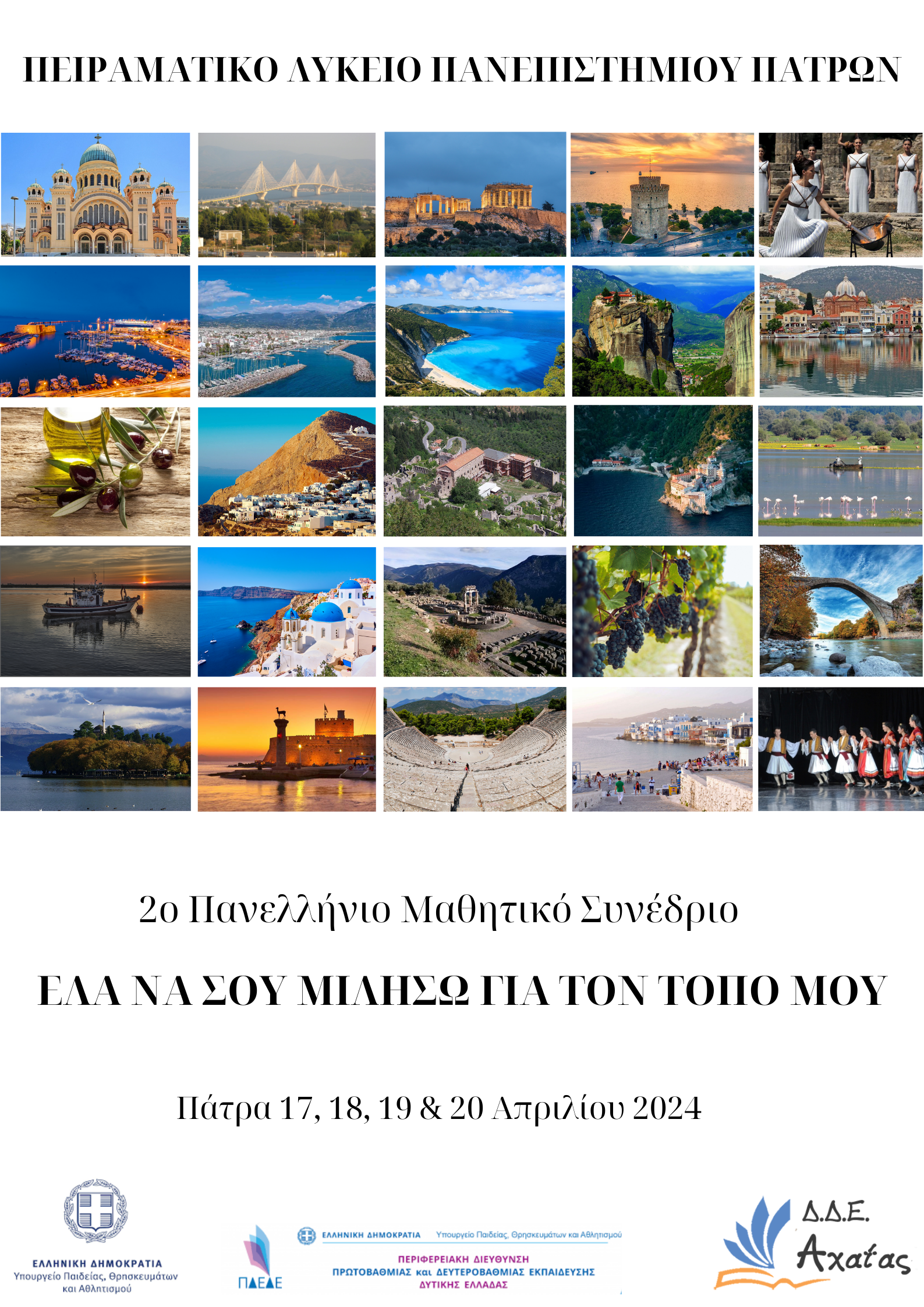 